ОБ УТВЕРЖДЕНИИ ГОСУДАРСТВЕННОЙ ПРОГРАММЫ "ОБЕСПЕЧЕНИЕ КАЧЕСТВЕННЫМ ЖИЛЬЕМ И УСЛУГАМИ ЖИЛИЩНО-КОММУНАЛЬНОГО ХОЗЯЙСТВА НАСЕЛЕНИЯ РЕСПУБЛИКИ ТАТАРСТАН НА 2014 - 2020 ГОДЫ" (с изменениями на: 17.01.2018)КАБИНЕТ МИНИСТРОВ РЕСПУБЛИКИ ТАТАРСТАНПОСТАНОВЛЕНИЕот 30 апреля 2014 года N 289ОБ УТВЕРЖДЕНИИ ГОСУДАРСТВЕННОЙ ПРОГРАММЫ "ОБЕСПЕЧЕНИЕ КАЧЕСТВЕННЫМ ЖИЛЬЕМ И УСЛУГАМИ ЖИЛИЩНО-КОММУНАЛЬНОГО ХОЗЯЙСТВА НАСЕЛЕНИЯ РЕСПУБЛИКИ ТАТАРСТАН НА 2014 - 2020 ГОДЫ"(в редакции Постановлений КМ РТ от 13.12.2014 N 985, от 20.03.2015 N 179, от 15.09.2015 N 677, от 09.12.2015 N 931, от 31.05.2016 N 362, от 21.09.2016 N 669, от 20.12.2016 N 954, от 18.02.2017 N 102, от 30.05.2017 N 322, от 26.06.2017 N 434, от 27.09.2017 N 728, от 06.10.2017 N 765, от 17.01.2018 N 9)Кабинет Министров Республики Татарстанпостановляет:1. Утвердить прилагаемую Государственную программу "Обеспечение качественным жильем и услугами жилищно-коммунального хозяйства населения Республики Татарстан на 2014 - 2020 годы" (далее - Программа).2. Определить государственным заказчиком - координатором Программы Министерство строительства, архитектуры и жилищно-коммунального хозяйства Республики Татарстан.3. Министерству финансов Республики Татарстан ежегодно при формировании бюджета Республики Татарстан на очередной финансовый год предусматривать средства на реализацию мероприятий Программы с учетом возможностей и в пределах средств, направляемых на эти цели из бюджета Республики Татарстан.4. Признать утратившими силу следующие Постановления Кабинета Министров Республики Татарстан:от 24.09.2011 N 789 "О Долгосрочной целевой программе "Обеспечение жильем молодых семей в Республике Татарстан" на 2012 - 2015 годы";от 29.02.2012 N 170 "О внесении изменений в Долгосрочную целевую программу "Обеспечение жильем молодых семей в Республике Татарстан" на 2012 - 2015 годы", утвержденную Постановлением Кабинета Министров Республики Татарстан от 24.09.2011 N 789";от 27.02.2013 N 133 "О внесении изменений в Долгосрочную целевую программу "Обеспечение жильем молодых семей в Республике Татарстан" на 2012 - 2015 годы", утвержденную Постановлением Кабинета Министров Республики Татарстан от 24.09.2011 N 789 "О Долгосрочной целевой программе "Обеспечение жильем молодых семей в Республике Татарстан" на 2012 - 2015 годы";от 04.07.2013 N 473 "О внесении изменений в Долгосрочную целевую программу "Обеспечение жильем молодых семей в Республике Татарстан" на 2012 - 2015 годы", утвержденную Постановлением Кабинета Министров Республики Татарстан от 24.09.2011 N 789 "О Долгосрочной целевой программе "Обеспечение жильем молодых семей в Республике Татарстан" на 2012 - 2015 годы";от 26.04.2012 N 324 "Об утверждении Долгосрочной целевой программы "Улучшение обеспеченности населения Республики Татарстан услугами водоснабжения и водоотведения на период 2012 - 2015 годов и на перспективу до 2020 года".5. Контроль за исполнением настоящего Постановления возложить на Министерство строительства, архитектуры и жилищно-коммунального хозяйства Республики Татарстан, Министерство по делам молодежи и спорту Республики Татарстан, Министерство образования и науки Республики Татарстан в пределах предоставленных полномочий.(в ред. Постановления КМ РТ от 09.12.2015 N 931)Премьер-министрРеспублики ТатарстанИ.Ш.ХАЛИКОВГОСУДАРСТВЕННАЯ ПРОГРАММА "ОБЕСПЕЧЕНИЕ КАЧЕСТВЕННЫМ ЖИЛЬЕМ И УСЛУГАМИ ЖИЛИЩНО-КОММУНАЛЬНОГО ХОЗЯЙСТВА НАСЕЛЕНИЯ РЕСПУБЛИКИ ТАТАРСТАН НА 2014 - 2020 ГОДЫ"УтвержденаПостановлениемКабинета МинистровРеспублики Татарстанот 30 апреля 2014 года N 289(в ред. Постановлений КМ РТ от 30.05.2017 N 322, от 26.06.2017 N 434, от 27.09.2017 N 728, от 06.10.2017 N 765, от 17.01.2018 N 9)Паспорт Государственной программы1. Общая характеристика сферы реализации Программы, в том числе проблемы, на решение которых она направленаРеализация конституционного права граждан на жилище, обеспечение одной из основных потребностей человека - иметь домашний очаг, достойные и доступные условия проживания для себя и своих близких - это одна из фундаментальных задач любого правового государства. Наличие собственного жилья является одной из базовых ценностей человеческого существования, основных его потребностей, обеспечивающей здоровье нации, формирование семьи и сохранение семейных ценностей, стабилизацию и положительное развитие демографической ситуации. Это источник уверенности людей в завтрашнем дне и опора стабильности в обществе.Приоритетные направления государственной жилищной политики: повышение доступности жилья, увеличение объемов жилищного строительства и модернизация объектов коммунальной инфраструктуры, выполнение государственных обязательств по обеспечению жильем установленных категорий граждан - нашли свое отражение в приоритетном национальном проекте "Доступное и комфортное жилье - гражданам России".1.1. В области жилищного строительства.Республика Татарстан является лидером в Приволжском федеральном округе по объему строительства жилья.За период 2008 - 2012 годов в республике введено более 11 млн кв. метров жилья, в том числе индивидуальное строительство - 4,7 млн кв. метров.В 2013 году сдано 2 400,3 тыс. кв. метров жилья (0,63 кв. метра на 1 человека).На начало 2014 года жилищный фонд Республики Татарстан включает в себя 92 826 тыс. кв. метров общей площади, из которых 84 765,4 тыс. кв. метров - частный, 6 246,3 тыс. кв. метров - муниципальный, 1 814,4 тыс. кв. метров - государственный жилищный фонд. Общая площадь жилых помещений, приходящаяся в среднем на одного жителя республики, составила 24,2 кв. метра.Одной из основных предпосылок значительных достижений республики в развитии жилищного строительства явилась Программа ликвидации ветхого жилья, реализованная в соответствии с Указом Президента Республики Татарстан от 23 октября 1995 года N УП-720 "О мерах по улучшению жилищных условий граждан, проживающих в ветхом жилищном фонде, и реконструкции кварталов ветхого жилья". Впервые в качестве основного источника финансирования государственной программы были привлечены внебюджетные средства. За период действия Программы ликвидации ветхого жилья в инвестиционную деятельность были вовлечены практически все организации строительного комплекса республики.Финансирование мероприятий Программы ликвидации ветхого жилья в 1996 - 2004 годах составило 21 135 млн рублей. Построено 2 821 тыс. кв. метров жилья, благоустроенное жилье безвозмездно предоставлено 49 125 семьям.Жилищное строительство в Республике Татарстан развивается по трем основным направлениям:Программа социальной ипотеки;многоквартирное инвестиционное жилье;малоэтажное строительство.На смену Программе ликвидации ветхого жилья в республике пришла социально адаптированная масштабная жилищная программа - Программа социальной ипотеки, мероприятия по предоставлению гражданам жилых помещений которой реализуются в соответствии с Законом Республики Татарстан от 27 декабря 2004 года N 69-ЗРТ "О государственной поддержке развития жилищного строительства в Республике Татарстан".Оператор реализации Программы социальной ипотеки - некоммерческая организация "Государственный жилищный фонд при Президенте Республики Татарстан". Учредитель фонда - Республика Татарстан в лице Президента Республики Татарстан. Программа предназначена для граждан, состоящих в очереди на улучшение жилищных условий, преимущественно для работников градообразующих предприятий и бюджетной сферы. Данные категории граждан, оплатив первоначальный взнос в размере от 0 до 30 процентов от стоимости квартиры, получают квартиру на условиях рассрочки платежей на срок до 28,5 года под 7 процентов годовых.Поддержка граждан по республиканской Программе социальной ипотеки предусматривает финансирование за счет средств предприятий республики строительства некоммерческой организацией "Государственный жилищный фонд при Президенте Республики Татарстан" жилья типового качества по современным проектам.Всего за период с 2005 по 2012 год в республике по Программе социальной ипотеки построено 4,786 млн кв. метров жилья, более 73 тыс. семей смогли улучшить свои жилищные условия, в том числе молодые семьи, ветераны, инвалиды и другие граждане.В рамках Программы социальной ипотеки в 2013 году введено 397,9 тыс. кв. метров жилья. Кроме того, в 2013 году в республике введено 603,3 тыс. кв. метров многоквартирного инвестиционного жилья и 1 399,1 тыс. кв. метров - малоэтажного жилья (в том числе индивидуальное жилищное строительство).Программа жилищного строительства Республики Татарстан на 2014 год сформирована по направлениям:Программы социальной ипотеки в объеме 383,4 тыс. кв. метров,многоквартирного инвестиционного жилья - 1 017,0 тыс. кв. метров,малоэтажного жилищного строительства - 998,6 тыс. кв. метров.Средняя цена жилья в республике в расчете на 1 кв. метр общей площади в IV квартале 2013 года составила, по данным статистики, 45,2 тыс. рублей на первичном рынке жилья и 55,8 тыс. рублей - на вторичном рынке.Коэффициент доступности жилья для граждан составляет по итогам 2013 года 2,83 года. Суть показателя состоит в том, что если в течение этого периода (2,83 года) все свои доходы семья из трех человек направляет исключительно на покрытие ипотечного кредита, то к концу срока она его полностью погашает и становится собственником стандартного жилья площадью 54 кв. метра.При этом анализ рынка жилья показывает, что сегодня только четвертая часть населения может купить жилье за счет собственных средств или с привлечением ипотечного кредита. Поэтому высока потребность в арендном жилье, при этом основная его часть должна находиться в сегменте жилья экономического класса, отвечающего современным требованиям экологичности и энергоэффективности. Развитие рынка арендного жилья является вполне реалистичным и перспективным способом решения жилищной проблемы.Необходимость развития рынка арендного жилья в Республике Татарстан обусловлена также наличием трудовой миграции и мобильностью населения, а также реализацией крупных инвестиционных проектов, требующих привлечения трудовых ресурсов. В связи с этим основной задачей в области строительства арендного жилья является оказание поддержки развитию особых экономических и промышленных зон через создание условий для привлечения высококвалифицированных специалистов.В целях создания условий для обеспечения возможности использования гражданами в Республике Татарстан доступного арендного жилья был подписан Указ Президента Республики Татарстан от 30 сентября 2013 года N УП-965 "О мерах по развитию рынка доступного арендного жилья в Республике Татарстан".Республика Татарстан осуществляет строительство арендного жилья, в том числе с использованием возможностей некоммерческой организации "Государственный жилищный фонд при Президенте Республики Татарстан", которая на сегодня является главным оператором строительства жилья экономического класса и располагает необходимыми оборотными средствами.Одним из направлений стимулирования жилищного строительства является оказание государственной поддержки отдельным категориям граждан, нуждающимся в жилых помещениях.Таблица 1. Количество семей граждан, отнесенных к отдельным категориям, состоящих на учете на улучшение жилищных условийТаблица 1В рамках Подпрограммы "Выполнение государственных обязательств по обеспечению жильем категорий граждан, установленных федеральным законодательством" Федеральной целевой программы "Жилище" на 2015 - 2020 годы, утвержденной Постановлением Правительства Российской Федерации от 17 декабря 2010 года N 1050 "О Федеральной целевой программе "Жилище" на 2015 - 2020 годы" (далее - ФЦП "Жилище"), реализуются следующие мероприятия: обеспечение жильем граждан, уволенных с военной службы, обеспечение жильем чернобыльцев, вынужденных переселенцев, выехавших из районов Крайнего Севера.Важным направлением жилищной политики в Российской Федерации является поддержка молодых семей в вопросах улучшения жилищных условий. В соответствии с основными приоритетами и мерами по реализации приоритетного национального проекта "Доступное и комфортное жилье - гражданам России" (далее - Национальный проект) в состав ФЦП "Жилище" включена Подпрограмма "Обеспечение жильем молодых семей", предполагающая предоставление молодым семьям социальных выплат на приобретение жилья экономического класса или строительство индивидуального жилого дома экономического класса.Условием участия субъектов Российской Федерации в указанной Подпрограмме является наличие соответствующей региональной программы обеспечения жильем молодых семей и обязательств субъекта Российской Федерации по финансированию программы.Кроме того, в Республике Татарстан реализуются мероприятия по обеспечению жильем многодетных семей и детей-сирот. Жилищные сертификаты по данным категориям оформляются с 2007 года. В сводный список многодетных семей по Республике Татарстан на 2014 год включены 824 многодетные семьи, имеющие пять и более детей. Общая потребность в финансировании составляет 3,28 млрд рублей.До 1 января 2013 года в Республике Татарстан действовал порядок обеспечения жильем детей-сирот и детей, оставшихся без попечения родителей, путем выдачи и реализации жилищных сертификатов. В 2013 году вступил в силу Закон Республики Татарстан от 12 января 2013 года N 8-ЗРТ "Об обеспечении жилыми помещениями детей-сирот и детей, оставшихся без попечения родителей, и о внесении изменения в статью 8 Закона Республики Татарстан "Об адресной социальной поддержке населения в Республике Татарстан". В 2013 году обеспечены жилыми помещениями 265 граждан из числа детей-сирот.С 2010 года в Республике Татарстан реализуются программы улучшения жилищных условий ветеранов Великой Отечественной войны.Важным фактором, обеспечивающим потребности рынка строительства жилья, является текущее состояние и потенциал промышленности строительных материалов.Республика Татарстан обладает развитой базой промышленности строительных материалов, которая включает в себя порядка 400 крупных и средних предприятий, в том числе около 60 заводов по производству сборного железобетона, бетона, товарного бетона и раствора.Промышленность строительных материалов Республики Татарстан обеспечивает потребности строительного комплекса в полном объеме - по бетону, раствору, бетонным и железобетонным конструкциям, силикатному кирпичу, оконным и дверным блокам, песчано-гравийной смеси, строительному песку; частично - по теплоизоляционным, полимерным, мягким кровельным материалам, лицевому кирпичу, щебню, металлическим изделиям и конструкциям.Тем не менее современная база строительной индустрии Республики Татарстан не является достаточно конкурентоспособной в сравнении с базами отдельных регионов Российской Федерации и развитых зарубежных стран. Износ основных производственных фондов по отрасли в среднем составил около 40 процентов.Одним из важнейших приоритетных вопросов в развитии жилищного строительства и строительной индустрии является применение энерго- и ресурсосберегающих технологий в производстве строительных материалов и эффективных решений и технологий в строительстве, отвечающих современным градостроительным и экологическим требованиям.В целях развития предприятий промышленности строительных материалов и индустриального домостроения в Республике Татарстан с учетом Стратегии развития промышленности строительных материалов и индустриального домостроения Российской Федерации на период до 2020 года Министерством строительства, архитектуры и жилищно-коммунального хозяйства Республики Татарстан разработана Программа "Развитие предприятий промышленности строительных материалов и индустриального домостроения Республики Татарстан до 2020 года", утвержденная Постановлением Кабинета Министров Республики Татарстан от 17.10.2012 N 864 "Об утверждении Программы "Развитие предприятий промышленности строительных материалов и индустриального домостроения Республики Татарстан до 2020 года".Существенным фактором, оказавшим, безусловно, положительное влияние на динамику ввода жилья, стало предоставление субсидий федерального бюджета на условиях софинансирования по Подпрограммам "Обеспечение земельных участков коммунальной инфраструктурой в целях жилищного строительства" (субсидии на возмещение части затрат по уплате процентной ставки по кредитам на строительство инженерных сетей, субсидии на строительство автомобильных дорог, объектов коммунальной инфраструктуры и социальной сферы) и "Модернизация объектов коммунальной инфраструктуры" ФЦП "Жилище". В течение 2007 - 2010 годов в республику были привлечены средства федерального бюджета в рамках ФЦП "Жилище" на общую сумму свыше 5,3 млрд рублей.При реализации Подпрограммы "Стимулирование программ развития жилищного строительства субъектов Российской Федерации" ФЦП "Жилище" основной акцент сделан на поддержке крупных инвестиционных проектов комплексного освоения и развития территорий, которые предусматривают обеспечение новых застраиваемых микрорайонов инженерными сетями и объектами соцкультбыта. Общая стоимость таких проектов, реализуемых в республике с привлечением мер государственной поддержки, составляет свыше 200 млрд рублей.В рамках реализации Федерального закона от 24 июля 2008 года N 161-ФЗ "О содействии развитию жилищного строительства" между Республикой Татарстан и Федеральным фондом содействия развитию жилищного строительства подписано Соглашение о взаимодействии (сотрудничестве).(в ред. Постановления КМ РТ от 17.01.2018 N 9)Создание единого института развития в жилищной сфере (далее - единый институт развития) значительно расширило возможности вовлечения в оборот земель, находящихся в федеральной собственности, и использования их в целях строительства жилья экономического класса.(в ред. Постановления КМ РТ от 17.01.2018 N 9)Также среди основных проблем в строительном комплексе следует отметить:наличие чрезмерных административных барьеров;отсутствие земельных участков, обустроенных инженерной и дорожной инфраструктурой, объектами социальной сферы (школы и детские сады);отсутствие механизмов привлечения частных инвестиционных и кредитных ресурсов в строительство и реконструкцию инженерной инфраструктуры.1.2. В области жилищно-коммунального хозяйства.Модернизация жилищно-коммунального хозяйства началась после принятия Закона Республики Татарстан от 11 декабря 2004 года N 65-ЗРТ "Об утверждении Программы реформирования и модернизации жилищно-коммунального комплекса Республики Татарстан на 2004 - 2010 годы".Реализация мероприятий указанной Программы позволила снизить износ основных фондов объектов коммунального хозяйства: водопроводно-канализационного хозяйства с 51 до 49 процентов; теплового хозяйства - с 53 до 48 процентов; а также провести частичную модернизацию основных фондов, снизить издержки, повысить качество и надежность оказываемых услуг и обеспечить сдерживание роста тарифов в условиях опережающего роста цен на энергоресурсы и снижения объемов потребляемых услуг.На конец 2013 года обеспеченность жилого фонда республики, оборудованного системами водоснабжения, составила 87,7 процента от всей площади жилого фонда, канализацией - 81,8 процента, отоплением и горячим водоснабжением - 96,9 и 73,7 процента соответственно.При этом жилищно-коммунальное хозяйство Республики Татарстан продолжает характеризоваться высокой степенью износа как жилищного фонда, так и коммунальных объектов и инженерных коммуникаций. Высокий уровень морального и физического износа объектов и сооружений коммунальной инфраструктуры не обеспечивает возрастающих потребностей общества, в том числе связанных с новым жилищным строительством и строительством новых объектов социальной инфраструктуры. Значительный износ коммунальных сетей приводит к частому возникновению аварийных ситуаций. С просьбой о выделении материалов и оборудования из аварийно-технического запаса Министерства строительства, архитектуры и жилищно-коммунального хозяйства Республики Татарстан ежегодно поступает более 200 обращений.В рамках реализации Федерального закона от 21 июля 2007 года N 185-ФЗ "О Фонде содействия реформированию жилищно-коммунального хозяйства" в Республике Татарстан с 2008 года ежегодно разрабатываются республиканские адресные программы по проведению капитального ремонта многоквартирных домов.Всего за 2008 - 2013 годы в республике по программе капитального ремонта многоквартирных домов:объем финансирования составил более 34 млрд рублей;капитальный ремонт проведен в 11 034 домах площадью более 51,9 млн кв. метров. Улучшены условия проживания 2 394 тыс. граждан.Однако, несмотря на беспрецедентные финансовые вложения на мероприятия по капитальному ремонту, вопрос ликвидации недоремонта жилого фонда остается актуальным для жителей республики. С 2014 года в республике будет реализовываться долгосрочная программа капитального ремонта жилья.Не менее острой социально важной проблемой в республике является проблема ликвидации аварийного жилья.Так, потребность расселения аварийного жилья, признанного таковым до 1 января 2012 года, на конец года составила 420,1 тыс. кв. метров, или 1 687 аварийных многоквартирных домов.Объем финансирования программ, направленных на ликвидацию аварийного жилья, за 2010 - 2012 годы составил 1 948,7 млн рублей, в том числе за счет:средств Государственной корпорации - Фонда содействия реформированию жилищно-коммунального хозяйства - 1 112,57 млн рублей,средств бюджета Республики Татарстан - 643,56 млн рублей,средств муниципальных образований - 3,06 млн рублей.На оплату превышения предоставляемой площади, ранее занимаемой предусмотрены средства местных бюджетов в размере 189,46 млн рублей.Распоряжением Президента Республики Татарстан от 30 апреля 2013 года N 209 утвержден План мероприятий по переселению до 1 сентября 2017 года граждан из многоквартирных домов, признанных до 1 января 2012 года в установленном порядке аварийными и подлежащими сносу или реконструкции в связи с физическим износом в процессе их эксплуатации, расположенных на территории Республики Татарстан.В республике действует Программа по переходу на поквартирные системы отопления и установке блочно-модульных котельных в городах и районах Республики Татарстан, финансируемая за счет средств республиканского лизингового фонда.За период реализации с 2005 года государственным казенным учреждением "Фонд газификации, энергосберегающих технологий и развития инженерных сетей Республики Татарстан" переведено на индивидуальные источники отопления более 34 тыс. квартир. Объем финансовых средств на реализацию Программы по переходу на поквартирные системы отопления составил 2,6 млрд рублей. В 2012 году эта Программа завершилась. Полностью переведен на индивидуальные источники отопления жилой фонд в 9 муниципальных районах (Алькеевский, Апастовский, Атнинский, Дрожжановский, Кайбицкий, Мензелинский, Новошешминский, Тюлячинский и Черемшанский).С 2013 года вступило в действие Постановление Кабинета Министров Республики Татарстан от 29.10.2012 N 910 "О мероприятиях по переходу на поквартирные системы отопления, установке блочно-модульных котельных в городах и районах Республики Татарстан, финансируемых за счет средств республиканского лизингового фонда в 2013 - 2015 годах".Для улучшения качества предоставляемых услуг также необходимо проведение мероприятий по энергосбережению в жилищно-коммунальном хозяйстве.Одним из важнейших направлений повышения энергоэффективности в жилищно-коммунальном хозяйстве и жилищном фонде является применение энергосберегающих технологий при модернизации, реконструкции и капитальном ремонте основных фондов.В 2013 году в рамках Долгосрочной целевой программы "Энергосбережение и повышение энергетической эффективности в Республике Татарстан на 2010 - 2015 годы и на перспективу до 2020 года" Республике Татарстан выделены субсидии из федерального бюджета на общую сумму 442,6 млн рублей, в том числе Министерству строительства, архитектуры и жилищно-коммунального хозяйства Республики Татарстан - 370,35 млн рублей на:внедрение автоматизированных индивидуальных тепловых пунктов, установку узлов учета и регулирования, в том числе оснащение зданий, строений и сооружений приборами учета используемых энергетических ресурсов;модернизацию системы теплозащиты зданий;внедрение когенерирующих установок;модернизацию наружного освещения населенных пунктов Республики Татарстан.В целях повышения энергетической и экономической эффективности использования энергоресурсов в республике в 2009 - 2011 годах в рамках Республиканской адресной программы перехода на отпуск коммунальных ресурсов потребителям в соответствии с показаниями коллективных (общедомовых) приборов учета коммунальных ресурсов осуществлялось оснащение многоквартирных домов Республики Татарстан общедомовыми приборами учета.Реализация указанных мероприятий позволила по состоянию на 1 января 2012 года оснастить многоквартирные дома республики общедомовыми приборами учета энергоресурсов на 100 процентов (за исключением многоквартирных домов, в которых установка общедомовых приборов учета не предусмотрена положениями Федерального закона от 23 ноября 2009 года N 261-ФЗ "Об энергосбережении и о повышении энергетической эффективности и о внесении изменений в отдельные законодательные акты Российской Федерации" и в которых отсутствует техническая возможность установки общедомовых приборов учета в связи с поквартирным вводом инженерных коммуникаций и отсутствием подвального помещения).Также для последующего гарантийного и сервисного обслуживания общедомовых приборов учета в крупных городах республики (Казани, Набережные Челны, Нижнекамске, Альметьевске, Лениногорске) организованы сервисные центры.Анализ состояния водохозяйственных объектов выявил проблемы в обеспечении населения качественной питьевой водой. В более чем 500 населенных пунктах республики (18 процентов), где проживают более 70 тыс. человек, отсутствует централизованное водоснабжение. Население вынуждено потреблять воду без необходимой предварительной очистки.Отсутствие чистой воды и канализации приводит к ухудшению экологической обстановки, что отражается на здоровье населения и является причиной распространения инфекционных заболеваний, развития болезней, увеличения степени риска воздействия на организм человека различных факторов.Основная причина низкого качества воды, поступающей из источников централизованного водоснабжения, заключается в изношенности и большой протяженности коммуникаций, использовании несовершенных методов очистки.Начиная с 2011 года в Республике Татарстан планово реализуются мероприятия по улучшению обеспеченности населения Республики Татарстан услугами водоснабжения и водоотведения.В 2013 году государственным казенным учреждением "Фонд газификации, энергосберегающих технологий и развития инженерных сетей Республики Татарстан" согласно распоряжениям Кабинета Министров Республики Татарстан и по предложениям муниципальных образований республики было построено 286,2 км водопроводных сетей, пробурено 25 артезианских скважин, установлено 23 водонапорные башни. Улучшено водоснабжение в 106 населенных пунктах Республики Татарстан.Остро стоит вопрос наружного освещения в первую очередь в сельских населенных пунктах. Сети наружного освещения морально и физически устарели, осветительные приборы неэкономичны и не соответствуют нормативным требованиям. В то же время выделение значительных финансовых средств на содержание и модернизацию наружного освещения обременительно для местных бюджетов.В этой связи назрела необходимость внедрения нового подхода к организации уличного освещения с использованием светотехнического оборудования, основанного на нанотехнологиях и отвечающего современным требованиям энергоэффективности.В целях осуществления республиканского государственного жилищного надзора за соблюдением обязательных требований, правил содержания общего имущества в многоквартирном доме, требований к осуществлению оценки соответствия жилых домов, многоквартирных домов требованиям энергетической эффективности и требованиям их оснащенности приборами учета используемых энергетических ресурсов; осуществления контроля за капитальным ремонтом многоквартирных домов, осуществляемым в рамках реализации республиканских адресных программ по проведению капитального ремонта многоквартирных домов; выявления и предупреждения нарушений при использовании и содержании жилищного фонда, принятия необходимых мер по выявленным нарушениям, на основании Положения о Государственной жилищной инспекции Республики Татарстан, утвержденного Постановлением Кабинета Министров Республики Татарстан от 26.12.2011 N 1068 "О государственном жилищном надзоре в Республике Татарстан", функционирует Государственная жилищная инспекция Республики Татарстан.В ходе рассмотрения обращений граждан жилищной инспекцией в 2013 году выдано 4 410 предписаний, оформлено 1 695 протоколов об административных правонарушениях.1.3. Основные риски реализации Программы.К основным рискам при реализации Программы относятся:операционные риски, связанные с ошибками управления реализацией Программы, в том числе отдельных ее исполнителей (соисполнителей), неготовностью организационной инфраструктуры к решению задач, поставленных Программой, что может привести к нецелевому и/или неэффективному использованию бюджетных средств, невыполнению ряда мероприятий Программы или задержке в их выполнении;финансовые риски, которые связаны с финансированием Программы в неполном объеме как за счет бюджетных, так и за счет внебюджетных источников; данный риск возникает по причине значительной продолжительности Программы, а также высокой зависимости ее успешной реализации от привлечения внебюджетных источников.Реализации Программы также угрожают непредвиденные риски, которые связаны с изменением внешней среды и которыми невозможно управлять в рамках реализации Программы, в том числе:риск ухудшения состояния экономики, что может привести к снижению бюджетных доходов, ухудшению динамики основных макроэкономических показателей, в том числе повышению инфляции, снижению темпов экономического роста и доходов населения;риск возникновения обстоятельств непреодолимой силы, в том числе природных и техногенных катастроф и катаклизмов, что может привести к существенному ухудшению состояния жилищного фонда и коммунальной инфраструктуры в отдельных муниципальных образованиях, а также потребовать концентрации средств бюджета Республики Татарстан на преодоление последствий таких катастроф.Управление рисками реализации Программы будет осуществляться путем координации деятельности всех субъектов, участвующих в реализации Программы.2. Основные цели и задачи Программы, программные мероприятия, описание ожидаемых конечных результатов, сроки и этапы ее реализацииВ соответствии с Концепцией долгосрочного социально-экономического развития Российской Федерации на период до 2020 года, утвержденной распоряжением Правительства Российской Федерации от 17 ноября 2008 года N 1662-р, приоритетом государственной жилищной политики является обеспечение населения доступным и качественным жильем, создание эффективного жилищно-коммунального хозяйства и комфортной среды для человека.Цель Программы - обеспечение населения Республики Татарстан доступным и комфортным жильем; повышение качества и энергоэффективности жилищного фонда, уровня обеспеченности населения коммунальными услугами, надежности и качества коммунальных услуг.Для достижения целей Программы предусмотрено решение следующих задач:оказание дополнительных мер государственной поддержки, выполнение государственных обязательств и социальных гарантий при приобретении жилья и улучшении жилищных условий граждан;формирование условий для стимулирования инвестиционной активности в жилищном строительстве, в том числе в части реализации проектов комплексного освоения и развития территорий;создание безопасных и благоприятных условий проживания граждан;повышение комфортности условий проживания и уровня обеспеченности населения коммунальными услугами;дальнейшее развитие и повышение надежности коммунальной инфраструктуры;обеспечение населения питьевой водой, соответствующей установленным санитарно-эпидемиологическим требованиям;повышение энергоресурсоэффективности жилищно-коммунального хозяйства;создание условий для повышения эффективности государственной политики в сфере архитектуры, градостроительства, строительства, промышленности строительных материалов, в жилищной сфере и коммунальном хозяйстве.Реализация мероприятий Программы к 2020 году будет способствовать:созданию безопасной и комфортной среды проживания и жизнедеятельности населения Республики Татарстан;созданию условий для улучшения демографической ситуации в республике, снижению социальной напряженности в обществе;повышению уровня обеспеченности населения коммунальными услугами;повышению качества, надежности и экологической безопасности обслуживания потребителей;снижению среднего уровня износа жилищного фонда и коммунальной инфраструктуры.Программа будет реализовываться в 2014 - 2020 годах.Предусматриваются два этапа реализации:I этап: 2014 - 2016 годы;II этап: 2017 - 2020 годы.Основные результаты I этапа (при своевременном финансовом обеспечении и плановом исполнении мероприятий):будут обеспечены жилыми помещениями порядка 950 детей-сирот и детей, оставшихся без попечения родителей, лиц из числа детей-сирот и детей, оставшихся без попечения родителей;в рамках Подпрограммы "Обеспечение жильем молодых семей в Республике Татарстан" будут улучшены жилищные условия 218 семей;доля ветхого и аварийного жилищного фонда в общем объеме жилищного фонда снизится до 1 процента.Основные результаты II этапа:увеличение общей площади жилых помещений, приходящихся в среднем на одного жителя Республики Татарстан, до 27,3 метра;увеличение доли площади жилищного фонда, обеспеченного всеми видами благоустройства, в общей площади жилищного фонда Республики Татарстан до 76 процентов;снижение удельного расхода холодной воды в многоквартирных домах до 35,1 куб. метра на одного проживающего, горячей - до 16,8 куб. метра на одного проживающего, тепловой энергии - до 0,2 Гкал на 1 кв. метр площади в год;снижение доли потерь тепловой энергии при ее передаче в общем объеме переданной тепловой энергии до 12,6 процента.Перечень целевых индикаторов и показателей Программы с распределением плановых значений по годам реализации представлен в приложении к настоящей Программе.Перечень показателей носит открытый характер и предусматривает возможность корректировки в случае потери информативности показателя, смены приоритетов государственной политики.Основные цели и задачи Программы не могут быть достигнуты без реализации комплекса мероприятий, предусмотренных в рамках соответствующих подпрограмм Программы.2.1. Подпрограмма "Обеспечение жильем молодых семей в Республике Татарстан на 2014 - 2020 годы".Указанная Подпрограмма принята в целях дальнейшей реализации в Республике Татарстан мероприятий Приоритетного национального проекта "Доступное и комфортное жилье - гражданам России", основным инструментом которого является ФЦП "Жилище". В состав ФЦП "Жилище" включена Подпрограмма "Обеспечение жильем молодых семей", условием участия субъектов Российской Федерации в которой является наличие соответствующей региональной программы обеспечения жильем молодых семей и обязательств по софинансированию.Цель Подпрограммы "Обеспечение жильем молодых семей в Республике Татарстан на 2014 - 2020 годы" - оказание дополнительных мер государственной поддержки в решении жилищных проблем молодым семьям, признанным в установленном порядке нуждающимися в улучшении жилищных условий.Основная задача Подпрограммы - предоставление молодым семьям (участникам Подпрограммы) социальных выплат на приобретение жилья экономического класса или строительство индивидуального жилого дома экономического класса; создание условий для привлечения молодыми семьями собственных средств, дополнительных финансовых средств банков и других организаций, в том числе предоставляющих ипотечные жилищные кредиты и займы для приобретения жилья или строительства индивидуального жилья.Реализация системы мероприятий Подпрограммы осуществляется по следующим направлениям:нормативно-правовое и методологическое обеспечение реализации Подпрограммы;финансовое обеспечение реализации Подпрограммы;организационное обеспечение реализации Подпрограммы.2.2. Подпрограмма "Обеспечение жилыми помещениями детей-сирот и детей, оставшихся без попечения родителей, лиц из числа детей-сирот и детей, оставшихся без попечения родителей, в Республике Татарстан на 2014 - 2020 годы".(в ред. Постановления КМ РТ от 17.01.2018 N 9)Статьей 8 Федерального закона от 21 декабря 1996 года N 159-ФЗ "О дополнительных гарантиях по социальной поддержке детей-сирот и детей, оставшихся без попечения родителей"установлены дополнительные гарантии прав детей-сирот и детей, оставшихся без попечения родителей, лиц из числа детей-сирот и детей, оставшихся без попечения родителей (далее - дети-сироты), на жилое помещение, согласно которым детям-сиротам, которые не являются нанимателями жилых помещений по договорам социального найма или членами семьи нанимателя жилого помещения по договору социального найма либо собственниками жилых помещений, а также детям-сиротам, которые являются нанимателями жилых помещений по договорам социального найма или членами семьи нанимателя жилого помещения по договору социального найма либо собственниками жилых помещений, в случае, если их проживание в ранее занимаемых жилых помещениях признается невозможным, органом исполнительной власти субъекта Российской Федерации, на территории которого находится место жительства указанных лиц, в порядке, установленном законодательством этого субъекта Российской Федерации, однократно предоставляются благоустроенные жилые помещения специализированного жилищного фонда по договорам найма специализированных жилых помещений.Целью Подпрограммы является выполнение государственных обязательств по обеспечению жильем лиц из числа детей-сирот.Задачами Подпрограммы являются:учет детей-сирот, которые подлежат обеспечению жилыми помещениями;формирование специализированного жилищного фонда Республики Татарстан для детей-сирот;предоставление жилых помещений специализированного жилищного фонда Республики Татарстан детям-сиротам.Реализация мероприятий Подпрограммы позволит к концу 2020 года обеспечить жилыми помещениями 2 183 детей-сирот.(в ред. Постановления КМ РТ от 17.01.2018 N 9)2.3. Подпрограмма "Реализация проектов комплексного освоения и развития территорий на 2014 - 2020 годы".Основания для разработки Подпрограммы: Указ Президента Российской Федерации от 7 мая 2012 года N 600 "О мерах по обеспечению граждан Российской Федерации доступным и комфортным жильем и повышению качества жилищно-коммунальных услуг", Федеральный закон от 24 июля 2008 года N 161-ФЗ "О содействии развитию жилищного строительства", Подпрограмма "Стимулирование программ развития жилищного строительства субъектов Российской Федерации" ФЦП "Жилище".Основная цель Подпрограммы - формирование условий для стимулирования инвестиционной активности в жилищном строительстве в части реализации проектов комплексного освоения и развития территорий.В рамках Подпрограммы будут реализованы мероприятия по получению субсидий в бюджет Республики Татарстан на реализацию программ развития жилищного строительства, которые могут быть использованы:на возмещение затрат (части затрат) на уплату процентов по кредитам, полученным заемщиками в российских кредитных организациях на цели обеспечения инженерной инфраструктурой земельных участков, предназначенных для строительства жилья экономического класса, а также предоставляемых семьям, имеющим 3 и более детей;на строительство (реконструкцию) объектов социальной инфраструктуры в рамках реализации проектов по комплексному освоению территорий, предусматривающих строительство жилья экономического класса;на строительство (реконструкцию) автомобильных дорог в микрорайонах массовой малоэтажной и многоквартирной застройки жильем экономического класса;на возмещение затрат (части затрат) на уплату процентов по кредитам, полученным заемщиками в российских кредитных организациях на реконструкцию и (или) строительство энергоэффективных предприятий строительной индустрии, выпускающих энергоэффективные и энергосберегающие строительные материалы, конструкции и изделия.В рамках мероприятий по вовлечению в хозяйственный оборот неэффективно используемых земельных участков, находящихся в федеральной собственности, земельных участков, государственная собственность на которые не разграничена, предполагается работа по выявлению таких земельных участков, проработка вопроса дальнейшего использования этих земельных участков.2.4. Подпрограмма "Реализация мероприятий Республиканской адресной программы по переселению граждан из аварийного жилищного фонда в 2014 - 2017 годах".Основание для разработки Подпрограммы: Федеральный закон от 21 июля 2007 года N 185-ФЗ "О Фонде содействия реформированию жилищно-коммунального хозяйства".Основная цель Подпрограммы - финансовое и организационное обеспечение переселения граждан из аварийных многоквартирных домов, признанных в установленном порядке аварийными и собственники помещений в которых проявили готовность участвовать в региональной программе по переселению граждан, при условии, что орган местного самоуправления обеспечивает выполнение определенных Федеральным законом от 21 июля 2007 года N 185-ФЗ "О Фонде содействия реформированию жилищно-коммунального хозяйства"условий предоставления финансовой поддержки за счет средств государственной корпорации - Фонда содействия реформированию жилищно-коммунального хозяйства.Задачи Подпрограммы - переселение граждан из жилищного фонда, признанного аварийным и непригодным для проживания; снос или реконструкция многоквартирных домов, признанных аварийными и подлежащими сносу или реконструкции в связи с физическим износом в процессе их эксплуатации; создание условий для переселения граждан из аварийного жилищного фонда.По итогам реализации Подпрограммы будет полностью ликвидирован аварийный жилищный фонд, признанный таковым до 1 января 2012 года.2.5. Подпрограмма "Реализация мероприятий Региональной программы капитального ремонта общего имущества в многоквартирных домах, расположенных на территории Республики Татарстан, в 2014 - 2020 годах".Основания для разработки Подпрограммы: Жилищный кодекс Российской Федерации, Закон Республики Татарстан от 25 июня 2013 года N 52-ЗРТ "Об организации проведения капитального ремонта общего имущества в многоквартирных домах в Республике Татарстан".Основная цель Подпрограммы - создание безопасных и благоприятных условий проживания граждан, сохранение, восстановление и повышение качества жилищного фонда, улучшение технического состояния многоквартирных домов в Республике Татарстан.Задача Подпрограммы - эффективное планирование и организация своевременного проведения капитального ремонта общего имущества в многоквартирных домах, использование эффективных технических решений и комплексности при проведении капитального ремонта с применением долговечных материалов и ресурсосберегающих технологий.Результатом выполнения Подпрограммы будет являться приведение жилищного фонда в соответствие с требованиями законодательства Российской Федерации (в том числе о санитарно-эпидемиологическом благополучии населения, техническом регулировании, защите прав потребителей).2.6. Подпрограмма "Улучшение обеспеченности населения Республики Татарстан услугами водоснабжения и теплоснабжения на 2014 год".Цели Подпрограммы:обеспечение населения чистой питьевой водой, соответствующей установленным санитарно-эпидемиологическим требованиям;достижение надежности и ресурсной эффективности систем водоснабжения;повышение эффективности функционирования систем теплоснабжения организаций жилищно-коммунального комплекса.Задачи Подпрограммы:повышение обеспеченности населения централизованными услугами водоснабжения и водоотведения;развитие систем водоснабжения с внедрением современных технологий;обеспечение рационального водопользования и снижения объема потерь питьевой воды;предоставление сельскому населению качественных коммунальных услуг по теплоснабжению и горячему водоснабжению;обеспечение сельского населения безаварийными, бесперебойными источниками теплоснабжения и горячего водоснабжения.Для достижения цели и выполнения задач Подпрограммы будут реализованы в том числе следующие мероприятия:проведение проектно-изыскательских работ для строительства систем водоснабжения, строительство и реконструкция объектов водоснабжения;проведение анализа текущего состояния системы теплоснабжения населенного пункта; выполнение строительно-монтажных работ.Мероприятия Подпрограммы будут способствовать:повышению уровня жизни и комфортности проживания граждан;повышению уровня обеспеченности сельского населения коммунальными услугами;сохранению доступности коммунальных услуг для потребителей;повышению качества, надежности и экологической безопасности обслуживания потребителей;снижению платы за коммунальные услуги по теплоснабжению;повышению эффективности использования природного газа.2.7. Подпрограмма "Развитие социальной и инженерной инфраструктуры на 2015 - 2020 годы в рамках Государственной программы "Обеспечение качественным жильем и услугами жилищно-коммунального хозяйства населения Республики Татарстан на 2014 - 2020 годы" (в ред. Постановления КМ РТ от 17.01.2018 N 9)Цели Подпрограммы:повышение комфортности условий проживания и уровня обеспеченности населения коммунальными услугами;достижение надежности и ресурсной эффективности коммунальных систем;обеспечение населения питьевой водой, соответствующей установленным санитарно-эпидемиологическим требованиям.Задачи Подпрограммы:дальнейшее развитие коммунальной инфраструктуры с внедрением современных технологий;реализация республиканских мероприятий по повышению уровня комфортности проживания в населенных пунктах Республики Татарстан.(в ред. Постановления КМ РТ от 27.09.2017 N 728)Для достижения цели и выполнения задач Подпрограммы будут реализованы мероприятия по строительству, реконструкции, капитальному ремонту объектов общественной инфраструктуры в рамках Программы.2.7.1. Подпрограмма "Формирование современной городской среды на территории Республики Татарстан в 2017 году".Цель Подпрограммы - повышение уровня благоустройства территорий муниципальных образований Республики Татарстан.Задачи Подпрограммы:повышение уровня благоустройства территорий общественных пространств;повышение уровня вовлеченности организаций и граждан в реализацию мероприятий по благоустройству территорий муниципальных образований Республики Татарстан.В рамках Подпрограммы будут реализованы мероприятия по благоустройству наиболее посещаемых муниципальных территорий общего пользования населенных пунктов Республики Татарстан, а также ряд организационных мероприятий по достижению поставленной цели.(п. 2.7.1 введен Постановлением КМ РТ от 27.09.2017 N 728)2.8. Подпрограмма "Реализация государственной политики в сфере архитектуры, градостроительства, строительства, промышленности строительных материалов, в жилищной сфере и коммунальном хозяйстве на 2014 - 2020 годы".Цель Подпрограммы - обеспечение устойчивого социально-экономического развития Республики Татарстан путем повышения эффективности государственной политики в сфере архитектуры, градостроительства, строительства, промышленности строительных материалов, в жилищной сфере и коммунальном хозяйстве.Задачи Подпрограммы - обеспечение развития Республики Татарстан на основе территориального планирования и градостроительного зонирования, создание условий роста гражданского и промышленного строительства, обеспечение стандартов проживания граждан и качества предоставляемых жилищно-коммунальных услуг.Подпрограмма предполагает выполнение следующих мероприятий:общепрограммная деятельность Министерства строительства, архитектуры и жилищно-коммунального хозяйства Республики Татарстан в области архитектуры, градостроительства, гражданского и промышленного строительства, жилищно-коммунального хозяйства;обеспечение жильем многодетных семей, имеющих 5 и более детей, нуждающихся в улучшении жилищных условий;осуществление республиканского государственного жилищного надзора;другие мероприятия в области коммунального хозяйства (пополнение аварийно-технического запаса, информационно-пропагандистская деятельность, организация и проведение конкурса "Самый благоустроенный населенный пункт Республики Татарстан", прочее).2.9. Подпрограмма "Энергосбережение и повышение энергетической эффективности"(в ред. Постановления КМ РТ от 17.01.2018 N 9)Цель Подпрограммы - проведение государственной политики в области энергосбережения и повышения энергетической эффективности в жилищно-коммунальном хозяйстве.Задачи Подпрограммы:снижение потребления энергетических ресурсов и воды в жилищном фонде;обеспечение энергосбережения при производстве (передаче) энергетических ресурсов и воды.В рамках Подпрограммы будут реализованы мероприятия по:энергосбережению на объектах жилищного фонда;модернизации систем наружного освещения;модернизации оборудования, используемого для выработки (передачи) тепловой энергии.Выполнение мероприятий Подпрограммы будет способствовать:повышению энергетической эффективности в жилищно-коммунальном хозяйстве Республики Татарстан;снижению затрат за потребленные энергетические ресурсы и воду.3. Обоснование ресурсного обеспечения Программы (в редакции Постановления КМ РТ от 17.01.2018 N 9)Прогнозное финансовое обеспечение реализации Программы осуществляется за счет средств бюджета Республики Татарстан и планируемых к привлечению в установленном порядке средств федерального бюджета, государственной корпорации - Фонда содействия реформированию жилищно-коммунального хозяйства, некоммерческой организации "Фонд развития моногородов", местных бюджетов и внебюджетных источников.Прогнозный общий объем финансирования Программы в 2014 - 2020 годах составит 96 760 912,8 тыс. рублей, в том числе:(тыс. рублей)Объемы финансирования по направлениям Программы подлежат ежегодному уточнению исходя из возможностей соответствующих бюджетов.Ресурсное обеспечение Программы за счет всех источников и прогнозная оценка расходов бюджета Республики Татарстан на реализацию Программы приведены в приложении к настоящей Программе.4. Механизм реализации Программы4.1. Министерство строительства, архитектуры и жилищно-коммунального хозяйства Республики Татарстан обеспечивает координацию и мониторинг реализации Программы.4.2. Государственный заказчик (государственный заказчик - координатор) подпрограммы Программы с учетом выделяемых на реализацию Программы финансовых средств на очередной финансовый год ежегодно уточняет целевые индикаторы, затраты на реализацию программных мероприятий, механизм реализации соответствующей подпрограммы Программы и состав ее исполнителей и направляет в Министерство строительства, архитектуры и жилищно-коммунального хозяйства Республики Татарстан для внесения соответствующих изменений в нормативный правовой акт об утверждении Программы.4.3. Включение в Программу новых подпрограмм и их утверждение осуществляется в соответствии с Порядком разработки, реализации и оценки эффективности государственных программ Республики Татарстан, утвержденным Постановлением Кабинета Министров Республики Татарстан от 31.12.2012 N 1199 "Об утверждении Порядка разработки, реализации и оценки эффективности государственных программ Республики Татарстан и перечня государственных программ Республики Татарстан" (далее - Порядок).4.4. Министерство строительства, архитектуры и жилищно-коммунального хозяйства Республики Татарстан направляет:ежеквартально, до 25 числа месяца, следующего за отчетным периодом, в Министерство экономики Республики Татарстан статистическую, справочную и аналитическую информацию о подготовке и реализации Программы, а также эффективности использования финансовых средств с заполнением формы, представленной в приложении N 5 к Порядку;ежегодно, до 1 марта года, следующего за отчетным периодом, в Министерство экономики Республики Татарстан, Министерство финансов Республики Татарстан информацию о ходе работ по реализации Программы и эффективности использования финансовых средств.4.5. Исполнители основных мероприятий Программы ежеквартально, до 10 числа месяца, следующего за отчетным периодом, направляют информацию о реализации Программы государственному заказчику (государственному заказчику - координатору) соответствующей подпрограммы Программы.4.6. Государственные заказчики (государственные заказчики - координаторы) подпрограмм Программы (за исключением Государственной жилищной инспекции Республики Татарстан) направляют в Министерство строительства, архитектуры и жилищно-коммунального хозяйства Республики Татарстан:ежеквартально, до 15 числа месяца, следующего за отчетным периодом, информацию о ходе реализации мероприятий Программы, а также эффективности использования финансовых средств с заполнением формы, представленной в приложении N 5 к Порядку;ежегодно, до 20 апреля года, следующего за отчетным периодом, информацию о ходе работ по реализации Программы и эффективности использования финансовых средств, подготовленную в соответствии с требованиями пункта 7.5 Порядка.4.7. Государственная жилищная инспекция Республики Татарстан представляет отчетную информацию в Министерство строительства, архитектуры и жилищно-коммунального хозяйства Республики Татарстан в соответствии с Подпрограммой "Реализация государственной политики в сфере архитектуры, градостроительства, строительства, промышленности строительных материалов, в жилищной сфере и коммунальном хозяйстве на 2014 - 2020 годы" настоящей Программы.4.8. Государственные заказчики и исполнители основных мероприятий Программы несут ответственность за выполнение Программы, целевое и рациональное использование выделяемых средств.5. Оценка социально-экономической эффективности ПрограммыПрограмма имеет социально-экономический эффект.Результаты реализации мероприятий Программы окажут положительное влияние на социально-экономическое развитие республики в части увеличения уровня обеспеченности населения жильем, повышения комфортности жилья, качества жилищно-коммунальных услуг.Реализация мероприятий по созданию условий для роста жилищного строительства, обеспечения жильем отдельных категорий граждан окажет непосредственное влияние на улучшение демографической ситуации в республике, снижение социальной напряженности в обществе.Предполагаемая социально-экономическая эффективность Программы в сфере жилищно-коммунального хозяйства заключается в создании благоприятных инвестиционных условий для обновления основных фондов коммунального хозяйства; привлечение внешних финансовых ресурсов на реализацию мероприятий по капитальному ремонту позволит создавать дополнительные рабочие места.В соответствии с целями Программы за период ее реализации будет создана база для дальнейшей реализации стратегических направлений развития отраслей строительства и жилищно-коммунального хозяйства Республики Татарстан.Оценка эффективности реализации Программы будет проводиться с использованием показателей (индикаторов) выполнения Программы, мониторинг и оценка степени достижения целевых значений которых позволяют проанализировать ход выполнения Программы и выработать правильное управленческое решение.Приложение. ЦЕЛИ, ЗАДАЧИ, ИНДИКАТОРЫ ОЦЕНКИ РЕЗУЛЬТАТОВ ПРОГРАММЫ И ФИНАНСИРОВАНИЕ ПО МЕРОПРИЯТИЯМ ПРОГРАММЫПриложениек Государственной программе"Обеспечение качественным жильеми услугами жилищно-коммунальногохозяйства населенияРеспублики Татарстанна 2014 - 2020 годы"(в ред. Постановлений КМ РТ от 26.06.2017 N 434, от 27.09.2017 N 728, от 06.10.2017 N 765, от 17.01.2018 N 9)________________<*> Исполнение мероприятий по мере выделения финансовых средств.Список использованных сокращений:ФБ - планируемые к привлечению средства федерального бюджета;Фонд ЖКХ - планируемые к привлечению средства государственной корпорации - Фонда содействия реформированию жилищно-коммунального хозяйства;Фонд МГ - планируемые к привлечению средства некоммерческой организации "Фонд развития моногородов";БРТ - бюджет Республики Татарстан;МБ - планируемые к привлечению средства местных бюджетов;ВБ - планируемые к привлечению средства из внебюджетных источников;МСАЖКХ - Министерство строительства, архитектуры и жилищно-коммунального хозяйства Республики Татарстан;ОМС - органы местного самоуправления муниципальных образований Республики Татарстан;МДМиС РТ - Министерство по делам молодежи и спорту Республики Татарстан;МОиН РТ - Министерство образования и науки Республики Татарстан;МЗИО РТ - Министерство земельных и имущественных отношений Республики Татарстан;МПиТ - Министерство промышленности и торговли Республики Татарстан;МФРТ - Министерство финансов Республики Татарстан;МЭРТ - Министерство экономики Республики Татарстан;НО ИВФ - некоммерческая организация "Инвестиционно-венчурный фонд Республики Татарстан@;ФГ - государственное казенное учреждение "Фонд газификации, энергосберегающих технологий и развития инженерных сетей Республики Татарстан";ГИСУ - государственное казенное учреждение "Главное инвестиционно-строительное управление Республики Татарстан";ГЖИ - Государственная жилищная инспекция Республики Татарстан;ГЖФ - некоммерческая организация "Государственный жилищный фонд при Президенте Республики Татарстан";Татлизинг - государственное унитарное предприятие Республики Татарстан "Татлизинг".(в ред. Постановления КМ РТ от 26.06.2017 N 434)ПОДПРОГРАММА "ОБЕСПЕЧЕНИЕ ЖИЛЬЕМ МОЛОДЫХ СЕМЕЙ В РЕСПУБЛИКЕ ТАТАРСТАН НА 2014 - 2020 ГОДЫ"Паспорт Подпрограммы1. Общая характеристика сферы реализации Подпрограммы, в том числе проблемы, на решение которых она направленаВ конце 2010 года более 10 тысяч молодых семей состояли на учете в качестве нуждающихся в улучшении жилищных условий в соответствии с законодательством. Острота проблемы определяется низкой доступностью жилья и ипотечных жилищных кредитов для всего населения.Государственная поддержка молодых семей в улучшении жилищных условий в Республике Татарстан осуществляется с 1997 года. Так, в соответствии с Постановлением Кабинета Министров Республики Татарстан от 07.05.1997 N 397 "О Республиканской программе государственной поддержки молодых семей в приобретении жилья" предусматривалось выделение молодым семьям целевых беспроцентных возвратных займов для приобретения жилья. В дальнейшем в целях законодательного закрепления права молодой семьи на получение государственной поддержки был принят Закон Республики Татарстан от 21 октября 1999 года N 2443 "О государственной поддержке молодых семей в улучшении жилищных условий". Более 3,5 тысячи молодых семей получили государственную поддержку.Практика реализации мероприятий Целевой программы "Обеспечение жильем молодых семей в Республике Татарстан" на 2008 - 2010 годы, утвержденной Постановлением Кабинета Министров Республики Татарстан от 20.07.2007 N 315 "О Целевой программе "Обеспечение жильем молодых семей в Республике Татарстан" на 2008 - 2010 годы", показала, что государственная поддержка в форме предоставления молодым семьям социальных выплат на приобретение жилья, в том числе на уплату первоначального взноса при получении ипотечного жилищного кредита или займа на приобретение жилья, востребована молодыми семьями и целесообразно продолжить ее реализацию. В рамках Подпрограммы получили государственную поддержку более 7 тысяч молодых семей. Многие молодые семьи, имея достаточный уровень дохода для получения ипотечного жилищного кредита, не могут получить доступ на рынок жилья, поскольку не могут оплатить первоначальный взнос при получении кредита.Молодые семьи в основном являются приобретателями первого в своей жизни жилья, а значит не имеют в собственности жилья, которое можно было бы использовать как актив при получении ипотечного кредита, а также еще не имели возможности накопить средства для оплаты первоначального взноса. При этом данная категория населения имеет хорошие перспективы роста заработной платы по мере повышения квалификации, и государственная поддержка в улучшении жилищных условий будет являться для них хорошим стимулом дальнейшего профессионального роста.Поддержка молодых семей при решении жилищной проблемы станет основой стабильных условий жизни для этой наиболее активной части населения, повлияет на улучшение демографической ситуации в стране. Возможность решения жилищной проблемы, в том числе с привлечением средств ипотечного жилищного кредита или займа, создаст для молодежи стимул к повышению качества трудовой деятельности, уровня квалификации в целях роста заработной платы. Решение жилищной проблемы молодых граждан России позволит сформировать экономически активный слой населения.Подпрограмма не исключает существования других форм предоставления государственной поддержки. В нормативных актах Республики Татарстан и органов местного самоуправления могут предусматриваться дополнительные меры по государственной поддержке молодых семей в улучшении жилищных условий.Расширение форм государственной поддержки в улучшении жилищных условий, в том числе по механизму реализации Подпрограммы, серьезным образом повлияет на повышение доступности жилья для молодых семей.2. Основные цель и задачи Подпрограммы, программные мероприятия, описание ожидаемых конечных результатов, сроки и этапы ее реализацииПодпрограмма направлена на реализацию одного из приоритетных направлений Национального проекта в Республике Татарстан, который предполагает развитие системы государственной поддержки определенных категорий граждан в приобретении жилья или строительстве индивидуального жилого дома.Целью Подпрограммы является оказание дополнительных мер государственной поддержки в решении жилищных проблем молодым семьям, нуждающимся в улучшении жилищных условий, путем предоставления социальных выплат.Задачами Подпрограммы являются:обеспечение предоставления молодым семьям - участникам Подпрограммы социальных выплат на приобретение жилья экономического класса или строительство индивидуального жилого дома экономического класса (далее - социальные выплаты);создание условий для привлечения молодыми семьями собственных средств, финансовых средств банков и других организаций, в том числе предоставляющих ипотечные жилищные кредиты и займы для приобретения жилья или строительства индивидуального жилья.Молодые семьи - участники Подпрограммы могут обратиться в уполномоченные организации для приобретения жилого помещения экономического класса.Основными принципами реализации Подпрограммы являются:добровольность участия в Подпрограмме молодых семей;признание молодой семьи нуждающейся в улучшении жилищных условий в соответствии с законодательством;наличие у молодой семьи достаточных денежных средств для оплаты расчетной (средней) стоимости жилья в части, превышающей размер социальной выплаты;возможность для молодых семей реализовать свое право на получение поддержки за счет средств, предоставляемых в рамках Подпрограммы из федерального бюджета, бюджета Республики Татарстан и (или) бюджетов муниципальных образований Республики Татарстан на улучшение жилищных условий, только 1 раз.Срок реализации Подпрограммы - 2014 - 2020 годы.I этап: 2014 - 2015 годы;II этап: 2016 - 2020 годы.Реализация системы мероприятий Подпрограммы осуществляется по следующим направлениям:нормативно-правовое и методологическое обеспечение реализации Подпрограммы;финансовое обеспечение реализации Подпрограммы;организационное обеспечение реализации Подпрограммы.Нормативно-правовое и методологическое обеспечение реализации Подпрограммы включает в себя разработку нормативных правовых документов, связанных с механизмом реализации мероприятий Подпрограммы, перечень которых приведен в приложении N 1 к Подпрограмме.Основными мероприятиями по финансовому обеспечению реализации Подпрограммы являются разработка финансовых и экономических механизмов оказания дополнительной меры предоставления государственной поддержки молодым семьям в улучшении жилищных условий и подготовка необходимых технико-экономических обоснований и расчетов при разработке проекта бюджета Республики Татарстан на соответствующий год и плановый период.Организационные мероприятия на уровне Республики Татарстан предусматривают:заключение государственным заказчиком Подпрограммы с муниципальными образованиями Республики Татарстан соглашений о реализации Подпрограммы;сбор данных о молодых семьях, участвующих в реализации Подпрограммы, представляемых органами местного самоуправления, участвующими в реализации мероприятий Подпрограммы, и формирование единой информационной базы данных об участниках Подпрограммы;ежегодное определение объема средств, выделяемых из бюджета Республики Татарстан на реализацию мероприятий Подпрограммы;отбор муниципальных образований Республики Татарстан для участия в Подпрограмме и распределение между ними субсидий в соответствии с Порядком, предусмотренным приложением N 2 к Подпрограмме;отбор банков в соответствии с установленными на федеральном уровне критериями для обслуживания средств, предоставляемых в качестве социальных выплат молодым семьям;отбор уполномоченных организаций, осуществляющих предоставление для молодых семей - участников Подпрограммы жилого помещения экономического класса (при необходимости);осуществление контроля за реализацией Подпрограммы на республиканском и муниципальном уровнях в пределах своих полномочий;обеспечение освещения целей и задач Подпрограммы в средствах массовой информации Республики Татарстан;проведение мониторинга реализации Подпрограммы, подготовка информационно-аналитических и отчетных материалов для представления государственному заказчику Подпрограммы.Организационные мероприятия на муниципальном уровне предусматривают:признание молодых семей нуждающимися в улучшении жилищных условий в порядке, установленном законодательством;ежегодное формирование списков молодых семей для участия в Подпрограмме;ежегодное определение объема средств, выделяемых из бюджета муниципального образования Республики Татарстан на реализацию мероприятий Подпрограммы;обеспечение освещения целей и задач Подпрограммы в средствах массовой информации;выдачу молодым семьям в установленном порядке свидетельств на приобретение жилья.3. Обоснование ресурсного обеспечения ПодпрограммыОбщий объем финансирования Подпрограммы составляет 990 172,0 тыс. рублей, в том числе за счет:средств бюджета Республики Татарстан - 342 288,6 тыс. рублей;социальных выплат за счет средств бюджета Республики Татарстан при рождении (усыновлении) одного ребенка - 5 000,0 тыс. рублей;средств федерального бюджета - 44 139,8 тыс. рублей;собственных и заемных средств молодых семей - 598 743,6 тыс. рублей,в том числе по годам:(тыс. рублей)Объемы финансирования мероприятий подлежат ежегодному уточнению по итогам прохождения конкурсного отбора в Министерстве строительства и жилищно-коммунального хозяйства Российской Федерации.Расчет прогнозных (предполагаемых) объемов ежегодного финансирования Подпрограммы за счет средств федерального бюджета осуществляется по формуле: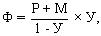 где:Ф - предельный размер средств федерального бюджета, ежегодно привлекаемых для софинансирования мероприятий Подпрограммы;Р - объем ежегодного финансирования Подпрограммы за счет средств бюджета Республики Татарстан;М - объем ежегодного финансирования Подпрограммы за счет средств бюджетов муниципальных образований;У - уровень софинансирования расходного обязательства Республики Татарстан за счет субсидий.Значение уровня софинансирования расходного обязательства Республики Татарстан за счет субсидий определяется по формуле:У = 0,3 / РБО,где РБО - уровень расчетной бюджетной обеспеченности Республики Татарстан на очередной финансовый год, рассчитанный в соответствии с методикой распределения дотаций на выравнивание бюджетной обеспеченности субъектов Российской Федерации, утвержденной Постановлением Правительства Российской Федерации от 22 ноября 2004 года N 670 "О распределении дотаций на выравнивание бюджетной обеспеченности субъектов Российской Федерации".Фактический объем финансирования Подпрограммы за счет средств федерального бюджета в планируемых годах определяется по итогам конкурсных отборов, проводимых уполномоченным Правительством Российской Федерации федеральным органом исполнительной власти.4. Механизм реализации ПодпрограммыМеханизм реализации Подпрограммы предполагает оказание дополнительной меры предоставления государственной поддержки молодым семьям - участникам Подпрограммы в улучшении жилищных условий путем предоставления им социальных выплат.Социальная выплата и дополнительная социальная выплата при рождении (усыновлении) одного ребенка молодой семье на приобретение (строительство) жилого помещения предоставляются и используются в соответствии с правилами, приведенными в приложениях N 3 и N 6 к Подпрограмме.Условием предоставления социальной выплаты является наличие у молодой семьи дополнительных собственных средств или средств, полученных по кредитному договору (договору займа) на приобретение (строительство) жилья, в том числе по ипотечному жилищному договору, необходимых для оплаты строительства или приобретения жилого помещения (приложение N 4 к Подпрограмме). В качестве дополнительных средств молодой семьей также могут быть использованы средства (часть средств) материнского (семейного) капитала.Органы местного самоуправления для определения молодой семьи, нуждающейся в улучшении жилищных условий, и наличия дополнительных собственных средств или средств, полученных по кредитному договору (договору займа) на приобретение (строительство) жилья, в том числе по ипотечному жилищному договору, необходимых для оплаты строительства или приобретения жилого помещения, руководствуются перечнем документов, приведенных в приложении N 5 к Подпрограмме.Условием участия в Подпрограмме и предоставления социальной выплаты является согласие совершеннолетних членов молодой семьи на обработку органами местного самоуправления, органами исполнительной власти Республики Татарстан, территориальными органами федеральных органов исполнительной власти персональных данных о членах молодой семьи.Согласие должно быть оформлено в соответствии со статьей 9 Федерального закона от 27 июля 2006 года N 152-ФЗ "О персональных данных".В качестве механизма доведения социальной выплаты до молодой семьи будет использоваться свидетельство о праве на получение социальной выплаты на приобретение жилого помещения или строительство индивидуального жилого дома (далее - свидетельство), которое выдается органом местного самоуправления, принявшим решение об участии молодой семьи в реализации Подпрограммы. Полученное свидетельство сдается его владельцем в банк, отобранный государственным заказчиком Подпрограммы для обслуживания средств, предусмотренных на предоставление социальных выплат, где на имя члена молодой семьи открывается банковский счет, предназначенный для зачисления социальной выплаты. Молодая семья - владелец свидетельства заключает договор банковского счета с банком по месту приобретения жилья.Молодая семья - владелец свидетельства может получить ипотечный жилищный кредит в банке, отобранном для участия в Подпрограмме, в котором открыт банковский счет.Отбор банков для участия в реализации Подпрограммы осуществляется государственным заказчиком Подпрограммы. Условия отбора банков определяются государственным заказчиком Подпрограммы по согласованию с Министерством финансов Российской Федерации и Центральным банком Российской Федерации.Банки, претендующие на участие в Подпрограмме, должны удовлетворять следующим условиям:наличие опыта жилищного кредитования населения (срок осуществления жилищного кредитования населения более 1 года);отсутствие задолженности по уплате налоговых платежей перед бюджетами всех уровней;выполнение обязательных нормативов, установленных Центральным банком Российской Федерации;отсутствие убытков за последний отчетный год;наличие структурного подразделения банка на территории Республики Татарстан;развитость сети филиалов на территории Республики Татарстан;условия предоставления ипотечных жилищных кредитов.Социальная выплата будет предоставляться органом местного самоуправления, принявшим решение об участии молодой семьи в Подпрограмме, за счет средств местного бюджета, предусмотренных на реализацию мероприятий Подпрограммы, в том числе за счет субсидий из бюджета Республики Татарстан, в соответствии с Правилами, предусмотренными приложением N 3 к Подпрограмме.Возможными формами участия организаций в реализации Подпрограммы, за исключением организаций, предоставляющих ипотечные жилищные кредиты и займы, могут являться участие в софинансировании предоставления социальных выплат, предоставление материально-технических ресурсов на строительство жилья для молодых семей - участников Подпрограммы, а также иные формы поддержки. Конкретные формы участия организаций в реализации Подпрограммы определяются в соглашении, заключаемом между организациями и Министерством по делам молодежи и спорту Республики Татарстан и (или) органами местного самоуправления в порядке, устанавливаемом нормативными правовыми актами Кабинета Министров Республики Татарстан.Специалисты - члены молодых семей, занятые перспективными исследованиями и разработками в области создания наукоемкой и высокотехнологичной продукции для нужд обороны и безопасности государства, могут участвовать в Подпрограмме, а также претендовать на дополнительную поддержку организаций-работодателей. Форма дополнительной поддержки определяется указанными организациями.Государственный заказчик Подпрограммы осуществляет:общее руководство реализацией Подпрограммы;контроль за деятельностью уполномоченных организаций и органов местного самоуправления, а также юридических лиц, участвующих в реализации Подпрограммы.Планирование, взаимодействие, координацию и общий контроль за исполнением Подпрограммы осуществляет Министерство по делам молодежи и спорту Республики Татарстан, которое ежегодно уточняет целевые показатели и затраты на мероприятия Подпрограммы.Исполнители Подпрограммы, ответственные за ее реализацию, представляют в Министерство по делам молодежи и спорту Республики Татарстан ежеквартально, до 10 числа месяца, следующего за отчетным периодом, информацию об исполнении мероприятий и освоенных денежных средствах, выделяемых исполнителям мероприятий из соответствующих бюджетов, нарастающим итогом и в целом за отчетный год.Министерство по делам молодежи и спорту Республики Татарстан до 15 числа месяца, следующего за отчетным периодом, представляет в Министерство архитектуры, строительства и жилищно-коммунального хозяйства Республики Татарстан статистическую, справочную и аналитическую информацию о реализации Подпрограммы, а также эффективности использования финансовых средств.Государственный заказчик Подпрограммы действует на основании договоров, заключаемых с уполномоченными организациями и органами местного самоуправления, в которых определяются взаимные права и обязанности сторон по выполнению мероприятий по предоставлению молодым семьям социальных выплат на приобретение жилья.Государственный заказчик Подпрограммы осуществляет:представление в Кабинет Министров Республики Татарстан проектов нормативных правовых актов, необходимых для реализации Подпрограммы;обеспечение взаимодействия уполномоченных организаций и органов местного самоуправления, а также юридических лиц, участвующих в реализации Подпрограммы;прием от органов местного самоуправления заявок на реализацию Подпрограммы;контроль за деятельностью органов местного самоуправления, участвующих в реализации Подпрограммы;контроль за целевым использованием средств федерального бюджета, бюджета Республики Татарстан и бюджетов муниципальных образований Республики Татарстан, предоставленных в виде социальных выплат;организацию мониторинга и оценки эффективности программных мероприятий, их соответствия целевым индикаторам;подготовку отчета о результатах реализации Подпрограммы на основе отчетов, получаемых от органов местного самоуправления;проведение в средствах массовой информации информационно-разъяснительной работы по вопросам реализации Подпрограммы.Контроль за реализацией Подпрограммы осуществляется по следующим показателям:количество свидетельств, выданных молодым семьям, и размер бюджетных средств, предусмотренных на их оплату;количество оплаченных свидетельств и размер бюджетных средств, направленных на их оплату.5. Оценка социально-экономической эффективности ПодпрограммыЭффективность реализации Подпрограммы и использования выделенных на ее реализацию средств федерального бюджета, бюджета Республики Татарстан и бюджетов муниципальных образований Республики Татарстан будет обеспечена за счет:исключения возможности нецелевого использования бюджетных средств;"прозрачности" использования бюджетных средств;государственного регулирования порядка расчета размера и предоставления социальных выплат;адресного предоставления бюджетных средств;привлечения молодыми семьями собственных, кредитных и заемных средств для приобретения жилья или строительства индивидуального жилья.Оценка эффективности реализации мер по обеспечению жильем молодых семей будет осуществляться на основе индикатора, которым является количество молодых семей, улучшивших жилищные условия с использованием бюджетных средств, приведенного в приложении N 1 к Подпрограмме.Успешное выполнение мероприятий Подпрограммы позволит в 2014 - 2020 годах обеспечить жильем 368 молодых семей, нуждающихся в улучшении жилищных условий, а также позволит обеспечить:привлечение в жилищную сферу дополнительных финансовых средств банков и других организаций, предоставляющих ипотечные жилищные кредиты и займы, собственных средств граждан;развитие и закрепление положительных демографических тенденций в обществе;укрепление семейных отношений и снижение уровня социальной напряженности в обществе;развитие системы ипотечного жилищного кредитования;расширение форм государственной поддержки в улучшении жилищных условий и повышение доступности жилья для молодых семей.Итоговое количество молодых семей, улучшивших жилищные условия, напрямую зависит от объемов финансирования Подпрограммы, численности состава молодых семей и показателя средней рыночной стоимости 1 кв. метра общей площади жилья по муниципальному образованию, применяемого для расчета размера социальных выплат молодым семьям. Показатель средней рыночной стоимости 1 кв. метра общей площади жилья по муниципальному образованию не может быть выше показателя средней рыночной стоимости 1 кв. метра общей площади жилья по Республике Татарстан, определяемой уполномоченным Правительством Российской Федерации федеральным органом исполнительной власти.Приложение N 1. ЦЕЛЬ, ЗАДАЧИ, ИНДИКАТОРЫ ОЦЕНКИ РЕЗУЛЬТАТОВ ПОДПРОГРАММЫ "ОБЕСПЕЧЕНИЕ ЖИЛЬЕМ МОЛОДЫХ СЕМЕЙ В РЕСПУБЛИКЕ ТАТАРСТАН НА 2014 - 2020 ГОДЫ" И ФИНАНСИРОВАНИЕ ПО МЕРОПРИЯТИЯМ ПОДПРОГРАММЫПриложение N 1к Подпрограмме "Обеспечение жильеммолодых семей в Республике Татарстанна 2014 - 2020 годы"________________<*> Объемы финансирования мероприятий подлежат ежегодному уточнению по итогам прохождения конкурсного отбора в Министерстве строительства и жилищно-коммунального хозяйства Российской Федерации.<1> Список использованных сокращений:ОМС - органы местного самоуправления муниципальных образований Республики Татарстан;Минмолодежи - Министерство по делам молодежи и спорту Республики Татарстан;БРТ - бюджет Республики Татарстан;ФБ - планируемые к привлечению средства федерального бюджета;ВБ - планируемые к привлечению средства из внебюджетных источников.Приложение N 2. ПОРЯДОК ПРЕДОСТАВЛЕНИЯ СРЕДСТВ МУНИЦИПАЛЬНЫМ РАЙОНАМ И ГОРОДСКИМ ОКРУГАМ НА СОЦИАЛЬНЫЕ ВЫПЛАТЫ МОЛОДЫМ СЕМЬЯМ ДЛЯ ПРИОБРЕТЕНИЯ (СТРОИТЕЛЬСТВА) ЖИЛЬЯ В РАМКАХ РЕАЛИЗАЦИИ ПОДПРОГРАММЫ "ОБЕСПЕЧЕНИЕ ЖИЛЬЕМ МОЛОДЫХ СЕМЕЙ В РЕСПУБЛИКЕ ...Приложение N 2к Подпрограмме "Обеспечение жильеммолодых семей в Республике Татарстанна 2014 - 2020 годы"ПОРЯДОК ПРЕДОСТАВЛЕНИЯ СРЕДСТВ МУНИЦИПАЛЬНЫМ РАЙОНАМ И ГОРОДСКИМ ОКРУГАМ НА СОЦИАЛЬНЫЕ ВЫПЛАТЫ МОЛОДЫМ СЕМЬЯМ ДЛЯ ПРИОБРЕТЕНИЯ (СТРОИТЕЛЬСТВА) ЖИЛЬЯ В РАМКАХ РЕАЛИЗАЦИИ ПОДПРОГРАММЫ "ОБЕСПЕЧЕНИЕ ЖИЛЬЕМ МОЛОДЫХ СЕМЕЙ В РЕСПУБЛИКЕ ТАТАРСТАН НА 2014 - 2020 ГОДЫ" ГОСУДАРСТВЕННОЙ ПРОГРАММЫ "ОБЕСПЕЧЕНИЕ КАЧЕСТВЕННЫМ ЖИЛЬЕМ И УСЛУГАМИ ЖИЛИЩНО-КОММУНАЛЬНОГО ХОЗЯЙСТВА НАСЕЛЕНИЯ РЕСПУБЛИКИ ТАТАРСТАН НА 2014 - 2020 ГОДЫ"1. Средства предоставляются муниципальным районам и городским округам при условии выполнения требований, установленных в Подпрограмме "Обеспечение жильем молодых семей в Республике Татарстан на 2014 - 2020 годы" Государственной программы "Обеспечение качественным жильем и услугами жилищно-коммунального хозяйства населения Республики Татарстан на 2014 - 2020 годы" (далее - Подпрограмма).2. Министерство по делам молодежи и спорту Республики Татарстан (далее - Министерство) в 20-дневный срок, исчисляемый в календарных днях, со дня перечисления федеральным органом исполнительной власти федеральных бюджетных средств в бюджет Республики Татарстан осуществляет распределение средств между муниципальными образованиями на предоставление молодым семьям социальных выплат на приобретение жилья (далее - распределение) в пределах лимита, определенного законом о бюджете Республики Татарстан на текущий год и плановый период и утверждает нормативным правовым актом указанное распределение.3. Распределение производится с учетом количества молодых семей от муниципального образования, включенных в список претендентов, исходя из наличия доступного жилья в муниципальном образовании и размера социальной выплаты, предоставляемой молодой семье в соответствии с условиями Подпрограммы, по следующей формуле: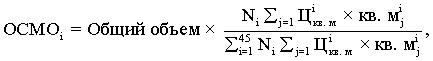 где:ОСМОi - объем субсидии i-му муниципальному образованию;Общий объем - общий размер средств, предоставляемых в Республике Татарстан на поддержку молодых семей;- цена квадратного метра в i-м муниципальном образовании;- количество квадратных метров в i-м муниципальном образовании, исходя из которого осуществляется предоставление средств j-й семье;Ni - количество молодых семей-претендентов в i-м муниципальном образовании;45 - количество муниципальных районов и городских округов, претендующих на получение социальных выплат.4. Министерство доводит распределение до органов местного самоуправления муниципальных образований в 10-дневный срок, исчисляемый в календарных днях, с даты его утверждения.5. Министерство заключает с органами местного самоуправления муниципальных образований соглашения о реализации Подпрограммы за счет средств федерального бюджета и бюджета Республики Татарстан, предусмотренных на цели Подпрограммы в текущем году (далее - Соглашение), в соответствии с распределением.6. Перечисление средств осуществляется на основании Соглашений по мере поступления заявок муниципальных образований на выделение средств на текущий квартал по форме, установленной Министерством.7. Министерство до 20 числа месяца, следующего за отчетным, формирует сводный отчет об использовании средств федерального бюджета, бюджета Республики Татарстан и бюджетов муниципальных образований Республики Татарстан, выделенных на предоставление социальных выплат.8. В случае непредставления муниципальным образованием заявки на выделение средств в сроки, установленные в Соглашении, неосвоенные (неиспользованные) средства подлежат дальнейшему перераспределению между муниципальными образованиями.Приложение N 3. ПРАВИЛА ПРЕДОСТАВЛЕНИЯ МОЛОДЫМ СЕМЬЯМ СОЦИАЛЬНЫХ ВЫПЛАТ НА ПРИОБРЕТЕНИЕ ЖИЛЬЯ В РАМКАХ РЕАЛИЗАЦИИ ПОДПРОГРАММЫ "ОБЕСПЕЧЕНИЕ ЖИЛЬЕМ МОЛОДЫХ СЕМЕЙ В РЕСПУБЛИКЕ ТАТАРСТАН НА 2014 - 2020 ГОДЫ" ГОСУДАРСТВЕННОЙ ПРОГРАММЫ "ОБЕСПЕЧЕНИЕ ...Приложение N 3
к Подпрограмме "Обеспечение жильем
молодых семей в Республике Татарстан
на 2014 - 2020 годы"ПРАВИЛА ПРЕДОСТАВЛЕНИЯ МОЛОДЫМ СЕМЬЯМ СОЦИАЛЬНЫХ ВЫПЛАТ НА ПРИОБРЕТЕНИЕ ЖИЛЬЯ В РАМКАХ РЕАЛИЗАЦИИ ПОДПРОГРАММЫ "ОБЕСПЕЧЕНИЕ ЖИЛЬЕМ МОЛОДЫХ СЕМЕЙ В РЕСПУБЛИКЕ ТАТАРСТАН НА 2014 - 2020 ГОДЫ" ГОСУДАРСТВЕННОЙ ПРОГРАММЫ "ОБЕСПЕЧЕНИЕ КАЧЕСТВЕННЫМ ЖИЛЬЕМ И УСЛУГАМИ ЖИЛИЩНО-КОММУНАЛЬНОГО ХОЗЯЙСТВА НАСЕЛЕНИЯ РЕСПУБЛИКИ ТАТАРСТАН НА 2014 - 2020 ГОДЫ"1. Настоящие Правила устанавливают порядок предоставления молодым семьям социальных выплат на приобретение жилья или строительство индивидуального жилого дома через уполномоченные организации и отобранные банки для участия в реализации Подпрограммы "Обеспечение жильем молодых семей в Республике Татарстан на 2014 - 2020 годы" Государственной программы "Обеспечение качественным жильем и услугами жилищно-коммунального хозяйства населения Республики Татарстан на 2014 - 2020 годы" (далее - социальные выплаты, Подпрограмма), которые могут направляться для оплаты договора купли-продажи жилого помещения (за исключением средств, когда оплата договора купли-продажи предусматривается в составе цены договора с уполномоченной организацией на приобретение жилого помещения экономического класса на первичном рынке жилья) (далее - договор на жилое помещение); для оплаты цены договора строительного подряда на строительство жилого дома; для осуществления последнего платежа в счет уплаты паевого взноса в полном размере в случае, если молодая семья или один из супругов в молодой семье является членом жилищного, жилищно-строительного, жилищного накопительного кооператива (далее - кооператив), после уплаты которого жилое помещение переходит в собственность этой молодой семьи; для оплаты договора с уполномоченной организацией на приобретение в интересах молодой семьи жилого помещения экономического класса на первичном рынке жилья, в том числе на оплату цены договора купли-продажи жилого помещения (в случаях, когда это предусмотрено договором) и (или) оплату услуг указанной организации; на уплату первоначального взноса при получении жилищного кредита, в том числе ипотечного, или жилищного займа на приобретение жилья или строительство жилого дома; для погашения основной суммы долга и уплаты процентов по жилищным кредитам, в том числе ипотечным, или жилищным займам на приобретение жилого помещения или строительство жилого дома (далее - погашение долга по кредитам), за исключением иных процентов, штрафов, комиссий и пеней за просрочку исполнения обязательств по этим кредитам или займам.Настоящие Правила направлены на реализацию мероприятий, установленных Правилами предоставления молодым семьям социальных выплат на приобретение (строительство) жилья и их использования (приложение N 4 к Подпрограмме "Обеспечение жильем молодых семей" Федеральной целевой программы "Жилище" на 2015 - 2020 годы, утвержденной Постановлением Правительства Российской Федерации от 17 декабря 2010 года N 1050 (далее - федеральная подпрограмма).2. Право молодой семьи - участника Подпрограммы на получение социальной выплаты удостоверяется именным документом - свидетельством о праве на получение социальной выплаты на приобретение жилого помещения или строительство жилого дома (далее - свидетельство), которое не является ценной бумагой.3. Выдача свидетельства по форме, установленной Федеральной подпрограммой, осуществляется органом местного самоуправления, на основании решения которого молодая семья включена в список молодых семей, изъявивших желание получить социальную выплату в планируемом году.Изготовление бланков свидетельств осуществляется Министерством по делам молодежи и спорту Республики Татарстан (далее - государственный заказчик Подпрограммы) за счет средств бюджета Республики Татарстан, предусмотренных на финансирование Подпрограммы.4. Срок действия свидетельства составляет не более 7 месяцев с даты выдачи, указанной в свидетельстве.5. Претендентом на получение социальной выплаты в рамках реализации Подпрограммы может быть молодая семья, в том числе молодая семья, имеющая одного ребенка и более, где один из супругов не является гражданином Российской Федерации, а также неполная молодая семья, состоящая из одного молодого родителя, являющегося гражданином Российской Федерации, и одного ребенка и более, при этом дети должны находиться на иждивении у супругов или родителя в неполной семье, соответствующая следующим условиям:а) при принятии государственным заказчиком Подпрограммы решения о включении молодой семьи в список претендентов на получение социальной выплаты в планируемом году возраст каждого из супругов либо одного родителя в неполной семье не превышает 35 лет;б) молодая семья признана нуждающейся в жилом помещении в соответствии с пунктом 6 настоящих Правил;в) наличие у семьи доходов, позволяющих получить кредит, либо иных денежных средств, достаточных для оплаты расчетной (средней) стоимости жилья в части, превышающей размер предоставляемой социальной выплаты.Молодая семья признается участником Подпрограммы с даты выдачи свидетельства и до момента исполнения банком распоряжения распорядителя счета о перечислении банком зачисленных на его банковский счет средств в счет оплаты приобретаемого жилого помещения, оплаты первоначального взноса при получении жилищного кредита, в том числе ипотечного, или займа на приобретение жилого помещения или строительство жилого дома, договора с уполномоченной организацией, погашения основной суммы долга и уплаты процентов по ипотечным жилищным кредитам или займам на приобретение жилья или строительство жилого дома либо уплаты оставшейся части паевого взноса члена кооператива.6. Применительно к настоящим Правилам под нуждающимися в жилом помещении понимаются молодые семьи, поставленные на учет в качестве нуждающихся в улучшении жилищных условий до 1 марта 2005 г., а также молодые семьи, признанные органами местного самоуправления по месту их постоянного жительства нуждающимися в жилых помещениях (в улучшении жилищных условий) после 1 марта 2005 г. по тем же основаниям, которые установлены статьей 51 Жилищного кодекса Российской Федерации для признания граждан нуждающимися в жилых помещениях, предоставляемых по договорам социального найма, вне зависимости от того, поставлены ли они на учет в качестве нуждающихся в жилых помещениях.При определении для молодой семьи уровня обеспеченности общей площадью жилого помещения учитывается суммарный размер общей площади всех пригодных для проживания жилых помещений, занимаемых членами молодой семьи по договорам социального найма, и (или) жилых помещений и (или) части жилого помещения (жилых помещений), принадлежащих членам молодой семьи на праве собственности.7. Порядок и условия признания молодой семьи имеющей достаточные доходы, позволяющие получить кредит либо иные денежные средства для оплаты расчетной (средней) стоимости жилья в части, превышающей размер предоставляемой социальной выплаты, в рамках реализации Подпрограммы определены в приложении N 4 к Подпрограмме.8. Право на улучшение жилищных условий с использованием социальной выплаты предоставляется молодой семье в рамках Подпрограммы только один раз. Участие в Подпрограмме является добровольным.9. Социальная выплата предоставляется в размере:30 процентов расчетной (средней) стоимости жилья, определяемой в соответствии с настоящими Правилами, - для молодых семей, не имеющих детей;35 процентов расчетной (средней) стоимости жилья, определяемой в соответствии с настоящими Правилами, - для молодых семей, имеющих одного ребенка и более, а также для неполных молодых семей, состоящих из одного молодого родителя и одного ребенка и более.В случае использования социальной выплаты на уплату последнего платежа в счет оплаты паевого взноса в полном размере ее размер устанавливается в соответствии с настоящим пунктом и ограничивается суммой остатка задолженности по выплате остатка пая.В случае использования социальной выплаты для погашения основной суммы долга и уплаты процентов по жилищным кредитам, в том числе ипотечным, или жилищным займам на приобретение жилого помещения или строительство жилого дома, за исключением иных процентов, штрафов, комиссий и пеней за просрочку исполнения обязательств по этим кредитам или займам, размер социальной выплаты устанавливается в соответствии с настоящим пунктом и ограничивается суммой остатка основного долга и остатка задолженности по выплате процентов за пользование ипотечным жилищным кредитом или займом, за исключением иных процентов, штрафов, комиссий и пеней за просрочку исполнения обязательств по этим кредитам или займам.10. Расчет размера социальной выплаты производится исходя из размера общей площади жилого помещения, установленного в соответствии с пунктом 12 настоящих Правил, количества членов молодой семьи и норматива стоимости 1 кв. метра общей площади жилья по муниципальному образованию, в котором молодая семья признана нуждающейся в улучшении жилищных условий. Норматив стоимости 1 кв. метра общей площади жилья по муниципальному образованию для расчета размера социальной выплаты устанавливается органом местного самоуправления не выше средней рыночной стоимости 1 кв. метра общей площади жилья по Республике Татарстан, определяемой уполномоченным Правительством Российской Федерации федеральным органом исполнительной власти.11. Расчет размера социальной выплаты для молодой семьи, в которой один из супругов не является гражданином Российской Федерации, производится в соответствии с пунктом 10 настоящих Правил исходя из размера общей площади жилого помещения, установленного для семей разной численности с учетом членов семьи, являющихся гражданами Российской Федерации.12. Размер общей площади жилого помещения, с учетом которого определяется размер социальной выплаты, составляет:для семьи численностью два человека (молодые супруги или один молодой родитель и ребенок) - 42 кв. метра;для семьи численностью три и более человек, включающей, помимо молодых супругов, одного ребенка и более (либо семьи, состоящей из одного молодого родителя и двух и более детей), - по 18 кв. метров на одного человека.13. Расчетная (средняя) стоимость жилья, используемая при расчете размера социальной выплаты, определяется по формуле:СтЖ = Н x РЖ,где:СтЖ - расчетная (средняя) стоимость жилья, используемая при расчете размера социальной выплаты;Н - норматив стоимости 1 кв. метра общей площади жилья, определяемый в соответствии с требованиями, установленными в пункте 10 настоящих Правил;РЖ - размер общей площади жилого помещения, определяемый в соответствии с пунктом 12 настоящих Правил.14. Размер социальной выплаты рассчитывается на дату утверждения государственным Заказчиком Подпрограммы списков молодых семей - претендентов на получение социальной выплаты, указывается в свидетельстве и остается неизменным в течение всего срока его действия.15. Для участия в Подпрограмме в целях использования социальной выплаты в соответствии с пунктом 1 настоящих Правил, за исключением использования социальной выплаты для погашения основной суммы долга и уплаты процентов по жилищным кредитам, в том числе ипотечным, или жилищным займам на приобретение жилого помещения или строительство жилого дома, за исключением иных процентов, штрафов, комиссий и пеней за просрочку исполнения обязательств по этим кредитам или займам, молодая семья подает в орган местного самоуправления по месту постоянного жительства следующие документы:а) заявление о признании органом местного самоуправления молодой семьи нуждающейся в улучшении жилищных условий для возможности участия в реализации Федеральной подпрограммы и Подпрограммы по форме согласно приложению N 1 к настоящим Правилам в двух экземплярах (один экземпляр возвращается заявителю с указанием даты принятия заявления и приложенных к нему документов);б) копии документов, удостоверяющих личность каждого члена семьи;в) копия свидетельства о браке (на неполную семью не распространяется);г) заявление на включение в список молодых семей - претендентов на получение социальных выплат в планируемом году по форме согласно приложению N 2 к настоящим Правилам в двух экземплярах с приложением документов, необходимых для подтверждения нуждаемости в улучшении жилищных условий и платежеспособности (один экземпляр заявления возвращается заявителю с указанием даты принятия заявления и приложенных к нему документов);д) письменное согласие совершеннолетних членов молодой семьи на обработку органами местного самоуправления, органами исполнительной власти Республики Татарстан, территориальными органами федеральных органов исполнительной власти персональных данных о членах молодой семьи в соответствии со статьей 9 Федерального закона "О персональных данных";е) документ, подтверждающий признание молодой семьи нуждающейся в улучшении жилищных условий в соответствии с пунктом 6 настоящих Правил;ж) документ, подтверждающий наличие у семьи доходов, позволяющих получить кредит, либо иных денежных средств, достаточных для оплаты расчетной (средней) стоимости жилья в части, превышающей размер предоставляемой социальной выплаты.При наличии у молодой семьи документа, подтверждающего признание молодой семьи нуждающейся в улучшении жилищных условий в соответствии с пунктом 6 настоящих Правил, заявление, указанное в подпункте "а" настоящего пункта, не подается.Документ, подтверждающий признание молодой семьи нуждающейся в улучшении жилищных условий (его копия), запрашивается органом местного самоуправления в соответствии с законодательством, если молодая семья не представила указанный документ по собственной инициативе.Документом, подтверждающим признание молодой семьи нуждающейся в улучшении жилищных условий, является соответствующее решение органа местного самоуправления.Перечень документов, необходимых для признания молодой семьи нуждающейся в улучшении жилищных условий и подтверждения наличия у молодой семьи доходов либо иных денежных средств, достаточных для оплаты расчетной (средней) стоимости жилья в части, превышающей размер предоставляемой социальной выплаты, приведен в приложении N 5 к Подпрограмме.16. Для участия в Подпрограмме в целях использования социальной выплаты для погашения основной суммы долга и уплаты процентов по жилищным кредитам, в том числе ипотечным, или жилищным займам на приобретение жилого помещения или строительство жилого дома, за исключением иных процентов, штрафов, комиссий и пеней за просрочку исполнения обязательств по этим кредитам или займам, молодая семья подает в орган местного самоуправления по месту жительства документы в соответствии с подпунктами "б" - "г", "е" пункта 15 настоящих Правил, а также следующие документы:копию свидетельства о государственной регистрации права собственности на жилое помещение, приобретенное (построенное) с использованием средств ипотечного жилищного кредита (займа), или выписку из Единого государственного реестра прав на недвижимое имущество и сделок с ним (при незавершенном строительстве жилого дома представляются документы на строительство, утвержденные государственным заказчиком Подпрограммы);копию кредитного договора (договора займа);документ, подтверждающий, что молодая семья была признана нуждающейся в жилом помещении в соответствии с пунктом 6 настоящих Правил на момент заключения кредитного договора (договора займа);справку кредитора (заимодавца) о сумме остатка основного долга и сумме задолженности по выплате процентов за пользование ипотечным жилищным кредитом (займом).17. От имени молодой семьи документы, предусмотренные пунктами 15, 16, 36 и 39 настоящих Правил, могут быть поданы одним из ее совершеннолетних членов либо иным уполномоченным лицом при наличии надлежащим образом оформленных полномочий.18. Орган местного самоуправления организует работу по проверке сведений, содержащихся в документах, указанных в пунктах 15 и 16 настоящих Правил, и в 10-дневный срок, исчисляемый в календарных днях, с даты представления этих документов принимает решение о признании либо об отказе в признании молодой семьи нуждающейся в улучшении жилищных условий с целью участия в реализации Подпрограммы в планируемом году. О принятом решении молодая семья письменно уведомляется органом местного самоуправления в 5-дневный срок, исчисляемый в календарных днях, со дня принятия соответствующего решения.19. Основаниями для отказа в признании молодой семьи нуждающейся в улучшении жилищных условий и (или) во включении в список молодых семей - претендентов на получение социальной выплаты в планируемом году являются:а) несоответствие молодой семьи требованиям, указанным в пункте 5 настоящих Правил, в том числе при превышении возраста 35 лет одного или каждого из супругов либо одного родителя в неполной семье;б) непредставление или представление не в полном объеме документов, указанных в пунктах 15 и 16 настоящих Правил;в) недостоверность сведений, содержащихся в представленных документах;г) ранее реализованное право на улучшение жилищных условий с использованием социальной выплаты или иной формы государственной поддержки за счет средств федерального бюджета, за исключением средств (части средств) материнского (семейного) капитала.20. Повторное обращение с заявлением об участии в Подпрограмме допускается после устранения оснований для отказа, предусмотренных пунктом 19 настоящих Правил.21. Орган местного самоуправления ежегодно, в период с 1 августа до 1 сентября, проводит проверку нуждаемости в улучшении жилищных условий и платежеспособности молодых семей, состоящих на учете в качестве нуждающихся в улучшении жилищных условий, для участия в Подпрограмме и до 1 сентября года, предшествующего планируемому, формирует списки молодых семей, изъявивших желание получить социальную выплату в планируемом году, и представляет эти списки по запросу государственного заказчика Подпрограммы.Для подтверждения нуждаемости в улучшении жилищных условий и платежеспособности молодая семья до 1 августа представляет в орган местного самоуправления документы, указанные в подпунктах "г" и "ж" пункта 15 настоящих Правил, а также в пунктах 3, 4, 11, 13 - 16 приложения N 5 к Подпрограмме.В случае изменения сведений, указанных молодой семьей при подаче в орган местного самоуправления документов, предусмотренных пунктами 15 и 16 настоящих Правил (в том числе изменение состава семьи, постоянного места жительства, имущественного положения), молодая семья в 10-дневный срок, исчисляемый в календарных днях, в письменной форме уведомляет орган местного самоуправления о возникновении таких изменений. Орган местного самоуправления в 10-дневный срок, исчисляемый в календарных днях, со дня уведомления повторно проводит работу по определению нуждаемости в улучшении жилищных условий и платежеспособности данной молодой семьи.В случае расторжения брака на учете в качестве нуждающихся в улучшении жилищных условий для участия в Подпрограмме по решению органа местного самоуправления остается неполная молодая семья при условии подтверждения ее нуждаемости в улучшении жилищных условий и платежеспособности.Если в ходе ежегодной проверки или повторного определения нуждаемости в улучшении жилищных условий и платежеспособности молодая семья не подтвердит нуждаемость в улучшении жилищных условий и платежеспособность для участия в Подпрограмме и (или) выявится одно из оснований для снятия молодой семьи с учета в качестве нуждающейся в улучшении жилищных условий для участия в Подпрограмме, орган местного самоуправления в 30-дневный срок, исчисляемый в календарных днях, со дня окончания такой проверки или выявления соответствующих оснований принимает решение о снятии молодой семьи с учета нуждающихся в улучшении жилищных условий для участия в Подпрограмме. Решение о снятии с учета молодой семьи в качестве нуждающейся в улучшении жилищных условий для участия в Подпрограмме должно содержать основания снятия с такого учета. Решение о снятии с учета молодой семьи в качестве нуждающейся в улучшении жилищных условий для участия в Подпрограмме выдается или направляется молодой семье, в отношении которой принято такое решение, в 3-дневный срок, исчисляемый в рабочих днях, со дня его принятия.Если после снятия с учета у молодой семьи вновь возникло право постановки на учет в качестве нуждающейся в улучшении жилищных условий для участия в Подпрограмме, повторная постановка на учет производится в общем порядке и с новой датой постановки на учет.22. Основаниями для снятия молодой семьи с учета в качестве нуждающейся в улучшении жилищных условий для участия в Подпрограмме являются:а) подача молодой семьей заявления о снятии ее с учета;б) утрата одного из оснований, дающих молодой семье право на получение социальной выплаты, предусмотренных пунктом 5 настоящих Правил, в том числе достижение возраста 36 лет каждого из супругов либо одного родителя в неполной семье;в) выезд на постоянное место жительства в другое муниципальное образование;г) выявление в представленных или полученных по запросу документах сведений, не соответствующих действительности и послуживших основанием для принятия на учет, а также неправомерных действий должностных лиц органа местного самоуправления при решении вопроса о принятии на учет;д) реализованное право по улучшению жилищных условий с использованием социальной выплаты или иной формы государственной поддержки за счет средств федерального бюджета.23. Орган местного самоуправления по запросу государственного заказчика Подпрограммы:а) в 30-дневный срок, исчисляемый в календарных днях, доводит до сведения молодых семей, подтвердивших нуждаемость и платежеспособность в соответствии с пунктом 21 настоящих Правил, информацию о формировании списков молодых семей - претендентов на получение социальных выплат в планируемом году;б) осуществляет проверку сведений, содержащихся в обновленных согласно пункту 21 настоящих Правил документах, и в 10-дневный срок, исчисляемый в календарных днях, принимает решение о включении либо об отказе во включении в список молодых семей - претендентов на получение социальных выплат в планируемом году;в) формирует и представляет в сроки, указанные государственным заказчиком Подпрограммы, списки молодых семей - претендентов на получение социальных выплат в планируемом году в рамках реализации Подпрограммы, подтвердивших нуждаемость в улучшении жилищных условий, у которых имеются доходы либо иные денежные средства, достаточные для оплаты расчетной (средней) стоимости жилья в части, превышающей размер предоставляемой социальной выплаты, и письменно изъявивших желание получить социальную выплату в планируемом году (далее - изъявивших желание получить социальную выплату в соответствующем году), согласно приложению N 2 к настоящим Правилам.Форма списка молодых семей - претендентов на получение социальных выплат в планируемом году определяется государственным заказчиком Подпрограммы.24. Список молодых семей - претендентов на получение социальных выплат в планируемом году формируется с учетом даты признания молодой семьи нуждающейся в улучшении жилищных условий в соответствии с Жилищным кодексом Российской Федерации. В первую очередь в указанные списки включаются молодые семьи, поставленные на учет в качестве нуждающихся в улучшении жилищных условий до 1 марта 2005 года, а также молодые семьи, имеющие трех и более детей.25. Молодые семьи исключаются из списков молодых семей - претендентов на получение социальных выплат в планируемом году по следующим основаниям:а) молодой семьей по месту постановки на учет подано заявление об исключении из списков молодых семей - претендентов на получение социальных выплат в планируемом году;б) по основаниям, указанным в пункте 22 настоящих Правил;в) отсутствие доходов либо иных денежных средств, достаточных для оплаты расчетной (средней) стоимости жилья в части, превышающей размер предоставляемой социальной выплаты;г) расторжение брака, повлекшее несоответствие молодой семьи требованиям, предусмотренным пунктом 6 настоящих Правил;д) непредставление молодой семьей необходимых документов для получения свидетельства в соответствии с пунктом 36 настоящих Правил.Подпункты "а" и "в" - "д" настоящего пункта не являются основанием для снятия с учета в качестве нуждающихся в улучшении жилищных условий для участия в Подпрограмме.26. Государственный заказчик Подпрограммы на основании списков молодых семей, изъявивших желание получить социальную выплату в планируемом году, поступивших от органов местного самоуправления, и с учетом средств, которые планируется выделить на софинансирование мероприятий Подпрограммы из бюджета Республики Татарстан и (или) бюджетов муниципальных образований Республики Татарстан на соответствующий год, а при наличии средств, предоставляемых организациями, участвующими в реализации Подпрограммы, за исключением организаций, предоставляющих жилищные кредиты и займы, - с учетом указанных средств формирует и утверждает сводный список молодых семей, изъявивших желание получить социальную выплату в планируемом году (далее - сводный список), по форме, утверждаемой Министерством регионального развития Российской Федерации.Заявка и сводный список в установленные сроки представляются государственным заказчиком Подпрограммы федеральному государственному заказчику Федеральной подпрограммы.27. После определения федеральным государственным заказчиком Федеральной подпрограммы размера субсидии, предоставляемой бюджету Республики Татарстан на планируемый (текущий) год, и доведения этих сведений до государственного заказчика Подпрограммы на основании сводного списка и с учетом объема субсидий, предоставляемых из федерального бюджета, размера бюджетных ассигнований, предусматриваемых в бюджете Республики Татарстан и (или) местных бюджетах на соответствующий год на софинансирование мероприятий Подпрограммы, а при наличии средств, предоставляемых организациями, участвующими в реализации Подпрограммы, за исключением организаций, предоставляющих жилищные кредиты и займы, - с учетом указанных средств государственный заказчик Подпрограммы утверждает списки молодых семей - претендентов на получение социальных выплат в соответствующем году.28. Государственный заказчик Подпрограммы в течение 10 календарных дней с даты утверждения списков молодых семей - претендентов на получение социальных выплат в соответствующем году доводит до органов местного самоуправления выписки из утвержденного списка молодых семей - претендентов на получение социальных выплат в соответствующем году.Поэтапное распределение субсидий, выделяемых за счет средств бюджета Республики Татарстан, между муниципальными образованиями, участвующими в реализации Подпрограммы, осуществляется в соответствии с требованиями Бюджетного кодекса Российской Федерации.29. Средства федерального бюджета, предусмотренные на софинансирование мероприятий Федеральной подпрограммы, перечисляются федеральным государственным заказчиком Федеральной подпрограммы в бюджет Республики Татарстан в пределах лимитов бюджетных обязательств и объемов финансирования расходов, утвержденных федеральному государственному заказчику Федеральной подпрограммы, на основании соглашения, заключенного с Кабинетом Министров Республики Татарстан, при условии, что в бюджете Республики Татарстан и (или) бюджетах муниципальных образований Республики Татарстан в необходимых объемах предусмотрены средства на софинансирование мероприятий Федеральной подпрограммы.Указанные средства федерального бюджета перечисляются в установленном порядке в бюджет Республики Татарстан на счета территориального органа Федерального казначейства, открытые для кассового обслуживания исполнения бюджета Республики Татарстан.30. Учет операций по расходам бюджета Республики Татарстан на цели Федеральной подпрограммы осуществляется на лицевых счетах получателей средств бюджета Республики Татарстан, открытых органам исполнительной власти Республики Татарстан в территориальных органах Федерального казначейства, а при передаче этих средств в бюджеты муниципальных образований Республики Татарстан - на лицевых счетах получателей средств бюджетов муниципальных образований Республики Татарстан, открытых органам местного самоуправления муниципальных образований в территориальных органах Федерального казначейства при осуществлении в установленном порядке кассового обслуживания исполнения бюджетов муниципальных образований Республики Татарстан.Поэтапное перечисление средств, выделенных на финансирование мероприятий Подпрограммы, в бюджеты муниципальных образований Республики Татарстан осуществляется из бюджета Республики Татарстан на основании соглашения, заключаемого между государственным заказчиком Подпрограммы и органом местного самоуправления муниципального образования.Для осуществления в установленном порядке кассовых расходов бюджетов муниципальных образований Республики Татарстан получатели бюджетных средств представляют в территориальный орган Федерального казначейства копию заявки банка на перечисление бюджетных средств на банковский счет, открытый владельцу свидетельства.31. Орган местного самоуправления ежеквартально, до 10 числа месяца, следующего за отчетным кварталом, представляет государственному заказчику Подпрограммы отчет об использовании средств бюджетов муниципальных образований Республики Татарстан и бюджета Республики Татарстан, выделенных на предоставление социальных выплат, по установленной государственным заказчиком Подпрограммы форме.В случае непредставления органом местного самоуправления государственному заказчику Подпрограммы указанного отчета в установленный срок перечисление средств бюджета Республики Татарстан в бюджет соответствующего муниципального образования для предоставления социальной выплаты приостанавливается до представления отчета за предыдущий отчетный период.32. Орган местного самоуправления в течение пяти рабочих дней после получения уведомления о лимитах бюджетных обязательств, предусмотренных на предоставление субсидий из бюджета Республики Татарстан, предназначенных для предоставления социальных выплат, способом, позволяющим подтвердить факт и дату оповещения, направляет уведомление молодым семьям - претендентам на получение социальной выплаты в соответствующем году о необходимости представления документов для получения свидетельства, а также разъясняет порядок и условия получения и использования социальной выплаты, предоставляемой по этому свидетельству.33. В течение двух месяцев после получения уведомления о лимитах бюджетных ассигнований из бюджета Республики Татарстан, предназначенных для предоставления социальных выплат, орган местного самоуправления производит оформление свидетельств и выдачу их молодым семьям - претендентам на получение социальных выплат в соответствии со списком молодых семей - претендентов на получение социальных выплат, утвержденным государственным заказчиком Подпрограммы.Государственный заказчик Подпрограммы может вносить изменения в порядке, утвержденном государственным заказчиком Подпрограммы, в утвержденные списки молодых семей - претендентов на получение социальных выплат в соответствующем году в случае, если молодые семьи - претенденты на получение социальной выплаты не представили необходимые документы для получения свидетельства в установленный пунктом 36 настоящих Правил срок, или в течение срока действия свидетельства отказались от получения социальной выплаты на приобретение жилого помещения, или по иным причинам не смогли воспользоваться этой социальной выплатой.34. Государственный заказчик Подпрограммы ежеквартально, до 20 числа месяца, следующего за отчетным кварталом, представляет в федеральный орган исполнительной власти, являющийся федеральным государственным заказчиком Федеральной подпрограммы, отчеты по формам, которые устанавливаются федеральным органом исполнительной власти:а) отчет об использовании средств федерального бюджета, бюджета Республики Татарстан и бюджетов муниципальных образований Республики Татарстан, выделенных на предоставление социальных выплат молодым семьям в рамках реализации Подпрограммы, региональных и муниципальных программ по обеспечению жильем молодых семей;б) отчет о достижении значений показателей эффективности использования субсидий, предусмотренных Соглашением.35. Орган местного самоуправления в течение 10 рабочих дней после поступления бюджетных средств, предназначенных для предоставления социальных выплат, производит оформление свидетельств и выдачу их молодым семьям - претендентам на получение социальных выплат в порядке очередности, определенной списком молодых семей - претендентов на получение социальных выплат, утвержденным государственным заказчиком Подпрограммы.Размер социальной выплаты, предоставляемой молодой семье, рассчитывается органом местного самоуправления Республики Татарстан, осуществляющим выдачу свидетельства, указывается в свидетельстве и является неизменным на весь срок его действия. Расчет размера социальной выплаты производится на дату выдачи свидетельства, указанную в бланке свидетельства.В случае высвобождения по каким-либо основаниям средств, выделенных на финансирование мероприятий Подпрограммы и предназначенных для предоставления социальных выплат молодым семьям - претендентам на получение социальных выплат, свидетельства на высвободившуюся сумму средств подлежат выдаче в порядке очередности молодым семьям из списка молодых семей, включенных в резерв на получение социальных выплат, утвержденного государственным заказчиком Подпрограммы.36. Для получения свидетельства молодая семья - претендент на получение социальной выплаты в соответствующем году в течение 15 рабочих дней после получения уведомления о необходимости представления документов для получения свидетельства направляет в орган местного самоуправления по месту своего постоянного жительства заявление о выдаче свидетельства (в произвольной форме) и документы, приведенные в приложении N 5 к Подпрограмме.В заявлении молодая семья дает письменное согласие на получение социальной выплаты в порядке и на условиях, которые указаны в уведомлении.Орган местного самоуправления организует работу по проверке содержащихся в указанных документах сведений.37. Основаниями для отказа в выдаче свидетельства являются:нарушение установленного пунктом 36 настоящих Правил срока представления документов, необходимых для получения свидетельства;непредставление или представление не в полном объеме указанных в пункте 36 настоящих Правил документов;недостоверность сведений, содержащихся в представленных документах;несоответствие жилого помещения (жилого дома), приобретенного (построенного) с помощью заемных средств, требованиям пункта 43 настоящих Правил.38. Молодые семьи исключаются из списков участников Подпрограммы по следующим основаниям:а) молодой семьей по месту постановки на учет подано заявление об исключении ее из списков участников Подпрограммы и возврате свидетельства о праве на получение социальной выплаты;б) по основаниям, указанным в подпунктах "в" и "д" пункта 22 и подпунктах "в" и "г" пункта 25 настоящих Правил.39. При возникновении у молодой семьи - участника Подпрограммы обстоятельств, потребовавших замены выданного свидетельства, молодая семья представляет в орган, выдавший свидетельство, заявление о его замене с указанием обстоятельств, потребовавших такую замену, и приложением документов, подтверждающих эти обстоятельства.К указанным обстоятельствам относятся утрата (хищение) или порча свидетельства, уважительные причины, не позволившие молодой семье представить свидетельство в банк в установленный срок.В течение 30 календарных дней с даты получения заявления орган, выдававший свидетельство, выдает новое свидетельство, в котором указываются размер социальной выплаты, предусмотренный в замененном свидетельстве, и срок действия, соответствующий оставшемуся сроку действия.40. Социальная выплата предоставляется владельцу свидетельства в безналичной форме путем зачисления соответствующих средств на его банковский счет, открытый в банке, отобранном для обслуживания средств, предоставляемых в качестве социальных выплат, выделяемых молодым семьям - участникам Подпрограммы (далее - банк).Владелец свидетельства в течение одного месяца с даты его выдачи сдает свидетельство в банк.Свидетельство, представленное в банк по истечении месячного срока с даты его выдачи, банком не принимается. По истечении этого срока владелец свидетельства вправе обратиться в порядке, предусмотренном пунктом 39 настоящих Правил, в орган местного самоуправления, выдавший свидетельство, с заявлением о замене свидетельства.Банк проверяет соответствие данных, указанных в свидетельстве, данным, содержащимся в документе, удостоверяющем личность владельца свидетельства, а также своевременность представления свидетельства в банк.В случае выявления несоответствия данных, указанных в свидетельстве, данным, содержащимся в представленных документах, банк отказывает в заключении договора банковского счета и возвращает свидетельство его владельцу, а в остальных случаях заключает с владельцем свидетельства договор банковского счета и открывает на его имя банковский счет для учета средств, предоставленных в качестве социальной выплаты.41. В договоре банковского счета оговариваются основные условия обслуживания банковского счета, порядок взаимоотношений банка и владельца свидетельства, на чье имя открыт банковский счет (далее - распорядитель счета), а также порядок перевода средств с банковского счета. В договоре банковского счета может быть указано лицо, которому доверяется распоряжаться указанным счетом, а также условия перечисления поступивших на банковский счет распорядителя счета средств.Договор банковского счета заключается на срок, оставшийся до истечения срока действия свидетельства, и может быть расторгнут в течение срока действия договора по письменному заявлению распорядителя счета. В случае досрочного расторжения договора банковского счета (если на указанный счет не были зачислены средства, предоставляемые в качестве социальной выплаты) банк выдает распорядителю счета справку о расторжении договора банковского счета без перечисления средств социальной выплаты. Свидетельство, сданное в банк, после заключения договора банковского счета его владельцу не возвращается.42. Банк представляет ежемесячно, до 10 числа, в орган местного самоуправления информацию по состоянию на первое число о фактах заключения договоров банковского счета с владельцами свидетельств, об отказе в заключении договоров, об их расторжении без зачисления средств, предоставляемых в качестве социальной выплаты, и о перечислении средств с банковского счета в счет оплаты приобретаемого жилого помещения (создаваемого объекта жилого строительства).43. Распорядитель счета имеет право использовать социальную выплату для приобретения у любых физических и (или) юридических лиц одного (нескольких) жилого помещения (жилых помещений) или создания объекта жилищного строительства в соответствии с порядком (нормативным документом), установленным государственным заказчиком Подпрограммы, отвечающего установленным санитарным и техническим требованиям, благоустроенного применительно к условиям населенного пункта, выбранного для постоянного проживания, в котором приобретается (строится) жилое помещение, путем привлечения ипотечного жилищного кредита у банка, отобранного для обслуживания средств.Приобретаемое жилое помещение (создаваемый объект жилищного строительства) должно находиться на территории муниципального образования, орган местного самоуправления которого включил молодую семью в список молодых семей, изъявивших желание получить социальную выплату в планируемом году.Общая площадь приобретаемого жилого помещения (создаваемого объекта жилищного строительства) в расчете на каждого члена молодой семьи, учтенного при расчете размера социальной выплаты, не может быть меньше учетной нормы общей площади жилого помещения, установленной органами местного самоуправления в целях принятия граждан на учет в качестве нуждающихся в жилых помещениях в месте приобретения (строительства) жилья.В случае использования социальной выплаты для погашения основной суммы долга и уплаты процентов по жилищным кредитам, в том числе ипотечным, или жилищным займам на приобретение жилого помещения или строительство жилого дома, за исключением иных процентов, штрафов, комиссий и пеней за просрочку исполнения обязательств по этим кредитам или займам, общая площадь приобретаемого жилого помещения (строящегося жилого дома) в расчете на каждого члена молодой семьи на дату государственной регистрации права собственности на такое жилое помещение (жилой дом) не может быть меньше учетной нормы общей площади жилого помещения, установленной органами местного самоуправления в целях принятия граждан на учет в качестве нуждающихся в жилых помещениях в месте приобретения жилого помещения или строительства жилого дома.Молодые семьи - участники Подпрограммы могут привлекать в целях приобретения жилого помещения (создания объекта жилищного строительства) собственные средства, средства материнского (семейного) капитала, а также средства кредитов или займов, предоставляемых организациями и (или) физическими лицами, имеющими соответствующую лицензию.После выбора приобретаемого жилого помещения (проекта создаваемого объекта жилищного строительства) молодая семья - участник Подпрограммы заключает соглашение с органом местного самоуправления о приобретении жилого помещения (создании объекта жилищного строительства) с приложением копий документов на жилое помещение (создаваемый объект жилищного строительства), утвержденных государственным заказчиком Подпрограммы.44. Для оплаты приобретаемого жилого помещения (строительства жилого дома) распорядитель счета представляет в банк договор банковского счета, договор на жилое помещение либо договор строительного подряда, свидетельство о государственной регистрации права собственности на приобретаемое жилое помещение (построенный жилой дом) или выписку из Единого государственного реестра прав на недвижимое имущество и сделок с ним и документы, подтверждающие наличие достаточных средств для оплаты приобретаемого жилого помещения (строящегося жилого дома) в части, превышающей размер предоставляемой социальной выплаты.В договоре на жилое помещение или договоре строительного подряда указываются реквизиты свидетельства (серия, номер, дата выдачи, орган, выдавший свидетельство) и банковского счета (банковских счетов), с которого (которых) будут осуществляться операции по оплате жилого помещения (жилого дома), приобретаемого (строящегося) на основании договора, а также определяется порядок уплаты суммы, превышающей размер предоставляемой социальной выплаты.45. В случае приобретения жилого помещения экономического класса у уполномоченной организации распорядитель счета представляет в банк договор банковского счета и договор с вышеуказанной организацией.В договоре с уполномоченной организацией, осуществляющей оказание услуг для молодых семей - участников Подпрограммы, указываются реквизиты свидетельства (серия, номер, дата выдачи, орган, выдавший свидетельство) уполномоченной организации и ее банковского счета (банковских счетов), а также определяется порядок уплаты суммы, превышающей размер предоставляемой социальной выплаты, необходимой для приобретения жилого помещения экономического класса.46. В случае использования социальной выплаты на оплату первоначального взноса при получении жилищного кредита (займа), в том числе ипотечного, на приобретение жилого помещения или строительство жилого дома распорядитель счета представляет в уполномоченный банк:а) договор банковского счета;б) кредитный договор (договор займа);в) в случае приобретения жилого помещения - договор купли-продажи на жилое помещение;г) в случае строительства жилого дома - договор строительного подряда.47. В случае использования социальной выплаты для погашения основной суммы долга и уплаты процентов по жилищным кредитам, в том числе ипотечным, или жилищным займам на приобретение жилого помещения или строительство жилого дома, за исключением иных процентов, штрафов, комиссий и пеней за просрочку исполнения обязательств по этим кредитам или займам, распорядитель счета представляет в уполномоченный банк:а) договор банковского счета;б) кредитный договор (договор займа);в) свидетельство о государственной регистрации права собственности на приобретенное жилое помещение, или выписку из Единого государственного реестра прав на недвижимое имущество и сделок с ним, или документы на строительство - при незавершенном строительстве жилого дома;г) справку кредитора (заимодавца) об оставшейся части основного долга и сумме задолженности по выплате процентов за пользование ипотечным жилищным кредитом (займом).48. Приобретаемое жилое помещение (созданный объект жилищного строительства) оформляется в общую собственность всех членов молодой семьи, указанных в свидетельстве.В случае использования средств социальной выплаты на уплату первоначального взноса через уполномоченные организации и отобранные банки по ипотечному жилищному кредиту (займу), на оплату первоначального взноса при получении жилищного кредита (займа), в том числе ипотечного, на приобретение жилого помещения или строительство жилого дома, для погашения основной суммы долга и уплаты процентов по жилищным кредитам, в том числе ипотечным, или жилищным займам на приобретение жилого помещения или строительство жилого дома, за исключением иных процентов, штрафов, комиссий и пеней за просрочку исполнения обязательств по этим кредитам или займам, допускается оформление приобретенного жилого помещения в собственность одного из супругов или обоих супругов. При этом лицо (лица), на чье имя оформлено право собственности на жилое помещение, представляет (представляют) в орган местного самоуправления нотариально заверенное обязательство переоформить приобретенное с помощью социальной выплаты жилое помещение или жилой дом в общую собственность всех членов семьи, указанных в свидетельстве, в течение 6 месяцев после снятия обременения с жилого помещения или жилого дома.49. В случае направления социальной выплаты для оплаты цены договора строительного подряда на строительство жилого дома, распорядитель счета представляет в банк:а) документы, подтверждающие право собственности, постоянного (бессрочного) пользования или пожизненного наследуемого владения членов молодой семьи на земельный участок;б) разрешение на строительство, выданное одному из членов молодой семьи;в) договор строительного подряда, предусматривающий информацию об общей площади жилого дома, планируемого к строительству, и расчет стоимости производимых работ по строительству жилого дома.50. В случае направления социальной выплаты в качестве последнего платежа в счет оплаты паевого взноса в полном размере, после чего это жилое помещение переходит в собственность молодой семьи - члена кооператива (или одного из членов молодой семьи - члена кооператива), распорядитель счета должен представить в банк:а) справку об оставшейся неуплаченной сумме паевого взноса, необходимой для приобретения им права собственности на жилое помещение, переданное кооперативом в его пользование;б) копию устава кооператива;в) выписку из реестра членов кооператива, подтверждающую его членство в кооперативе;г) копию свидетельства о государственной регистрации права собственности кооператива на жилое помещение или выписку из Единого государственного реестра прав на недвижимое имущество и сделок с ним, которое приобретено для молодой семьи - участника Подпрограммы;д) копию решения о передаче жилого помещения в пользование члена кооператива.51. Банк в течение пяти рабочих дней с даты получения документов, предусмотренных пунктами 44 - 47 и 50 настоящих Правил, осуществляет проверку содержащихся в них сведений, включающую проверку соответствия приобретаемого жилого помещения (строящегося жилого дома) условиям отнесения жилых помещений к жилью экономического класса, утвержденным Министерством строительства и жилищно-коммунального хозяйства Российской Федерации.В случае вынесения банком решения об отказе в принятии для проверки договора на жилое помещение, документов на строительство, справки кредитора (заимодавца) о сумме остатка основного долга и сумме задолженности по выплате процентов за пользование ипотечным жилищным кредитом (займом) и справки об оставшейся сумме паевого взноса либо об отказе от оплаты расходов на основании этих документов банком в пятидневный срок, исчисляемый в рабочих днях, со дня получения указанных документов вручается соответствующее уведомление в письменной форме с указанием причин отказа. При этом документы, принятые банком для проверки, возвращаются.Оригиналы договора на жилое помещение, документов на строительство, справки кредитора (заимодавца) о сумме остатка основного долга и сумме задолженности по выплате процентов за пользование ипотечным жилищным кредитом (займом) и справки об оставшейся части паевого взноса хранятся в банке до перечисления средств лицу, указанному в них, или до отказа от такого перечисления и затем возвращаются распорядителю счета.Банк в течение одного рабочего дня после вынесения решения о принятии договора на жилое помещение, документов на строительство, справки кредитора (заимодавца) о сумме остатка основного долга и сумме задолженности по выплате процентов за пользование ипотечным жилищным кредитом (займом) и справки об оставшейся части паевого взноса направляет в орган местного самоуправления заявку на перечисление средств из бюджета муниципального образования Республики Татарстан в счет оплаты расходов на основе указанных документов.52. Орган местного самоуправления в течение пяти рабочих дней с даты получения от банка заявки на перечисление бюджетных средств на банковский счет проверяет ее на соответствие данным о выданных свидетельствах и при их соответствии перечисляет средства, предоставляемые в качестве социальной выплаты, банку. При несоответствии данных перечисление указанных средств не производится, о чем орган местного самоуправления в указанный срок письменно уведомляет банк.53. Перечисление средств с банковского счета лицу, в пользу которого распорядитель счета должен осуществить платеж, осуществляется в безналичной форме в течение 5 рабочих дней со дня поступления средств из бюджета муниципального образования Республики Татарстан для предоставления социальной выплаты на банковский счет.54. По соглашению сторон договор банковского счета может быть продлен, если:а) до истечения срока действия договора банковского счета банк принял договор купли-продажи жилого помещения, документы на строительство, справку об оставшейся части паевого взноса, справку об остатке суммы основного долга и остатке задолженности по выплате процентов за пользование ипотечным жилищным кредитом (займом), но оплата не произведена;б) в банк до истечения срока действия договора банковского счета представлена расписка органа, осуществляющего государственную регистрацию прав на недвижимое имущество и сделок с ним, о получении им документов для государственной регистрации прав с указанием срока оформления государственной регистрации. Документ, являющийся основанием для государственной регистрации права на приобретаемое жилое помещение, и правоустанавливающие документы на жилое помещение представляются в банк не позднее двух рабочих дней после окончания срока, предусмотренного в расписке указанного органа, а принятие банком договора купли-продажи жилого помещения для оплаты осуществляется в порядке, установленном пунктом 51 настоящих Правил.55. Молодой семье - участнику Подпрограммы предоставляется дополнительная социальная выплата за счет средств бюджета Республики Татарстан в размере не менее 5 процентов средней стоимости жилья при рождении (усыновлении) одного ребенка с даты выдачи участнику Подпрограммы свидетельства до даты исполнения банком распоряжения распорядителя счета о перечислении банком зачисленных на его банковский счет средств в счет оплаты приобретаемого жилого помещения в порядке, определяемом согласно приложению N 6Подпрограммы.56. Социальная выплата считается предоставленной участнику Подпрограммы со дня исполнения банком распоряжения распорядителя счета о перечислении банком зачисленных на его банковский счет средств на цели, предусмотренные пунктом 1 настоящих Правил. Перечисление указанных средств является основанием для снятия органом местного самоуправления молодой семьи - участника Подпрограммы с учета как нуждающейся в улучшении жилищных условий.Улучшение жилищных условий молодых семей - участников Подпрограммы впоследствии осуществляется на общих основаниях в соответствии с законодательством Российской Федерации.57. Свидетельства, находящиеся в банке, погашаются банком в устанавливаемом им порядке. Погашенные свидетельства подлежат хранению в течение трех лет. Свидетельства, не предъявленные в банк согласно порядку и срокам, установленным настоящими Правилами, считаются недействительными.58. В случае если владелец свидетельства по какой-либо причине не смог в установленный срок действия свидетельства воспользоваться правом на получение выделенной ему социальной выплаты, он представляет в орган местного самоуправления, выдавший свидетельство, справку о закрытии договора банковского счета без перечисления средств социальной выплаты и сохраняет право на улучшение жилищных условий, в том числе на дальнейшее участие в Подпрограмме на общих основаниях.Приложение N 1к Правилам предоставления молодымсемьям социальных выплат на приобретениежилья в рамках реализации Подпрограммы"Обеспечение жильем молодых семейв Республике Татарстанна 2014 - 2020 годы"Государственной программы"Обеспечение качественным жильеми услугами жилищно-коммунальногохозяйства населенияРеспублики Татарстанна 2014 - 2020 годы"Форма___________________________________(орган местного самоуправления)ЗаявлениеПрошу признать нуждающейся в улучшении жилищных условий для участия в реализации Подпрограммы "Обеспечение жильем молодых семей" Федеральной целевой программы "Жилище" на 2015 - 2020 годы и Подпрограммы "Обеспечение жильем  молодых семей в Республике Татарстан на 2014 - 2020 годы" Государственной программы "Обеспечение качественным жильем и услугами жилищно-коммунального хозяйства населения Республики Татарстан на 2014 - 2020 годы" (далее - Подпрограмма) молодую семью в следующем составе: супруг: ________________________________________________________________________, (Ф.И.О., дата рождения)паспорт: серия _________ N __________, выданный ________________________________________________________________________________ "__" ____________ г.,проживает по адресу: _____________________________________________________;супруга: _____________________________________________________________,(Ф.И.О., дата рождения)паспорт: серия __________ N __________, выданный _______________________________________________________________________________ "__" ____________ г.,проживает по адресу: _____________________________________________________;дети: ________________________________________________________________,(Ф.И.О., дата рождения)свидетельство о рождении (паспорт - для ребенка, достигшего 14 лет) _________________________________________________________________________(ненужное вычеркнуть)серия __________ N __________, выданное(-ый) _________________________________________________________________________________ "___" _____________ г.,проживает по адресу: ________________________________________________________________________________________________________________________________;______________________________________________________________________,(Ф.И.О., дата рождения)свидетельство о рождении (паспорт - для ребенка, достигшего 14 лет) _______серия __________ N __________, выданное(-ый) ___________________________________________________________________________________ "___" ___________ г.,проживает по адресу: ________________________________________________________________________________________________________________________________.Уведомлен(-а) о необходимости ежегодного предоставления документов, необходимых для подтверждения нуждаемости и платежеспособности согласно пункту 21 Правил предоставления молодым семьям социальных выплат на приобретение жилья в рамках реализации Подпрограммы "Обеспечение жильем молодых семей в Республике Татарстан на 2014 - 2020 годы" (приложение N 3 к Подпрограмме), до 1 августа года, предшествующего планируемому, и привключении в список молодых семей - претендентов на получение социальных выплат в планируемом году. С условиями участия в Подпрограмме "Обеспечение жильем молодых семей" Федеральной целевой программы "Жилище" на 2015 - 2020 годы и Подпрограмме ознакомлен(-ы) и обязуюсь(-емся) их выполнять:1) ______________________________________________ ___________ ____________;(Ф.И.О. совершеннолетнего члена семьи)		 (подпись)	(дата)2) ______________________________________________ ___________ ____________;(Ф.И.О. совершеннолетнего члена семьи)		 (подпись)	(дата)3) ______________________________________________ ___________ ____________.(Ф.И.О. совершеннолетнего члена семьи) 		(подпись)	(дата)К заявлению прилагаются следующие документы:1) _______________________________________________________________________;(наименование и номер документа, кем и когда выдан)2) _______________________________________________________________________;(наименование и номер документа, кем и когда выдан)3) _______________________________________________________________________.(наименование и номер документа, кем и когда выдан)Заявление и прилагаемые к нему согласно перечню документы приняты "__" ___________ 20__ г._________________ 	______________ 	__________________________________________(должность лица) 	(подпись, дата) 	(расшифровка подписи принявшего заявление)Приложение N 2к Правилам предоставления молодым семьямсоциальных выплат на приобретение жильяв рамках реализации Подпрограммы"Обеспечение жильем молодых семейв Республике Татарстанна 2014 - 2020 годы" Государственнойпрограммы "Обеспечение качественнымжильем и услугами жилищно-коммунальногохозяйства населенияРеспублики Татарстанна 2014 - 2020 годы"Форма_____________________________________(орган местного самоуправления)ЗаявлениеПрошу включить в списки молодых семей - претендентов на получение социальной  выплаты  в ______ году в рамках реализации Подпрограммы "Обеспечение жильем молодых семей" Федеральной целевой программы "Жилище" на 2015 - 2020 годы и Подпрограммы "Обеспечение жильем молодых семей в Республике Татарстан на 2014 - 2020 годы" Государственной программы "Обеспечение качественным жильем и услугами жилищно-коммунального хозяйства населения Республики Татарстан на 2014 - 2020 годы" молодую семью в следующем составе: супруг: ______________________________________________________________,(Ф.И.О., дата рождения)паспорт: серия _________ N __________, выданный ______________________________________________________________________________"___" ______________ г.,проживает по адресу: _____________________________________________________;супруга: _____________________________________________________________,(Ф.И.О., дата рождения)паспорт: серия _________ N __________, выданный ________________________________________________________________________________"__" _____________ г.,проживает по адресу: _____________________________________________________;дети: ________________________________________________________________,(Ф.И.О., дата рождения)свидетельство о рождении (паспорт - для ребенка, достигшего 14 лет) ______________________________________________________________________________________________(ненужное вычеркнуть)серия __________ N ___________, выданное(-ый) __________________________________________________________________________________ "___" ___________ г.,проживает по адресу: ________________________________________________________________________________________________________________________________;______________________________________________________________________,(Ф.И.О., дата рождения)свидетельство о рождении (паспорт - для ребенка, достигшего 14 лет) _______серия __________ N ___________, выданное(-ый) __________________________________________________________________________________ "___" ___________ г.,проживает по адресу: ________________________________________________________________________________________________________________________________.С условиями участия в _______ году в Подпрограмме "Обеспечение жильем молодых семей" Федеральной целевой программы "Жилище" на 2015 - 2020 годы и  Подпрограмме "Обеспечение жильем молодых семей в Республике Татарстан на 2014 - 2020 годы" Государственной программы "Обеспечение качественным жильем и услугами жилищно-коммунального хозяйства населения Республики Татарстан на 2014 - 2020 годы" ознакомлен (-ы) и обязуюсь (-емся) их выполнять: 1) _____________________________________________ 	____________ 	____________; (Ф.И.О. совершеннолетнего члена семьи)		(подпись)	(дата)2) _____________________________________________ 	____________ 	____________;(Ф.И.О. совершеннолетнего члена семьи)		(подпись)	(дата)3) _____________________________________________ 	____________ 	____________.(Ф.И.О. совершеннолетнего члена семьи)		(подпись)	(дата)Для  подтверждения  нуждаемости  в  улучшении жилищных условий и платежеспособности к заявлению прилагаются следующие документы: 1) _______________________________________________________________________;(наименование и номер документа, кем и когда выдан)2) _______________________________________________________________________;(наименование и номер документа, кем и когда выдан)3) _______________________________________________________________________.(наименование и номер документа, кем и когда выдан)Заявление и прилагаемые к нему согласно перечню документы приняты "__" ________ 20___ г.________________ ________________ _________________________________________(должность лица) (подпись, дата) (расшифровка подписи принявшего заявление)Приложение N 4. ПОРЯДОК И УСЛОВИЯ ПРИЗНАНИЯ МОЛОДОЙ СЕМЬИ ИМЕЮЩЕЙ ДОСТАТОЧНЫЕ ДОХОДЫ ЛИБО ИНЫЕ ДЕНЕЖНЫЕ СРЕДСТВА ДЛЯ ОПЛАТЫ РАСЧЕТНОЙ (СРЕДНЕЙ) СТОИМОСТИ ЖИЛЬЯ В ЧАСТИ, ПРЕВЫШАЮЩЕЙ РАЗМЕР ПРЕДОСТАВЛЯЕМОЙ СОЦИАЛЬНОЙ ВЫПЛАТЫ НА ПРИОБРЕТЕНИЕ ...Приложение N 4к Подпрограмме "Обеспечение жильеммолодых семей в Республике Татарстанна 2014 - 2020 годы"ПОРЯДОК И УСЛОВИЯ ПРИЗНАНИЯ МОЛОДОЙ СЕМЬИ ИМЕЮЩЕЙ ДОСТАТОЧНЫЕ ДОХОДЫ ЛИБО ИНЫЕ ДЕНЕЖНЫЕ СРЕДСТВА ДЛЯ ОПЛАТЫ РАСЧЕТНОЙ (СРЕДНЕЙ) СТОИМОСТИ ЖИЛЬЯ В ЧАСТИ, ПРЕВЫШАЮЩЕЙ РАЗМЕР ПРЕДОСТАВЛЯЕМОЙ СОЦИАЛЬНОЙ ВЫПЛАТЫ НА ПРИОБРЕТЕНИЕ (СТРОИТЕЛЬСТВО) ЖИЛЬЯ В РАМКАХ РЕАЛИЗАЦИИ ПОДПРОГРАММЫ "ОБЕСПЕЧЕНИЕ ЖИЛЬЕМ МОЛОДЫХ СЕМЕЙ В РЕСПУБЛИКЕ ТАТАРСТАН НА 2014 - 2020 ГОДЫ" ГОСУДАРСТВЕННОЙ ПРОГРАММЫ "ОБЕСПЕЧЕНИЕ КАЧЕСТВЕННЫМ ЖИЛЬЕМ И УСЛУГАМИ ЖИЛИЩНО-КОММУНАЛЬНОГО ХОЗЯЙСТВА НАСЕЛЕНИЯ РЕСПУБЛИКИ ТАТАРСТАН НА 2014 - 2020 ГОДЫ"1. Настоящий Порядок разработан в соответствии с Правилами предоставления молодым семьям социальных выплат на приобретение жилья в рамках реализации Подпрограммы "Обеспечение жильем молодых семей в Республике Татарстан на 2014 - 2020 годы" Государственной программы "Обеспечение качественным жильем и услугами жилищно-коммунального хозяйства населения Республики Татарстан на 2014 - 2020 годы" (далее - Правила) и регламентирует правила признания молодой семьи имеющей достаточные доходы либо иные денежные средства для оплаты расчетной (средней) стоимости жилья в части, превышающей размер предоставляемой социальной выплаты на приобретение жилья.2. Для участия в Подпрограмме "Обеспечение жильем молодых семей в Республике Татарстан на 2014 - 2020 годы" Государственной программы "Обеспечение качественным жильем и услугами жилищно-коммунального хозяйства населения Республики Татарстан на 2014 - 2020 годы" (далее - Подпрограмма) молодая семья должна обладать денежными средствами, достаточными для оплаты расчетной (средней) стоимости жилья в части, превышающей размер предоставляемой социальной выплаты.3. В случае отсутствия у молодой семьи достаточных денежных средств для оплаты расчетной (средней) стоимости жилья в части, превышающей размер предоставляемой социальной выплаты, молодая семья должна обладать доходами, достаточными для получения кредита или займа на приобретение жилого помещения или создание объекта индивидуального жилищного строительства (в том числе в виде не завершенного строительством индивидуального жилого помещения, принадлежащего молодой семье).Молодая семья, которая признается нуждающейся в улучшении жилищных условий для участия в реализации Подпрограммы "Обеспечение жильем молодых семей" Федеральной целевой программы "Жилище" на 2011 - 2015 годы и Подпрограммы и (или) изъявившая желание получить социальную выплату в планируемом году, заполняет заявление по форме согласно приложению к настоящему Порядку с приложением необходимых документов.Заявление по форме согласно приложению к настоящему Порядку прилагается к заявлениям по формам согласно приложениям N 1 и N 2 к Правилам.Перечень прилагаемых к заявлению документов, подтверждающих наличие у семьи доходов либо иных денежных средств, достаточных для оплаты расчетной (средней) стоимости жилья в части, превышающей размер предоставляемой социальной выплаты, приведен в приложении N 5 к Подпрограмме.4. Заполнение заявления производится в следующем порядке:1) в строке "супруг (супруга): фамилия, имя, отчество; дата рождения" указываются фамилия, имя, отчество супруга в именительном падеже и дата рождения цифрами;2) в строке "паспорт: серия, номер, выданный, код подразделения" указываются паспортные данные гражданина Российской Федерации. При этом должно быть обеспечено строгое соответствие данных, указанных в паспорте, данным, вносимым в заявление;3) в строке "дети: фамилия, имя, отчество; дата рождения" указываются фамилия, имя, отчество ребенка в именительном падеже и дата рождения цифрами;4) в строке "свидетельство о рождении (паспорт - для ребенка, достигшего 14 лет): серия, номер, выданный" указываются данные свидетельства о рождении ребенка, не достигшего 14 лет, либо паспортные данные ребенка, достигшего 14 лет;5) в строке "проживает по адресу" указывается место постоянного жительства супругов и детей, в том числе название города, улицы, номера дома и квартиры;6) в строке "претендуя на получение социальной выплаты в размере" указывается результат расчета, произведенного по следующей схеме:30 процентов расчетной (средней) стоимости жилья - для молодых семей, не имеющих детей;35 процентов расчетной (средней) стоимости жилья - для молодых семей, имеющих одного ребенка и более;7) в строке "на приобретение жилья расчетной стоимостью" указывается расчетная (средняя) стоимость жилья, определяемая в соответствии с пунктом 12 Правил;8) в строке "с общей площадью" указывается размер общей площади жилого помещения, определяемый в соответствии с пунктом 11 Правил;9) в строке "нормативом стоимости 1 кв. метра общей площади жилья" указывается норматив стоимости 1 кв. метра общей площади жилья по муниципальному образованию, в котором молодая семья признана нуждающейся в улучшении жилищных условий, и определяемый в соответствии с требованиями, установленными в пункте 10 Правил;10) в строке "в части, превышающей размер предоставляемой социальной выплаты" указывается результат расчета, произведенного по формуле:Смс = Стж - Сжмс,где:Смс - часть расчетной (средней) стоимости жилья, превышающей размер предоставляемой социальной выплаты и подлежащей оплате молодой семьей самостоятельно, в том числе с использованием ипотечного жилищного кредита или займа;Стж - расчетная (средняя) стоимость жилья;Сжмс - социальная выплата молодой семье на приобретение жилья.Приложение. Заявление молодой семьи, имеющей достаточные доходы либо иные денежные средства для оплаты расчетной (средней) стоимости жилья в части, превышающей размер предоставляемой социальной выплаты на приобретение (строительство) жилья в рамках ...Приложениек Порядку и условиям признаниямолодой семьи имеющей достаточныедоходы либо иные денежные средствадля оплаты расчетной (средней) стоимостижилья в части, превышающей размерпредоставляемой социальной выплатына приобретение (строительство) жильяв рамках реализации Подпрограммы"Обеспечение жильем молодых семейв Республике Татарстанна 2014 - 2020 годы" Государственнойпрограммы "Обеспечение качественнымжильем и услугами жилищно-коммунальногохозяйства населенияРеспублики Татарстанна 2014 - 2020 годы"ФормаЗаявление молодой семьи, имеющей достаточные доходы либо иные денежные средства для оплаты расчетной (средней) стоимости жилья в части, превышающей размер предоставляемой социальной выплаты на приобретение (строительство) жилья в рамках реализации Подпрограммы "Обеспечение жильем молодых семей в Республике Татарстан на 2014 - 2020 годы" Государственной программы "Обеспечение качественным жильем и услугами жилищно-коммунального хозяйства населения Республики Татарстан на 2014 - 2020 годы"Молодая семья в составе:супруг: __________________________________________________________________;(Ф.И.О., дата рождения)паспорт: серия ___________ N __________, выданный _____________________________________________________________________________ "__" _____________ г.,проживает по адресу: _____________________________________________________;супруга: _________________________________________________________________;(Ф.И.О., дата рождения)паспорт: серия _________ N _________, выданный __________________________________________________________________________________"__" ____________ г.,проживает по адресу: _____________________________________________________;дети:__________________________________________________________________________,(Ф.И.О., дата рождения)свидетельство о рождении (паспорт - для ребенка, достигшего 14 лет)________серия _________ N ____________, выданное(-ый) ___________________________________________________________________________________ "__" ___________ г.,проживает по адресу: ________________________________________________________________________________________________________________________________,признаваемая нуждающейся в улучшении жилищных условий и (или) претендующая на получение социальной выплаты в рамках Подпрограммы "Обеспечение жильем молодых семей в Республике Татарстан на 2014 - 2020 годы" Государственной программы "Обеспечение качественным жильем и услугами жилищно-коммунального хозяйства населения Республики Татарстан на 2014 - 2020 годы" в размере ____________________ рублей на приобретение жилья расчетной стоимостью _______________ рублей общей площадью ___________ кв. метров и нормативом стоимости 1 кв. метра общей площади жилья _____________ рублей, заявляет о наличии достаточных доходов либо иных денежных средств для оплаты стоимости жилья в части, превышающей размер предоставляемой социальной выплаты (________________ рублей). 1) _________________________________________ ______________ ______________;(Ф.И.О. совершеннолетнего члена семьи)(подпись) (дата)2) _________________________________________ ______________ ______________;(Ф.И.О. совершеннолетнего члена семьи)(подпись) (дата)3) _________________________________________ ______________ ______________.(Ф.И.О. совершеннолетнего члена семьи)(подпись) (дата)К заявлению прилагаются следующие документы:1) _______________________________________________________________________;(наименование и номер документа, кем и когда выдан)2) _______________________________________________________________________;(наименование и номер документа, кем и когда выдан)3) _______________________________________________________________________.(наименование и номер документа, кем и когда выдан)Заявление  и  прилагаемые к нему согласно перечню документы приняты"__"_______ 20__ г._________________ ______________ __________________________________________(должность лица) (подпись, дата) (расшифровка подписи принявшего заявление)Приложение N 5. ПЕРЕЧЕНЬ ДОКУМЕНТОВ, НЕОБХОДИМЫХ ДЛЯ ПРИЗНАНИЯ МОЛОДОЙ СЕМЬИ НУЖДАЮЩЕЙСЯ В УЛУЧШЕНИИ ЖИЛИЩНЫХ УСЛОВИЙ И ИМЕЮЩЕЙ ДОХОДЫ ЛИБО ИНЫЕ ДЕНЕЖНЫЕ СРЕДСТВА, ДОСТАТОЧНЫЕ ДЛЯ ОПЛАТЫ РАСЧЕТНОЙ (СРЕДНЕЙ) СТОИМОСТИ ЖИЛЬЯ В ЧАСТИ, ПРЕВЫШАЮЩЕЙ РАЗМЕР ..Приложение N 5к Подпрограмме "Обеспечение жильеммолодых семей в Республике Татарстанна 2014 - 2020 годы"ПЕРЕЧЕНЬ ДОКУМЕНТОВ, НЕОБХОДИМЫХ ДЛЯ ПРИЗНАНИЯ МОЛОДОЙ СЕМЬИ НУЖДАЮЩЕЙСЯ В УЛУЧШЕНИИ ЖИЛИЩНЫХ УСЛОВИЙ И ИМЕЮЩЕЙ ДОХОДЫ ЛИБО ИНЫЕ ДЕНЕЖНЫЕ СРЕДСТВА, ДОСТАТОЧНЫЕ ДЛЯ ОПЛАТЫ РАСЧЕТНОЙ (СРЕДНЕЙ) СТОИМОСТИ ЖИЛЬЯ В ЧАСТИ, ПРЕВЫШАЮЩЕЙ РАЗМЕР ПРЕДОСТАВЛЯЕМОЙ СОЦИАЛЬНОЙ ВЫПЛАТЫДля признания молодой семьи нуждающейся в улучшении жилищных условий и имеющей доходы либо иные денежные средства, достаточные для оплаты расчетной (средней) стоимости жилья в части, превышающей размер предоставляемой социальной выплаты, представляются следующие документы:1) копии документов, удостоверяющих личность заявителя и членов его семьи (паспорт, свидетельство о рождении ребенка, военный билет и т.п.);2) копия свидетельства о браке (о расторжении брака);3) финансово-лицевой счет с указанием общей площади жилого помещения;4) выписка из домовой книги с указанием даты выдачи (оригинал); 5) копии правоустанавливающих документов на занимаемое жилое помещение по месту регистрации, а также на иные жилые помещения, находящиеся в собственности, за последние 5 лет (договор социального найма, договор приватизации, договор купли-продажи, договор дарения, свидетельство о регистрации права собственности или выписка из Единого государственного реестра прав на недвижимое имущество и сделок с ним и т.д.), для проживающих в объектах индивидуального жилищного строительства - технический паспорт на данный объект;6) архивные справки с прежних мест регистрации с 1991 года с указанием адреса, даты прописки, даты выписки, общей площади жилого помещения и количества проживавших;7) выписки из Единого государственного реестра прав на недвижимое имущество и сделок с ним о правах отдельного лица на имеющиеся у него объекты недвижимого имущества, об осуществлении сделок по его отчуждению на территории Российской Федерации (справки из Управления Федеральной службы государственной регистрации, кадастра и картографии по Республике Татарстан) за период с 1 января 2000 года - на всех граждан, зарегистрированных в жилом помещении;8) справка из Бюро технической инвентаризации о наличии (отсутствии) зарегистрированного недвижимого имущества, подтверждающая наличие (отсутствие) зарегистрированных за гражданином прав на все объекты капитального строительства по данным на 1 января 2000 года, - на всех граждан, зарегистрированных в жилом помещении;9) копии ИНН - на всех членов молодой семьи;10) копии страховых свидетельств - на всех членов молодой семьи;11) справка с места работы с реквизитами организации, включающая сведения о месте работы гражданина, его должности, подписанная руководителем организации или его заместителем и заверенная печатью организации, - на всех членов молодой семьи;12) копия трудовой книжки (все страницы, заверенные подписью руководителя организации или начальника отдела кадров, с отметкой "работает по настоящее время") - на всех членов молодой семьи;13) справка о заработной плате за предыдущий и текущий годы (по форме 2-НДФЛ с указанием адреса проживания) - на всех членов молодой семьи;14) справки о получении стипендии (для студентов), пособий, пенсий, алиментов (если имеется);15) документы, подтверждающие наличие вклада молодой семьи (копия документа банка, подтверждающего наличие банковского вклада, оформленного на одного из членов молодой семьи, или выписка с накопительных счетов членов молодой семьи) и (или) документ кредитной организации о возможности предоставления кредита (займа) супругам либо одному из них с указанием максимального размера кредита;16) декларация за предыдущий календарный год и предыдущий отчетный период текущего календарного года с отметкой налоговой инспекции (для предпринимателя) или свидетельство об уплате налога на вмененный доход для предпринимателей, перешедших на уплату вмененного дохода (за последние шесть месяцев).Приложение N 6. ПРАВИЛА ПРЕДОСТАВЛЕНИЯ ДОПОЛНИТЕЛЬНОЙ СОЦИАЛЬНОЙ ВЫПЛАТЫ ПРИ РОЖДЕНИИ (УСЫНОВЛЕНИИ) ОДНОГО РЕБЕНКА МОЛОДОЙ СЕМЬЕ - УЧАСТНИКУ ПОДПРОГРАММЫ "ОБЕСПЕЧЕНИЕ ЖИЛЬЕМ МОЛОДЫХ СЕМЕЙ В РЕСПУБЛИКЕ ТАТАРСТАН НА 2014 - 2020 ГОДЫ" ГОСУДАРСТВЕННОЙ ...Приложение N 6к Подпрограмме "Обеспечение жильеммолодых семей в Республике Татарстанна 2014 - 2020 годы"ПРАВИЛА ПРЕДОСТАВЛЕНИЯ ДОПОЛНИТЕЛЬНОЙ СОЦИАЛЬНОЙ ВЫПЛАТЫ ПРИ РОЖДЕНИИ (УСЫНОВЛЕНИИ) ОДНОГО РЕБЕНКА МОЛОДОЙ СЕМЬЕ - УЧАСТНИКУ ПОДПРОГРАММЫ "ОБЕСПЕЧЕНИЕ ЖИЛЬЕМ МОЛОДЫХ СЕМЕЙ В РЕСПУБЛИКЕ ТАТАРСТАН НА 2014 - 2020 ГОДЫ" ГОСУДАРСТВЕННОЙ ПРОГРАММЫ "ОБЕСПЕЧЕНИЕ КАЧЕСТВЕННЫМ ЖИЛЬЕМ И УСЛУГАМИ ЖИЛИЩНО-КОММУНАЛЬНОГО ХОЗЯЙСТВА НАСЕЛЕНИЯ РЕСПУБЛИКИ ТАТАРСТАН НА 2014 - 2020 ГОДЫ"1. Настоящие Правила устанавливают механизм предоставления дополнительной социальной выплаты при рождении (усыновлении) одного ребенка молодой семье - участнику Подпрограммы "Обеспечение жильем молодых семей в Республике Татарстан на 2014 - 2020 годы" Государственной программы "Обеспечение качественным жильем и услугами жилищно-коммунального хозяйства населения Республики Татарстан на 2014 - 2020 годы" (далее - Подпрограмма).Настоящие Правила направлены на реализацию мероприятий, установленных Правилами предоставления молодым семьям социальных выплат на приобретение жилья в рамках реализации Подпрограммы "Обеспечение жильем молодых семей в Республике Татарстан на 2014 - 2020 годы" Государственной программы "Обеспечение качественным жильем и услугами жилищно-коммунального хозяйства населения Республики Татарстан на 2014 - 2020 годы" (далее - Правила).2. Молодой семье - участнику Подпрограммы предоставляется дополнительная социальная выплата за счет средств бюджета Республики Татарстан при рождении (усыновлении) одного ребенка с даты выдачи участнику Подпрограммы свидетельства на право получения социальной выплаты на приобретение (строительство) жилья (далее - свидетельство) до даты исполнения банком распоряжения распорядителя счета о перечислении банком зачисленных на его банковский счет средств в счет оплаты приобретаемого жилого помещения.Дополнительная социальная выплата предоставляется в размере 5 процентов расчетной (средней) стоимости жилья, определяемой на дату выдачи свидетельства органом местного самоуправления.Расчетная (средняя) стоимость жилья определяется на дату выдачи свидетельства по формуле, установленной Правилами.3. Молодая семья - участник Подпрограммы при рождении (усыновлении) одного ребенка в течение 20 рабочих дней подает заявление по форме согласно приложению N 1 к настоящим Правилам с приложением нотариально заверенной копии свидетельства о рождении ребенка (копии документа об усыновлении) и копию ранее выданного свидетельства о праве на получение социальной выплаты в орган местного самоуправления, на основании решения которого молодая семья включена в список молодых семей, изъявивших желание получить социальную выплату в планируемом году.4. Орган местного самоуправления:на основании поданных документов ежемесячно формирует список молодых семей на получение дополнительной социальной выплаты при рождении (усыновлении) одного ребенка молодой семье - участнику Подпрограммы по состоянию на последнее число месяца по форме согласно приложению N 2 к настоящим Правилам и представляет его до 10 числа месяца, следующего за отчетным, государственному заказчику Подпрограммы - Министерству по делам молодежи и спорту Республики Татарстан;до 5 числа месяца, следующего за отчетным, информирует молодых семей - участников Подпрограммы о результатах рассмотрения заявлений, заполненных по форме согласно приложению N 1 к настоящим Правилам.5. Государственный заказчик Подпрограммы:на основании списков, представленных органами местного самоуправления, доводит до муниципальных районов и городских округов уведомления о бюджетных ассигнованиях на осуществление дополнительных социальных выплат в пределах средств, предусмотренных на реализацию Подпрограммы;формирует заявку на финансирование и представляет ее до 15 числа месяца, следующего за отчетным, в Министерство финансов Республики Татарстан для зачисления средств на лицевой счет государственного заказчика Программы;в течение 5 рабочих дней со дня поступления средств на его лицевой счет перечисляет их бюджетам муниципальных районов и городских округов для дальнейшего использования по целевому назначению.6. Орган местного самоуправления производит дополнительную социальную выплату путем зачисления средств на банковский счет молодой семьи, открытый для учета средств, предоставленных в качестве социальной выплаты, в течение 10 рабочих дней со дня поступления средств в бюджеты муниципальных районов и городских округов.7. Орган местного самоуправления обязан ежемесячно, до 10 числа месяца, следующего за отчетным, представлять государственному заказчику Подпрограммы отчет о целевом использовании полученных средств бюджета Республики Татарстан на предоставление дополнительной социальной выплаты при рождении (усыновлении) одного ребенка молодой семье - участнику Подпрограммы по форме согласно приложению N 3 к настоящим Правилам.Приложение N 1. ЗаявлениеПриложение N 1к Правилам предоставления дополнительнойсоциальной выплаты при рождении(усыновлении) одного ребенка молодойсемье - участнику Подпрограммы"Обеспечение жильем молодых семейв Республике Татарстанна 2014 - 2020 годы" Государственнойпрограммы "Обеспечение качественнымжильем и услугами жилищно-коммунальногохозяйства населения Республики Татарстанна 2014 - 2020 годы"ФормаРуководителю исполнительного комитета__________________________________________(наименование муниципального образования__________________________________________Республики Татарстан)__________________________________________(Ф.И.О. руководителя)от _______________________________________(Ф.И.О. заявителя полностью)_________________________________________,проживающего (-ей) по адресу: ______________________________________________________(почтовый адрес полностью)____________________________________________________________________________________(контактный телефон)Заявлениесоответствии с Правилами предоставления молодым семьям социальных выплат на приобретение жилья в рамках реализации Подпрограммы "Обеспечение жильем  молодых семей в Республике Татарстан на 2014 - 2020 годы" Государственной программы "Обеспечение качественным жильем и услугами жилищно-коммунального хозяйства населения Республики Татарстан на 2014 - 2020 годы" прошу Вас предоставить дополнительную социальную выплату при рождении (усыновлении) одного ребенка на сумму ______________________ (______________________________________________ ______________________________________________________________________________________)тыс. рублей на приобретение жилья или строительство жилья (подчеркнуть нужное) на основании нотариально заверенной копии свидетельства о рождении ребенка (либо правоустанавливающих документов на усыновление ребенка).Сведения:1. Номер свидетельства на получение социальной выплаты: __________________.2. Дата выдачи свидетельства на получение социальной выплаты: _____ 20__ г.3. Свидетельство о рождении ребенка: серия ________ N ______________ выдано отделом ЗАГС исполнительного комитета муниципального образования __________________________________________________________________________. (дата выдачи)4. Ф.И.О. ребенка: ________________________________________________________5. Дата рождения ребенка: ___________________________________________________________________ ___________________(дата)		(подпись)Приложение N 2. Список молодых семей на получение дополнительной социальной выплаты при рождении (усыновлении) одного ребенка молодой семье - участнику Подпрограммы "Обеспечение жильем молодых семей в Республике Татарстан на 2014 - 2020 годы" ...Приложение N 2к Правилам предоставления дополнительнойсоциальной выплаты при рождении (усыновлении) одного ребенка молодойсемье - участнику Подпрограммы"Обеспечение жильем молодых семей вРеспублике Татарстан на 2014 - 2020 годы"Государственной программы "Обеспечениекачественным жильем и услугамижилищно-коммунального хозяйстванаселения Республики Татарстанна 2014 - 2020 годы"ФормаСписок молодых семей на получение дополнительной социальной выплаты при рождении (усыновлении) одного ребенка молодой семье - участнику Подпрограммы "Обеспечение жильем молодых семей в Республике Татарстан на 2014 - 2020 годы" Государственной программы "Обеспечение качественным жильем и услугами жилищно-коммунального хозяйства населения Республики Татарстан на 2014 - 2020 годы" по состоянию на "__" __________ 20_ годаДата ___________________Руководитель исполнительного комитета муниципального образованияРеспублики Татарстан  _________ (__________________________)(подпись)(расшифровка подписи)М.П.Ф.И.О. исполнителя ______________________(контактный телефон ____________)Приложение N 3. Отчет о целевом использовании полученных средств бюджета Республики Татарстан на предоставление дополнительной социальной выплаты при рождении (усыновлении) одного ребенка молодой семье - участнику Подпрограммы "Обеспечение жильем ...Приложение N 3к Правилам предоставления дополнительнойсоциальной выплаты при рождении(усыновлении) одного ребенка молодойсемье - участнику Подпрограммы"Обеспечение жильем молодых семейв Республике Татарстан на 2014 - 2020 годы"Государственной программы "Обеспечениекачественным жильем и услугамижилищно-коммунального хозяйства населенияРеспублики Татарстан на 2014 - 2020 годы"ФормаОтчет о целевом использовании полученных средств бюджета Республики Татарстан на предоставление дополнительной социальной выплаты при рождении (усыновлении) одного ребенка молодой семье - участнику Подпрограммы "Обеспечение жильем молодых семей в Республике Татарстан на 2014 - 2020 годы" Государственной программы "Обеспечение качественным жильем и услугами жилищно-коммунального хозяйства населения Республики Татарстан на 2014 - 2020 годы" по состоянию на "__" ___________ 20___ года(тыс. рублей)Дата ___________________Руководитель исполнительногокомитета муниципального образованияРеспублики Татарстан   _________ (__________________________)(подпись)(расшифровка подписи)М.П.Ф.И.О. исполнителя ______________________ (контактный телефон ____________)ПОДПРОГРАММА "ОБЕСПЕЧЕНИЕ ЖИЛЫМИ ПОМЕЩЕНИЯМИ ДЕТЕЙ-СИРОТ И ДЕТЕЙ, ОСТАВШИХСЯ БЕЗ ПОПЕЧЕНИЯ РОДИТЕЛЕЙ, ЛИЦ ИЗ ЧИСЛА ДЕТЕЙ-СИРОТ И ДЕТЕЙ, ОСТАВШИХСЯ БЕЗ ПОПЕЧЕНИЯ РОДИТЕЛЕЙ, В РЕСПУБЛИКЕ ТАТАРСТАН НА 2014 - 2020 ГОДЫ"(в ред. Постановления КМ РТ от 17.01.2018 N 9)Паспорт Подпрограммы1. Общая характеристика сферы реализации Подпрограммы, в том числе проблемы, на решение которых направлена ПодпрограммаОдним из важнейших элементов социальной функции современного российского государства является забота о такой категории граждан, как дети-сироты и дети, оставшиеся без попечения родителей. Действующим законодательством установлена обязанность государства по обеспечению и охране дополнительных гарантий по социальной поддержке детей-сирот и детей, оставшихся без попечения родителей.Статьей 8 Федерального закона от 21 декабря 1996 года N 159-ФЗ "О дополнительных гарантиях по социальной поддержке детей-сирот и детей, оставшихся без попечения родителей"установлены дополнительные гарантии прав детей-сирот и детей, оставшихся без попечения родителей, лиц из числа детей-сирот и детей, оставшихся без попечения родителей (далее - дети-сироты), на жилое помещение, согласно которым детям-сиротам, которые не являются нанимателями жилых помещений по договорам социального найма или членами семьи нанимателя жилого помещения по договору социального найма либо собственниками жилых помещений, а также детям-сиротам, которые являются нанимателями жилых помещений по договорам социального найма или членами семьи нанимателя жилого помещения по договору социального найма либо собственниками жилых помещений, в случае, если их проживание в ранее занимаемых жилых помещениях признается невозможным, органом исполнительной власти субъекта Российской Федерации, на территории которого находится место жительства указанных лиц, в порядке, установленном законодательством этого субъекта Российской Федерации, однократно предоставляются благоустроенные жилые помещения специализированного жилищного фонда по договорам найма специализированных жилых помещений.В Республике Татарстан до 1 января 2013 года сохранял действие прежний порядок обеспечения жильем детей-сирот и детей, оставшихся без попечения родителей (далее - дети-сироты), путем выдачи и реализации сертификатов для обеспечения жильем, порядок которого определялся Законом Республики Татарстан от 8 декабря 2004 года N 63-ЗРТ "Об адресной социальной поддержке населения в Республике Татарстан" и Постановлением Кабинета Министров Республики Татарстан от 16.05.2008 N 326 "О внесении изменений в Постановление Кабинета Министров Республики Татарстан от 18.12.2007 N 732 "О мерах по обеспечению жильем многодетных семей, нуждающихся в улучшении жилищных условий, детей-сирот и детей, оставшихся без попечения родителей, а также лиц из числа детей-сирот и детей, оставшихся без попечения родителей, не имеющих закрепленного за ними жилого помещения"(в редакции Постановления Кабинета Министров Республики Татарстан от 20.12.2011).Общее количество детей-сирот и лиц из их числа, не имеющих закрепленного жилого помещения, а значит имеющих право на обеспечение жильем государством, за последние пять лет увеличилось с 1 611 (в 2008 году) до 3 635 человек (в 2012 году), из них в 2012 году 1 389 человек достигли совершеннолетия и нуждались во внеочередном получении жилья.Увеличение численности нуждающихся в обеспечении жилыми помещениями детей-сирот произошло благодаря проводимой работе органов опеки и попечительства по сверке и сохранности жилья граждан данной категории, контролю за своевременной постановкой на внеочередное получение жилья, признанию закрепленного жилья непригодным для проживания.Предоставление жилищных сертификатов детям-сиротам, реализация права на обеспечение жильем которых наступила в очередном году, осуществлялась согласно ежегодно формируемому Сводному списку детей-сирот на очередной год (далее - Сводный список по РТ).Количество детей-сирот и лиц из их числа, включенных в Сводный список по Республике Татарстан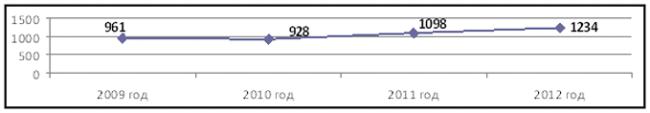 Следует отметить, что с 2011 года существенно (более чем в два раза) были увеличены суммы, заложенные в бюджете Республики Татарстан на обеспечение жильем детей-сирот.По состоянию на 1 января 2012 года в Сводном списке по РТ состояли 1 234 человека. В 2012 году в пределах средств, предусмотренных федеральным и республиканским бюджетами, было оформлено 178 сертификатов на обеспечение жильем детей-сирот.В целях реализации Федерального закона от 29 февраля 2012 года N 15-ФЗ "О внесении изменений в отдельные законодательные акты Российской Федерации в части обеспечения жилыми помещениями детей-сирот и детей, оставшихся без попечения родителей" в республике действуют Закон Республики Татарстан от 12 января 2013 года N 8-ЗРТ "Об обеспечении жилыми помещениями детей-сирот и детей, оставшихся без попечения родителей, и о внесении изменения в статью 8 Закона Республики Татарстан "Об адресной социальной поддержке населения в Республике Татарстан", Постановление Кабинета Министров Республики Татарстан от 20.09.2007 N 475 "О Порядке предоставления жилых помещений специализированного жилищного фонда Республики Татарстан".По состоянию на 1 января 2013 года, согласно сведениям реестра детей-сирот, проживающих на территории Республики Татарстан либо помещенных в соответствии с законодательством об опеке и попечительстве под надзор в организации, расположенные на территории Республики Татарстан, не имеющих в собственности жилого помещения либо закрепленного жилого помещения, состоящих на учете в качестве нуждающихся в жилых помещениях, право на обеспечение жилыми помещениями в связи с достижением возраста 18 лет и старше возникает:в 2013 году - у 1 761 гражданина из числа детей-сирот;в 2014 году - у 1 502 граждан из числа детей-сирот;в 2015 году - у 1 389 граждан из числа детей-сирот;в 2016 году - у 1 265 граждан из числа детей-сирот;в 2017 году - у 1 243 граждан из числа детей-сирот;в 2018 году - у 1 240 граждан из числа детей-сирот;(в ред. Постановления КМ РТ от 17.01.2018 N 9)в 2019 году - у 1 240 граждан из числа детей-сирот;(в ред. Постановления КМ РТ от 17.01.2018 N 9)в 2020 году - у 1 240 граждан из числа детей-сирот.(абзац введен Постановлением КМ РТ от 17.01.2018 N 9)Таким образом, обеспечение жилыми помещениями детей-сирот является одной из наиболее актуальных социальных проблем в Республике Татарстан.Условием предоставления субсидий согласно пункту 3 Правил предоставления и распределения субсидий из федерального бюджета бюджетам субъектов Российской Федерации на предоставление жилых помещений детям-сиротам и детям, оставшимся без попечения родителей, лицам из их числа по договорам найма специализированных жилых помещений, утвержденных Постановлением Правительства Российской Федерации от 31 декабря 2009 года N 1203, является реализация в субъекте Российской Федерации соответствующей программы.В соответствии с Постановлением Кабинета Министров Республики Татарстан от 18.09.2013 N 669 "Об утверждении Республиканской программы по обеспечению детей-сирот, детей, оставшихся без попечения родителей, а также лиц из числа детей-сирот и детей, оставшихся без попечения родителей, жилыми помещениями специализированного жилищного фонда по договорам найма специализированных жилых помещений в Республике Татарстан на 2013 год"жилыми помещениями в 2013 году обеспечены 265 граждан из числа детей-сирот.2. Основные цель и задачи Подпрограммы, программные мероприятия, описание ожидаемых конечных результатов, сроки и этапы ее реализацииЦелью Подпрограммы является выполнение государственных обязательств по обеспечению жильем лиц из числа детей-сирот и детей, оставшихся без попечения родителей.Задачами Подпрограммы являются:учет детей-сирот и детей, оставшихся без попечения родителей, лиц из числа детей-сирот и детей, оставшихся без попечения родителей, которые подлежат обеспечению жилыми помещениями специализированного жилищного фонда;формирование специализированного жилищного фонда Республики Татарстан для детей-сирот и детей, оставшихся без попечения родителей, лиц из числа детей-сирот и детей, оставшихся без попечения родителей;предоставление жилых помещений специализированного жилищного фонда Республики Татарстан детям-сиротам и детям, оставшимся без попечения родителей, лицам из числа детей-сирот и детей, оставшихся без попечения родителей.Сроки выполнения Подпрограммы: 2014 - 2020 годы.(в ред. Постановления КМ РТ от 17.01.2018 N 9)3. Обоснование ресурсного обеспечения Подпрограммы(в редакции Постановления КМ РТ от 17.01.2018 N 9)Общий объем финансирования Подпрограммы составляет 2 468 710,9 тыс. рублей, в том числе за счет средств бюджета Республики Татарстан - 2 078 253,2 тыс. рублей, за счет планируемых к привлечению средств федерального бюджета - 390 457,7 тыс. рублей.(тыс. рублей)Объемы финансирования носят прогнозный характер и подлежат ежегодной корректировке с учетом возможностей соответствующих бюджетов.4. Механизм реализации ПодпрограммыПланирование, взаимодействие, координацию и общий контроль за исполнением Подпрограммы осуществляет Министерство образования и науки Республики Татарстан, которое ежегодно уточняет целевые показатели и затраты на мероприятия Подпрограммы.Исполнители Подпрограммы, ответственные за ее реализацию, представляют в Министерство образования и науки Республики Татарстан ежеквартально, до 10 числа месяца, следующего за отчетным периодом, информацию об исполнении мероприятий и освоении денежных средств, выделяемых исполнителям мероприятий из соответствующих бюджетов, нарастающим итогом и в целом за отчетный год.Министерство образования и науки Республики Татарстан до 15 числа месяца, следующего за отчетным периодом, представляет в Министерство строительства, архитектуры и жилищно-коммунального хозяйства Республики Татарстан статистическую, справочную и аналитическую информацию о реализации Подпрограммы, а также об эффективности использования финансовых средств.5. Оценка социально-экономической эффективности ПодпрограммыРеализация мероприятий Подпрограммы позволит:создать условия для успешной социализации детей-сирот;привлечь в жилищную сферу дополнительные финансовые средства.Комплекс мероприятий Подпрограммы будет способствовать увеличению и динамическому развитию жилищного фонда, тем самым внесет значительный вклад в социально-экономическое развитие Республики Татарстан. При этом средства федерального и республиканского бюджетов будут расходоваться с максимальной результативностью.Реализация мероприятий Подпрограммы не повлечет за собой отрицательных социально-экономических последствий.Приложение. ЦЕЛЬ, ЗАДАЧИ, ИНДИКАТОРЫ ОЦЕНКИ РЕЗУЛЬТАТОВ ПОДПРОГРАММЫ "ОБЕСПЕЧЕНИЕ ЖИЛЫМИ ПОМЕЩЕНИЯМИ ДЕТЕЙ-СИРОТ, ДЕТЕЙ, ОСТАВШИХСЯ БЕЗ ПОПЕЧЕНИЯ РОДИТЕЛЕЙ, ЛИЦ ИЗ ЧИСЛА ДЕТЕЙ-СИРОТ И ДЕТЕЙ, ОСТАВШИХСЯ БЕЗ ПОПЕЧЕНИЯ РОДИТЕЛЕЙ, В РЕСПУБЛИКЕ ТАТАРСТАН ...Приложениек Подпрограмме "Обеспечениежилыми помещениями детей-сирот и детей,оставшихся без попечения родителей, лициз числа детей-сирот и детей, оставшихсябез попечения родителей,в Республике Татарстанна 2014 - 2020 годы"ЦЕЛЬ, ЗАДАЧИ, ИНДИКАТОРЫ ОЦЕНКИ РЕЗУЛЬТАТОВ ПОДПРОГРАММЫ "ОБЕСПЕЧЕНИЕ ЖИЛЫМИ ПОМЕЩЕНИЯМИ ДЕТЕЙ-СИРОТ, ДЕТЕЙ, ОСТАВШИХСЯ БЕЗ ПОПЕЧЕНИЯ РОДИТЕЛЕЙ, ЛИЦ ИЗ ЧИСЛА ДЕТЕЙ-СИРОТ И ДЕТЕЙ, ОСТАВШИХСЯ БЕЗ ПОПЕЧЕНИЯ РОДИТЕЛЕЙ, В РЕСПУБЛИКЕ ТАТАРСТАН НА 2014 - 2020 ГОДЫ" И ФИНАНСИРОВАНИЕ ПО МЕРОПРИЯТИЯМ ПОДПРОГРАММЫ(в ред. Постановления КМ РТ от 17.01.2018 N 9)________________<1> Список использованных сокращений:БРТ - бюджет Республики Татарстан;ФБ - планируемые к привлечению средства федерального бюджета;МОиН РТ - Министерство образования и науки Республики Татарстан;МЗИО РТ - Министерство земельных и имущественных отношений Республики Татарстан;ОМС - органы местного самоуправления муниципальных образований Республики Татарстан;ГЖФ - некоммерческая организация "Государственный жилищный фонд при Президенте Республики Татарстан".ПОДПРОГРАММА "РЕАЛИЗАЦИЯ ПРОЕКТОВ КОМПЛЕКСНОГО ОСВОЕНИЯ И РАЗВИТИЯ ТЕРРИТОРИЙ НА 2014 - 2020 ГОДЫ"(в ред. Постановления КМ РТ от 17.01.2018 N 9)Паспорт Подпрограммы1. Общая характеристика сферы реализации Подпрограммы, в том числе проблемы, на решение которых она направленаОснования для разработки Подпрограммы: Подпрограмма "Стимулирование программ развития жилищного строительства субъектов Российской Федерации" Федеральной целевой программы "Жилище" на 2015 - 2020 годы (далее - ФЦП "Жилище"), Федеральный закон от 24 июля 2008 года N 161-ФЗ "О содействии развитию жилищного строительства", Указ Президента Российской Федерации от 7 мая 2012 года N 600 "О мерах по обеспечению граждан Российской Федерации доступным и комфортным жильем и повышению качества жилищно-коммунальных услуг".Основной акцент при реализации программ жилищного строительства в части стимулирования предложения на рынке жилья в Республике Татарстан сознательно сделан на реализации социальных жилищных программ и поддержке крупных инвестиционных проектов комплексного освоения и развития территорий.В течение 2007 - 2009 годов в рамках Национального проекта оказана государственная поддержка инфраструктурному развитию более 20 площадок комплексной жилой застройки общей территорией более 3,5 тыс. гектаров и с потенциальным вводом жилья свыше 12 млн кв. метров. Проекты реализуются в крупнейших городах республики - Казани, Нижнекамске, Набережные Челны, Елабуге и в пригородной зоне столицы (Верхнеуслонский и Зеленодольский районы). Эти проекты многоквартирного и малоэтажного жилищного строительства включают в себя строительство жилья и сопутствующей инфраструктуры (объекты коммунальной инфраструктуры, автомобильные дороги, объекты социальной сферы - детские сады, школы, учреждения здравоохранения, а также объекты коммерческой недвижимости, физкультуры и спорта).Общая стоимость проектов комплексного освоения и развития территорий, реализуемых в республике с привлечением мер государственной поддержки, составляет свыше 200 млрд рублей.В качестве субсидий привлечены свыше 5,3 млрд рублей. Инвестиции самих застройщиков и девелоперов только на строительство жилья составили более 20 млрд рублей. Ввод жилья за 2007 - 2010 годы составил более 800 тыс. кв. метров. Ряд проектов в настоящее время полностью обеспечен необходимой инженерной инфраструктурой и подъездными автодорогами, ведется строительство объектов социальной сферы.Вложения бюджетов всех уровней в реализацию ФЦП "Жилище" по всем направлениям государственной поддержки (финансирование строительства инженерных сетей, автомобильных дорог, объектов социальной сферы, субсидирование процентной ставки по кредитам) по указанным проектам составили 5,84 тыс. рублей в расчете на 1 кв. метр введенного по факту жилья.В 2006 - 2010 годах в рамках Подпрограммы "Обеспечение земельных участков коммунальной инфраструктурой в целях жилищного строительства" ФЦП "Жилище" на 2002 - 2010 годы реализовывались мероприятия, направленные на решение одной из основных проблем, сдерживающих увеличение объемов жилищного строительства, - отсутствие земельных участков, обустроенных инженерной инфраструктурой.Итоги реализации указанной подпрограммы позволяют сделать вывод, что основными проблемами в сфере жилищного строительства наряду со все еще слабо развитой конкуренцией среди застройщиков и чрезмерными административными барьерами в отношении доступа застройщиков на рынок жилищного строительства, получения земельного участка и разрешения на строительство остаются проблемы отсутствия земельных участков, обустроенных инженерной инфраструктурой, механизмов привлечения частных инвестиционных и кредитных ресурсов в строительство и реконструкцию инженерной инфраструктуры, а также непрозрачные и обременительные для застройщика условия присоединения к системам инженерной инфраструктуры.Одним из дополнительных эффективных инструментов в реализации проектов комплексного освоения и развития территорий является взаимодействие с единым институтом развития в жилищной сфере (далее - единый институт развития). В настоящее время в рамках Соглашения о взаимодействии между Республикой Татарстан и единым институтом развития в республике ведется работа по вовлечению в оборот земельных участков, находящихся в федеральной собственности, для их передачи в безвозмездное срочное пользование жилищно-строительным кооперативам, созданным из числа отдельных категорий граждан, в соответствии с Федеральным законом от 24 июля 2008 года N 161-ФЗ "О содействии развитию жилищного строительства" с целью строительства жилья экономического класса. Постановлением Правительства Российской Федерации от 9 февраля 2012 года N 108 "Об утверждении перечня категорий граждан, которые могут быть приняты в члены жилищно-строительных кооперативов, создаваемых в соответствии с отдельными федеральными законами, и оснований включения указанных граждан, а также граждан, имеющих 3 и более детей, в списки граждан, имеющих право быть принятыми в члены таких кооперативов" утверждены правила формирования списков граждан, имеющих право быть принятыми в члены жилищно-строительных кооперативов, создаваемых в целях обеспечения жильем граждан в соответствии с Федеральным законом от 24 июля 2008 года N 161-ФЗ "О содействии развитию жилищного строительства". Совместная работа предполагает системную работу по отработке всего цикла освоения земельного участка - от подготовки градостроительной документации, обеспечения инженерной инфраструктуры до формирования жилищно-строительных кооперативов и непосредственно самого процесса строительства.(в ред. Постановления КМ РТ от 17.01.2018 N 9)В рамках Подпрограммы будут реализованы мероприятия, направленные на поддержку жилищного строительства, в том числе на:комплексное градостроительное планирование территорий в целях массового строительства жилья (разработка документов территориального планирования территорий под застройку);развитие строительства жилья экономического класса, в первую очередь малоэтажного, которое отвечает современным стандартам энергоэффективности и экологичности и доступно гражданам со средним уровнем доходов;обеспечение доступным и комфортным жильем граждан Российской Федерации, предусматривающее строительство жилья экономического класса и объектов инфраструктуры на вовлеченных в экономический оборот земельных участках, примыкающих к крупным городам, а также на неиспользуемых или используемых неэффективно земельных участках, предоставленных государственным организациям;упрощение порядка предоставления кредитов застройщикам, жилищным некоммерческим объединениям граждан, в том числе жилищно-строительным кооперативам, для обеспечения строительства жилья экономического класса, в том числе малоэтажного.В рамках Подпрограммы будут отработаны новые механизмы государственно-частного партнерства при развитии застроенных или подлежащих застройке территорий в целях жилищного строительства.2. Основные цель и задачи Подпрограммы, подпрограммные мероприятия, описание конечных результатов, сроки и этапы ее реализацииЦелью Подпрограммы является формирование условий для стимулирования инвестиционной активности в жилищном строительстве в части реализации проектов комплексного освоения и развития территорий.Для достижения цели Подпрограммы необходимо решить следующие задачи:реализация программ жилищного строительства, в том числе проектов в рамках Программы "Жилье для российской семьи";развитие социальной и инженерной инфраструктур, подводящих автодорог для строительства жилья экономического класса;вовлечение в хозяйственный оборот неэффективно используемых земельных участков, находящихся в федеральной собственности, земельных участков, государственная собственность на которые не разграничена;стимулирование к проведению эффективной градостроительной политики, созданию условий для строительства жилья экономического класса, демонополизации и развитию конкуренции на рынке жилищного строительства.Для формирования комфортной городской среды и среды сельских поселений мероприятия Подпрограммы должны быть направлены на стимулирование строительной деятельности, отвечающей современным требованиям архитектурно-пространственной организации, задачам улучшения состояния окружающей среды, мировым экологическим стандартам.Условиями досрочного прекращения реализации Подпрограммы являются досрочное достижение цели и выполнение задач Подпрограммы, а также изменение направлений государственной жилищной политики.В рамках Подпрограммы будут реализованы мероприятия по получению субсидий в бюджет Республики Татарстан на реализацию программ развития жилищного строительства, включая проекты программы "Жилье для российской семьи", которые могут быть использованы на:возмещение затрат (части затрат) на уплату процентов по кредитам, полученным заемщиками в российских кредитных организациях на обеспечение инженерной инфраструктурой земельных участков, предназначенных для строительства жилья экономического класса, а также предоставляемых семьям, имеющим 3 и более детей;строительство (реконструкцию) объектов социальной инфраструктуры (дошкольных и образовательных организаций, учреждений здравоохранения) в рамках реализации проектов по комплексному освоению территорий, предусматривающих строительство жилья экономического класса;строительство (реконструкцию) автомобильных дорог в микрорайонах массовой малоэтажной и многоквартирной застройки жильем экономического класса;возмещение затрат (части затрат) на уплату процентов по кредитам, полученным заемщиками в российских кредитных организациях на реконструкцию и (или) строительство энергоэффективных предприятий строительной индустрии, выпускающих энергоэффективные и энергосберегающие строительные материалы, конструкции и изделия.Организационные мероприятия в рамках Подпрограммы будут направлены на:создание условий для снижения административных барьеров в жилищном строительстве, развитие конкуренции и расширение доступа застройщиков к кредитным ресурсам, реализацию мер в области градостроительного и антимонопольного контроля;содействие внедрению организационных механизмов комплексного развития коммунальной, транспортной и социальной инфраструктуры городских округов и городских поселений, необходимых для обеспечения жилищного строительства;внедрение организационных механизмов привлечения кредитных и инвестиционных средств для реализации проектов.Организационные мероприятия не потребуют выделения дополнительных бюджетных средств.В рамках вовлечения в хозяйственный оборот неэффективно используемых земельных участков, находящихся в федеральной собственности, земельных участков, государственная собственность на которые не разграничена, предполагается работа по выявлению таких земельных участков, решение вопроса их дальнейшего использования.Программа будет реализовываться в 2014 - 2020 годах.Предусматриваются два этапа реализации:I этап: 2014 - 2015 годы;II этап: 2016 - 2020 годы.Реализация программных мероприятий позволит достичь по итогам 2020 года увеличения доли ввода жилья экономического класса в общем годовом объеме ввода жилья до 20 процентов.3. Обоснование ресурсного обеспечения ПодпрограммыОбщий планируемый объем финансирования Подпрограммы составляет 3 756 551,1 тыс. рублей, в том числе:(тыс. рублей)Объемы финансирования мероприятий Подпрограммы подлежат ежегодному уточнению по результатам распределения субсидий между субъектами Российской Федерации.Финансирование за счет средств бюджета Республики Татарстан осуществляется исходя из общей ежегодной потребности в финансировании инвестиционных проектов, участвующих в Подпрограмме, с учетом уровня софинансирования расходного обязательства Республики Татарстан.4. Механизм реализации ПодпрограммыМеханизм реализации государственной поддержки по Подпрограмме заключается в предоставлении на условиях софинансирования субсидий за счет средств федерального бюджета и консолидированного бюджета Республики Татарстан.Финансовые механизмы реализации мероприятий Подпрограммы, предусматривающие возмещение затрат (части затрат) на уплату процентов по кредитам, направлены на привлечение банковских кредитных ресурсов для финансирования проектов по развитию инженерной инфраструктуры. и реконструкции и (или) строительства энергоэффективных предприятий строительной индустрии, выпускающих энергоэффективные и энергосберегающие строительные материалы, конструкции и изделия.Финансовые механизмы реализации мероприятий Подпрограммы, предусматривающие развитие социальной инфраструктуры и обеспечение автомобильными дорогами, направлены на поддержку исполнения полномочий Республики Татарстан и органов местного самоуправления по реализации проектов жилищного строительства.Организационные механизмы реализации Подпрограммы направлены на четкое разграничение ответственности между участниками развития территорий в целях жилищного строительства и ориентированы на рыночные инструменты решения проблемы, что позволит минимизировать инвестиционные риски, уменьшить стоимость кредитования и других затрат на строительство и обеспечить строительство жилья ценовой категории, отвечающей стандартам жилья экономического класса.В зависимости от конкретной ситуации исполнителями реализации мероприятий в рамках региональных программ могут выступать органы исполнительной власти Республики Татарстан, органы местного самоуправления или юридические лица, в том числе застройщики, инвесторы, организации коммунального комплекса, банки, государственные институты развития и некоммерческие объединения граждан, в том числе жилищно-строительные кооперативы.При этом построенное жилье экономического класса будет использоваться для обеспечения жильем граждан, имеющих право на приобретение жилья экономического класса в рамках реализации Программы "Жилье для российской семьи", молодых семей в рамках реализации Подпрограммы "Обеспечение жильем молодых семей" ФЦП "Жилище", граждан, получающих государственную поддержку на улучшение жилищных условий в рамках Подпрограммы "Выполнение государственных обязательств по обеспечению жильем категорий граждан, установленных федеральным законодательством" ФЦП "Жилище" и мероприятий по обеспечению жильем отдельных категорий граждан, иных категорий граждан, предусмотренных действующим законодательством. Кроме того, построенное жилье экономического класса в рамках Подпрограммы также будет приобретаться гражданами за счет собственных и заемных средств, в том числе с привлечением ипотечных жилищных кредитов.В целях обеспечения готовности проектов Республики Татарстан для участия в указанных отборах обеспечиваются:утверждение соответствующих градостроительных (проекта планировки территории, правил землепользования и застройки) и проектно-изыскательских документов (проектно-сметной документации с заключением государственной вневедомственной экспертизы);утверждение муниципальных комплексных программ развития систем коммунальной инфраструктуры и инвестиционных программ организаций коммунального комплекса;утверждение Республиканской программы переселения граждан из аварийного и ветхого жилого фонда.Перечень проектов комплексного освоения и развития территорий, имеющих приоритетное значение для развития жилищного строительства в Республике Татарстан, определяется настоящей Подпрограммой и приведен в таблице 1.Таблица 1. Перечень проектов комплексного освоения и развития территорийТаблица 1В течение периода реализации Подпрограммы перечень проектов может быть скорректирован с учетом предложений по комплексной застройке и освоению территорий, поступающих от органов местного самоуправления муниципальных образований, инвесторов и организаций строительного комплекса, при условии соответствия проектов требованиям ФЦП "Жилище".Вовлечение в хозяйственный оборот для целей жилищного строительства земельных участков на территории Республики Татарстан, находящихся в федеральной собственности, осуществляется на основании Соглашения о взаимодействии и сотрудничестве между Правительством Республики Татарстан и Федеральным фондом содействия развития жилищного строительства от 29.12.2014 N С-29.Совместный анализ земельных участков, находящихся в собственности Российской Федерации, выявил возможность осуществления жилищного и иного строительства на участках общей площадью более 3 тыс. гектаров.Таблица 2. Вовлечение в хозяйственный оборот неэффективно используемых земельных участков, находящихся в федеральной собственностиТаблица 2С учетом необходимости проработки существующих градостроительных ограничений Республикой Татарстан осуществляется деятельность по формированию и направлению в единый институт развития предложений по строительству жилья на земельных участках, находящихся в собственности Российской Федерации, земельных участках, государственная собственность на которые не разграничена.(в ред. Постановления КМ РТ от 17.01.2018 N 9)В зависимости от существующих инвестиционных условий и соблюдения нормативных документов Правительственной комиссии по развитию жилищного строительства и оценке эффективности использования земельных участков, находящихся в собственности Российской Федерации, в отношении каждого участка будет реализован один из двух возможных вариантов его освоения:1. Полномочия по распоряжению земельным участком передаются единым институтом развития на установленный законодательством срок Республике Татарстан.(в ред. Постановления КМ РТ от 17.01.2018 N 9)При этом за счет средств бюджета Республики Татарстан земельные участки формируются для продажи (сдачи в аренду) на торгах и реализуются с них. Средства от продажи и иного использования земельных участков, иного недвижимого имущества распределяются в соответствии со статьями 57 и 62 Бюджетного кодекса Российской Федерации следующим образом: 50 процентов доходов поступает в бюджет Республики Татарстан, 50 процентов доходов - в бюджет городского округа, муниципального района либо поселения (в зависимости от расположения земельного участка, иного объекта недвижимости), в границах которого расположен земельный участок.2. Земельный участок передается в качестве имущественного взноса в единый институт развития. Единый институт развития за счет собственных и привлеченных средств обеспечивает формирование участка для выставления на торги и реализует его инвестору. Объем средств единого института развития, направляемых на эти цели, подлежит формированию и корректировке в течение каждого финансового года.(в ред. Постановления КМ РТ от 17.01.2018 N 9)Министерство строительства, архитектуры и жилищно-коммунального хозяйства Республики Татарстан осуществляет:общее руководство реализацией Подпрограммы;контроль за деятельностью уполномоченных организаций и органов местного самоуправления, а также юридических лиц, участвующих в реализации Подпрограммы.Ежеквартально, до 25 числа месяца, следующего за отчетным периодом, Министерство строительства, архитектуры и жилищно-коммунального хозяйства Республики Татарстан формирует сводную аналитическую информацию о ходе реализации Подпрограммы по установленной форме.5. Оценка социально-экономической эффективности ПодпрограммыСоздание рыночных механизмов финансирования проектов освоения и развития территорий в целях жилищного строительства и внедрение стандартов строительства жилья экономического класса позволят увеличить объем жилищного строительства и снизить его стоимость, что, в свою очередь, повысит доступность жилья экономического класса для населения.Оценка социально-экономической эффективности Подпрограммы будет производиться на основе соответствующих целевых индикаторов и индикаторов оценки, установленных ФЦП "Жилище" по направлению "Развитие жилищного строительства", которые представляют собой не только количественные показатели, но и качественные характеристики.Успешная реализация Подпрограммы позволит обеспечить:увеличение общего объема годового ввода жилья;формирование сегмента строительства жилья экономического класса, отвечающего стандартам ценовой доступности, энергоэффективности и экологичности, и увеличение доли ввода жилья экономического класса;развитие первичного рынка жилья и стабилизацию цен на жилье на доступном для населения и экономически обоснованном уровне;формирование эффективных механизмов регулирования градостроительной деятельности и развития инженерной, социальной и дорожной инфраструктуры;увеличение частных инвестиций и кредитных средств, направляемых в жилищное строительство.Реализация мероприятий Подпрограммы не повлечет за собой отрицательных социально-экономических последствий.Приложение. ЦЕЛЬ, ЗАДАЧИ, ИНДИКАТОРЫ ОЦЕНКИ РЕЗУЛЬТАТОВ ПОДПРОГРАММЫ "РЕАЛИЗАЦИЯ ПРОЕКТОВ КОМПЛЕКСНОГО ОСВОЕНИЯ И РАЗВИТИЯ ТЕРРИТОРИЙ НА 2014 - 2020 ГОДЫ" И ФИНАНСИРОВАНИЕ ПО МЕРОПРИЯТИЯМ ПОДПРОГРАММЫПриложениек Подпрограмме "Реализацияпроектов комплексного освоенияи развития территорийна 2014 - 2020 годы"________________<*> Достижение целевых значений индикаторов в 2014 - 2020 годах осуществляется при условии открытия финансирования по мероприятиям, закрепленным индикаторами.<**> Объемы финансирования мероприятий подлежат ежегодному уточнению по результатам распределения субсидий между субъектами Российской Федерации.<3> Список использованных сокращений:БРТ - бюджет Республики Татарстан;ФБ - планируемые к привлечению средства федерального бюджета;МСАЖКХ - Министерство строительства, архитектуры и жилищно-коммунального хозяйства Республики Татарстан;ОМС - органы местного самоуправления муниципальных образований Республики Татарстан;юр. лица - юридические лица, в том числе застройщики, инвесторы, организации коммунального комплекса, банки, жилищно-строительные кооперативы.ПОДПРОГРАММА "РЕАЛИЗАЦИЯ МЕРОПРИЯТИЙ РЕСПУБЛИКАНСКОЙ АДРЕСНОЙ ПРОГРАММЫ ПО ПЕРЕСЕЛЕНИЮ ГРАЖДАН ИЗ АВАРИЙНОГО ЖИЛИЩНОГО ФОНДА В 2014 - 2017 ГОДАХ" (ДАЛЕЕ - ПОДПРОГРАММА)Выполнение мероприятий Подпрограммы осуществляется в рамках Республиканской адресной программы по переселению граждан из аварийного жилищного фонда, утверждаемой Кабинетом Министров Республики Татарстан.Сроки выполнения мероприятий Подпрограммы: 2014 - 2017 годы.Основные характеристикиОснование для разработки Подпрограммы - Постановление Кабинета Министров Республики Татарстан от 31.12.2012 N 1199 "Об утверждении Порядка разработки, реализации и оценки эффективности государственных программ Республики Татарстан и перечня государственных программ Республики Татарстан".Государственный заказчик - Министерство строительства, архитектуры и жилищно-коммунального хозяйства Республики Татарстан.Одной из задач государственной жилищной политики в Республике Татарстан, направленной на комплексное решение проблемы перехода к устойчивому функционированию и развитию жилищной сферы, обеспечивающей доступность жилья для граждан, безопасные и комфортные условия проживания в нем, является обеспечение реализации права на улучшение жилищных условий граждан, проживающих в аварийном жилищном фонде.В Подпрограмме под аварийным жилищным фондом понимается совокупность жилых помещений в многоквартирных домах, которые признаны до 1 января 2012 года в установленном порядке аварийными и подлежащими сносу или реконструкции в связи с физическим износом в процессе их эксплуатации.Цель Подпрограммы - финансовое и организационное обеспечение переселения граждан из аварийных многоквартирных домов, признанных в установленном порядке аварийными и собственники помещений в которых проявили готовность участвовать в региональной программе по переселению граждан, при условии, что орган местного самоуправления обеспечивает выполнение определенных Федеральным законом от 21 июля 2007 года N 185-ФЗ "О Фонде содействия реформированию жилищно-коммунального хозяйства" условий предоставления финансовой поддержки за счет средств Государственной корпорации - Фонда содействия реформированию жилищно-коммунального хозяйства.Основные задачи Подпрограммы:переселение граждан из жилищного фонда, признанного аварийным и непригодным для проживания;снос или реконструкция многоквартирных домов, признанных аварийными и подлежащими сносу или реконструкции в связи с физическим износом в процессе их эксплуатации;создание условий для переселения граждан из аварийного жилищного фонда.Сроки выполнения Подпрограммы: 2014 - 2017 годы.Успешная реализация мероприятий Подпрограммы позволит обеспечить:полную ликвидацию аварийного жилищного фонда Республики Татарстан, признанного таковым до 1 января 2012 года;безопасное и комфортное проживание граждан;снижение социальной напряженность в обществе;предупреждение аварийных ситуаций в жилищном фонде.Мероприятия ПодпрограммыОсновные мероприятия Подпрограммы:проведение инвентаризации и последующего мониторинга аварийного жилищного фонда на территории муниципального образования;предоставление в связи с переселением граждан из жилищного фонда, признанного аварийным и непригодным для проживания, жилых помещений по договорам социального найма или договорам мены;снос многоквартирных домов, признанных аварийными и подлежащими сносу в связи с физическим износом в процессе их эксплуатации.Механизм реализации ПодпрограммыПланирование, взаимодействие, координацию и общий контроль за исполнением Подпрограммы осуществляет Министерство строительства, архитектуры и жилищно-коммунального хозяйства Республики Татарстан, которое ежегодно уточняет целевые показатели и затраты на мероприятия Подпрограммы.Исполнители Подпрограммы, ответственные за ее реализацию, представляют в Министерство строительства, архитектуры и жилищно-коммунального хозяйства Республики Татарстан ежеквартально, до 10 числа месяца, следующего за отчетным периодом, информацию об исполнении мероприятий и освоении денежных средств, выделяемых исполнителям мероприятий из соответствующих бюджетов, нарастающим итогом и в целом за отчетный год.Министерство строительства, архитектуры и жилищно-коммунального хозяйства Республики Татарстан до 25 числа месяца, следующего за отчетным периодом, представляет в Министерство экономики Республики Татарстан статистическую, справочную и аналитическую информацию о реализации Подпрограммы, а также об эффективности использования финансовых средств.Приложение. ЦЕЛЬ, ЗАДАЧИ, ИНДИКАТОРЫ ОЦЕНКИ РЕЗУЛЬТАТОВ ПОДПРОГРАММЫ "РЕАЛИЗАЦИЯ МЕРОПРИЯТИЙ РЕСПУБЛИКАНСКОЙ АДРЕСНОЙ ПРОГРАММЫ ПО ПЕРЕСЕЛЕНИЮ ГРАЖДАН ИЗ АВАРИЙНОГО ЖИЛИЩНОГО ФОНДА В 2014 - 2017 ГОДАХ" И ФИНАНСИРОВАНИЕ ПО МЕРОПРИЯТИЯМ ПОДПРОГРАММЫПриложениек Подпрограмме "Реализация мероприятийРеспубликанской адресной программыпо переселению граждан из аварийногожилищного фонда в 2014 - 2017 годах"________________<*> Объемы финансирования мероприятий подлежат корректировке с учетом возможностей бюджетов различных уровней.<4> Список использованных сокращений:БРТ - бюджет Республики Татарстан;Фонд ЖКХ - планируемые к привлечению средства Государственной корпорации - Фонда содействия реформированию жилищно-коммунального хозяйства;МСАЖКХ - Министерство строительства, архитектуры и жилищно-коммунального хозяйства Республики Татарстан;ОМС - органы местного самоуправления муниципальных образований Республики Татарстан.ПОДПРОГРАММА "РЕАЛИЗАЦИЯ МЕРОПРИЯТИЙ РЕГИОНАЛЬНОЙ ПРОГРАММЫ КАПИТАЛЬНОГО РЕМОНТА ОБЩЕГО ИМУЩЕСТВА В МНОГОКВАРТИРНЫХ ДОМАХ, РАСПОЛОЖЕННЫХ НА ТЕРРИТОРИИ РЕСПУБЛИКИ ТАТАРСТАН, В 2014 - 2020 ГОДАХ" (ДАЛЕЕ - ПОДПРОГРАММА)Выполнение мероприятий Подпрограммы осуществляется в рамках Региональной программы капитального ремонта общего имущества в многоквартирных домах, расположенных на территории Республики Татарстан, утверждаемой Кабинетом Министров Республики Татарстан.Сроки выполнения мероприятий Подпрограммы: 2014 - 2020 годы.Основные характеристикиОснование для разработки Подпрограммы - Постановление Кабинета Министров Республики Татарстан от 31.12.2012 N 1199 "Об утверждении Порядка разработки, реализации и оценки эффективности государственных программ Республики Татарстан и перечня государственных программ Республики Татарстан".Государственный заказчик Подпрограммы - Министерство строительства, архитектуры и жилищно-коммунального хозяйства Республики Татарстан.Актуальность принятия настоящей Подпрограммы обусловлена рядом социально-экономических факторов. Социальные факторы связаны с низким качеством жилищных услуг и потенциальной аварийностью объектов жилищного фонда, экономические - с высокими эксплуатационными затратами на его содержание.Решение указанных проблем является приоритетным направлением Национального проекта в Республике Татарстан и возможно только программными методами, путем проведения комплекса организационных, производственных, социально-экономических и других мероприятий.Цели Подпрограммы - создание безопасных и благоприятных условий проживания граждан; сохранение, восстановление и повышение качества жилищного фонда, улучшение технического состояния многоквартирных домов в Республике Татарстан.Основные задачи Подпрограммы - эффективное планирование и организация своевременного проведения капитального ремонта общего имущества в многоквартирных домах, использование эффективных технических решений и комплексности при проведении капитального ремонта с применением долговечных материалов и ресурсосберегающих технологий.Успешная реализация мероприятий Подпрограммы позволит обеспечить приведение жилищного фонда в соответствие с требованиями законодательства Российской Федерации (в том числе о санитарно-эпидемиологическом благополучии населения, техническом регулировании, защите прав потребителей).Мероприятия ПодпрограммыОсновные мероприятия Подпрограммы:1) проведение с применением долговечных материалов с улучшенными эксплуатационными характеристиками следующих услуг и (или) работ по капитальному ремонту общего имущества в многоквартирных домах:ремонт или замена внутридомовых инженерных систем электро-, тепло-, газо-, водоснабжения, водоотведения;ремонт или замена лифтового оборудования, признанного непригодным для эксплуатации, ремонт лифтовых шахт;ремонт крыши, в том числе переустройство невентилируемой крыши на вентилируемую крышу, устройство выходов на кровлю;ремонт подвальных помещений, относящихся к общему имуществу в многоквартирном доме;утепление и ремонт фасада;установка или замена коллективных (общедомовых) приборов учета потребления ресурсов, необходимых для предоставления коммунальных услуг, и узлов управления и регулирования потребления этих ресурсов (тепловой энергии, горячей и холодной воды, электрической энергии, газа);ремонт фундамента многоквартирного дома;ремонт подъездов в многоквартирном доме;проведение энергетического обследования многоквартирного дома;разработка и проведение государственной экспертизы проектной документации (в случае, если подготовка проектной документации необходима в соответствии с законодательном о градостроительной деятельности);осуществление строительного контроля;ремонт системы противопожарной защиты многоквартирного дома;2) информационное обеспечение Подпрограммы, обеспечение публичности, прозрачности проводимых процедур путем:регулярного освещения хода реализации Подпрограммы в республиканских, городских и районных средствах массовой информации (в периодических изданиях - газетах, журналах, в том числе электронных; на радио- и телеканалах);создания специальных теле- и радиопрограмм для освещения вопросов реформирования жилищно-коммунального хозяйства и проведения капитального ремонта;поддержания в актуальном состоянии официального сайта Министерства строительства, архитектуры и жилищно-коммунального хозяйства Республики Татарстан, органов местного самоуправления;выпуска и распространения тематических методических и справочных материалов по вопросам реформирования жилищно-коммунального хозяйства и проведения капитального ремонта;доведения товариществами собственников жилья, жилищными и жилищно-строительными кооперативами, управляющими организациями до граждан информации о планируемых сроках выполнения работ по капитальному ремонту многоквартирного дома (размещение соответствующей информации на досках объявлений, расположенных в каждом подъезде многоквартирного дома, включенного в Подпрограмму, или в пределах земельного участка, на котором находится такой дом, а также на своих сайтах в информационно-телекоммуникационной сети "Интернет" (при наличии).Механизм реализации ПодпрограммыПланирование, взаимодействие, координацию и общий контроль за исполнением Подпрограммы осуществляет Министерство строительства, архитектуры и жилищно-коммунального хозяйства Республики Татарстан, которое ежегодно уточняет целевые показатели и затраты на мероприятия Подпрограммы.Исполнители Подпрограммы, ответственные за ее реализацию, представляют в Министерство строительства, архитектуры и жилищно-коммунального хозяйства Республики Татарстан ежеквартально, до 10 числа месяца, следующего за отчетным периодом, информацию об исполнении мероприятий и освоении денежных средств, выделяемых исполнителям мероприятий из соответствующих бюджетов, нарастающим итогом и в целом за отчетный год.Министерство строительства, архитектуры и жилищно-коммунального хозяйства Республики Татарстан до 25 числа месяца, следующего за отчетным периодом, представляет в Министерство экономики Республики Татарстан статистическую, справочную и аналитическую информацию о реализации Подпрограммы, а также эффективности использования финансовых средств.Приложение. ЦЕЛИ, ЗАДАЧИ, ИНДИКАТОРЫ ОЦЕНКИ РЕЗУЛЬТАТОВ ПОДПРОГРАММЫ "РЕАЛИЗАЦИЯ МЕРОПРИЯТИЙ РЕГИОНАЛЬНОЙ ПРОГРАММЫ КАПИТАЛЬНОГО РЕМОНТА ОБЩЕГО ИМУЩЕСТВА В МНОГОКВАРТИРНЫХ ДОМАХ, РАСПОЛОЖЕННЫХ НА ТЕРРИТОРИИ РЕСПУБЛИКИ ТАТАРСТАН, В 2014 - 2020 ГОДАХ" ...Приложениек Подпрограмме "Реализациямероприятий Региональной программыкапитального ремонта общего имущества вмногоквартирных домах, расположенныхна территории Республики Татарстан,в 2014 - 2020 годах"ЦЕЛИ, ЗАДАЧИ, ИНДИКАТОРЫ ОЦЕНКИ РЕЗУЛЬТАТОВ ПОДПРОГРАММЫ "РЕАЛИЗАЦИЯ МЕРОПРИЯТИЙ РЕГИОНАЛЬНОЙ ПРОГРАММЫ КАПИТАЛЬНОГО РЕМОНТА ОБЩЕГО ИМУЩЕСТВА В МНОГОКВАРТИРНЫХ ДОМАХ, РАСПОЛОЖЕННЫХ НА ТЕРРИТОРИИ РЕСПУБЛИКИ ТАТАРСТАН, В 2014 - 2020 ГОДАХ" И ФИНАНСИРОВАНИЕ ПО МЕРОПРИЯТИЯМ ПОДПРОГРАММЫ________________<*> Объемы финансирования мероприятий подлежат корректировке с учетом возможностей бюджетов различных уровней.<5> Список использованных сокращений:БРТ - бюджет Республики Татарстан;Фонд ЖКХ - планируемые к привлечению средства Государственной корпорации - Фонда содействия реформированию жилищно-коммунального хозяйства;МБ - планируемые к привлечению средства местных бюджетов;ВБ - планируемые к привлечению средства из внебюджетных источников;МСАЖКХ - Министерство строительства, архитектуры и жилищно-коммунального хозяйства Республики Татарстан;ОМС - органы местного самоуправления муниципальных образований Республики Татарстан.ПОДПРОГРАММА "УЛУЧШЕНИЕ ОБЕСПЕЧЕННОСТИ НАСЕЛЕНИЯ РЕСПУБЛИКИ ТАТАРСТАН УСЛУГАМИ ВОДОСНАБЖЕНИЯ И ТЕПЛОСНАБЖЕНИЯ НА 2014 ГОД"Паспорт Подпрограммы1. Общая характеристика сферы реализации Подпрограммы, в том числе проблемы, на решение которых она направлена1.1. ВодоснабжениеВ Республике Татарстан 43 муниципальных района, 2 городских округа, 910 городских и сельских поселений, 3 116 населенных пунктов.По состоянию на 1 января 2014 года в республике проживают 3 838 тыс. человек, в том числе: 2 920,5 тыс. человек городского населения и 917,7 тыс. человек сельского населения. Поверхностные источники используются для питьевого водоснабжения в г. г. Казани, Набережные Челны, Елабуге, Нижнекамске, Нурлате, Менделеевске, Мензелинске, Альметьевске и других населенных пунктах республики. Объем поставки воды составляет около 80 процентов от общего объема потребления.Производственная мощность водопроводов в республике составляет 2,99 млн куб. метров в сутки, организациями, осуществляющими водоснабжение и (или) водоотведение, реализуется порядка 1 млн куб. метров воды в сутки. Протяженность водопроводных сетей составляет 17 тыс. километров.Таблица 1. Число населенных пунктов Республики Татарстан, имеющих водопроводТаблица 1Уровень благоустройства жилищного фонда характеризует комфортность жилищ и доступность коммунальных услуг для потребителей. В среднем по республике доля жилищного фонда, оборудованного водопроводом, составляет 87,7 процента, в том числе в городской местности - 96,3 процента, в сельской местности - 64,8 процента. Следует отметить, что уровень инженерного обеспечения в сельской местности ниже, чем в городской.Отсутствие чистой воды приводит к ухудшению экологической обстановки, что отражается на здоровье населения и является причиной распространения инфекционных заболеваний, развития болезней, увеличения степени риска воздействия на организм человека различных факторов. До 20 процентов всех заболеваний может быть связано с неудовлетворительным качеством воды. В отдельных случаях отсутствие доступа к чистой воде приводит к массовым заболеваниям и распространению эпидемий.Повышение качества водоснабжения населения питьевой водой является приоритетным направлением и первостепенным социальным вопросом, влияющим на здоровье и продолжительность жизни в Республике Татарстан.В настоящее время отбор подземных вод для хозяйственно-питьевого и производственно-технического водоснабжения сельских населенных пунктов и городов в целом по республике не превышает 20 процентов от общего объема потребления воды.В большинстве сельских населенных пунктов подземные воды являются единственным источником питьевого и хозяйственно-бытового водоснабжения.Необходимо учитывать происходящие изменения климатических условий, которые могут повлечь за собой изменение гидрологического режима рек, характера формирования водных ресурсов, что повлияет на условия наполнения Куйбышевского, Нижнекамского, Заинского и Карабашского водохранилищ.Основная причина низкого качества воды, поступающей из источников централизованного водоснабжения, заключается в изношенности и большой протяженности коммуникаций, использовании несовершенных методов очистки.По Республике Татарстан доля непроизводительных потерь воды, не приносящих прибыль, составляет 15,7 процента от общего объема отпускаемой воды потребителям. Основными причинами потерь воды является изношенность сетей, неучтенные расходы, отсутствие систем гидравлического регулирования давления. В Республике Татарстан 30,6 процента, или 5,2 тыс. километров, водопроводных сетей нуждаются в замене.Качество источников воды является одной из составляющих, которые определяют социальное, экономическое и экологическое благополучие Республики Татарстан.Таким образом, к основным проблемам бесперебойного снабжения чистой водой можно отнести следующие:большая протяженность водопроводных сетей, вызывающая вторичное загрязнение питьевой воды;плохое техническое и финансовое состояние организаций, обеспечивающих водоснабжение;увеличение износа основных фондов, высокий уровень потерь, нерациональное водопользование;низкое качество воды и обеспеченность системами водоснабжения сельского населения;низкая инвестиционная привлекательность организаций, осуществляющих водоснабжение и (или) водоотведение, отсутствие желания частных операторов участвовать в строительстве, управлении объектами сектора водоснабжения.Решение проблем отрасли только за счет собственных средств организаций, осуществляющих водоснабжение и (или) водоотведение, невозможно. Практически все проекты данной сферы имеют только социальный эффект.1.2. ТеплоснабжениеТеплоснабжение населения и объектов социально-культурного и бытового назначения республики осуществляется в основном от централизованных систем теплоснабжения, однако в ряде населенных пунктов сложилась ситуация, когда централизованные системы теплоснабжения уже не могут работать столь эффективно, как прежде. Эффективность работы систем теплоснабжения остается достаточно низкой, прежде всего, в связи с большим износом оборудования теплоэнергетического хозяйства, которое, как правило, находится в аварийном состоянии или имеет сверхнормативный износ.В эксплуатации находится значительное количество котлов и ветхих тепловых сетей, выработавших нормативные сроки эксплуатации. Именно с этим связано до 85 процентов отказов теплоснабжения вследствие аварийных ситуаций.Немногим лучше ситуация на отопительных котельных, где преобладают мелкие, малоэффективные, оснащенные котлоагрегатами устаревших моделей котлы, коэффициент полезного действия которых составляет не более 70 процентов.Реализация мероприятий по привлечению инвестиций и капитальных вложений в условиях ликвидации высокого уровня изношенности мощностей жилищно-коммунального хозяйства может привести к увеличению тарифов и, соответственно, платы за коммунальные услуги по теплоснабжению и горячему водоснабжению.При таком развитии ситуации альтернативой традиционной центральной системе теплоснабжения выступают автономные системы теплоснабжения. Одним из вариантов автономного теплоснабжения многоквартирных жилых домов, в том числе и многоэтажных, является внедрение децентрализованных (поквартирных) систем отопления путем последовательной реализации мероприятий по реконструкции и модернизации данных систем.Мерой, направленной на стабилизацию ситуации в жилищной сфере, является реализация перехода на поквартирные системы отопления и установку блочных котельных в муниципальных образованиях Республики Татарстан.На территории Республики Татарстан исполнение данных мероприятий осуществляется с 2005 года государственным казенным учреждением "Фонд газификации, энергосберегающих технологий и развития инженерных сетей Республики Татарстан".Таблица 1. Переведено на индивидуальные системы отопленияТаблица 12. Основные цели и задачи Подпрограммы, подпрограммные мероприятия, описание ожидаемых конечных результатов, сроки и этапы ее реализацииЦели Подпрограммы:обеспечение населения чистой питьевой водой, соответствующей установленным санитарно-эпидемиологическим правилам;достижение надежности и ресурсной эффективности систем водоснабжения;повышение эффективности функционирования систем теплоснабжения организаций жилищно-коммунального комплекса.Для достижения указанных целей необходимо решение следующих задач:повышение обеспеченности населения централизованными услугами водоснабжения и водоотведения;развитие систем водоснабжения с внедрением современных технологий;обеспечение рационального водопользования и снижения объема потерь питьевой воды;предоставление сельскому населению качественных коммунальных услуг по теплоснабжению и горячему водоснабжению;обеспечение сельского населения безаварийными, бесперебойными источниками теплоснабжения и горячего водоснабжения.Для достижения цели и выполнения задач Подпрограммы будут реализованы следующие мероприятия:строительство и реконструкция объектов водоснабжения;проведение проектно-изыскательских работ для строительства систем водоснабжения;совместная работа организаций, осуществляющих водоснабжение, органов местного самоуправления и Министерства строительства, архитектуры и жилищно-коммунального хозяйства Республики Татарстан по разработке и утверждению инвестиционных программ организаций, осуществляющих водоснабжение и (или) водоотведение.Решение проблемы гарантированного обеспечения населения республики чистой питьевой водой предполагает выполнение мероприятий устойчивого развития объектов и сетей водопроводно-канализационного хозяйства.Кроме того, наряду с поверхностными водоисточниками, перспективными для водоснабжения городов и районов республики считаются артезианские подземные воды, которые являются важным стратегическим ресурсом Республики Татарстан и имеют целый ряд преимуществ: защищенность от загрязнения, стабильность качества во времени и большая устойчивость по отношению к климатическим изменениям, возможность расположения водозаборов вблизи потребителей и получения воды при меньших затратах, возможность постепенного увеличения мощностей водопотребления по мере необходимости.Проведение работ по строительству новых водозаборных скважин планируется в большинстве районов республики.В связи с тем, что проектирование и строительство водозаборов на участках недр с неутвержденными запасами подземных вод не может производиться, при проектировании и организации водоснабжения населенного пункта (строительства водозабора) заказчикам необходимо предусмотреть разработку гидрогеологического обоснования строительства водозабора или предварительное геологическое изучение на участках со сложным геологическим строением.Все это определяет необходимость реализации в рамках Подпрограммы мероприятий по строительству артезианских скважин, в том числе для резервного водоснабжения, каптажированию родников, развитию сетей водоснабжения.Вопросы водосбережения и рационального водопользования в Подпрограмме планируется решить путем выполнения технических мероприятий:выполнение мероприятий на городских водопроводных сетях по оптимизации давления;при строительстве новых жилых микрорайонов и обеспечении их водой проводить поисково-оценочные изыскания для применения артезианских вод;внедрение частотно-регулируемых насосных станций водоснабжения (альтернатива башням Рожновского).Экономия воды и электроэнергии в системах водоснабжения связана с оптимизацией режима давления по времени и значениям, устранением ненужных избытков давления и, как следствие, со снижением общих потерь, отсутствием потерь при переливах, значительным снижением пусковых токов.Опыт внедрения ООО "ВКС" более 30 станций по Республике Татарстан подтвердил ожидаемую экономию. Уменьшение электроэнергии составило минимум 12 процентов.Реализация мероприятий в сфере теплоснабжения включает в себя этапы:проведения анализа текущего состояния системы теплоснабжения населенного пункта, города, поселка;разработки проектной документации;выполнения строительно-монтажных работ.Срок реализации Подпрограммы - 2014 год.3. Обоснование ресурсного обеспечения ПодпрограммыОбщий объем финансировании Подпрограммы составляет 794 300,0 тыс. рублей за счет средств бюджета Республики Татарстан.4. Механизм реализации ПодпрограммыПланирование, взаимодействие, координацию и общий контроль за исполнением Подпрограммы осуществляет Министерство строительства, архитектуры и жилищно-коммунального хозяйства Республики Татарстан, которое ежегодно уточняет целевые показатели и затраты на мероприятия Подпрограммы.Исполнители Подпрограммы, ответственные за ее реализацию, представляют в Министерство строительства, архитектуры и жилищно-коммунального хозяйства Республики Татарстан ежеквартально, до 10 числа месяца, следующего за отчетным периодом, информацию об исполнении мероприятий и освоении денежных средств, выделяемых исполнителям мероприятий из соответствующих бюджетов, нарастающим итогом и в целом за отчетный год.Министерство строительства, архитектуры и жилищно-коммунального хозяйства Республики Татарстан до 25 числа месяца, следующего за отчетным периодом, представляет в Министерство экономики Республики Татарстан статистическую, справочную и аналитическую информацию о реализации Подпрограммы, а также эффективности использования финансовых средств.5. Оценка социально-экономической эффективности ПодпрограммыПодпрограмма имеет социально-экономический эффект.Мероприятия Подпрограммы будут способствовать:повышению уровня жизни и комфортности проживания граждан;повышению уровня обеспеченности сельского населения коммунальными услугами;сохранению доступности услуг водо- и теплоснабжения для потребителей;повышению качества, надежности и экологической безопасности обслуживания населения;снижению платы за коммунальные услуги по теплоснабжению;повышению эффективности использования природного газа;снижению потерь тепловой энергии при передаче по тепловым сетям.Экологическая эффективность реализации Подпрограммы определена минимизацией негативного воздействия на окружающую среду за счет реконструкции и модернизации основного оборудования, повышения надежности сетей и оборудования.Реализация мероприятий Подпрограммы не повлечет за собой отрицательных социально-экономических последствий.Приложение. ЦЕЛИ, ЗАДАЧИ, ИНДИКАТОРЫ ОЦЕНКИ РЕЗУЛЬТАТОВ ПОДПРОГРАММЫ "УЛУЧШЕНИЕ ОБЕСПЕЧЕННОСТИ НАСЕЛЕНИЯ РЕСПУБЛИКИ ТАТАРСТАН УСЛУГАМИ ВОДОСНАБЖЕНИЯ И ТЕПЛОСНАБЖЕНИЯ НА 2014 ГОД" И ФИНАНСИРОВАНИЕ ПО МЕРОПРИЯТИЯМ ПОДПРОГРАММЫПриложениек Подпрограмме "Улучшениеобеспеченности населенияРеспублики Татарстануслугами водоснабжения итеплоснабжения на 2014 год"Список использованных сокращений:БРТ - бюджет Республики Татарстан;МСАЖКХ - Министерство строительства, архитектуры и жилищно-коммунального хозяйства Республики Татарстан;ОМС - органы местного самоуправления муниципальных образований Республики Татарстан; ФГ - государственное казенное учреждение "Фонд газификации, энергосберегающих технологий и развития инженерных сетей Республики Татарстан".ПОДПРОГРАММА "ФОРМИРОВАНИЕ СОВРЕМЕННОЙ ГОРОДСКОЙ СРЕДЫ НА ТЕРРИТОРИИ РЕСПУБЛИКИ ТАТАРСТАН В 2017 ГОДУ"(введена Постановлением КМ РТ от 27.09.2017 N 728)Паспорт Подпрограммы1. Общая характеристика сферы реализации Подпрограммы, в том числе проблемы, на решение которых она направленаСреда обитания - это и пространство для проживания, и очень важный источник ресурсов. Она имеет большое влияние на духовный мир людей, на их здоровье и работоспособность.Сегодня за человеческий капитал конкурирует не только бизнес, но и города, и страны. Именно поэтому Стратегией социально-экономического развития Республики Татарстан до 2030 года, утвержденной Законом Республики Татарстан от 17 июня 2015 года N 40-ЗРТ, в качестве одного из приоритетных направлений определено создание условий высокого качества жизни, комфортной среды обитания и жизнедеятельности человека.комфортность проживания определяется уровнем благоустройства придомовых и общественных территорий муниципальных образований с учетом: освещения улиц, парков и скверов, размещения малых архитектурных форм, организации детских спортивно-игровых площадок, площадок для отдыха взрослых, упорядочения площадок для размещения индивидуального транспорта, организации площадок для выгула домашних животных.Основные принципы государственной политики в сфере благоустройства - общественное участие, системный подход к городской среде, дворам, современные общественные зоны, личная ответственность - сформулированы в приоритетном проекте "Формирование комфортной городской среды".В Республике Татарстан 43 муниципальных района, 2 городских округа, 911 городских и сельских поселений, 3115 населенных пунктов, 47 тысяч многоквартирных домов. На начало 2017 года общая площадь парков, скверов, набережных составила 11,9 млн кв. метров.Благоустройство придомовых территорий в республике проводится в рамках республиканских адресных программ по проведению капитального ремонта многоквартирных домов, а также муниципальных программ капитального ремонта дворовых территорий.С 2013 года в городах и населенных пунктах республики стартовал масштабный проект по строительству универсальных спортивных площадок. За время реализации построена 671 спортивная площадка во всех муниципальных образованиях Республики Татарстан.По мере постепенного решения других острых проблем жители предъявляют все более высокие требования к качеству экологической составляющей городской среды, комфортности общественных пространств.За период 2015 - 2016 годов в рамках республиканских мероприятий по созданию и обустройству парков и скверов, водоохранных зон было вновь построено 117 объектов, проведен капитальный ремонт 127 объектов. Общий объем вложенных средств бюджета республики по программам за 2 года составил 3,0 млрд рублей. За указанный период благоустроено 16,7 км набережных, установлены 1801 скамейка, 3024 фонаря, 13 фонтанов, высажено 26 тыс. кустарников и 9 тыс. деревьев.Ежегодно в соответствии с Постановлением Кабинета Министров Республики Татарстан от 25.09.2006 N 482 "О республиканском конкурсе "Самый благоустроенный населенный пункт Республики Татарстан" в целях поддержки муниципальных районов в вопросах благоустройства проводится конкурс "Самый благоустроенный населенный пункт Республики Татарстан".Целью конкурса является выявление городов и муниципальных районов Республики Татарстан, в которых в отчетном году достигнуты наилучшие результаты в вопросах благоустройства и преобразования отрасли, а также обобщение и распространение положительного опыта призеров и участников конкурса в других муниципальных образованиях республики.В то же время остается нерешенным ряд проблем. Работа по благоустройству территорий пока не приобрела комплексного и постоянного характера. Недостаточно занимаются благоустройством и содержанием закрепленных территорий граждане и организации, расположенные на территории муниципальных образований.2. Основные цели и задачи Подпрограммы, подпрограммные мероприятия, описание ожидаемых конечных результатов, сроки и этапы ее реализацииПодпрограмма направлена на реализацию приоритетов и целей государственной политики в сфере благоустройства, установленных на федеральном уровне приоритетным проектом "Формирование комфортной городской среды".Целью Подпрограммы является повышение уровня благоустройства территорий муниципальных образований Республики Татарстан.Для достижения указанных целей необходимо решение следующих задач:повышение уровня благоустройства территорий общественных пространств;повышение уровня вовлеченности организаций и граждан в реализацию мероприятий по благоустройству территорий муниципальных образований Республики Татарстан.Реализация мероприятий Подпрограммы позволит по итогам 2017 года увеличить:количество благоустроенных территорий общественного пространства на 68 единиц;общую площадь благоустроенных территорий общественного пространства на 2980 тыс. кв. метров.Срок реализации Подпрограммы - 2017 год. Этапы реализации Подпрограммы не выделяются.Реализация Подпрограммы предполагает выполнение комплекса следующих основных мероприятий:мероприятия по благоустройству наиболее посещаемых муниципальных территорий общего пользования населенных пунктов;мероприятия по утверждению не позднее 1 августа 2017 года с учетом обсуждения с заинтересованными лицами дизайн-проектов благоустройства общественных территорий, включенных в Подпрограмму;мероприятия по организации не позднее 1 ноября 2017 года по результатам общественных обсуждений (публичных слушаний) утверждения (корректировки) органами местного самоуправления правил благоустройства территорий муниципальных образований с учетом Методических рекомендаций, утвержденных Приказом Министерства строительства и жилищно-коммунального хозяйства Российской Федерации от 13 апреля 2017 года N 711/пр "Об утверждении Методических рекомендаций для подготовки правил благоустройства территорий поселений, городских округов, внутригородских районов" (далее - Приказ Минстроя России N 711/пр);мероприятия по обеспечению не позднее 1 ноября 2017 года принятия закона Республики Татарстан об ответственности за нарушение муниципальных правил благоустройства, предусматривающего в том числе повышение с 1 января 2021 года административной ответственности для лиц, не обеспечивших благоустройство принадлежащих им объектов в соответствии с требованиями правил благоустройства муниципальных образований;мероприятия по предоставлению не позднее 1 декабря 2017 года в Министерство строительства и жилищно-коммунального хозяйства Российской Федерации (далее - Минстрой России) на конкурс не менее двух реализованных в 2017 году лучших проектов по благоустройству муниципальных территорий общего пользования;мероприятия по утверждению не позднее 1 ноября 2017 года государственной программы Республики Татарстан формирования современной городской среды на 2018 - 2022 годы.Проведение работ по благоустройству общественных территорий должно осуществляться с учетом необходимости обеспечения физической, пространственной и информационной доступности зданий, сооружений, дворовых и общественных территорий для инвалидов и других маломобильных групп населения.3. Обоснование ресурсного обеспечения ПодпрограммыОбщий объем финансирования Подпрограммы составляет 2945182,44 тыс. рублей, в том числе: за счет средств бюджета Республики Татарстан - 1855464,94 тыс. рублей, за счет планируемых к привлечению средств федерального бюджета - 1089717,5 тыс. рублей.(тыс. рублей)Цели, задачи, индикаторы оценки результатов Подпрограммы и финансирование по мероприятиям Подпрограммы приведены в приложении N 1 к ней.4. Механизм реализации ПодпрограммыМеханизм реализации Подпрограммы предполагает оказание мер государственной поддержки в повышении уровня благоустройства территорий муниципальных образований Республики Татарстан путем выполнения мероприятий по благоустройству общественных территорий муниципальных образований Республики Татарстан.Главным распорядителем средств бюджета, предоставляемых на указанные цели из федерального бюджета и бюджета Республики Татарстан (далее - бюджетные средства), является Министерство строительства, архитектуры и жилищно-коммунального хозяйства Республики Татарстан.Получатель бюджетных средств и исполнитель мероприятий по благоустройству общественных территорий муниципальных образований Республики Татарстан - государственное казенное учреждение "Главное инвестиционно-строительное управление Республики Татарстан", которое выполняет функции государственного заказчика и осуществляет организацию и проведение закупок, аукционов, заключение государственных контрактов, выполняет функции заказчика-застройщика, генерального подрядчика и технического заказчика, обеспечивает проведение экспертизы проектной документации, проводит строительный контроль.Перечень общественных территорий, подлежащих благоустройству в 2017 году, приведен в приложении N 2 к Подпрограмме. Виды работ, планируемые к выполнению, определены в соответствии с рабочей документацией по каждому объекту.Организационные механизмы реализации Подпрограммы направлены на выполнение мероприятий по:утверждению с учетом обсуждения с заинтересованными лицами дизайн-проектов благоустройства общественных территорий, включенных в Подпрограмму;организации по результатам общественных обсуждений (публичных слушаний) утверждения (корректировки) органами местного самоуправления правил благоустройства территорий муниципальных образований с учетом Методических рекомендаций, утвержденных Приказом Минстроя России N 711/пр;обеспечению принятия закона Республики Татарстан об ответственности за нарушение муниципальных правил благоустройства, предусматривающего в том числе повышение с 1 января 2021 года административной ответственности для лиц, не обеспечивших благоустройство принадлежащих им объектов в соответствии с требованиями правил благоустройства муниципальных образований;предоставлению в Минстрой России на конкурс не менее двух реализованных в 2017 году лучших проектов по благоустройству муниципальных территорий общего пользования;утверждению государственной программы Республики Татарстан формирования современной городской среды на 2018 - 2022 годы.Планирование, взаимодействие, координацию и общий контроль за исполнением Подпрограммы осуществляет Министерство строительства, архитектуры и жилищно-коммунального хозяйства Республики Татарстан, которое уточняет целевые показатели и затраты на мероприятия Подпрограммы.Исполнители Подпрограммы, ответственные за ее реализацию, представляют в Министерство строительства, архитектуры и жилищно-коммунального хозяйства Республики Татарстан ежеквартально, до 10 числа месяца, следующего за отчетным периодом, информацию об исполнении мероприятий и освоении денежных средств, выделяемых исполнителям мероприятий из соответствующих бюджетов нарастающим итогом и в целом за отчетный год.Министерство строительства, архитектуры и жилищно-коммунального хозяйства Республики Татарстан до 15 числа месяца, следующего за отчетным периодом, представляет в Минстрой России и Министерство экономики Республики Татарстан статистическую, справочную и аналитическую информацию о реализации Подпрограммы, а также эффективности использования финансовых средств.5. Оценка социально-экономической эффективности ПодпрограммыМероприятия Подпрограммы будут способствовать улучшению экологического состояния и внешнего облика населенных пунктов Республики Татарстан, созданию комфортной среды обитания и жизнедеятельности населения Республики Татарстан, что, в свою очередь, даст мощный толчок дальнейшему развитию населенных пунктов, повышению производительности труда как фактору экономического роста и повышения уровня жизни населения республики.Реализация мероприятий Подпрограммы не повлечет за собой отрицательных социально-экономических последствий.Оценка эффективности реализации Подпрограммы будет проводиться с использованием показателей (индикаторов) выполнения Программы, мониторинг и оценка степени достижения целевых значений которых позволяют проанализировать ход выполнения Подпрограммы и выработать правильное управленческое решение.Приложение N 1. ЦЕЛЬ, ЗАДАЧИ, ИНДИКАТОРЫ ОЦЕНКИ РЕЗУЛЬТАТОВ ПОДПРОГРАММЫ "ФОРМИРОВАНИЕ СОВРЕМЕННОЙ ГОРОДСКОЙ СРЕДЫ НА ТЕРРИТОРИИ РЕСПУБЛИКИ ТАТАРСТАН В 2017 ГОДУ" И ФИНАНСИРОВАНИЕ ПО МЕРОПРИЯТИЯМ ПОДПРОГРАММЫПриложение N 1 Подпрограмме"Формирование современнойгородской среды на территорииРеспублики Татарстан в 2017 году"________________<1> Список использованных сокращений:БРТ - бюджет Республики Татарстан;ФБ - планируемые к привлечению средства федерального бюджета;МСАЖКХ - Министерство строительства, архитектуры и жилищно-коммунального хозяйства Республики Татарстан;ОМС - органы местного самоуправления муниципальных образований Республики Татарстан;ГИСУ - государственное казенное учреждение "Главное инвестиционно-строительное управление Республики Татарстан";Приказ Минстроя России N 711/пр - Приказ Министерства строительства и жилищно-коммунального хозяйства Российской Федерации от 13 апреля 2017 года N 711/пр "Об утверждении Методических рекомендаций для подготовки правил благоустройства территорий поселений, городских округов, внутригородских районов".Приложение N 2. ПЕРЕЧЕНЬ ОБЩЕСТВЕННЫХ ТЕРРИТОРИЙ, ПОДЛЕЖАЩИХ БЛАГОУСТРОЙСТВУ В 2017 ГОДУПриложение N 2к Подпрограмме"Формирование современнойгородской среды на территорииРеспублики Татарстан в 2017 году"ПОДПРОГРАММА "РАЗВИТИЕ СОЦИАЛЬНОЙ И ИНЖЕНЕРНОЙ ИНФРАСТРУКТУРЫ В РАМКАХ ГОСУДАРСТВЕННОЙ ПРОГРАММЫ "ОБЕСПЕЧЕНИЕ КАЧЕСТВЕННЫМ ЖИЛЬЕМ И УСЛУГАМИ ЖИЛИЩНО-КОММУНАЛЬНОГО ХОЗЯЙСТВА НАСЕЛЕНИЯ РЕСПУБЛИКИ ТАТАРСТАН НА 2014 - 2020 ГОДЫ"(в ред. Постановлений КМ РТ от 26.06.2017 N 434, от 27.09.2017 N 728, от 06.10.2017 N 765, от 17.01.2018 N 9)Паспорт Подпрограммы1. Общая характеристика сферы реализации Подпрограммы, в том числе проблемы, на решение которых она направленаУровень благоустройства жилищного фонда характеризует комфортность жилищ и доступность коммунальных услуг для потребителей.На 1 января 2015 года доля площади жилищного фонда республики, обеспеченного всеми видами благоустройства, составляет 74,1 процента. При этом в городе эта цифра составляет 89,9 процента, в селе - 31,9 процента.Производственная мощность водопроводов в республике составляет 2,96 млн куб. метров в сутки, организациями, осуществляющими водоснабжение и (или) водоотведение, реализуется около 1 млн куб. метров воды в сутки. Протяженность водопроводных сетей составляет 17,4 тыс. километров.В Республике Татарстан доля непроизводительных потерь воды, не приносящих прибыль, составляет 14,5 процента от общего объема воды отпускаемой потребителям. Основными причинами потерь воды является изношенность сетей, неучтенные расходы, отсутствие систем гидравлического регулирования давления. В Республике Татарстан 30,1 процента, или 5,2 тыс. километров, водопроводных сетей нуждаются в замене.Качество источников воды является одной из составляющих, которые определяют социальное, экономическое и экологическое благополучие Республики Татарстан.В республике эксплуатируются 85 очистных сооружений канализации жилищно-коммунального хозяйства, 328 канализационных насосных станций. Протяженность канализационных сетей составляет порядка 4,3 тыс. км, из которых 1,6 тыс. км требуют замены. Износ канализационных сетей и очистных сооружений канализации составляет 53 процента.Установленная пропускная способность существующих очистных сооружений канализации в республике составляет 1,68 млн куб. метров в сутки.Пропуск стоков через очистные сооружения канализации составляет 696,2 тыс. куб. метров в сутки.В ряде населенных пунктов республики очистные сооружения отсутствуют.В связи с ужесточением требований к качеству сбрасываемых сточных вод все пропущенные через очистные сооружения канализации стоки являются недостаточно очищенными. Ряд очистных сооружений канализации работает с перегрузкой по гидравлическому режиму или по загрязнениям.Установка приборов учета на воду привела к значительному снижению потребления воды населением (со 160 до 112,8 литра на человека), что повлияло на качество поступающей на очистные сооружения сточной жидкости.Для достижения требуемых параметров очистки стоков необходимо проведение модернизации и реконструкции очистных сооружений.На 1 января 2015 года в среднем по республике доля жилищного фонда, оборудованного отоплением, составляет 96,9 процента, в том числе в городской местности - 99,1 процента, в сельской местности - 91,2 процента. Доля жилищного фонда, оборудованного газом, составляет 90,3 процента, в том числе в городской местности - 87,6 процента и сельской местности - 97,4 процента.Одиночное протяжение уличной газовой сети составляет порядка 32,3 тыс. км, в том числе 7,6 тыс. км - в городской местности, 26,7 тыс. км - в сельской местности.Теплоснабжение населения и объектов социально-культурного и бытового назначения республики осуществляется в основном от централизованных систем теплоснабжения, однако в ряде населенных пунктов сложилась ситуация, когда централизованные системы теплоснабжения уже не могут работать также эффективно, как прежде. Эффективность работы систем теплоснабжения остается достаточно низкой, прежде всего, в связи с большим износом оборудования теплоэнергетического хозяйства.Создание комфортных условий проживания населения является важнейшим направлением деятельности и приоритетными задачами, как на уровне республики, так и для муниципальных образований. Именно в этой сфере создаются условия для здорового, комфортного проживания жителей республики, оказывается непосредственное влияние на качество и уровень жизни населения. Одним из приоритетных направлений становится улучшение состояния окружающей среды и развитие рекреационных зон. По мере постепенного решения других острых проблем жители предъявляют все более высокие требования к качеству экологической составляющей городской среды, комфортности общественных пространств.2. Основные цели и задачи Подпрограммы, подпрограммные мероприятия, описание ожидаемых конечных результатов, сроки и этапы ее реализацииЦели Подпрограммы:повышение комфортности условий проживания и уровня обеспеченности населения коммунальными услугами;достижение надежности и ресурсной эффективности коммунальных систем;обеспечение населения питьевой водой, соответствующей установленным санитарно-эпидемиологическим требованиям.Для достижения указанных целей необходимо решение следующих задач:дальнейшее развитие коммунальной инфраструктуры с внедрением современных технологий;реализация республиканских мероприятий по повышению уровня комфортности проживания в населенных пунктах Республики Татарстан.(в ред. Постановления КМ РТ от 27.09.2017 N 728)Для достижения цели и выполнения задач Подпрограммы будут реализованы мероприятия по строительству, реконструкции, капитальному ремонту объектов общественной инфраструктуры в рамках Программы, а также мероприятия по строительству, реконструкции, модернизации и капитальному ремонту объектов жилищно-коммунального хозяйства и благоустройства в рамках реализации разработанной некоммерческой организацией "Инвестиционно-венчурный фонд Республики Татарстан" Концепции развития социальных отраслей и общественной инфраструктуры Республики Татарстан на 2016 - 2020 годы.(в ред. Постановления КМ РТ от 26.06.2017 N 434)Реализация мероприятий Подпрограммы позволит по итогам 2020 года:снизить уровень износа коммунальной инфраструктуры до 46,1 процента;увеличить долю населения, обеспеченного питьевой водой, отвечающей требованиям безопасности, в общей численности населения Республики Татарстан до 97,5 процента;увеличить долю площади жилищного фонда, обеспеченного всеми видами благоустройства, в общей площади жилищного фонда Республики Татарстан до 76 процентов.Срок реализации Подпрограммы: 2015 - 2020 годы. Этапы реализации Подпрограммы не выделяются.3. Обоснование ресурсного обеспечения Подпрограммы(в редакции Постановления КМ РТ от 17.01.2018 N 9)Общий объем финансирования Подпрограммы составляет 43 613 543,5 тыс. рублей, в том числе:(тыс. рублей)________________<*> Исполнение мероприятий по мере выделения финансовых средствПримечание: объемы финансирования Подпрограммы носят прогнозный характер и подлежат корректировке с учетом возможностей бюджетов различных уровней.4. Механизм реализации ПодпрограммыПланирование, взаимодействие, координацию и общий контроль за исполнением Подпрограммы осуществляет Министерство строительства, архитектуры и жилищно-коммунального хозяйства Республики Татарстан, которое ежегодно уточняет целевые показатели и затраты на мероприятия Подпрограммы, указанные в приложениях N 1 и N 2.Исполнители Подпрограммы, ответственные за ее реализацию, представляют в Министерство строительства, архитектуры и жилищно-коммунального хозяйства Республики Татарстан ежеквартально, до 10 числа месяца, следующего за отчетным периодом, информацию об исполнении мероприятий и освоении денежных средств, выделяемых исполнителям мероприятий из соответствующих бюджетов, нарастающим итогом и в целом за отчетный год.Министерство строительства, архитектуры и жилищно-коммунального хозяйства Республики Татарстан до 25 числа месяца, следующего за отчетным периодом, представляет в Министерство экономики Республики Татарстан статистическую, справочную и аналитическую информацию о реализации Подпрограммы, а также эффективности использования финансовых средств.5. Оценка социально-экономической эффективности ПодпрограммыМероприятия Подпрограммы будут способствовать:созданию комфортной среды обитания и жизнедеятельности населения Республики Татарстан;повышению уровня обеспеченности населения коммунальными услугами;повышению уровня благоустройства населенных пунктов Республики Татарстан.Экологическая эффективность реализации Подпрограммы определена минимизацией негативного воздействия на окружающую среду за счет реконструкции и модернизации основного оборудования, повышения надежности сетей и оборудования.Реализация мероприятий Подпрограммы не повлечет за собой отрицательных социально-экономических последствий.Приложение N 1. ЦЕЛИ, ЗАДАЧИ, ИНДИКАТОРЫ ОЦЕНКИ РЕЗУЛЬТАТОВ ПОДПРОГРАММЫ "РАЗВИТИЕ СОЦИАЛЬНОЙ И ИНЖЕНЕРНОЙ ИНФРАСТРУКТУРЫ В РАМКАХ ГОСУДАРСТВЕННОЙ ПРОГРАММЫ "ОБЕСПЕЧЕНИЕ КАЧЕСТВЕННЫМ ЖИЛЬЕМ И УСЛУГАМИ ЖИЛИЩНО-КОММУНАЛЬНОГО ХОЗЯЙСТВА НАСЕЛЕНИЯ ...Приложение N 1к Подпрограмме "Развитие социальнойи инженерной инфраструктуры в рамкахГосударственной программы"Обеспечение качественным жильеми услугами жилищно-коммунального хозяйстванаселения Республики Татарстанна 2014 - 2020 годы"ЦЕЛИ, ЗАДАЧИ, ИНДИКАТОРЫ ОЦЕНКИ РЕЗУЛЬТАТОВ ПОДПРОГРАММЫ "РАЗВИТИЕ СОЦИАЛЬНОЙ И ИНЖЕНЕРНОЙ ИНФРАСТРУКТУРЫ В РАМКАХ ГОСУДАРСТВЕННОЙ ПРОГРАММЫ "ОБЕСПЕЧЕНИЕ КАЧЕСТВЕННЫМ ЖИЛЬЕМ И УСЛУГАМИ ЖИЛИЩНО-КОММУНАЛЬНОГО ХОЗЯЙСТВА НАСЕЛЕНИЯ РЕСПУБЛИКИ ТАТАРСТАН НА 2014 - 2020 ГОДЫ" И ФИНАНСИРОВАНИЕ ПО МЕРОПРИЯТИЯМ ПОДПРОГРАММЫ"(в ред. Постановлений КМ РТ от 27.09.2017 N 728, от 06.10.2017 N 765, от 17.01.2018 N 9)________________<1> Список использованных сокращений.<*> Исполнение мероприятий по мере выделения финансовых средств.Список использованных сокращений:БРТ - бюджет Республики Татарстан;Фонд МГ - планируемые к привлечению средства некоммерческой организации "Фонд развития моногородов";МСАЖКХ - Министерство строительства, архитектуры и жилищно-коммунального хозяйства Республики Татарстан;ОМС - органы местного самоуправления муниципальных образований Республики Татарстан;МФРТ - Министерство финансов Республики Татарстан;МЭРТ - Министерство экономики Республики Татарстан;НО ИВФ - некоммерческая организация "Инвестиционно-венчурный фонд Республики Татарстан;ФГ - государственное казенное учреждение "Фонд газификации, энергосберегающих технологий и развития инженерных сетей Республики Татарстан";ГИСУ - государственное казенное учреждение "Главное инвестиционно-строительное управление Республики Татарстан";ФБ - планируемые к привлечению средства федерального бюджета.(абзац введен Постановлением КМ РТ от 17.01.2018 N 9)Приложение N 2. ПЕРЕЧЕНЬ МЕРОПРИЯТИЙ ПОДПРОГРАММЫ "РАЗВИТИЕ СОЦИАЛЬНОЙ И ИНЖЕНЕРНОЙ ИНФРАСТРУКТУРЫ" В РАМКАХ ГОСУДАРСТВЕННОЙ ПРОГРАММЫ "ОБЕСПЕЧЕНИЕ КАЧЕСТВЕННЫМ ЖИЛЬЕМ И УСЛУГАМИ ЖИЛИЩНО-КОММУНАЛЬНОГО ХОЗЯЙСТВА НАСЕЛЕНИЯ РЕСПУБЛИКИ ТАТАРСТАН НА 2014 ...Приложение N 2к Подпрограмме "Развитие социальнойи инженерной инфраструктуры в рамкахГосударственной программы "Обеспечениекачественным жильем и услугамижилищно-коммунального хозяйстванаселения Республики Татарстанна 2014 - 2020 годы"ПЕРЕЧЕНЬ МЕРОПРИЯТИЙ ПОДПРОГРАММЫ "РАЗВИТИЕ СОЦИАЛЬНОЙ И ИНЖЕНЕРНОЙ ИНФРАСТРУКТУРЫ" В РАМКАХ ГОСУДАРСТВЕННОЙ ПРОГРАММЫ "ОБЕСПЕЧЕНИЕ КАЧЕСТВЕННЫМ ЖИЛЬЕМ И УСЛУГАМИ ЖИЛИЩНО-КОММУНАЛЬНОГО ХОЗЯЙСТВА НАСЕЛЕНИЯ РЕСПУБЛИКИ ТАТАРСТАН НА 2014 - 2020 ГОДЫ"(в ред. Постановлений КМ РТ от 26.06.2017 N 434, от 27.09.2017 N 728, от 06.10.2017 N 765, от 17.01.2018 N 9)Таблица N 1. 2015 годТаблица N 1________________<*> Без учета объемов финансирования мероприятия "Реализация мероприятий Подпрограммы "Стимулирование программ развития жилищного строительства субъектов Российской Федерации" Федеральной целевой программы "Жилище" на 2011 - 2015 годы" - 539724,3 тыс. рублей (в том числе за счет: средств бюджета Республики Татарстан 161917,269 тыс. рублей; средств федерального бюджета 307806,96 тыс. рублей) - учтено в Подпрограмме "Реализация проектов комплексного освоения и развития территорий на 2014 - 2020 годы".Таблица N 2. 2016 годТаблица N 2________________<*> Без учета объемов финансирования мероприятия "Реализация мероприятий Подпрограммы "Стимулирование программ развития жилищного строительства субъектов Российской Федерации" Федеральной целевой программы "Жилище" на 2015 - 2020 годы" - 657587,7 тыс. рублей (в том числе за счет: средств бюджета Республики Татарстан 197276,3 тыс. рублей; средств федерального бюджета 460311,4 тыс. рублей) - учтено в Подпрограмме "Реализация проектов комплексного освоения и развития территорий на 2014 - 2020 годы".Таблица N 3. 2017 годТаблица N 3________________<*> Без учета объемов финансирования мероприятий по повышению уровня благоустройства территорий общественных пространств - 2945182,44 тыс. рублей (в том числе за счет средств бюджета Республики Татарстан - 1855464,94 тыс. рублей, средств федерального бюджета - 1089717,5 тыс. рублей) - учтено в Подпрограмме "Формирование современной городской среды на территории Республики Татарстан в 2017 году".(сноска введена Постановлением КМ РТ от 27.09.2017 N 728)Таблица N 4. 2018 годТаблица N 4(введен Постановлением КМ РТ от 17.01.2018 N 9)Список использованных сокращений:БРТ - бюджет Республики Татарстан;Фонд МГ - средства некоммерческой организации "Фонд развития моногородов";МСАЖКХ - Министерство строительства, архитектуры и жилищно-коммунального хозяйства Республики Татарстан;ОМС - органы местного самоуправления муниципальных образований Республики Татарстан;МФРТ - Министерство финансов Республики Татарстан;МЭРТ - Министерство экономики Республики Татарстан;НО ИВФ - некоммерческая организация "Инвестиционно-венчурный фонд Республики Татарстан";ФГ - государственное казенное учреждение "Фонд газификации, энергосберегающих технологий и развития инженерных сетей Республики Татарстан";ГИСУ - государственное казенное учреждение "Главное инвестиционно-строительное управление Республики Татарстан";км - километр;СКВ - скважина;ВНБ - водонапорная башня;ПИР - проектно-изыскательские работы;кв - квартира;ФБ - планируемые к привлечению средства федерального бюджета.(абзац введен Постановлением КМ РТ от 17.01.2018 N 9)(в ред. Постановления КМ РТ от 26.06.2017 N 434)ПОДПРОГРАММА "РЕАЛИЗАЦИЯ ГОСУДАРСТВЕННОЙ ПОЛИТИКИ В СФЕРЕ АРХИТЕКТУРЫ, ГРАДОСТРОИТЕЛЬСТВА, СТРОИТЕЛЬСТВА, ПРОМЫШЛЕННОСТИ СТРОИТЕЛЬНЫХ МАТЕРИАЛОВ, В ЖИЛИЩНОЙ СФЕРЕ И КОММУНАЛЬНОМ ХОЗЯЙСТВЕ НА 2014 - 2020 ГОДЫ"Паспорт Подпрограммы1. Общая характеристика сферы реализации Подпрограммы, в том числе проблемы, на решение которых она направлена1.1. В области архитектуры и градостроительства.В соответствии с Градостроительным кодексом Российской Федерации жилищное строительство должно осуществляться на основе разработанных и утвержденных документов территориального планирования. Полномочия по разработке указанных документов отнесены к сфере ответственности органов местного самоуправления.В Республике Татарстан находятся 43 муниципальных района, 2 городских округа, 910 городских и сельских поселений, 3 116 населенных пунктов.По состоянию на 31 декабря 2013 года в республике утвержден 761 генеральный план поселений. Относительно 88 сельских поселений, где не предполагается изменение существующего использования территории и не предусмотрено размещение объектов федерального, регионального и местного значения, органами местного самоуправления приняты решения об отсутствии необходимости генеральных планов. Относительно территорий 43 поселений генеральные планы разработаны и находятся в стадии согласования. Ведется разработка генеральных планов 20 поселений.Утверждены 34 Схемы территориального планирования муниципальных районов Республики Татарстан, проекты 9 Схем находятся в стадии согласования.Утверждены правила землепользования и застройки 492 муниципальных образований республики.В стадии согласования находятся проекты 157 правил, 263 проекта - в стадии разработки.С 31 декабря 2013 года вступил в силу запрет на выдачу разрешений на строительство при отсутствии правил землепользования и застройки применительно к территориям городских поселений и городских округов, а с 1 июня 2014 года - применительно к территориям сельских поселений.В Республике Татарстан утвержден 101 проект планировки территорий, до 1 января 2015 года на территориях городских округов и городских поселений планируется подготовить 82 проекта планировки территорий, приняты решения о подготовке и находятся в стадии разработки 49 проектов планировки территорий.Среди основных проблем в области архитектуры и градостроительства можно отметить:кадровые вопросы органов архитектуры органов местного самоуправления;недостаточное финансирование разработки и актуализации градостроительной документации муниципальными образованиями;отставание проектирования и строительства объектов социальной сферы от строительства жилья;недостаточное внимание муниципальных образований к обеспечению площадок жилищного строительства инженерной и транспортной инфраструктурой.1.2. В области гражданского и промышленного строительства.По объемам жилищного строительства Республика Татарстан более 10 лет уверенно занимает первое место по Приволжскому федеральному округу и входит в десятку среди субъектов Российской Федерации. Всего в 2012 году введено 2 399,5 тыс. кв. метров жилья (0,63 кв. метра на 1 человека в год). В 2013 году сдано 2 400,3 тыс. кв. метров жилья.Жилищное строительство в Республике Татарстан развивается по трем основным направлениям:программа социальной ипотеки;многоквартирное инвестиционное жилье;малоэтажное строительство.В соответствии с программой развития жилищного строительства в Республике Татарстан основной акцент сделан на поддержке крупных инвестиционных проектов комплексного освоения и развития территорий, которые предусматривают обеспечение новых застраиваемых микрорайонов инженерными сетями и объектами соцкультбыта. Проекты комплексного освоения под многоквартирное и малоэтажное жилищное строительства активно реализуются в г. г. Казани, Набережные Челны, Нижнекамске, Елабуге, Зеленодольском, Верхнеуслонском, Лаишевском муниципальных районах.С 2005 года реализуется Программа социальной ипотеки. Основная ее миссия - улучшение жилищных условий социально незащищенных граждан республики - работников бюджетной сферы, граждан, нуждающихся в неотложной поддержке (погорельцов, жильцов аварийного жилья), работников предприятий, осуществляющих платежи на реализацию Программы социальной ипотеки.Стоимость строительства 1 кв. метра жилья определяется ежегодно нормативным актом Кабинета Министров Республики Татарстан. Если в 2005 году она составляла 19 тыс. рублей, то в 2013 году стоимость составила 26 тыс. рублей за 1 кв. метр.Одним из важнейших направлений жилищного строительства является развитие малоэтажного жилищного строительства, которое в республике осуществляется по следующим направлениям:строительство по государственным программам (социальная ипотека, обеспечение жильем ветеранов Великой Отечественной войны, переселение людей из аварийного жилищного фонда, предоставление жилья отдельным категориям граждан, в том числе молодым специалистам на селе);проекты комплексной малоэтажной застройки, строительство которых ведется в том числе и с учетом поддержки, оказываемой проектам в рамках федеральной целевой программы "Жилище" (далее - ФЦП "Жилище");индивидуальное жилищное строительство.Доля малоэтажного жилья в программе жилищного строительства 2014 года в Республике Татарстан составляет 42 процента от общего объема ввода жилья.С 2012 года в Республике Татарстан реализуются мероприятия по развитию рынка арендного жилья.В 2013 году в г. Альметьевске введен в эксплуатацию 9-этажный жилой дом для работников дочернего предприятия ОАО "АЛНАС", в г. Елабуге завершается строительство малоэтажного поселка на 40 жилых домов для топ-менеджеров - резидентов Особой экономической зоны "Алабуга". Кроме того, после завершения капитального ремонта 64-квартирный жилой дом в г. Елабуге будет передан под арендное жилье для размещения специалистов Особой экономической зоны "Алабуга".В целях осуществления прав некоторых категорий граждан, определенных федеральным и республиканским законодательствами, Министерством строительства, архитектуры и жилищно-коммунального хозяйства Республики Татарстан реализуются следующие мероприятия:по обеспечению жильем многодетных семей, имеющих 5 и более детей, нуждающихся в улучшении жилищных условий. Мероприятие выполняется в соответствии с Указом Президента Республики Татарстан от 17 марта 2001 года N УП-216 "О дополнительных мерах по улучшению жилищных условий многодетных семей";по обеспечению жильем граждан, уволенных с военной службы, чернобыльцев, вынужденных переселенцев, выехавших из районов Крайнего Севера, в рамках Подпрограммы "Выполнение государственных обязательств по обеспечению жильем категорий граждан, установленных федеральным законодательством" ФЦП "Жилище". Средства федерального бюджета на исполнение данного обязательства определяются в соответствии с ежегодно заключаемыми соглашениями.Возведение объектов XXVII Всемирной летней универсиады 2013 года в г. Казани, реализация программ жилищного строительства и капитального ремонта жилого фонда обеспечили рост строительной отрасли Республики Татарстан. Промышленное строительство в этом контексте выполняет одну из ведущих ролей. Министерством строительства, архитектуры и жилищно-коммунального хозяйства Республики Татарстан курируется реализация таких крупных проектов, как строительство Комплекса нефтеперерабатывающих и нефтехимических заводов ОАО "ТАНЕКО", Особая экономическая зона "Алабуга", ОАО "Аммоний" в г. Менделеевске.Важным фактором, обеспечивающим потребности рынка строительства жилья и других объектов, является текущее состояние и потенциал промышленности строительных материалов.Республика Татарстан обладает развитой базой промышленности строительных материалов, которая включает в себя порядка 400 крупных и средних предприятий, в том числе около 60 заводов по производству сборного железобетона, бетона, товарного бетона и раствора, общей проектной мощностью более 6,0 млн куб. метров в год, 28 действующих заводов по производству силикатного и керамического кирпича общей проектной мощностью 950 млн штук условного кирпича в год, 9 предприятий, производящих теплоизоляционные материалы, общей проектной мощностью более 2 500 тыс. куб. метров в год.Основной целью Программы "Развитие предприятий промышленности строительных материалов и индустриального домостроения Республики Татарстан до 2020 года", утвержденной Постановлением Кабинета Министров Республики Татарстан от 17.10.2012 N 864 "Об утверждении Программы "Развитие предприятий промышленности строительных материалов и индустриального домостроения Республики Татарстан до 2020 года", является развитие в Республике Татарстан производства современных, высококачественных, конкурентоспособных ресурсосберегающих и энергосберегающих строительных материалов, изделий и конструкций с учетом потребностей и возможностей потенциала межрегиональной кооперации, региональной сырьевой базы для обеспечения жилищного, социально-культурного, промышленного строительства, объектов инженерной и транспортной инфраструктуры, а также модернизации жилищного фонда на период до 2020 года. В числе основных решаемых задач Программы является техническое перевооружение, модернизация действующих и создание новых производств строительных материалов, изделий и конструкций в Республике Татарстан, в том числе ресурсосберегающих, экономически эффективных и экологически безопасных.При этом необходимо отметить и ряд проблемных вопросов развития отрасли промышленности строительных материалов:отсутствие нормативной базы для применения на строительных объектах ряда прогрессивных (инновационных) материалов и технологий;отсутствие должного контроля качества применяемых в строительстве материалов, которое является следствием таких факторов, как отмена лицензирования предприятий стройиндустрии и отмена обязательной аттестации лабораторий заводов-изготовителей;недоступность (труднодоступность) кредитных ресурсов для предприятий стройиндустрии для осуществления технического перевооружения и модернизации производств.Также среди основных проблем в строительном комплексе следует выделить:отставание в применении передовых технологий производства работ;недостаток оборотных средств у организаций;отставание в реформировании системы подготовки кадров для отрасли как рабочих специальностей, так и инженерно-технических работников;низкий уровень объемов инвестиций в развитие республиканской базы стройиндустрии.1.3. В области жилищно-коммунального хозяйства.При анализе ситуации в сфере жилищно-коммунального хозяйства можно выделить несколько основных проблем, решение которых требует системного решения в рамках программно-целевого метода.Основная проблема отрасли - сохранение высокого уровня износа как жилого фонда, так и коммунальной, социальной инфраструктуры.В Республике Татарстан ведется активная работа по реализации Федерального закона от 21 июля 2007 года N 185-ФЗ "О Фонде содействия реформированию жилищно-коммунального хозяйства".С 2008 года в республике реализуется Республиканская программа по проведению капитального ремонта многоквартирных домов. Однако, несмотря на беспрецедентные финансовые вложения на мероприятия по капитальному ремонту, вопрос ликвидации недоремонта жилого фонда остается актуальным для жителей республики.Не менее острой социально важной проблемой в республике является проблема ликвидации аварийного жилья.С 2010 года в Татарстане реализуется Республиканская программа по переселению граждан из аварийного жилищного фонда.По состоянию на конец 2012 года площадь аварийного жилья составила 420,1 тыс. кв. метров, или 1 687 аварийных многоквартирных домов.Высокий уровень морального и физического износа объектов и сооружений коммунальной инфраструктуры не обеспечивает возрастающих потребностей общества, в том числе связанных с новым жилищным строительством и строительством новых объектов социальной инфраструктуры.На 1 января 2013 года износ объектов теплоэнергетического хозяйства составил 47 процентов, объектов водопроводно-канализационного хозяйства - 48,5 процента.Анализ состояния водохозяйственных объектов выявил проблемы в обеспечении населения качественной питьевой водой.По итогам 2012 года доля населения, обеспеченного питьевой водой, отвечающей требованиям безопасности, в общей численности населения Республики Татарстан (по данным Управления Роспотребнадзора по Республике Татарстан) составила 95,3 процента.Государственные капитальные вложения в отрасль позволяют лишь приостановить износ основных фондов. Системное решение проблемы возможно при привлечении внебюджетных средств. Для этого необходимо создать условия для привлечения инвесторов.В целях дополнительного финансирования строительства и модернизации систем коммунальной инфраструктуры организациями коммунального комплекса Республики Татарстан разрабатываются инвестиционные программы. В 2013 году в сфере водоснабжения, водоотведения и теплоснабжения на территории республики выполнялись 23 инвестиционные программы (108 инвестиционных проектов) на общую сумму порядка 2,3 млрд рублей.С 2013 года полномочия по утверждению инвестиционных программ организаций коммунального комплекса в сфере водоснабжения и водоотведения в Республике Татарстан закреплены за Министерством строительства, архитектуры и жилищно-коммунального хозяйства Республики Татарстан.Государственный жилищный надзор в Республике Татарстан возложен на Государственную жилищную инспекцию Республики Татарстан, которая осуществляет свою деятельность на основании Положения о Государственной жилищной инспекции Республики Татарстан, утвержденного Постановлением Кабинета Министров Республики Татарстан от 26.12.2011 N 1068 "О государственном жилищном надзоре в Республике Татарстан".Основными задачами Государственной жилищной инспекции Республики Татарстан являются:осуществление республиканского государственного жилищного надзора за соблюдением обязательных требований, в том числе требований к созданию и деятельности юридических лиц, осуществляющих управление многоквартирными домами, правил содержания общего имущества собственников помещений в многоквартирном доме, требований к осуществлению оценки соответствия жилых домов, многоквартирных домов требованиям энергетической эффективности и требований их оснащенности приборами учета используемых энергетических ресурсов;контроль за капитальным ремонтом многоквартирных домов, осуществляемым в рамках реализации республиканских адресных программ по проведению капитального ремонта многоквартирных домов;выявление и предупреждение нарушений при использовании и содержании жилищного фонда, принятие необходимых мер по выявленным нарушениям.Инспекция в установленном порядке проводит:плановые проверки - на основании ежегодных планов, разрабатываемых органами контроля (надзора) в соответствии с их полномочиями и согласованных с органами прокуратуры;внеплановые проверки - по истечении срока исполнения ранее выданного предписания об устранении выявленных нарушений; по обращениям и заявлениям граждан и юридических лиц; по информации от органов государственной власти, органов местного самоуправления, из средств массовой информации; по поручениям Президента Российской Федерации, Правительства Российской Федерации, требованиям прокурора.В целях проведения аварийно-спасательных и других неотложных работ по устранению непосредственной опасности для жизни и здоровья людей на объектах жилищно-коммунального хозяйства и других объектах, устранения крупных аварий, охватывающих несколько подотраслей жилищно-коммунального хозяйства и требующих повышенного расхода материально-технических ресурсов на их ликвидацию, проведения планово-предупредительных ремонтных работ в целях предотвращения возникновения аварийных ситуаций ежегодно формируется аварийно-технический запас Министерства строительства, архитектуры и жилищно-коммунального хозяйства Республики Татарстан.Аварийно-технический запас товарно-материальных ценностей для оперативного устранения аварийных ситуаций создается за счет средств, выделяемых из бюджета Республики Татарстан.В соответствии с распоряжением Кабинета Министров Республики Татарстан от 07.05.2012 N 715-р уполномоченной организацией по получению, складированию и хранению материалов и оборудования, получаемых по государственному заказу, предназначенных для формирования фонда аварийно-технического запаса Министерства строительства, архитектуры и жилищно-коммунального хозяйства Республики Татарстан, определено государственное унитарное предприятие Республики Татарстан "Татлизинг".В соответствии с Постановлением Кабинета Министров Республики Татарстан от 25.09.2006 N 482 "О Республиканском конкурсе "Самый благоустроенный населенный пункт Республики Татарстан" в целях поддержки муниципальных районов в вопросах благоустройства в республике ежегодно проводится конкурс "Самый благоустроенный населенный пункт Республики Татарстан".Целью конкурса является выявление городов и муниципальных районов Республики Татарстан, в которых в отчетном году достигнуты наилучшие результаты в вопросах благоустройства и преобразования отрасли, а также обобщение и распространение положительного опыта призеров и участников конкурса в других муниципальных образованиях республики. Города и села соревнуются за звание самого благоустроенного в разных категориях - в зависимости от численности населения.Также выбирается лучшее предприятие по благоустройству и лучшее товарищество собственников жилья. Победители в номинациях, которых определяет межведомственная комиссия, получают дипломы 1, 2 и 3 степеней и денежную премию за счет средств премиального фонда из бюджета Республики Татарстан, сумма которого составляет 6,8 млн рублей ежегодно.Обеспечение стандартов качества условий проживания населения и предоставляемых жилищно-коммунальных услуг, устойчивого развития территорий Республики Татарстан, стабильного роста промышленного строительства и строительства объектов социальной и инженерной инфраструктуры невозможно без целенаправленной работы по выполнению задач Подпрограммы.2. Основные цель и задачи Подпрограммы, подпрограммные мероприятия, описание ожидаемых конечных результатов, сроки и этапы ее реализацииЦель Подпрограммы - обеспечение устойчивого социально-экономического развития Республики Татарстан путем повышения эффективности государственной политики в сфере архитектуры, градостроительства, строительства, промышленности строительных материалов, в жилищной сфере и коммунальном хозяйстве. Указанная цель может быть достигнута путем решения следующих задач - обеспечение развития Республики Татарстан на основе территориального планирования и градостроительного зонирования, создание условий роста гражданского и промышленного строительства, обеспечение стандартов проживания граждан и качества предоставляемых жилищно-коммунальных услуг.Реализация Подпрограммы предполагает осуществление комплекса мероприятий, направленных на преодоление выявленных проблем, достижение цели и задач Подпрограммы:осуществление общепрограммной деятельности Министерства строительства, архитектуры и жилищно-коммунального хозяйства Республики Татарстан в области архитектуры, градостроительства, гражданского и промышленного строительства, жилищно-коммунального хозяйства;обеспечение жильем многодетных семей, имеющих 5 и более детей, нуждающихся в улучшении жилищных условий;осуществление республиканского государственного жилищного надзора;реализация других мероприятий в области коммунального хозяйства (пополнение аварийно-технического запаса, осуществление информационно-пропагандистской деятельности, организация и проведение конкурса "Самый благоустроенный населенный пункт Республики Татарстан", прочее).Осуществление мероприятий Подпрограммы позволят по итогам 2020 года обеспечить следующие основные результаты.В сфере архитектуры и градостроительства при своевременном финансировании:доля поселений и городских округов, в которых приняты правила землепользования и застройки, в общем количестве поселений и городских округов составит 100 процентов;доля поселений и городских округов, в которых приняты генеральные планы, в общем количестве поселений и городских округов, относительно территорий которых приняты решения о необходимости такой подготовки, составит 100 процентов;доля городских округов и городских поселений, в которых утверждены проекты планировки территорий, в количестве городских округов и городских поселений, в которых планируется к 1 января 2015 года утвердить проекты планировки территорий, где будет осуществляться строительство до 2020 года, составит 100 процентов.В сфере гражданского и промышленного строительства:объемы вводимого жилья - 2,4 млн кв. метров в год;обеспеченность общей площадью жилья на одного жителя республики - 27,3 кв. метра;расширение номенклатуры и увеличение объема выпуска продукции промышленности строительных материалов, сокращение ввоза и увеличение объема вывоза продукции стройиндустрии, наполнение республиканского рынка строительными материалами собственного производства с конкурентными потребительскими преимуществами. Производство бетонных и железобетонных изделий составит 0,28 куб. метра в год в расчете на 1 жителя. Производство мелкоштучных стеновых материалов составит 180 штук условного кирпича в год в расчете на 1 жителя. Производство теплоизоляционных материалов - 0,73 куб. метра в год в расчете на 1 жителя.В сфере жилищно-коммунального хозяйства:эффективное управление реализацией программ, разработанных в рамках реализации в республике Федерального закона от 21 июля 2007 года N 185-ФЗ "О Фонде содействия реформированию жилищно-коммунального хозяйства", позволит полностью ликвидировать аварийный жилищный фонд, признанный таковым до 1 января 2012 года;доля убыточных предприятий жилищно-коммунального хозяйства сократится до 9 процентов.Ожидаемые результаты реализации Подпрограммы представлены в приложении к ней.Срок реализации Подпрограммы: 2014 - 2020 годы. Этапы реализации Подпрограммы не выделяются.3. Обоснование ресурсного обеспечения ПодпрограммыОбщий объем финансирования Подпрограммы составляет 3 091 319,1 тыс. рублей за счет средств бюджета Республики Татарстан, в том числе:(тыс. рублей)Объемы финансирования носят прогнозный характер и подлежат ежегодной корректировке при формировании бюджета Республики Татарстан.4. Механизм реализации Подпрограммы4.1. В реализации Подпрограммы задействованы структурные подразделения Министерства строительства, архитектуры и жилищно-коммунального хозяйства Республики Татарстан, Государственной жилищной инспекции Республики Татарстан в соответствии с закрепленными за ними функциями.4.2. Общий контроль за исполнением Подпрограммы осуществляет Министерство строительства, архитектуры и жилищно-коммунального хозяйства Республики Татарстан, которое ежегодно уточняет целевые показатели и затраты на мероприятия Подпрограммы.4.3. Государственная жилищная инспекция Республики Татарстан ежеквартально, до 15 числа месяца, следующего за отчетным периодом, и ежегодно, до 20 апреля года, следующего за отчетным, направляет в Министерство строительства, архитектуры и жилищно-коммунального хозяйства Республики Татарстан информацию по освоению денежных средств, выделяемых из бюджета Республики Татарстан по мероприятию "Осуществление республиканского государственного жилищного надзора", нарастающим итогом и в целом за отчетный год, а также информацию по следующим показателям:доля проведенных плановых проверок от числа запланированных;доля устраненных нарушений и нарушений, по которым Государственной жилищной инспекцией Республики Татарстан приняты меры, от общего числа выявленных нарушений.4.4. Министерство строительства, архитектуры и жилищно-коммунального хозяйства Республики Татарстан до 25 числа месяца, следующего за отчетным периодом, формирует статистическую, справочную и аналитическую информацию о реализации Подпрограммы, а также эффективности использования финансовых средств и направляет в Министерство экономики Республики Татарстан.5. Оценка социально-экономической эффективности ПодпрограммыРезультаты реализации Подпрограммы окажут положительный эффект на социально-экономическое развитие республики в сфере повышения комфортности жилья, качества жилищно-коммунальных услуг, развития производства рынка строительных материалов, повышения их конкурентоспособности.Результаты реализации Подпрограммы окажут позитивное влияние не только на решение проблем в сфере архитектуры, строительства и жилищно-коммунального хозяйства Республики Татарстан, но и, в первую очередь, на происходящие в республике социальные процессы и в конечном итоге на макроэкономические показатели, что обусловлено мультипликативным эффектом от реализации программных мероприятий.Реализация программных мероприятий в области архитектуры и градостроительства будет способствовать обеспечению устойчивого и рационального развития территорий Республики Татарстан, повышению безопасности и улучшению условий жизнедеятельности населения республики.Реализация мероприятий в части создания условий для роста жилищного строительства, обеспечения жильем отдельных категорий граждан оказывает непосредственное влияние на улучшение демографической ситуации в республике, снижение социальной напряженности в обществе.Повышение эффективности и конкурентоспособности деятельности организаций строительного комплекса, увеличение объемов выпуска предприятиями республики строительных материалов, изделий и конструкций будет способствовать росту прибыли организаций строительной индустрии и увеличению налоговых поступлений в бюджет республики.Строительство комплекса нефтеперерабатывающих и нефтехимических заводов ОАО "ТАНЕКО" в г. Нижнекамске, создание Особой экономической зоны промышленно-производственного типа ОАО "Алабуга" на территории Елабужского муниципального района, строительство Комплекса по производству аммиака, метанола, гранулированного карбамида ОАО "Аммоний" на территории Менделеевского муниципального района способствуют укреплению экономического потенциала не только Республики Татарстан, но и Российской Федерации в целом.Предполагаемая социально-экономическая эффективность Программы в сфере жилищно-коммунального хозяйства заключается в создании благоприятных инвестиционных условий для обновления основных фондов коммунального хозяйства.Реализация мероприятий по капитальному ремонту создаст условия для развития рыночных отношений в сфере жилищного хозяйства. Кроме того, привлечение внешних финансовых ресурсов на реализацию мероприятий по капитальному ремонту позволяет создавать дополнительные рабочие места.В соответствии с целями Подпрограммы за период ее осуществления будет создана база для дальнейшей реализации стратегических направлений развития отраслей архитектуры, строительства и жилищно-коммунального хозяйства Республики Татарстан.Приложение. ЦЕЛЬ, ЗАДАЧИ, ИНДИКАТОРЫ ОЦЕНКИ РЕЗУЛЬТАТОВ ПОДПРОГРАММЫ "РЕАЛИЗАЦИЯ ГОСУДАРСТВЕННОЙ ПОЛИТИКИ В СФЕРЕ АРХИТЕКТУРЫ, ГРАДОСТРОИТЕЛЬСТВА, СТРОИТЕЛЬСТВА, ПРОМЫШЛЕННОСТИ СТРОИТЕЛЬНЫХ МАТЕРИАЛОВ, В ЖИЛИЩНОЙ СФЕРЕ И КОММУНАЛЬНОМ ХОЗЯЙСТВЕ НА ...Приложениек Подпрограмме"Реализация государственнойполитики в сфере архитектуры,градостроительства, строительства,промышленности строительных материалов,в жилищной сфере и коммунальном хозяйствена 2014 - 2020 годы"ЦЕЛЬ, ЗАДАЧИ, ИНДИКАТОРЫ ОЦЕНКИ РЕЗУЛЬТАТОВ ПОДПРОГРАММЫ "РЕАЛИЗАЦИЯ ГОСУДАРСТВЕННОЙ ПОЛИТИКИ В СФЕРЕ АРХИТЕКТУРЫ, ГРАДОСТРОИТЕЛЬСТВА, СТРОИТЕЛЬСТВА, ПРОМЫШЛЕННОСТИ СТРОИТЕЛЬНЫХ МАТЕРИАЛОВ, В ЖИЛИЩНОЙ СФЕРЕ И КОММУНАЛЬНОМ ХОЗЯЙСТВЕ НА 2014 - 2020 ГОДЫ" И ФИНАНСИРОВАНИЕ ПО МЕРОПРИЯТИЯМ ПОДПРОГРАММЫ________________<8> Список использованных сокращений:БРТ - бюджет Республики Татарстан;МСАЖКХ - Министерство строительства, архитектуры и жилищно-коммунального хозяйства Республики Татарстан;ГЖИ - Государственная жилищная инспекция Республики Татарстан;Татлизинг - государственное унитарное предприятие Республики Татарстан "Татлизинг";КМ РТ - Кабинет Министров Республики Татарстан;РФ - Российская Федерация;ОЭЗ - особая экономическая зона.ПОДПРОГРАММА "ЭНЕРГОСБЕРЕЖЕНИЕ И ПОВЫШЕНИЕ ЭНЕРГЕТИЧЕСКОЙ ЭФФЕКТИВНОСТИ"(в ред. Постановления КМ РТ от 17.01.2018 N 9)Паспорт Подпрограммы1. Общая характеристика сферы реализации Подпрограммы, в том числе проблемы, на решение которых она направленаНастоящая Подпрограмма разработана на основании Федерального закона от 23 ноября 2009 года N 261-ФЗ "Об энергосбережении и о повышении энергетической эффективности и о внесении изменений в отдельные законодательные акты Российской Федерации", Постановления Правительства Российской Федерации от 31 декабря 2009 года N 1225 "О требованиях к региональным и муниципальным программам в области энергосбережения и повышения энергетической эффективности" и в соответствии с Государственной программой "Энергосбережение и повышение энергетической эффективности в Республике Татарстан на 2014 - 2020 годы", утвержденной Постановлением Кабинета Министров Республики Татарстан от 04.12.2013 N 954.Подпрограмма направлена на снижение потребления энергетических ресурсов и воды в жилищном секторе, а также на снижение потерь тепловой энергии и воды при транспортировке.По данным Территориального органа Федеральной службы государственной статистики по Республике Татарстан (далее - Татарстанстат), в 2014 году общая площадь жилищного фонда в Республике Татарстан составила 95 078,8 тыс. кв. метров, из них в многоквартирных домах - 59 676,3 тыс. кв. метров. Число жилых зданий составляет 540 697 единиц, из них 46 659 - многоквартирные дома. Уровень благоустройства водопроводом составляет 88,2 процента, отоплением - 96,9 процента, горячим водоснабжением - 73,9 процента.Жилищный фонд представлен в основном кирпичными домами, которые составляют 46,05 процента общей площади жилищного фонда, панельными домами - 27,42 процента, деревянными домами - 18,27 процента.Число ветхих и аварийных жилых зданий составило 9 335 единиц с общей площадью помещений 1 020,39 тыс. кв. метров, из них 2 229 - многоквартирные дома общей площадью помещений 708,0 тыс. кв. метров.Жилищный фонд Республики Татарстан по проценту износа можно распределить следующим образом:с износом от 0 до 30 процентов - 74,43 процента площади помещений;с износом от 31 до 65 процентов - 24,26 процента площади помещений;с износом от 66 до 70 процентов - 1,0 процента площади помещений;с износом свыше 70 процентов - 0,31 процента площади помещений.В 2014 году протяженность водопроводных сетей составила 17 365,4 километра, из них нуждающихся в замене - 5 231,1 километра, установленная производственная мощность водопроводов - 2 959,7 тыс. куб. метров в сутки. Число аварий на водопроводных сетях составило 1 547 единиц.Протяженность канализационных сетей составляет 4 315,7 километра, из них нуждаются в замене 1 550,4 километра. Число аварий на канализационных сетях - 52.В 2014 году число источников теплоснабжения, отпускающих теплоэнергию населению и бюджетным организациям, составило 1 939 единиц, суммарная мощность источников теплоснабжения - 17 871,5 Гкал в час.Протяженность паровых и тепловых сетей в двухтрубном исчислении - 3 115,6 километра, из них нуждаются в замене - 1 014,9 километра. Число аварий в 2014 году на источниках теплоснабжения, паровых и тепловых сетях - 27.В Республике Татарстан в многоквартирных домах установлены коллективные (общедомовые) приборы учета, в том числе:холодного водоснабжения - 13 982 единицы, или 100 процентов от подлежащих установке;горячего водоснабжения - 6 220 единиц, или 100 процентов от подлежащих установке;тепловой энергии - 10 218 единиц, или 100 процентов от подлежащих установке;электрической энергии - 16 940 единиц, или 100 процентов от подлежащих установке.Объем производства электрической энергии в Республике Татарстан в 2014 году составил 22 279,2 млн кВт в час, при этом общий объем потребления в 2014 году - 27 258,7 млн кВт в час. Потери электрической энергии в сетях в 2014 году составили 1 626,5 млн кВт в час.Тепловая энергия отпущена населению в 2014 году в объеме 11 020,1 тыс. Гкал. Потери тепловой энергии - 1 523,6 тыс. Гкал, что составляет 3,7 процента от общего объема поданного тепла.В 2014 году населению отпущено 1 830,7 млн куб. метров сетевого газа и 9,6 тонны сжиженного газа.Всем потребителям в 2014 году отпущено 357 521,7 тыс. куб. метров воды, из них населению - 144 510,8 тыс. куб. метров. Утечка и неучтенный расход воды составили 60 822,9 тыс. куб. метров.Населению в 2014 году начислено 2 808,9 млн рублей за водоснабжение, 1 928,2 млн рублей - за водоотведение, 4 006,7 млн рублей - за горячее водоснабжение, 11 982,1 млн рублей - за отопление, 8 839,9 млн рублей - за электроснабжение.2. Основные цель и задачи Подпрограммы, подпрограммные мероприятия, описание ожидаемых конечных результатов, сроки и этапы ее реализацииЦелью Подпрограммы является проведение государственной политики в области энергосбережения и повышения энергетической эффективности в жилищно-коммунальном хозяйстве.Для достижения поставленной цели предусматривается решение следующих задач:снижение потребления энергетических ресурсов и воды в жилищном фонде;обеспечение энергосбережения при производстве (передаче) энергетических ресурсов и воды.Для достижения цели и выполнения задач Подпрограммы будут реализованы следующие мероприятия:проведение мероприятий по энергосбережению на объектах жилищного фонда;модернизация систем наружного освещения;модернизация оборудования, используемого для выработки (передачи) тепловой энергии.Мероприятия Подпрограммы позволят по итогам 2020 года обеспечить достижение следующих основных результатов:удельный расход тепловой энергии в многоквартирных домах составит 0,2 Гкал на один кв. метр общей площади;удельный расход холодной воды в многоквартирных домах - 35,1 куб. метра на одного жителя;удельный расход горячей воды в многоквартирных домах - 16,8 куб. метра на одного жителя;удельный расход электрической энергии в многоквартирных домах - 32,7 кВт в час на один кв. метр общей площади;доля потерь тепловой энергии при ее передаче в общем объеме переданной тепловой энергии - 12,6 процента;удельный расход электрической энергии в системах уличного освещения на один кв. метр освещаемой площади - 3,5 кВт в час.Срок реализации Подпрограммы: 2016 - 2020 годы. Этапы реализации Подпрограммы не выделяются.Перечень целевых индикаторов и показателей Подпрограммы с распределением плановых значений по годам реализации, а также ожидаемые результаты реализации Подпрограммы представлены в приложении к ней.Перечень показателей носит открытый характер и предусматривает возможность корректировки в случае потери информативности показателя, смены приоритетов государственной политики.Основные цели и задачи Подпрограммы не могут быть достигнуты без реализации комплекса предусмотренных в ее рамках мероприятий.3. Обоснование ресурсного обеспечения ПодпрограммыОбщий объем финансирования Подпрограммы составляет 4 295 244,4 тыс. рублей, в том числе:(тыс. рублей)Объемы финансирования носят прогнозный характер и подлежат ежегодной корректировке.4. Механизм реализации ПодпрограммыПланирование, взаимодействие, координацию и общий контроль за исполнением Подпрограммы осуществляет Министерство строительства, архитектуры и жилищно-коммунального хозяйства Республики Татарстан, которое ежегодно уточняет целевые показатели и затраты на мероприятия Подпрограммы.Исполнители Подпрограммы, ответственные за ее реализацию, представляют в Министерство строительства, архитектуры и жилищно-коммунального хозяйства Республики Татарстан ежеквартально, до 15 числа месяца, следующего за отчетным периодом, информацию об исполнении мероприятий и освоении денежных средств, выделяемых исполнителям мероприятий из соответствующих бюджетов, нарастающим итогом и в целом за отчетный год.Министерство строительства, архитектуры и жилищно-коммунального хозяйства Республики Татарстан до 25 числа месяца, следующего за отчетным периодом, представляет в Министерство экономики Республики Татарстан статистическую, справочную и аналитическую информацию о реализации Подпрограммы, а также эффективности использования финансовых средств.5. Оценка социально-экономической эффективности ПодпрограммыОсновным результатом выполнения Подпрограммы следует считать повышение энергетической эффективности в жилищно-коммунальном хозяйстве Республики Татарстан, что позволит снизить затраты за потребленные энергетические ресурсы и воду.Реализация мероприятий Подпрограммы будет способствовать созданию благоприятных и комфортных условий в жилищно-коммунальном хозяйстве.Эффективность реализации Подпрограммы в целом оценивается исходя из достижения установленных значений каждого из основных индикаторов.Оценка эффективности реализации Подпрограммы проводится на основе оценки:степени достижения целей и решения задач Подпрограммы путем сопоставления фактически достигнутых значений индикаторов Подпрограммы и их плановых значений;степени соответствия запланированному уровню затрат и эффективности использования средств федерального бюджета, бюджета Республики Татарстан и иных источников ресурсного обеспечения Подпрограммы путем сопоставления плановых и фактических объемов финансирования основных мероприятий Подпрограммы по каждому источнику ресурсного обеспечения.Приложение. ЦЕЛЬ, ЗАДАЧИ, ИНДИКАТОРЫ ОЦЕНКИ РЕЗУЛЬТАТОВ ПОДПРОГРАММЫ "ЭНЕРГОСБЕРЕЖЕНИЕ И ПОВЫШЕНИЕ ЭНЕРГЕТИЧЕСКОЙ ЭФФЕКТИВНОСТИ" И ФИНАНСИРОВАНИЕ ПО МЕРОПРИЯТИЯМ ПОДПРОГРАММЫПриложениек Подпрограмме "Энергосбережениеи повышение энергетической эффективности"(в ред. Постановления КМ РТ от 17.01.2018 N 9)________________<*> Исполнение мероприятий по мере выделения финансовых средств.<9> Список использованных сокращений:БРТ - бюджет Республики Татарстан;МСАЖКХ - Министерство строительства, архитектуры и жилищно-коммунального хозяйства Республики Татарстан;МПиТ - Министерство промышленности и торговли Республики Татарстан;ОМС - органы местного самоуправления муниципальных образований Республики Татарстан;ФГ - государственное казенное учреждение "Фонд газификации энергосберегающих технологий и развития инженерных сетей Республики Татарстан;Гкал - гигакалория.Наименование государственной Программы"Обеспечение качественным жильем и услугами жилищно-коммунального хозяйства населения Республики Татарстан на 2014 - 2020 годы" (далее - Программа)"Обеспечение качественным жильем и услугами жилищно-коммунального хозяйства населения Республики Татарстан на 2014 - 2020 годы" (далее - Программа)"Обеспечение качественным жильем и услугами жилищно-коммунального хозяйства населения Республики Татарстан на 2014 - 2020 годы" (далее - Программа)"Обеспечение качественным жильем и услугами жилищно-коммунального хозяйства населения Республики Татарстан на 2014 - 2020 годы" (далее - Программа)"Обеспечение качественным жильем и услугами жилищно-коммунального хозяйства населения Республики Татарстан на 2014 - 2020 годы" (далее - Программа)"Обеспечение качественным жильем и услугами жилищно-коммунального хозяйства населения Республики Татарстан на 2014 - 2020 годы" (далее - Программа)"Обеспечение качественным жильем и услугами жилищно-коммунального хозяйства населения Республики Татарстан на 2014 - 2020 годы" (далее - Программа)"Обеспечение качественным жильем и услугами жилищно-коммунального хозяйства населения Республики Татарстан на 2014 - 2020 годы" (далее - Программа)"Обеспечение качественным жильем и услугами жилищно-коммунального хозяйства населения Республики Татарстан на 2014 - 2020 годы" (далее - Программа)"Обеспечение качественным жильем и услугами жилищно-коммунального хозяйства населения Республики Татарстан на 2014 - 2020 годы" (далее - Программа)"Обеспечение качественным жильем и услугами жилищно-коммунального хозяйства населения Республики Татарстан на 2014 - 2020 годы" (далее - Программа)Государственный заказчик - координатор ПрограммыМинистерство строительства, архитектуры и жилищно-коммунального хозяйства Республики ТатарстанМинистерство строительства, архитектуры и жилищно-коммунального хозяйства Республики ТатарстанМинистерство строительства, архитектуры и жилищно-коммунального хозяйства Республики ТатарстанМинистерство строительства, архитектуры и жилищно-коммунального хозяйства Республики ТатарстанМинистерство строительства, архитектуры и жилищно-коммунального хозяйства Республики ТатарстанМинистерство строительства, архитектуры и жилищно-коммунального хозяйства Республики ТатарстанМинистерство строительства, архитектуры и жилищно-коммунального хозяйства Республики ТатарстанМинистерство строительства, архитектуры и жилищно-коммунального хозяйства Республики ТатарстанМинистерство строительства, архитектуры и жилищно-коммунального хозяйства Республики ТатарстанМинистерство строительства, архитектуры и жилищно-коммунального хозяйства Республики ТатарстанМинистерство строительства, архитектуры и жилищно-коммунального хозяйства Республики ТатарстанГосударственные заказчики ПрограммыМинистерство по делам молодежи и спорту Республики Татарстан; Министерство образования и науки Республики Татарстан; Министерство земельных и имущественных отношений Республики Татарстан; Министерство промышленности и торговли Республики Татарстан; некоммерческая организация "Государственный жилищный фонд при Президенте Республики Татарстан"; Государственная жилищная инспекция Республики ТатарстанМинистерство по делам молодежи и спорту Республики Татарстан; Министерство образования и науки Республики Татарстан; Министерство земельных и имущественных отношений Республики Татарстан; Министерство промышленности и торговли Республики Татарстан; некоммерческая организация "Государственный жилищный фонд при Президенте Республики Татарстан"; Государственная жилищная инспекция Республики ТатарстанМинистерство по делам молодежи и спорту Республики Татарстан; Министерство образования и науки Республики Татарстан; Министерство земельных и имущественных отношений Республики Татарстан; Министерство промышленности и торговли Республики Татарстан; некоммерческая организация "Государственный жилищный фонд при Президенте Республики Татарстан"; Государственная жилищная инспекция Республики ТатарстанМинистерство по делам молодежи и спорту Республики Татарстан; Министерство образования и науки Республики Татарстан; Министерство земельных и имущественных отношений Республики Татарстан; Министерство промышленности и торговли Республики Татарстан; некоммерческая организация "Государственный жилищный фонд при Президенте Республики Татарстан"; Государственная жилищная инспекция Республики ТатарстанМинистерство по делам молодежи и спорту Республики Татарстан; Министерство образования и науки Республики Татарстан; Министерство земельных и имущественных отношений Республики Татарстан; Министерство промышленности и торговли Республики Татарстан; некоммерческая организация "Государственный жилищный фонд при Президенте Республики Татарстан"; Государственная жилищная инспекция Республики ТатарстанМинистерство по делам молодежи и спорту Республики Татарстан; Министерство образования и науки Республики Татарстан; Министерство земельных и имущественных отношений Республики Татарстан; Министерство промышленности и торговли Республики Татарстан; некоммерческая организация "Государственный жилищный фонд при Президенте Республики Татарстан"; Государственная жилищная инспекция Республики ТатарстанМинистерство по делам молодежи и спорту Республики Татарстан; Министерство образования и науки Республики Татарстан; Министерство земельных и имущественных отношений Республики Татарстан; Министерство промышленности и торговли Республики Татарстан; некоммерческая организация "Государственный жилищный фонд при Президенте Республики Татарстан"; Государственная жилищная инспекция Республики ТатарстанМинистерство по делам молодежи и спорту Республики Татарстан; Министерство образования и науки Республики Татарстан; Министерство земельных и имущественных отношений Республики Татарстан; Министерство промышленности и торговли Республики Татарстан; некоммерческая организация "Государственный жилищный фонд при Президенте Республики Татарстан"; Государственная жилищная инспекция Республики ТатарстанМинистерство по делам молодежи и спорту Республики Татарстан; Министерство образования и науки Республики Татарстан; Министерство земельных и имущественных отношений Республики Татарстан; Министерство промышленности и торговли Республики Татарстан; некоммерческая организация "Государственный жилищный фонд при Президенте Республики Татарстан"; Государственная жилищная инспекция Республики ТатарстанМинистерство по делам молодежи и спорту Республики Татарстан; Министерство образования и науки Республики Татарстан; Министерство земельных и имущественных отношений Республики Татарстан; Министерство промышленности и торговли Республики Татарстан; некоммерческая организация "Государственный жилищный фонд при Президенте Республики Татарстан"; Государственная жилищная инспекция Республики ТатарстанМинистерство по делам молодежи и спорту Республики Татарстан; Министерство образования и науки Республики Татарстан; Министерство земельных и имущественных отношений Республики Татарстан; Министерство промышленности и торговли Республики Татарстан; некоммерческая организация "Государственный жилищный фонд при Президенте Республики Татарстан"; Государственная жилищная инспекция Республики ТатарстанОсновные разработчики ПрограммыМинистерство строительства, архитектуры и жилищно-коммунального хозяйства Республики Татарстан; Министерство по делам молодежи и спорту Республики Татарстан; Министерство образования и науки Республики Татарстан; Министерство земельных и имущественных отношений Республики Татарстан; Государственная жилищная инспекция Республики ТатарстанМинистерство строительства, архитектуры и жилищно-коммунального хозяйства Республики Татарстан; Министерство по делам молодежи и спорту Республики Татарстан; Министерство образования и науки Республики Татарстан; Министерство земельных и имущественных отношений Республики Татарстан; Государственная жилищная инспекция Республики ТатарстанМинистерство строительства, архитектуры и жилищно-коммунального хозяйства Республики Татарстан; Министерство по делам молодежи и спорту Республики Татарстан; Министерство образования и науки Республики Татарстан; Министерство земельных и имущественных отношений Республики Татарстан; Государственная жилищная инспекция Республики ТатарстанМинистерство строительства, архитектуры и жилищно-коммунального хозяйства Республики Татарстан; Министерство по делам молодежи и спорту Республики Татарстан; Министерство образования и науки Республики Татарстан; Министерство земельных и имущественных отношений Республики Татарстан; Государственная жилищная инспекция Республики ТатарстанМинистерство строительства, архитектуры и жилищно-коммунального хозяйства Республики Татарстан; Министерство по делам молодежи и спорту Республики Татарстан; Министерство образования и науки Республики Татарстан; Министерство земельных и имущественных отношений Республики Татарстан; Государственная жилищная инспекция Республики ТатарстанМинистерство строительства, архитектуры и жилищно-коммунального хозяйства Республики Татарстан; Министерство по делам молодежи и спорту Республики Татарстан; Министерство образования и науки Республики Татарстан; Министерство земельных и имущественных отношений Республики Татарстан; Государственная жилищная инспекция Республики ТатарстанМинистерство строительства, архитектуры и жилищно-коммунального хозяйства Республики Татарстан; Министерство по делам молодежи и спорту Республики Татарстан; Министерство образования и науки Республики Татарстан; Министерство земельных и имущественных отношений Республики Татарстан; Государственная жилищная инспекция Республики ТатарстанМинистерство строительства, архитектуры и жилищно-коммунального хозяйства Республики Татарстан; Министерство по делам молодежи и спорту Республики Татарстан; Министерство образования и науки Республики Татарстан; Министерство земельных и имущественных отношений Республики Татарстан; Государственная жилищная инспекция Республики ТатарстанМинистерство строительства, архитектуры и жилищно-коммунального хозяйства Республики Татарстан; Министерство по делам молодежи и спорту Республики Татарстан; Министерство образования и науки Республики Татарстан; Министерство земельных и имущественных отношений Республики Татарстан; Государственная жилищная инспекция Республики ТатарстанМинистерство строительства, архитектуры и жилищно-коммунального хозяйства Республики Татарстан; Министерство по делам молодежи и спорту Республики Татарстан; Министерство образования и науки Республики Татарстан; Министерство земельных и имущественных отношений Республики Татарстан; Государственная жилищная инспекция Республики ТатарстанМинистерство строительства, архитектуры и жилищно-коммунального хозяйства Республики Татарстан; Министерство по делам молодежи и спорту Республики Татарстан; Министерство образования и науки Республики Татарстан; Министерство земельных и имущественных отношений Республики Татарстан; Государственная жилищная инспекция Республики ТатарстанЦели ПрограммыОбеспечение населения Республики Татарстан доступным и комфортным жильем; повышение качества и энергоэффективности жилищного фонда, уровня обеспеченности населения коммунальными услугами, надежности и качества коммунальных услугОбеспечение населения Республики Татарстан доступным и комфортным жильем; повышение качества и энергоэффективности жилищного фонда, уровня обеспеченности населения коммунальными услугами, надежности и качества коммунальных услугОбеспечение населения Республики Татарстан доступным и комфортным жильем; повышение качества и энергоэффективности жилищного фонда, уровня обеспеченности населения коммунальными услугами, надежности и качества коммунальных услугОбеспечение населения Республики Татарстан доступным и комфортным жильем; повышение качества и энергоэффективности жилищного фонда, уровня обеспеченности населения коммунальными услугами, надежности и качества коммунальных услугОбеспечение населения Республики Татарстан доступным и комфортным жильем; повышение качества и энергоэффективности жилищного фонда, уровня обеспеченности населения коммунальными услугами, надежности и качества коммунальных услугОбеспечение населения Республики Татарстан доступным и комфортным жильем; повышение качества и энергоэффективности жилищного фонда, уровня обеспеченности населения коммунальными услугами, надежности и качества коммунальных услугОбеспечение населения Республики Татарстан доступным и комфортным жильем; повышение качества и энергоэффективности жилищного фонда, уровня обеспеченности населения коммунальными услугами, надежности и качества коммунальных услугОбеспечение населения Республики Татарстан доступным и комфортным жильем; повышение качества и энергоэффективности жилищного фонда, уровня обеспеченности населения коммунальными услугами, надежности и качества коммунальных услугОбеспечение населения Республики Татарстан доступным и комфортным жильем; повышение качества и энергоэффективности жилищного фонда, уровня обеспеченности населения коммунальными услугами, надежности и качества коммунальных услугОбеспечение населения Республики Татарстан доступным и комфортным жильем; повышение качества и энергоэффективности жилищного фонда, уровня обеспеченности населения коммунальными услугами, надежности и качества коммунальных услугОбеспечение населения Республики Татарстан доступным и комфортным жильем; повышение качества и энергоэффективности жилищного фонда, уровня обеспеченности населения коммунальными услугами, надежности и качества коммунальных услугЗадачи ПрограммыОказание дополнительных мер государственной поддержки, выполнение государственных обязательств и социальных гарантий при приобретении жилья и улучшении жилищных условий граждан; формирование условий для стимулирования инвестиционной активности в жилищном строительстве, в том числе в части реализации проектов комплексного освоения и развития территорий; создание безопасных и благоприятных условий проживания граждан; повышение комфортности условий проживания и уровня обеспеченности населения коммунальными услугами; дальнейшее развитие и повышение надежности коммунальной инфраструктуры; обеспечение населения питьевой водой, соответствующей установленным санитарно-эпидемиологическим требованиям; повышение энергоресурсоэффективности жилищно-коммунального хозяйства; создание условий для повышения эффективности государственной политики в сфере архитектуры, градостроительства, строительства, промышленности строительных материалов, в жилищной сфере и коммунальном хозяйствеОказание дополнительных мер государственной поддержки, выполнение государственных обязательств и социальных гарантий при приобретении жилья и улучшении жилищных условий граждан; формирование условий для стимулирования инвестиционной активности в жилищном строительстве, в том числе в части реализации проектов комплексного освоения и развития территорий; создание безопасных и благоприятных условий проживания граждан; повышение комфортности условий проживания и уровня обеспеченности населения коммунальными услугами; дальнейшее развитие и повышение надежности коммунальной инфраструктуры; обеспечение населения питьевой водой, соответствующей установленным санитарно-эпидемиологическим требованиям; повышение энергоресурсоэффективности жилищно-коммунального хозяйства; создание условий для повышения эффективности государственной политики в сфере архитектуры, градостроительства, строительства, промышленности строительных материалов, в жилищной сфере и коммунальном хозяйствеОказание дополнительных мер государственной поддержки, выполнение государственных обязательств и социальных гарантий при приобретении жилья и улучшении жилищных условий граждан; формирование условий для стимулирования инвестиционной активности в жилищном строительстве, в том числе в части реализации проектов комплексного освоения и развития территорий; создание безопасных и благоприятных условий проживания граждан; повышение комфортности условий проживания и уровня обеспеченности населения коммунальными услугами; дальнейшее развитие и повышение надежности коммунальной инфраструктуры; обеспечение населения питьевой водой, соответствующей установленным санитарно-эпидемиологическим требованиям; повышение энергоресурсоэффективности жилищно-коммунального хозяйства; создание условий для повышения эффективности государственной политики в сфере архитектуры, градостроительства, строительства, промышленности строительных материалов, в жилищной сфере и коммунальном хозяйствеОказание дополнительных мер государственной поддержки, выполнение государственных обязательств и социальных гарантий при приобретении жилья и улучшении жилищных условий граждан; формирование условий для стимулирования инвестиционной активности в жилищном строительстве, в том числе в части реализации проектов комплексного освоения и развития территорий; создание безопасных и благоприятных условий проживания граждан; повышение комфортности условий проживания и уровня обеспеченности населения коммунальными услугами; дальнейшее развитие и повышение надежности коммунальной инфраструктуры; обеспечение населения питьевой водой, соответствующей установленным санитарно-эпидемиологическим требованиям; повышение энергоресурсоэффективности жилищно-коммунального хозяйства; создание условий для повышения эффективности государственной политики в сфере архитектуры, градостроительства, строительства, промышленности строительных материалов, в жилищной сфере и коммунальном хозяйствеОказание дополнительных мер государственной поддержки, выполнение государственных обязательств и социальных гарантий при приобретении жилья и улучшении жилищных условий граждан; формирование условий для стимулирования инвестиционной активности в жилищном строительстве, в том числе в части реализации проектов комплексного освоения и развития территорий; создание безопасных и благоприятных условий проживания граждан; повышение комфортности условий проживания и уровня обеспеченности населения коммунальными услугами; дальнейшее развитие и повышение надежности коммунальной инфраструктуры; обеспечение населения питьевой водой, соответствующей установленным санитарно-эпидемиологическим требованиям; повышение энергоресурсоэффективности жилищно-коммунального хозяйства; создание условий для повышения эффективности государственной политики в сфере архитектуры, градостроительства, строительства, промышленности строительных материалов, в жилищной сфере и коммунальном хозяйствеОказание дополнительных мер государственной поддержки, выполнение государственных обязательств и социальных гарантий при приобретении жилья и улучшении жилищных условий граждан; формирование условий для стимулирования инвестиционной активности в жилищном строительстве, в том числе в части реализации проектов комплексного освоения и развития территорий; создание безопасных и благоприятных условий проживания граждан; повышение комфортности условий проживания и уровня обеспеченности населения коммунальными услугами; дальнейшее развитие и повышение надежности коммунальной инфраструктуры; обеспечение населения питьевой водой, соответствующей установленным санитарно-эпидемиологическим требованиям; повышение энергоресурсоэффективности жилищно-коммунального хозяйства; создание условий для повышения эффективности государственной политики в сфере архитектуры, градостроительства, строительства, промышленности строительных материалов, в жилищной сфере и коммунальном хозяйствеОказание дополнительных мер государственной поддержки, выполнение государственных обязательств и социальных гарантий при приобретении жилья и улучшении жилищных условий граждан; формирование условий для стимулирования инвестиционной активности в жилищном строительстве, в том числе в части реализации проектов комплексного освоения и развития территорий; создание безопасных и благоприятных условий проживания граждан; повышение комфортности условий проживания и уровня обеспеченности населения коммунальными услугами; дальнейшее развитие и повышение надежности коммунальной инфраструктуры; обеспечение населения питьевой водой, соответствующей установленным санитарно-эпидемиологическим требованиям; повышение энергоресурсоэффективности жилищно-коммунального хозяйства; создание условий для повышения эффективности государственной политики в сфере архитектуры, градостроительства, строительства, промышленности строительных материалов, в жилищной сфере и коммунальном хозяйствеОказание дополнительных мер государственной поддержки, выполнение государственных обязательств и социальных гарантий при приобретении жилья и улучшении жилищных условий граждан; формирование условий для стимулирования инвестиционной активности в жилищном строительстве, в том числе в части реализации проектов комплексного освоения и развития территорий; создание безопасных и благоприятных условий проживания граждан; повышение комфортности условий проживания и уровня обеспеченности населения коммунальными услугами; дальнейшее развитие и повышение надежности коммунальной инфраструктуры; обеспечение населения питьевой водой, соответствующей установленным санитарно-эпидемиологическим требованиям; повышение энергоресурсоэффективности жилищно-коммунального хозяйства; создание условий для повышения эффективности государственной политики в сфере архитектуры, градостроительства, строительства, промышленности строительных материалов, в жилищной сфере и коммунальном хозяйствеОказание дополнительных мер государственной поддержки, выполнение государственных обязательств и социальных гарантий при приобретении жилья и улучшении жилищных условий граждан; формирование условий для стимулирования инвестиционной активности в жилищном строительстве, в том числе в части реализации проектов комплексного освоения и развития территорий; создание безопасных и благоприятных условий проживания граждан; повышение комфортности условий проживания и уровня обеспеченности населения коммунальными услугами; дальнейшее развитие и повышение надежности коммунальной инфраструктуры; обеспечение населения питьевой водой, соответствующей установленным санитарно-эпидемиологическим требованиям; повышение энергоресурсоэффективности жилищно-коммунального хозяйства; создание условий для повышения эффективности государственной политики в сфере архитектуры, градостроительства, строительства, промышленности строительных материалов, в жилищной сфере и коммунальном хозяйствеОказание дополнительных мер государственной поддержки, выполнение государственных обязательств и социальных гарантий при приобретении жилья и улучшении жилищных условий граждан; формирование условий для стимулирования инвестиционной активности в жилищном строительстве, в том числе в части реализации проектов комплексного освоения и развития территорий; создание безопасных и благоприятных условий проживания граждан; повышение комфортности условий проживания и уровня обеспеченности населения коммунальными услугами; дальнейшее развитие и повышение надежности коммунальной инфраструктуры; обеспечение населения питьевой водой, соответствующей установленным санитарно-эпидемиологическим требованиям; повышение энергоресурсоэффективности жилищно-коммунального хозяйства; создание условий для повышения эффективности государственной политики в сфере архитектуры, градостроительства, строительства, промышленности строительных материалов, в жилищной сфере и коммунальном хозяйствеОказание дополнительных мер государственной поддержки, выполнение государственных обязательств и социальных гарантий при приобретении жилья и улучшении жилищных условий граждан; формирование условий для стимулирования инвестиционной активности в жилищном строительстве, в том числе в части реализации проектов комплексного освоения и развития территорий; создание безопасных и благоприятных условий проживания граждан; повышение комфортности условий проживания и уровня обеспеченности населения коммунальными услугами; дальнейшее развитие и повышение надежности коммунальной инфраструктуры; обеспечение населения питьевой водой, соответствующей установленным санитарно-эпидемиологическим требованиям; повышение энергоресурсоэффективности жилищно-коммунального хозяйства; создание условий для повышения эффективности государственной политики в сфере архитектуры, градостроительства, строительства, промышленности строительных материалов, в жилищной сфере и коммунальном хозяйствеСроки и этапы реализации Программы2014 - 2020 годы. I этап: 2014 - 2016 годы; II этап: 2017 - 2020 годы2014 - 2020 годы. I этап: 2014 - 2016 годы; II этап: 2017 - 2020 годы2014 - 2020 годы. I этап: 2014 - 2016 годы; II этап: 2017 - 2020 годы2014 - 2020 годы. I этап: 2014 - 2016 годы; II этап: 2017 - 2020 годы2014 - 2020 годы. I этап: 2014 - 2016 годы; II этап: 2017 - 2020 годы2014 - 2020 годы. I этап: 2014 - 2016 годы; II этап: 2017 - 2020 годы2014 - 2020 годы. I этап: 2014 - 2016 годы; II этап: 2017 - 2020 годы2014 - 2020 годы. I этап: 2014 - 2016 годы; II этап: 2017 - 2020 годы2014 - 2020 годы. I этап: 2014 - 2016 годы; II этап: 2017 - 2020 годы2014 - 2020 годы. I этап: 2014 - 2016 годы; II этап: 2017 - 2020 годы2014 - 2020 годы. I этап: 2014 - 2016 годы; II этап: 2017 - 2020 годыПеречень подпрограмм1. "Обеспечение жильем молодых семей в Республике Татарстан на 2014 - 2020 годы"; 2. "Обеспечение жилыми помещениями детей-сирот и детей, оставшихся без попечения родителей, лиц из числа детей-сирот и детей, оставшихся без попечения родителей, в Республике Татарстан на 2014 - 2020 годы"; 3. "Реализация проектов комплексного освоения и развития территорий на 2014 - 2020 годы"; 4. "Реализация мероприятий Республиканской адресной программы по переселению граждан из аварийного жилищного фонда в 2014 - 2017 годах"; 5. "Реализация мероприятий Региональной программы капитального ремонта общего имущества в многоквартирных домах, расположенных на территории Республики Татарстан, в 2014 - 2020 годах"; 6. "Улучшение обеспеченности населения Республики Татарстан услугами водоснабжения и теплоснабжения на 2014 год"; 7. "Развитие социальной и инженерной инфраструктуры в рамках Государственной программы "Обеспечение качественным жильем и услугами жилищно-коммунального хозяйства населения Республики Татарстан на 2014 - 2020 годы; 7.1. "Формирование современной городской среды на территории Республики Татарстан в 2017 году"; 8. "Реализация государственной политики в сфере архитектуры, градостроительства, строительства, промышленности строительных материалов, в жилищной сфере и коммунальном хозяйстве на 2014 - 2020 годы"; 9. "Энергосбережение и повышение энергетической эффективности"1. "Обеспечение жильем молодых семей в Республике Татарстан на 2014 - 2020 годы"; 2. "Обеспечение жилыми помещениями детей-сирот и детей, оставшихся без попечения родителей, лиц из числа детей-сирот и детей, оставшихся без попечения родителей, в Республике Татарстан на 2014 - 2020 годы"; 3. "Реализация проектов комплексного освоения и развития территорий на 2014 - 2020 годы"; 4. "Реализация мероприятий Республиканской адресной программы по переселению граждан из аварийного жилищного фонда в 2014 - 2017 годах"; 5. "Реализация мероприятий Региональной программы капитального ремонта общего имущества в многоквартирных домах, расположенных на территории Республики Татарстан, в 2014 - 2020 годах"; 6. "Улучшение обеспеченности населения Республики Татарстан услугами водоснабжения и теплоснабжения на 2014 год"; 7. "Развитие социальной и инженерной инфраструктуры в рамках Государственной программы "Обеспечение качественным жильем и услугами жилищно-коммунального хозяйства населения Республики Татарстан на 2014 - 2020 годы; 7.1. "Формирование современной городской среды на территории Республики Татарстан в 2017 году"; 8. "Реализация государственной политики в сфере архитектуры, градостроительства, строительства, промышленности строительных материалов, в жилищной сфере и коммунальном хозяйстве на 2014 - 2020 годы"; 9. "Энергосбережение и повышение энергетической эффективности"1. "Обеспечение жильем молодых семей в Республике Татарстан на 2014 - 2020 годы"; 2. "Обеспечение жилыми помещениями детей-сирот и детей, оставшихся без попечения родителей, лиц из числа детей-сирот и детей, оставшихся без попечения родителей, в Республике Татарстан на 2014 - 2020 годы"; 3. "Реализация проектов комплексного освоения и развития территорий на 2014 - 2020 годы"; 4. "Реализация мероприятий Республиканской адресной программы по переселению граждан из аварийного жилищного фонда в 2014 - 2017 годах"; 5. "Реализация мероприятий Региональной программы капитального ремонта общего имущества в многоквартирных домах, расположенных на территории Республики Татарстан, в 2014 - 2020 годах"; 6. "Улучшение обеспеченности населения Республики Татарстан услугами водоснабжения и теплоснабжения на 2014 год"; 7. "Развитие социальной и инженерной инфраструктуры в рамках Государственной программы "Обеспечение качественным жильем и услугами жилищно-коммунального хозяйства населения Республики Татарстан на 2014 - 2020 годы; 7.1. "Формирование современной городской среды на территории Республики Татарстан в 2017 году"; 8. "Реализация государственной политики в сфере архитектуры, градостроительства, строительства, промышленности строительных материалов, в жилищной сфере и коммунальном хозяйстве на 2014 - 2020 годы"; 9. "Энергосбережение и повышение энергетической эффективности"1. "Обеспечение жильем молодых семей в Республике Татарстан на 2014 - 2020 годы"; 2. "Обеспечение жилыми помещениями детей-сирот и детей, оставшихся без попечения родителей, лиц из числа детей-сирот и детей, оставшихся без попечения родителей, в Республике Татарстан на 2014 - 2020 годы"; 3. "Реализация проектов комплексного освоения и развития территорий на 2014 - 2020 годы"; 4. "Реализация мероприятий Республиканской адресной программы по переселению граждан из аварийного жилищного фонда в 2014 - 2017 годах"; 5. "Реализация мероприятий Региональной программы капитального ремонта общего имущества в многоквартирных домах, расположенных на территории Республики Татарстан, в 2014 - 2020 годах"; 6. "Улучшение обеспеченности населения Республики Татарстан услугами водоснабжения и теплоснабжения на 2014 год"; 7. "Развитие социальной и инженерной инфраструктуры в рамках Государственной программы "Обеспечение качественным жильем и услугами жилищно-коммунального хозяйства населения Республики Татарстан на 2014 - 2020 годы; 7.1. "Формирование современной городской среды на территории Республики Татарстан в 2017 году"; 8. "Реализация государственной политики в сфере архитектуры, градостроительства, строительства, промышленности строительных материалов, в жилищной сфере и коммунальном хозяйстве на 2014 - 2020 годы"; 9. "Энергосбережение и повышение энергетической эффективности"1. "Обеспечение жильем молодых семей в Республике Татарстан на 2014 - 2020 годы"; 2. "Обеспечение жилыми помещениями детей-сирот и детей, оставшихся без попечения родителей, лиц из числа детей-сирот и детей, оставшихся без попечения родителей, в Республике Татарстан на 2014 - 2020 годы"; 3. "Реализация проектов комплексного освоения и развития территорий на 2014 - 2020 годы"; 4. "Реализация мероприятий Республиканской адресной программы по переселению граждан из аварийного жилищного фонда в 2014 - 2017 годах"; 5. "Реализация мероприятий Региональной программы капитального ремонта общего имущества в многоквартирных домах, расположенных на территории Республики Татарстан, в 2014 - 2020 годах"; 6. "Улучшение обеспеченности населения Республики Татарстан услугами водоснабжения и теплоснабжения на 2014 год"; 7. "Развитие социальной и инженерной инфраструктуры в рамках Государственной программы "Обеспечение качественным жильем и услугами жилищно-коммунального хозяйства населения Республики Татарстан на 2014 - 2020 годы; 7.1. "Формирование современной городской среды на территории Республики Татарстан в 2017 году"; 8. "Реализация государственной политики в сфере архитектуры, градостроительства, строительства, промышленности строительных материалов, в жилищной сфере и коммунальном хозяйстве на 2014 - 2020 годы"; 9. "Энергосбережение и повышение энергетической эффективности"1. "Обеспечение жильем молодых семей в Республике Татарстан на 2014 - 2020 годы"; 2. "Обеспечение жилыми помещениями детей-сирот и детей, оставшихся без попечения родителей, лиц из числа детей-сирот и детей, оставшихся без попечения родителей, в Республике Татарстан на 2014 - 2020 годы"; 3. "Реализация проектов комплексного освоения и развития территорий на 2014 - 2020 годы"; 4. "Реализация мероприятий Республиканской адресной программы по переселению граждан из аварийного жилищного фонда в 2014 - 2017 годах"; 5. "Реализация мероприятий Региональной программы капитального ремонта общего имущества в многоквартирных домах, расположенных на территории Республики Татарстан, в 2014 - 2020 годах"; 6. "Улучшение обеспеченности населения Республики Татарстан услугами водоснабжения и теплоснабжения на 2014 год"; 7. "Развитие социальной и инженерной инфраструктуры в рамках Государственной программы "Обеспечение качественным жильем и услугами жилищно-коммунального хозяйства населения Республики Татарстан на 2014 - 2020 годы; 7.1. "Формирование современной городской среды на территории Республики Татарстан в 2017 году"; 8. "Реализация государственной политики в сфере архитектуры, градостроительства, строительства, промышленности строительных материалов, в жилищной сфере и коммунальном хозяйстве на 2014 - 2020 годы"; 9. "Энергосбережение и повышение энергетической эффективности"1. "Обеспечение жильем молодых семей в Республике Татарстан на 2014 - 2020 годы"; 2. "Обеспечение жилыми помещениями детей-сирот и детей, оставшихся без попечения родителей, лиц из числа детей-сирот и детей, оставшихся без попечения родителей, в Республике Татарстан на 2014 - 2020 годы"; 3. "Реализация проектов комплексного освоения и развития территорий на 2014 - 2020 годы"; 4. "Реализация мероприятий Республиканской адресной программы по переселению граждан из аварийного жилищного фонда в 2014 - 2017 годах"; 5. "Реализация мероприятий Региональной программы капитального ремонта общего имущества в многоквартирных домах, расположенных на территории Республики Татарстан, в 2014 - 2020 годах"; 6. "Улучшение обеспеченности населения Республики Татарстан услугами водоснабжения и теплоснабжения на 2014 год"; 7. "Развитие социальной и инженерной инфраструктуры в рамках Государственной программы "Обеспечение качественным жильем и услугами жилищно-коммунального хозяйства населения Республики Татарстан на 2014 - 2020 годы; 7.1. "Формирование современной городской среды на территории Республики Татарстан в 2017 году"; 8. "Реализация государственной политики в сфере архитектуры, градостроительства, строительства, промышленности строительных материалов, в жилищной сфере и коммунальном хозяйстве на 2014 - 2020 годы"; 9. "Энергосбережение и повышение энергетической эффективности"1. "Обеспечение жильем молодых семей в Республике Татарстан на 2014 - 2020 годы"; 2. "Обеспечение жилыми помещениями детей-сирот и детей, оставшихся без попечения родителей, лиц из числа детей-сирот и детей, оставшихся без попечения родителей, в Республике Татарстан на 2014 - 2020 годы"; 3. "Реализация проектов комплексного освоения и развития территорий на 2014 - 2020 годы"; 4. "Реализация мероприятий Республиканской адресной программы по переселению граждан из аварийного жилищного фонда в 2014 - 2017 годах"; 5. "Реализация мероприятий Региональной программы капитального ремонта общего имущества в многоквартирных домах, расположенных на территории Республики Татарстан, в 2014 - 2020 годах"; 6. "Улучшение обеспеченности населения Республики Татарстан услугами водоснабжения и теплоснабжения на 2014 год"; 7. "Развитие социальной и инженерной инфраструктуры в рамках Государственной программы "Обеспечение качественным жильем и услугами жилищно-коммунального хозяйства населения Республики Татарстан на 2014 - 2020 годы; 7.1. "Формирование современной городской среды на территории Республики Татарстан в 2017 году"; 8. "Реализация государственной политики в сфере архитектуры, градостроительства, строительства, промышленности строительных материалов, в жилищной сфере и коммунальном хозяйстве на 2014 - 2020 годы"; 9. "Энергосбережение и повышение энергетической эффективности"1. "Обеспечение жильем молодых семей в Республике Татарстан на 2014 - 2020 годы"; 2. "Обеспечение жилыми помещениями детей-сирот и детей, оставшихся без попечения родителей, лиц из числа детей-сирот и детей, оставшихся без попечения родителей, в Республике Татарстан на 2014 - 2020 годы"; 3. "Реализация проектов комплексного освоения и развития территорий на 2014 - 2020 годы"; 4. "Реализация мероприятий Республиканской адресной программы по переселению граждан из аварийного жилищного фонда в 2014 - 2017 годах"; 5. "Реализация мероприятий Региональной программы капитального ремонта общего имущества в многоквартирных домах, расположенных на территории Республики Татарстан, в 2014 - 2020 годах"; 6. "Улучшение обеспеченности населения Республики Татарстан услугами водоснабжения и теплоснабжения на 2014 год"; 7. "Развитие социальной и инженерной инфраструктуры в рамках Государственной программы "Обеспечение качественным жильем и услугами жилищно-коммунального хозяйства населения Республики Татарстан на 2014 - 2020 годы; 7.1. "Формирование современной городской среды на территории Республики Татарстан в 2017 году"; 8. "Реализация государственной политики в сфере архитектуры, градостроительства, строительства, промышленности строительных материалов, в жилищной сфере и коммунальном хозяйстве на 2014 - 2020 годы"; 9. "Энергосбережение и повышение энергетической эффективности"1. "Обеспечение жильем молодых семей в Республике Татарстан на 2014 - 2020 годы"; 2. "Обеспечение жилыми помещениями детей-сирот и детей, оставшихся без попечения родителей, лиц из числа детей-сирот и детей, оставшихся без попечения родителей, в Республике Татарстан на 2014 - 2020 годы"; 3. "Реализация проектов комплексного освоения и развития территорий на 2014 - 2020 годы"; 4. "Реализация мероприятий Республиканской адресной программы по переселению граждан из аварийного жилищного фонда в 2014 - 2017 годах"; 5. "Реализация мероприятий Региональной программы капитального ремонта общего имущества в многоквартирных домах, расположенных на территории Республики Татарстан, в 2014 - 2020 годах"; 6. "Улучшение обеспеченности населения Республики Татарстан услугами водоснабжения и теплоснабжения на 2014 год"; 7. "Развитие социальной и инженерной инфраструктуры в рамках Государственной программы "Обеспечение качественным жильем и услугами жилищно-коммунального хозяйства населения Республики Татарстан на 2014 - 2020 годы; 7.1. "Формирование современной городской среды на территории Республики Татарстан в 2017 году"; 8. "Реализация государственной политики в сфере архитектуры, градостроительства, строительства, промышленности строительных материалов, в жилищной сфере и коммунальном хозяйстве на 2014 - 2020 годы"; 9. "Энергосбережение и повышение энергетической эффективности"1. "Обеспечение жильем молодых семей в Республике Татарстан на 2014 - 2020 годы"; 2. "Обеспечение жилыми помещениями детей-сирот и детей, оставшихся без попечения родителей, лиц из числа детей-сирот и детей, оставшихся без попечения родителей, в Республике Татарстан на 2014 - 2020 годы"; 3. "Реализация проектов комплексного освоения и развития территорий на 2014 - 2020 годы"; 4. "Реализация мероприятий Республиканской адресной программы по переселению граждан из аварийного жилищного фонда в 2014 - 2017 годах"; 5. "Реализация мероприятий Региональной программы капитального ремонта общего имущества в многоквартирных домах, расположенных на территории Республики Татарстан, в 2014 - 2020 годах"; 6. "Улучшение обеспеченности населения Республики Татарстан услугами водоснабжения и теплоснабжения на 2014 год"; 7. "Развитие социальной и инженерной инфраструктуры в рамках Государственной программы "Обеспечение качественным жильем и услугами жилищно-коммунального хозяйства населения Республики Татарстан на 2014 - 2020 годы; 7.1. "Формирование современной городской среды на территории Республики Татарстан в 2017 году"; 8. "Реализация государственной политики в сфере архитектуры, градостроительства, строительства, промышленности строительных материалов, в жилищной сфере и коммунальном хозяйстве на 2014 - 2020 годы"; 9. "Энергосбережение и повышение энергетической эффективности"(в ред. Постановлений КМ РТ от 26.06.2017 N 434, от 27.09.2017 N 728, от 17.01.2018 N 9)(в ред. Постановлений КМ РТ от 26.06.2017 N 434, от 27.09.2017 N 728, от 17.01.2018 N 9)(в ред. Постановлений КМ РТ от 26.06.2017 N 434, от 27.09.2017 N 728, от 17.01.2018 N 9)(в ред. Постановлений КМ РТ от 26.06.2017 N 434, от 27.09.2017 N 728, от 17.01.2018 N 9)(в ред. Постановлений КМ РТ от 26.06.2017 N 434, от 27.09.2017 N 728, от 17.01.2018 N 9)(в ред. Постановлений КМ РТ от 26.06.2017 N 434, от 27.09.2017 N 728, от 17.01.2018 N 9)(в ред. Постановлений КМ РТ от 26.06.2017 N 434, от 27.09.2017 N 728, от 17.01.2018 N 9)(в ред. Постановлений КМ РТ от 26.06.2017 N 434, от 27.09.2017 N 728, от 17.01.2018 N 9)(в ред. Постановлений КМ РТ от 26.06.2017 N 434, от 27.09.2017 N 728, от 17.01.2018 N 9)(в ред. Постановлений КМ РТ от 26.06.2017 N 434, от 27.09.2017 N 728, от 17.01.2018 N 9)(в ред. Постановлений КМ РТ от 26.06.2017 N 434, от 27.09.2017 N 728, от 17.01.2018 N 9)(в ред. Постановлений КМ РТ от 26.06.2017 N 434, от 27.09.2017 N 728, от 17.01.2018 N 9)Объемы финансирования Программы с разбивкой по годам и источникамОбщий объем финансирования Программы составляет 96 760 912,8 тыс. рублей, в том числе: (тыс. рублей)Общий объем финансирования Программы составляет 96 760 912,8 тыс. рублей, в том числе: (тыс. рублей)Общий объем финансирования Программы составляет 96 760 912,8 тыс. рублей, в том числе: (тыс. рублей)Общий объем финансирования Программы составляет 96 760 912,8 тыс. рублей, в том числе: (тыс. рублей)Общий объем финансирования Программы составляет 96 760 912,8 тыс. рублей, в том числе: (тыс. рублей)Общий объем финансирования Программы составляет 96 760 912,8 тыс. рублей, в том числе: (тыс. рублей)Общий объем финансирования Программы составляет 96 760 912,8 тыс. рублей, в том числе: (тыс. рублей)Общий объем финансирования Программы составляет 96 760 912,8 тыс. рублей, в том числе: (тыс. рублей)Общий объем финансирования Программы составляет 96 760 912,8 тыс. рублей, в том числе: (тыс. рублей)Общий объем финансирования Программы составляет 96 760 912,8 тыс. рублей, в том числе: (тыс. рублей)Общий объем финансирования Программы составляет 96 760 912,8 тыс. рублей, в том числе: (тыс. рублей)ГодВсего средствСредства бюджета Республики ТатарстанПланируемые к привлечению средствафедерального бюджетагосударственной корпорации - Фонда содействия реформированию жилищно-коммунального хозяйстванекоммерческой организации "Фонд развития моногородов"местных бюджетовиз внебюджетных источников20148096056,12455333,293697,72305397,7---1071945,01071945,02169682,52169682,5201513058360,58216205,3476375,4943296,5---1072931,01072931,02349552,32349552,3201614077710,88569087,5527497,61437408,2160612,4160612,4160612,41071474,01071474,02311631,12311631,1201724833665,817716456,62930254,7-398962,2398962,2398962,21073051,01073051,02714941,22714941,2201816762038,812580354,0339328,4----1072749,01072749,02769607,42769607,4201914416176,310584902,942032,8----1072931,01072931,02716309,62716309,620205516904,52194427,543714,1-1072931,01072931,02205831,92205831,9Итого96760912,862316767,04452900,74686102,4559574,6559574,6559574,67508012,07508012,017237556,117237556,1Примечание: объемы финансирования носят прогнозный характер и подлежат ежегодной корректировке с учетом возможностей соответствующих бюджетов(в ред. Постановления КМ РТ от 17.01.2018 N 9)(в ред. Постановления КМ РТ от 17.01.2018 N 9)(в ред. Постановления КМ РТ от 17.01.2018 N 9)(в ред. Постановления КМ РТ от 17.01.2018 N 9)(в ред. Постановления КМ РТ от 17.01.2018 N 9)(в ред. Постановления КМ РТ от 17.01.2018 N 9)(в ред. Постановления КМ РТ от 17.01.2018 N 9)(в ред. Постановления КМ РТ от 17.01.2018 N 9)(в ред. Постановления КМ РТ от 17.01.2018 N 9)(в ред. Постановления КМ РТ от 17.01.2018 N 9)(в ред. Постановления КМ РТ от 17.01.2018 N 9)(в ред. Постановления КМ РТ от 17.01.2018 N 9)Ожидаемые конечные результаты реализации целей и задач Программы (индикаторы оценки результатов) и показатели бюджетной эффективности ПрограммыРеализация программных мероприятий позволит достичь: к концу 2016 года: обеспечения жилыми помещениями порядка 950 детей-сирот и детей, оставшихся без попечения родителей, лиц из числа детей-сирот и детей, оставшихся без попечения родителей; улучшения жилищных условий 218 молодых семей; снижения доли ветхого и аварийного жилищного фонда в общем объеме жилищного фонда до 1 процента; к 2021 году: увеличения общей площади жилых помещений, приходящихся в среднем на одного жителя Республики Татарстан, до 27,3 метра; увеличения доли площади жилищного фонда, обеспеченного всеми видами благоустройства, в общей площади жилищного фонда Республики Татарстан до 76 процентов; снижения удельного расхода холодной воды в многоквартирных домах до 35,1 куб. метра на одного проживающего, горячей - до 16,8 куб. метра на одного проживающего, тепловой энергии - до 0,2 Гкал на 1 кв. метр площади в год; снижения доли потерь тепловой энергии при ее передаче в общем объеме переданной тепловой энергии до 12,6 процентаРеализация программных мероприятий позволит достичь: к концу 2016 года: обеспечения жилыми помещениями порядка 950 детей-сирот и детей, оставшихся без попечения родителей, лиц из числа детей-сирот и детей, оставшихся без попечения родителей; улучшения жилищных условий 218 молодых семей; снижения доли ветхого и аварийного жилищного фонда в общем объеме жилищного фонда до 1 процента; к 2021 году: увеличения общей площади жилых помещений, приходящихся в среднем на одного жителя Республики Татарстан, до 27,3 метра; увеличения доли площади жилищного фонда, обеспеченного всеми видами благоустройства, в общей площади жилищного фонда Республики Татарстан до 76 процентов; снижения удельного расхода холодной воды в многоквартирных домах до 35,1 куб. метра на одного проживающего, горячей - до 16,8 куб. метра на одного проживающего, тепловой энергии - до 0,2 Гкал на 1 кв. метр площади в год; снижения доли потерь тепловой энергии при ее передаче в общем объеме переданной тепловой энергии до 12,6 процентаРеализация программных мероприятий позволит достичь: к концу 2016 года: обеспечения жилыми помещениями порядка 950 детей-сирот и детей, оставшихся без попечения родителей, лиц из числа детей-сирот и детей, оставшихся без попечения родителей; улучшения жилищных условий 218 молодых семей; снижения доли ветхого и аварийного жилищного фонда в общем объеме жилищного фонда до 1 процента; к 2021 году: увеличения общей площади жилых помещений, приходящихся в среднем на одного жителя Республики Татарстан, до 27,3 метра; увеличения доли площади жилищного фонда, обеспеченного всеми видами благоустройства, в общей площади жилищного фонда Республики Татарстан до 76 процентов; снижения удельного расхода холодной воды в многоквартирных домах до 35,1 куб. метра на одного проживающего, горячей - до 16,8 куб. метра на одного проживающего, тепловой энергии - до 0,2 Гкал на 1 кв. метр площади в год; снижения доли потерь тепловой энергии при ее передаче в общем объеме переданной тепловой энергии до 12,6 процентаРеализация программных мероприятий позволит достичь: к концу 2016 года: обеспечения жилыми помещениями порядка 950 детей-сирот и детей, оставшихся без попечения родителей, лиц из числа детей-сирот и детей, оставшихся без попечения родителей; улучшения жилищных условий 218 молодых семей; снижения доли ветхого и аварийного жилищного фонда в общем объеме жилищного фонда до 1 процента; к 2021 году: увеличения общей площади жилых помещений, приходящихся в среднем на одного жителя Республики Татарстан, до 27,3 метра; увеличения доли площади жилищного фонда, обеспеченного всеми видами благоустройства, в общей площади жилищного фонда Республики Татарстан до 76 процентов; снижения удельного расхода холодной воды в многоквартирных домах до 35,1 куб. метра на одного проживающего, горячей - до 16,8 куб. метра на одного проживающего, тепловой энергии - до 0,2 Гкал на 1 кв. метр площади в год; снижения доли потерь тепловой энергии при ее передаче в общем объеме переданной тепловой энергии до 12,6 процентаРеализация программных мероприятий позволит достичь: к концу 2016 года: обеспечения жилыми помещениями порядка 950 детей-сирот и детей, оставшихся без попечения родителей, лиц из числа детей-сирот и детей, оставшихся без попечения родителей; улучшения жилищных условий 218 молодых семей; снижения доли ветхого и аварийного жилищного фонда в общем объеме жилищного фонда до 1 процента; к 2021 году: увеличения общей площади жилых помещений, приходящихся в среднем на одного жителя Республики Татарстан, до 27,3 метра; увеличения доли площади жилищного фонда, обеспеченного всеми видами благоустройства, в общей площади жилищного фонда Республики Татарстан до 76 процентов; снижения удельного расхода холодной воды в многоквартирных домах до 35,1 куб. метра на одного проживающего, горячей - до 16,8 куб. метра на одного проживающего, тепловой энергии - до 0,2 Гкал на 1 кв. метр площади в год; снижения доли потерь тепловой энергии при ее передаче в общем объеме переданной тепловой энергии до 12,6 процентаРеализация программных мероприятий позволит достичь: к концу 2016 года: обеспечения жилыми помещениями порядка 950 детей-сирот и детей, оставшихся без попечения родителей, лиц из числа детей-сирот и детей, оставшихся без попечения родителей; улучшения жилищных условий 218 молодых семей; снижения доли ветхого и аварийного жилищного фонда в общем объеме жилищного фонда до 1 процента; к 2021 году: увеличения общей площади жилых помещений, приходящихся в среднем на одного жителя Республики Татарстан, до 27,3 метра; увеличения доли площади жилищного фонда, обеспеченного всеми видами благоустройства, в общей площади жилищного фонда Республики Татарстан до 76 процентов; снижения удельного расхода холодной воды в многоквартирных домах до 35,1 куб. метра на одного проживающего, горячей - до 16,8 куб. метра на одного проживающего, тепловой энергии - до 0,2 Гкал на 1 кв. метр площади в год; снижения доли потерь тепловой энергии при ее передаче в общем объеме переданной тепловой энергии до 12,6 процентаРеализация программных мероприятий позволит достичь: к концу 2016 года: обеспечения жилыми помещениями порядка 950 детей-сирот и детей, оставшихся без попечения родителей, лиц из числа детей-сирот и детей, оставшихся без попечения родителей; улучшения жилищных условий 218 молодых семей; снижения доли ветхого и аварийного жилищного фонда в общем объеме жилищного фонда до 1 процента; к 2021 году: увеличения общей площади жилых помещений, приходящихся в среднем на одного жителя Республики Татарстан, до 27,3 метра; увеличения доли площади жилищного фонда, обеспеченного всеми видами благоустройства, в общей площади жилищного фонда Республики Татарстан до 76 процентов; снижения удельного расхода холодной воды в многоквартирных домах до 35,1 куб. метра на одного проживающего, горячей - до 16,8 куб. метра на одного проживающего, тепловой энергии - до 0,2 Гкал на 1 кв. метр площади в год; снижения доли потерь тепловой энергии при ее передаче в общем объеме переданной тепловой энергии до 12,6 процентаРеализация программных мероприятий позволит достичь: к концу 2016 года: обеспечения жилыми помещениями порядка 950 детей-сирот и детей, оставшихся без попечения родителей, лиц из числа детей-сирот и детей, оставшихся без попечения родителей; улучшения жилищных условий 218 молодых семей; снижения доли ветхого и аварийного жилищного фонда в общем объеме жилищного фонда до 1 процента; к 2021 году: увеличения общей площади жилых помещений, приходящихся в среднем на одного жителя Республики Татарстан, до 27,3 метра; увеличения доли площади жилищного фонда, обеспеченного всеми видами благоустройства, в общей площади жилищного фонда Республики Татарстан до 76 процентов; снижения удельного расхода холодной воды в многоквартирных домах до 35,1 куб. метра на одного проживающего, горячей - до 16,8 куб. метра на одного проживающего, тепловой энергии - до 0,2 Гкал на 1 кв. метр площади в год; снижения доли потерь тепловой энергии при ее передаче в общем объеме переданной тепловой энергии до 12,6 процентаРеализация программных мероприятий позволит достичь: к концу 2016 года: обеспечения жилыми помещениями порядка 950 детей-сирот и детей, оставшихся без попечения родителей, лиц из числа детей-сирот и детей, оставшихся без попечения родителей; улучшения жилищных условий 218 молодых семей; снижения доли ветхого и аварийного жилищного фонда в общем объеме жилищного фонда до 1 процента; к 2021 году: увеличения общей площади жилых помещений, приходящихся в среднем на одного жителя Республики Татарстан, до 27,3 метра; увеличения доли площади жилищного фонда, обеспеченного всеми видами благоустройства, в общей площади жилищного фонда Республики Татарстан до 76 процентов; снижения удельного расхода холодной воды в многоквартирных домах до 35,1 куб. метра на одного проживающего, горячей - до 16,8 куб. метра на одного проживающего, тепловой энергии - до 0,2 Гкал на 1 кв. метр площади в год; снижения доли потерь тепловой энергии при ее передаче в общем объеме переданной тепловой энергии до 12,6 процентаРеализация программных мероприятий позволит достичь: к концу 2016 года: обеспечения жилыми помещениями порядка 950 детей-сирот и детей, оставшихся без попечения родителей, лиц из числа детей-сирот и детей, оставшихся без попечения родителей; улучшения жилищных условий 218 молодых семей; снижения доли ветхого и аварийного жилищного фонда в общем объеме жилищного фонда до 1 процента; к 2021 году: увеличения общей площади жилых помещений, приходящихся в среднем на одного жителя Республики Татарстан, до 27,3 метра; увеличения доли площади жилищного фонда, обеспеченного всеми видами благоустройства, в общей площади жилищного фонда Республики Татарстан до 76 процентов; снижения удельного расхода холодной воды в многоквартирных домах до 35,1 куб. метра на одного проживающего, горячей - до 16,8 куб. метра на одного проживающего, тепловой энергии - до 0,2 Гкал на 1 кв. метр площади в год; снижения доли потерь тепловой энергии при ее передаче в общем объеме переданной тепловой энергии до 12,6 процентаРеализация программных мероприятий позволит достичь: к концу 2016 года: обеспечения жилыми помещениями порядка 950 детей-сирот и детей, оставшихся без попечения родителей, лиц из числа детей-сирот и детей, оставшихся без попечения родителей; улучшения жилищных условий 218 молодых семей; снижения доли ветхого и аварийного жилищного фонда в общем объеме жилищного фонда до 1 процента; к 2021 году: увеличения общей площади жилых помещений, приходящихся в среднем на одного жителя Республики Татарстан, до 27,3 метра; увеличения доли площади жилищного фонда, обеспеченного всеми видами благоустройства, в общей площади жилищного фонда Республики Татарстан до 76 процентов; снижения удельного расхода холодной воды в многоквартирных домах до 35,1 куб. метра на одного проживающего, горячей - до 16,8 куб. метра на одного проживающего, тепловой энергии - до 0,2 Гкал на 1 кв. метр площади в год; снижения доли потерь тепловой энергии при ее передаче в общем объеме переданной тепловой энергии до 12,6 процентаКатегории гражданКоличество семей, состоящих в списках на получение субсидии на 01.01.2014Уволенные военные11Вынужденные переселенцы187Участники ликвидации аварии на Чернобыльской АЭС97Граждане, выехавшие из районов Крайнего Севера и приравненных к ним территорий142Молодые семьи5308Многодетные семьи824Граждане из числа детей-сирот1700Итого8269ГодВсего средствСредства бюджета Республики ТатарстанПланируемые к привлечению средстваПланируемые к привлечению средстваПланируемые к привлечению средстваПланируемые к привлечению средстваПланируемые к привлечению средствафедерального бюджетагосударственной корпорации - Фонда содействия реформированию жилищно-коммунального хозяйстванекоммерческой организации "Фонд развития моногородов"местных бюджетовиз внебюджетных источников20148096056,12455333,293697,72305397,7-1071945,02169682,5201513058360,58216205,3476375,4943296,5-1072931,02349552,3201614077710,88569087,5527497,61437408,2160612,41071474,02311631,1201724833665,817716456,62930254,7-398962,21073051,02714941,2201816762038,812580354,0339328,4--1072749,02769607,4201914416176,310584902,942032,8--1072931,02716309,620205516904,52194427,543714,1-1072931,02205831,9Итого96760912,862316767,04452900,74686102,4559574,67508012,017237556,1Наименование программных мероприятийИсполнителиСрок выполненияИндикаторы оценки конечных результатов, единица измеренияЗначения индикаторовЗначения индикаторовЗначения индикаторовЗначения индикаторовЗначения индикаторовЗначения индикаторовЗначения индикаторовЗначения индикаторовФинансирование с указанием источника финансирования, тыс. рублейФинансирование с указанием источника финансирования, тыс. рублейФинансирование с указанием источника финансирования, тыс. рублейФинансирование с указанием источника финансирования, тыс. рублейФинансирование с указанием источника финансирования, тыс. рублейФинансирование с указанием источника финансирования, тыс. рублейФинансирование с указанием источника финансирования, тыс. рублей2013 год (базовый)2014 год2015 год2016 год2017 год2018 год2019 год2020 год2014 год2015 год2016 год2017 год2018 год2019 год2020 год12345678910111213141516171819Наименование целей: Обеспечение населения Республики Татарстан доступным и комфортным жильем; повышение качества и энергоэффективности жилищного фонда, уровня обеспеченности населения коммунальными услугами, надежности и качества коммунальных услугНаименование целей: Обеспечение населения Республики Татарстан доступным и комфортным жильем; повышение качества и энергоэффективности жилищного фонда, уровня обеспеченности населения коммунальными услугами, надежности и качества коммунальных услугНаименование целей: Обеспечение населения Республики Татарстан доступным и комфортным жильем; повышение качества и энергоэффективности жилищного фонда, уровня обеспеченности населения коммунальными услугами, надежности и качества коммунальных услугНаименование целей: Обеспечение населения Республики Татарстан доступным и комфортным жильем; повышение качества и энергоэффективности жилищного фонда, уровня обеспеченности населения коммунальными услугами, надежности и качества коммунальных услугНаименование целей: Обеспечение населения Республики Татарстан доступным и комфортным жильем; повышение качества и энергоэффективности жилищного фонда, уровня обеспеченности населения коммунальными услугами, надежности и качества коммунальных услугНаименование целей: Обеспечение населения Республики Татарстан доступным и комфортным жильем; повышение качества и энергоэффективности жилищного фонда, уровня обеспеченности населения коммунальными услугами, надежности и качества коммунальных услугНаименование целей: Обеспечение населения Республики Татарстан доступным и комфортным жильем; повышение качества и энергоэффективности жилищного фонда, уровня обеспеченности населения коммунальными услугами, надежности и качества коммунальных услугНаименование целей: Обеспечение населения Республики Татарстан доступным и комфортным жильем; повышение качества и энергоэффективности жилищного фонда, уровня обеспеченности населения коммунальными услугами, надежности и качества коммунальных услугНаименование целей: Обеспечение населения Республики Татарстан доступным и комфортным жильем; повышение качества и энергоэффективности жилищного фонда, уровня обеспеченности населения коммунальными услугами, надежности и качества коммунальных услугНаименование целей: Обеспечение населения Республики Татарстан доступным и комфортным жильем; повышение качества и энергоэффективности жилищного фонда, уровня обеспеченности населения коммунальными услугами, надежности и качества коммунальных услугНаименование целей: Обеспечение населения Республики Татарстан доступным и комфортным жильем; повышение качества и энергоэффективности жилищного фонда, уровня обеспеченности населения коммунальными услугами, надежности и качества коммунальных услугНаименование целей: Обеспечение населения Республики Татарстан доступным и комфортным жильем; повышение качества и энергоэффективности жилищного фонда, уровня обеспеченности населения коммунальными услугами, надежности и качества коммунальных услугНаименование целей: Обеспечение населения Республики Татарстан доступным и комфортным жильем; повышение качества и энергоэффективности жилищного фонда, уровня обеспеченности населения коммунальными услугами, надежности и качества коммунальных услугНаименование целей: Обеспечение населения Республики Татарстан доступным и комфортным жильем; повышение качества и энергоэффективности жилищного фонда, уровня обеспеченности населения коммунальными услугами, надежности и качества коммунальных услугНаименование целей: Обеспечение населения Республики Татарстан доступным и комфортным жильем; повышение качества и энергоэффективности жилищного фонда, уровня обеспеченности населения коммунальными услугами, надежности и качества коммунальных услугНаименование целей: Обеспечение населения Республики Татарстан доступным и комфортным жильем; повышение качества и энергоэффективности жилищного фонда, уровня обеспеченности населения коммунальными услугами, надежности и качества коммунальных услугНаименование целей: Обеспечение населения Республики Татарстан доступным и комфортным жильем; повышение качества и энергоэффективности жилищного фонда, уровня обеспеченности населения коммунальными услугами, надежности и качества коммунальных услугНаименование целей: Обеспечение населения Республики Татарстан доступным и комфортным жильем; повышение качества и энергоэффективности жилищного фонда, уровня обеспеченности населения коммунальными услугами, надежности и качества коммунальных услугНаименование целей: Обеспечение населения Республики Татарстан доступным и комфортным жильем; повышение качества и энергоэффективности жилищного фонда, уровня обеспеченности населения коммунальными услугами, надежности и качества коммунальных услугНаименование задачи: Оказание дополнительных мер государственной поддержки, выполнение государственных обязательств и социальных гарантий при приобретении жилья и улучшении жилищных условий гражданНаименование задачи: Оказание дополнительных мер государственной поддержки, выполнение государственных обязательств и социальных гарантий при приобретении жилья и улучшении жилищных условий гражданНаименование задачи: Оказание дополнительных мер государственной поддержки, выполнение государственных обязательств и социальных гарантий при приобретении жилья и улучшении жилищных условий гражданНаименование задачи: Оказание дополнительных мер государственной поддержки, выполнение государственных обязательств и социальных гарантий при приобретении жилья и улучшении жилищных условий гражданНаименование задачи: Оказание дополнительных мер государственной поддержки, выполнение государственных обязательств и социальных гарантий при приобретении жилья и улучшении жилищных условий гражданНаименование задачи: Оказание дополнительных мер государственной поддержки, выполнение государственных обязательств и социальных гарантий при приобретении жилья и улучшении жилищных условий гражданНаименование задачи: Оказание дополнительных мер государственной поддержки, выполнение государственных обязательств и социальных гарантий при приобретении жилья и улучшении жилищных условий гражданНаименование задачи: Оказание дополнительных мер государственной поддержки, выполнение государственных обязательств и социальных гарантий при приобретении жилья и улучшении жилищных условий гражданНаименование задачи: Оказание дополнительных мер государственной поддержки, выполнение государственных обязательств и социальных гарантий при приобретении жилья и улучшении жилищных условий гражданНаименование задачи: Оказание дополнительных мер государственной поддержки, выполнение государственных обязательств и социальных гарантий при приобретении жилья и улучшении жилищных условий гражданНаименование задачи: Оказание дополнительных мер государственной поддержки, выполнение государственных обязательств и социальных гарантий при приобретении жилья и улучшении жилищных условий гражданНаименование задачи: Оказание дополнительных мер государственной поддержки, выполнение государственных обязательств и социальных гарантий при приобретении жилья и улучшении жилищных условий гражданНаименование задачи: Оказание дополнительных мер государственной поддержки, выполнение государственных обязательств и социальных гарантий при приобретении жилья и улучшении жилищных условий гражданНаименование задачи: Оказание дополнительных мер государственной поддержки, выполнение государственных обязательств и социальных гарантий при приобретении жилья и улучшении жилищных условий гражданНаименование задачи: Оказание дополнительных мер государственной поддержки, выполнение государственных обязательств и социальных гарантий при приобретении жилья и улучшении жилищных условий гражданНаименование задачи: Оказание дополнительных мер государственной поддержки, выполнение государственных обязательств и социальных гарантий при приобретении жилья и улучшении жилищных условий гражданНаименование задачи: Оказание дополнительных мер государственной поддержки, выполнение государственных обязательств и социальных гарантий при приобретении жилья и улучшении жилищных условий гражданНаименование задачи: Оказание дополнительных мер государственной поддержки, выполнение государственных обязательств и социальных гарантий при приобретении жилья и улучшении жилищных условий гражданНаименование задачи: Оказание дополнительных мер государственной поддержки, выполнение государственных обязательств и социальных гарантий при приобретении жилья и улучшении жилищных условий гражданНаименование Подпрограммы: "Обеспечение жильем молодых семей в Республике Татарстан на 2014 - 2020 годы"Наименование Подпрограммы: "Обеспечение жильем молодых семей в Республике Татарстан на 2014 - 2020 годы"Наименование Подпрограммы: "Обеспечение жильем молодых семей в Республике Татарстан на 2014 - 2020 годы"Наименование Подпрограммы: "Обеспечение жильем молодых семей в Республике Татарстан на 2014 - 2020 годы"Наименование Подпрограммы: "Обеспечение жильем молодых семей в Республике Татарстан на 2014 - 2020 годы"Наименование Подпрограммы: "Обеспечение жильем молодых семей в Республике Татарстан на 2014 - 2020 годы"Наименование Подпрограммы: "Обеспечение жильем молодых семей в Республике Татарстан на 2014 - 2020 годы"Наименование Подпрограммы: "Обеспечение жильем молодых семей в Республике Татарстан на 2014 - 2020 годы"Наименование Подпрограммы: "Обеспечение жильем молодых семей в Республике Татарстан на 2014 - 2020 годы"Наименование Подпрограммы: "Обеспечение жильем молодых семей в Республике Татарстан на 2014 - 2020 годы"Наименование Подпрограммы: "Обеспечение жильем молодых семей в Республике Татарстан на 2014 - 2020 годы"Наименование Подпрограммы: "Обеспечение жильем молодых семей в Республике Татарстан на 2014 - 2020 годы"Наименование Подпрограммы: "Обеспечение жильем молодых семей в Республике Татарстан на 2014 - 2020 годы"Наименование Подпрограммы: "Обеспечение жильем молодых семей в Республике Татарстан на 2014 - 2020 годы"Наименование Подпрограммы: "Обеспечение жильем молодых семей в Республике Татарстан на 2014 - 2020 годы"Наименование Подпрограммы: "Обеспечение жильем молодых семей в Республике Татарстан на 2014 - 2020 годы"Наименование Подпрограммы: "Обеспечение жильем молодых семей в Республике Татарстан на 2014 - 2020 годы"Наименование Подпрограммы: "Обеспечение жильем молодых семей в Республике Татарстан на 2014 - 2020 годы"Наименование Подпрограммы: "Обеспечение жильем молодых семей в Республике Татарстан на 2014 - 2020 годы"Предоставление молодым семьям социальных выплат на приобретение жилья экономического классаМДМиС РТ <1>, ОМС (по согласованию), уполномоченные организации по предоставлению жилых помещений экономического класса и банки, отобранные в соответствии с установленными на федеральном уровне критериями2014 - 2020 гг.Количество молодых семей, получивших жилые помещения и улучшивших жилищные условия в отчетном году (в рамках Подпрограммы "Обеспечение жильем молодых семей в Республике Татарстан"), единиц876770814540353048881,1 БРТ48407,5 БРТ50000,0 БРТ50000,0 БРТ50000,0 БРТ50000,0 БРТ50000,0 БРТ10291,29 ФБ11958,04 ФБ16701,23 ФБ5189,2 ФБ<*> ФБ<*> ФБ<*> ФБ113492,8 ВБ90250,8 ВБ79000,0 ВБ79000,0 ВБ79000,0 ВБ79000,0 ВБ79000,0 ВБНаименование Подпрограммы: "Обеспечение жилыми помещениями детей-сирот и детей, оставшихся без попечения родителей, лиц из числа детей-сирот и детей, оставшихся без попечения родителей, в Республике Татарстан на 2014 - 2020 годы"Наименование Подпрограммы: "Обеспечение жилыми помещениями детей-сирот и детей, оставшихся без попечения родителей, лиц из числа детей-сирот и детей, оставшихся без попечения родителей, в Республике Татарстан на 2014 - 2020 годы"Наименование Подпрограммы: "Обеспечение жилыми помещениями детей-сирот и детей, оставшихся без попечения родителей, лиц из числа детей-сирот и детей, оставшихся без попечения родителей, в Республике Татарстан на 2014 - 2020 годы"Наименование Подпрограммы: "Обеспечение жилыми помещениями детей-сирот и детей, оставшихся без попечения родителей, лиц из числа детей-сирот и детей, оставшихся без попечения родителей, в Республике Татарстан на 2014 - 2020 годы"Наименование Подпрограммы: "Обеспечение жилыми помещениями детей-сирот и детей, оставшихся без попечения родителей, лиц из числа детей-сирот и детей, оставшихся без попечения родителей, в Республике Татарстан на 2014 - 2020 годы"Наименование Подпрограммы: "Обеспечение жилыми помещениями детей-сирот и детей, оставшихся без попечения родителей, лиц из числа детей-сирот и детей, оставшихся без попечения родителей, в Республике Татарстан на 2014 - 2020 годы"Наименование Подпрограммы: "Обеспечение жилыми помещениями детей-сирот и детей, оставшихся без попечения родителей, лиц из числа детей-сирот и детей, оставшихся без попечения родителей, в Республике Татарстан на 2014 - 2020 годы"Наименование Подпрограммы: "Обеспечение жилыми помещениями детей-сирот и детей, оставшихся без попечения родителей, лиц из числа детей-сирот и детей, оставшихся без попечения родителей, в Республике Татарстан на 2014 - 2020 годы"Наименование Подпрограммы: "Обеспечение жилыми помещениями детей-сирот и детей, оставшихся без попечения родителей, лиц из числа детей-сирот и детей, оставшихся без попечения родителей, в Республике Татарстан на 2014 - 2020 годы"Наименование Подпрограммы: "Обеспечение жилыми помещениями детей-сирот и детей, оставшихся без попечения родителей, лиц из числа детей-сирот и детей, оставшихся без попечения родителей, в Республике Татарстан на 2014 - 2020 годы"Наименование Подпрограммы: "Обеспечение жилыми помещениями детей-сирот и детей, оставшихся без попечения родителей, лиц из числа детей-сирот и детей, оставшихся без попечения родителей, в Республике Татарстан на 2014 - 2020 годы"Наименование Подпрограммы: "Обеспечение жилыми помещениями детей-сирот и детей, оставшихся без попечения родителей, лиц из числа детей-сирот и детей, оставшихся без попечения родителей, в Республике Татарстан на 2014 - 2020 годы"Наименование Подпрограммы: "Обеспечение жилыми помещениями детей-сирот и детей, оставшихся без попечения родителей, лиц из числа детей-сирот и детей, оставшихся без попечения родителей, в Республике Татарстан на 2014 - 2020 годы"Наименование Подпрограммы: "Обеспечение жилыми помещениями детей-сирот и детей, оставшихся без попечения родителей, лиц из числа детей-сирот и детей, оставшихся без попечения родителей, в Республике Татарстан на 2014 - 2020 годы"Наименование Подпрограммы: "Обеспечение жилыми помещениями детей-сирот и детей, оставшихся без попечения родителей, лиц из числа детей-сирот и детей, оставшихся без попечения родителей, в Республике Татарстан на 2014 - 2020 годы"Наименование Подпрограммы: "Обеспечение жилыми помещениями детей-сирот и детей, оставшихся без попечения родителей, лиц из числа детей-сирот и детей, оставшихся без попечения родителей, в Республике Татарстан на 2014 - 2020 годы"Наименование Подпрограммы: "Обеспечение жилыми помещениями детей-сирот и детей, оставшихся без попечения родителей, лиц из числа детей-сирот и детей, оставшихся без попечения родителей, в Республике Татарстан на 2014 - 2020 годы"Наименование Подпрограммы: "Обеспечение жилыми помещениями детей-сирот и детей, оставшихся без попечения родителей, лиц из числа детей-сирот и детей, оставшихся без попечения родителей, в Республике Татарстан на 2014 - 2020 годы"Наименование Подпрограммы: "Обеспечение жилыми помещениями детей-сирот и детей, оставшихся без попечения родителей, лиц из числа детей-сирот и детей, оставшихся без попечения родителей, в Республике Татарстан на 2014 - 2020 годы"(в ред. Постановления КМ РТ от 17.01.2018 N 9)(в ред. Постановления КМ РТ от 17.01.2018 N 9)(в ред. Постановления КМ РТ от 17.01.2018 N 9)(в ред. Постановления КМ РТ от 17.01.2018 N 9)(в ред. Постановления КМ РТ от 17.01.2018 N 9)(в ред. Постановления КМ РТ от 17.01.2018 N 9)(в ред. Постановления КМ РТ от 17.01.2018 N 9)(в ред. Постановления КМ РТ от 17.01.2018 N 9)(в ред. Постановления КМ РТ от 17.01.2018 N 9)(в ред. Постановления КМ РТ от 17.01.2018 N 9)(в ред. Постановления КМ РТ от 17.01.2018 N 9)(в ред. Постановления КМ РТ от 17.01.2018 N 9)(в ред. Постановления КМ РТ от 17.01.2018 N 9)(в ред. Постановления КМ РТ от 17.01.2018 N 9)(в ред. Постановления КМ РТ от 17.01.2018 N 9)(в ред. Постановления КМ РТ от 17.01.2018 N 9)(в ред. Постановления КМ РТ от 17.01.2018 N 9)(в ред. Постановления КМ РТ от 17.01.2018 N 9)(в ред. Постановления КМ РТ от 17.01.2018 N 9)Формирование специализированного жилищного фонда Республики Татарстан для детей-сирот и детей, оставшихся без попечения родителей, лиц из числа детей-сирот и детей, оставшихся без попечения родителейМОиН РТ, МЗИО РТ, ОМС (по согласованию), ГЖФ (по согласованию)2014 - 2020 гг.Численность детей-сирот и детей, оставшихся без попечения родителей, лиц из числа детей-сирот и детей, оставшихся без попечения родителей, обеспеченных благоустроенными жилыми помещениями специализированного жилищного фонда по договорам найма специализированных жилых помещений в отчетном финансовом году, человек265309331311305297309321233728,2 БРТ269811,0 БРТ288697,8 БРТ302844,0 БРТ314957,8 БРТ327556,1 БРТ340658,3 БРТ83406,4 ФБ86610,4 ФБ50485,0 ФБ43880,6 ФБ40328,4 ФБ42032,8 ФБ43714,1 ФБ(в ред. Постановления КМ РТ от 17.01.2018 N 9)(в ред. Постановления КМ РТ от 17.01.2018 N 9)(в ред. Постановления КМ РТ от 17.01.2018 N 9)(в ред. Постановления КМ РТ от 17.01.2018 N 9)(в ред. Постановления КМ РТ от 17.01.2018 N 9)(в ред. Постановления КМ РТ от 17.01.2018 N 9)(в ред. Постановления КМ РТ от 17.01.2018 N 9)(в ред. Постановления КМ РТ от 17.01.2018 N 9)(в ред. Постановления КМ РТ от 17.01.2018 N 9)(в ред. Постановления КМ РТ от 17.01.2018 N 9)(в ред. Постановления КМ РТ от 17.01.2018 N 9)(в ред. Постановления КМ РТ от 17.01.2018 N 9)(в ред. Постановления КМ РТ от 17.01.2018 N 9)(в ред. Постановления КМ РТ от 17.01.2018 N 9)(в ред. Постановления КМ РТ от 17.01.2018 N 9)(в ред. Постановления КМ РТ от 17.01.2018 N 9)(в ред. Постановления КМ РТ от 17.01.2018 N 9)(в ред. Постановления КМ РТ от 17.01.2018 N 9)(в ред. Постановления КМ РТ от 17.01.2018 N 9)Наименование задачи: Формирование условий для стимулирования инвестиционной активности в жилищном строительстве, в том числе в части реализации проектов комплексного освоения и развития территорийНаименование задачи: Формирование условий для стимулирования инвестиционной активности в жилищном строительстве, в том числе в части реализации проектов комплексного освоения и развития территорийНаименование задачи: Формирование условий для стимулирования инвестиционной активности в жилищном строительстве, в том числе в части реализации проектов комплексного освоения и развития территорийНаименование задачи: Формирование условий для стимулирования инвестиционной активности в жилищном строительстве, в том числе в части реализации проектов комплексного освоения и развития территорийНаименование задачи: Формирование условий для стимулирования инвестиционной активности в жилищном строительстве, в том числе в части реализации проектов комплексного освоения и развития территорийНаименование задачи: Формирование условий для стимулирования инвестиционной активности в жилищном строительстве, в том числе в части реализации проектов комплексного освоения и развития территорийНаименование задачи: Формирование условий для стимулирования инвестиционной активности в жилищном строительстве, в том числе в части реализации проектов комплексного освоения и развития территорийНаименование задачи: Формирование условий для стимулирования инвестиционной активности в жилищном строительстве, в том числе в части реализации проектов комплексного освоения и развития территорийНаименование задачи: Формирование условий для стимулирования инвестиционной активности в жилищном строительстве, в том числе в части реализации проектов комплексного освоения и развития территорийНаименование задачи: Формирование условий для стимулирования инвестиционной активности в жилищном строительстве, в том числе в части реализации проектов комплексного освоения и развития территорийНаименование задачи: Формирование условий для стимулирования инвестиционной активности в жилищном строительстве, в том числе в части реализации проектов комплексного освоения и развития территорийНаименование задачи: Формирование условий для стимулирования инвестиционной активности в жилищном строительстве, в том числе в части реализации проектов комплексного освоения и развития территорийНаименование задачи: Формирование условий для стимулирования инвестиционной активности в жилищном строительстве, в том числе в части реализации проектов комплексного освоения и развития территорийНаименование задачи: Формирование условий для стимулирования инвестиционной активности в жилищном строительстве, в том числе в части реализации проектов комплексного освоения и развития территорийНаименование задачи: Формирование условий для стимулирования инвестиционной активности в жилищном строительстве, в том числе в части реализации проектов комплексного освоения и развития территорийНаименование задачи: Формирование условий для стимулирования инвестиционной активности в жилищном строительстве, в том числе в части реализации проектов комплексного освоения и развития территорийНаименование задачи: Формирование условий для стимулирования инвестиционной активности в жилищном строительстве, в том числе в части реализации проектов комплексного освоения и развития территорийНаименование задачи: Формирование условий для стимулирования инвестиционной активности в жилищном строительстве, в том числе в части реализации проектов комплексного освоения и развития территорийНаименование задачи: Формирование условий для стимулирования инвестиционной активности в жилищном строительстве, в том числе в части реализации проектов комплексного освоения и развития территорийНаименование Подпрограммы: "Реализация проектов комплексного освоения и развития территорий на 2014 - 2020 годы"Наименование Подпрограммы: "Реализация проектов комплексного освоения и развития территорий на 2014 - 2020 годы"Наименование Подпрограммы: "Реализация проектов комплексного освоения и развития территорий на 2014 - 2020 годы"Наименование Подпрограммы: "Реализация проектов комплексного освоения и развития территорий на 2014 - 2020 годы"Наименование Подпрограммы: "Реализация проектов комплексного освоения и развития территорий на 2014 - 2020 годы"Наименование Подпрограммы: "Реализация проектов комплексного освоения и развития территорий на 2014 - 2020 годы"Наименование Подпрограммы: "Реализация проектов комплексного освоения и развития территорий на 2014 - 2020 годы"Наименование Подпрограммы: "Реализация проектов комплексного освоения и развития территорий на 2014 - 2020 годы"Наименование Подпрограммы: "Реализация проектов комплексного освоения и развития территорий на 2014 - 2020 годы"Наименование Подпрограммы: "Реализация проектов комплексного освоения и развития территорий на 2014 - 2020 годы"Наименование Подпрограммы: "Реализация проектов комплексного освоения и развития территорий на 2014 - 2020 годы"Наименование Подпрограммы: "Реализация проектов комплексного освоения и развития территорий на 2014 - 2020 годы"Наименование Подпрограммы: "Реализация проектов комплексного освоения и развития территорий на 2014 - 2020 годы"Наименование Подпрограммы: "Реализация проектов комплексного освоения и развития территорий на 2014 - 2020 годы"Наименование Подпрограммы: "Реализация проектов комплексного освоения и развития территорий на 2014 - 2020 годы"Наименование Подпрограммы: "Реализация проектов комплексного освоения и развития территорий на 2014 - 2020 годы"Наименование Подпрограммы: "Реализация проектов комплексного освоения и развития территорий на 2014 - 2020 годы"Наименование Подпрограммы: "Реализация проектов комплексного освоения и развития территорий на 2014 - 2020 годы"Наименование Подпрограммы: "Реализация проектов комплексного освоения и развития территорий на 2014 - 2020 годы"Стимулирование к проведению эффективной градостроительной политики, созданию условий для строительства жилья экономического классаМСАЖКХ, ОМС (по согласованию), юридические лица (по согласованию)2014 - 2020 гг.Доля ввода жилья экономического класса в общем годовом объеме ввода жилья, %161613,415,217,01920200161917,269 БРТ197276,3 БРТ767771,73 БРТ<*><*><*>377806,96 ФБ460311,4 ФБ1791467,4 ФБНаименование задачи: Создание безопасных и благоприятных условий проживания гражданНаименование задачи: Создание безопасных и благоприятных условий проживания гражданНаименование задачи: Создание безопасных и благоприятных условий проживания гражданНаименование задачи: Создание безопасных и благоприятных условий проживания гражданНаименование задачи: Создание безопасных и благоприятных условий проживания гражданНаименование задачи: Создание безопасных и благоприятных условий проживания гражданНаименование задачи: Создание безопасных и благоприятных условий проживания гражданНаименование задачи: Создание безопасных и благоприятных условий проживания гражданНаименование задачи: Создание безопасных и благоприятных условий проживания гражданНаименование задачи: Создание безопасных и благоприятных условий проживания гражданНаименование задачи: Создание безопасных и благоприятных условий проживания гражданНаименование задачи: Создание безопасных и благоприятных условий проживания гражданНаименование задачи: Создание безопасных и благоприятных условий проживания гражданНаименование задачи: Создание безопасных и благоприятных условий проживания гражданНаименование задачи: Создание безопасных и благоприятных условий проживания гражданНаименование задачи: Создание безопасных и благоприятных условий проживания гражданНаименование задачи: Создание безопасных и благоприятных условий проживания гражданНаименование задачи: Создание безопасных и благоприятных условий проживания гражданНаименование задачи: Создание безопасных и благоприятных условий проживания гражданНаименование Подпрограммы: "Реализация мероприятий Республиканской адресной программы по переселению граждан из аварийного жилищного фонда в 2014 - 2017 годах"Наименование Подпрограммы: "Реализация мероприятий Республиканской адресной программы по переселению граждан из аварийного жилищного фонда в 2014 - 2017 годах"Наименование Подпрограммы: "Реализация мероприятий Республиканской адресной программы по переселению граждан из аварийного жилищного фонда в 2014 - 2017 годах"Наименование Подпрограммы: "Реализация мероприятий Республиканской адресной программы по переселению граждан из аварийного жилищного фонда в 2014 - 2017 годах"Наименование Подпрограммы: "Реализация мероприятий Республиканской адресной программы по переселению граждан из аварийного жилищного фонда в 2014 - 2017 годах"Наименование Подпрограммы: "Реализация мероприятий Республиканской адресной программы по переселению граждан из аварийного жилищного фонда в 2014 - 2017 годах"Наименование Подпрограммы: "Реализация мероприятий Республиканской адресной программы по переселению граждан из аварийного жилищного фонда в 2014 - 2017 годах"Наименование Подпрограммы: "Реализация мероприятий Республиканской адресной программы по переселению граждан из аварийного жилищного фонда в 2014 - 2017 годах"Наименование Подпрограммы: "Реализация мероприятий Республиканской адресной программы по переселению граждан из аварийного жилищного фонда в 2014 - 2017 годах"Наименование Подпрограммы: "Реализация мероприятий Республиканской адресной программы по переселению граждан из аварийного жилищного фонда в 2014 - 2017 годах"Наименование Подпрограммы: "Реализация мероприятий Республиканской адресной программы по переселению граждан из аварийного жилищного фонда в 2014 - 2017 годах"Наименование Подпрограммы: "Реализация мероприятий Республиканской адресной программы по переселению граждан из аварийного жилищного фонда в 2014 - 2017 годах"Наименование Подпрограммы: "Реализация мероприятий Республиканской адресной программы по переселению граждан из аварийного жилищного фонда в 2014 - 2017 годах"Наименование Подпрограммы: "Реализация мероприятий Республиканской адресной программы по переселению граждан из аварийного жилищного фонда в 2014 - 2017 годах"Наименование Подпрограммы: "Реализация мероприятий Республиканской адресной программы по переселению граждан из аварийного жилищного фонда в 2014 - 2017 годах"Наименование Подпрограммы: "Реализация мероприятий Республиканской адресной программы по переселению граждан из аварийного жилищного фонда в 2014 - 2017 годах"Наименование Подпрограммы: "Реализация мероприятий Республиканской адресной программы по переселению граждан из аварийного жилищного фонда в 2014 - 2017 годах"Наименование Подпрограммы: "Реализация мероприятий Республиканской адресной программы по переселению граждан из аварийного жилищного фонда в 2014 - 2017 годах"Наименование Подпрограммы: "Реализация мероприятий Республиканской адресной программы по переселению граждан из аварийного жилищного фонда в 2014 - 2017 годах"Переселение граждан из жилищного фонда, признанного аварийным и непригодным для проживания; снос или реконструкция многоквартирных домов, признанных аварийными и подлежащими сносу или реконструкцииМСАЖКХ, ОМС (по согласованию)2014 - 2017 гг.Доля ветхого и аварийного жилищного фонда в общем объеме жилищного фонда Республики Татарстан, %1,31,11,01,01,01,01,01,0198542,1 БРТ10200,0 БРТ983544,8 БРТ----2111359,1 Фонд ЖКХ915576,7 Фонд ЖКХ1437408,2 Фонд ЖКХНаименование Подпрограммы: "Реализация мероприятий Региональной программа капитального ремонта общего имущества в многоквартирных домах, расположенных на территории Республики Татарстан, в 2014 - 2020 годах"Наименование Подпрограммы: "Реализация мероприятий Региональной программа капитального ремонта общего имущества в многоквартирных домах, расположенных на территории Республики Татарстан, в 2014 - 2020 годах"Наименование Подпрограммы: "Реализация мероприятий Региональной программа капитального ремонта общего имущества в многоквартирных домах, расположенных на территории Республики Татарстан, в 2014 - 2020 годах"Наименование Подпрограммы: "Реализация мероприятий Региональной программа капитального ремонта общего имущества в многоквартирных домах, расположенных на территории Республики Татарстан, в 2014 - 2020 годах"Наименование Подпрограммы: "Реализация мероприятий Региональной программа капитального ремонта общего имущества в многоквартирных домах, расположенных на территории Республики Татарстан, в 2014 - 2020 годах"Наименование Подпрограммы: "Реализация мероприятий Региональной программа капитального ремонта общего имущества в многоквартирных домах, расположенных на территории Республики Татарстан, в 2014 - 2020 годах"Наименование Подпрограммы: "Реализация мероприятий Региональной программа капитального ремонта общего имущества в многоквартирных домах, расположенных на территории Республики Татарстан, в 2014 - 2020 годах"Наименование Подпрограммы: "Реализация мероприятий Региональной программа капитального ремонта общего имущества в многоквартирных домах, расположенных на территории Республики Татарстан, в 2014 - 2020 годах"Наименование Подпрограммы: "Реализация мероприятий Региональной программа капитального ремонта общего имущества в многоквартирных домах, расположенных на территории Республики Татарстан, в 2014 - 2020 годах"Наименование Подпрограммы: "Реализация мероприятий Региональной программа капитального ремонта общего имущества в многоквартирных домах, расположенных на территории Республики Татарстан, в 2014 - 2020 годах"Наименование Подпрограммы: "Реализация мероприятий Региональной программа капитального ремонта общего имущества в многоквартирных домах, расположенных на территории Республики Татарстан, в 2014 - 2020 годах"Наименование Подпрограммы: "Реализация мероприятий Региональной программа капитального ремонта общего имущества в многоквартирных домах, расположенных на территории Республики Татарстан, в 2014 - 2020 годах"Наименование Подпрограммы: "Реализация мероприятий Региональной программа капитального ремонта общего имущества в многоквартирных домах, расположенных на территории Республики Татарстан, в 2014 - 2020 годах"Наименование Подпрограммы: "Реализация мероприятий Региональной программа капитального ремонта общего имущества в многоквартирных домах, расположенных на территории Республики Татарстан, в 2014 - 2020 годах"Наименование Подпрограммы: "Реализация мероприятий Региональной программа капитального ремонта общего имущества в многоквартирных домах, расположенных на территории Республики Татарстан, в 2014 - 2020 годах"Наименование Подпрограммы: "Реализация мероприятий Региональной программа капитального ремонта общего имущества в многоквартирных домах, расположенных на территории Республики Татарстан, в 2014 - 2020 годах"Наименование Подпрограммы: "Реализация мероприятий Региональной программа капитального ремонта общего имущества в многоквартирных домах, расположенных на территории Республики Татарстан, в 2014 - 2020 годах"Наименование Подпрограммы: "Реализация мероприятий Региональной программа капитального ремонта общего имущества в многоквартирных домах, расположенных на территории Республики Татарстан, в 2014 - 2020 годах"Наименование Подпрограммы: "Реализация мероприятий Региональной программа капитального ремонта общего имущества в многоквартирных домах, расположенных на территории Республики Татарстан, в 2014 - 2020 годах"Эффективное планирование и организация своевременного проведения капитального ремонта общего имущества в многоквартирных домахМСАЖКХ, ОМС (по согласованию)2014 - 2020 гг.Доля многоквартирных домов, в которых проведен капитальный ремонт, от общего числа многоквартирных домов, включенных в программу на текущий год, %100100100100100100100100686565,5 БРТ686565,5 БРТ704565,5 БРТ673137,9 БРТ682137,9 БРТ682137,9 БРТ686565,5 БРТ194038,6 Фонд ЖКХ27719,79 Фонд ЖКХ1071945,0 МБ1072931,0 МБ1071474,0 МБ1073051,0 МБ1072749,0 МБ1072931,0 МБ1072931 МБ2056189,7 ВБ2259301,5 ВБ2232631,1 ВБ2635941,2 ВБ2690607,4 ВБ2637309,6 ВБ2126831,9 ВБНаименование задачи: Повышение энергоресурсоэффективности жилищно-коммунального хозяйства; повышение комфортности условий проживания и уровня обеспеченности населения коммунальными услугами; дальнейшее развитие и повышение надежности коммунальной инфраструктуры; обеспечение населения питьевой водой, соответствующей установленным санитарно-эпидемиологическим требованиямНаименование задачи: Повышение энергоресурсоэффективности жилищно-коммунального хозяйства; повышение комфортности условий проживания и уровня обеспеченности населения коммунальными услугами; дальнейшее развитие и повышение надежности коммунальной инфраструктуры; обеспечение населения питьевой водой, соответствующей установленным санитарно-эпидемиологическим требованиямНаименование задачи: Повышение энергоресурсоэффективности жилищно-коммунального хозяйства; повышение комфортности условий проживания и уровня обеспеченности населения коммунальными услугами; дальнейшее развитие и повышение надежности коммунальной инфраструктуры; обеспечение населения питьевой водой, соответствующей установленным санитарно-эпидемиологическим требованиямНаименование задачи: Повышение энергоресурсоэффективности жилищно-коммунального хозяйства; повышение комфортности условий проживания и уровня обеспеченности населения коммунальными услугами; дальнейшее развитие и повышение надежности коммунальной инфраструктуры; обеспечение населения питьевой водой, соответствующей установленным санитарно-эпидемиологическим требованиямНаименование задачи: Повышение энергоресурсоэффективности жилищно-коммунального хозяйства; повышение комфортности условий проживания и уровня обеспеченности населения коммунальными услугами; дальнейшее развитие и повышение надежности коммунальной инфраструктуры; обеспечение населения питьевой водой, соответствующей установленным санитарно-эпидемиологическим требованиямНаименование задачи: Повышение энергоресурсоэффективности жилищно-коммунального хозяйства; повышение комфортности условий проживания и уровня обеспеченности населения коммунальными услугами; дальнейшее развитие и повышение надежности коммунальной инфраструктуры; обеспечение населения питьевой водой, соответствующей установленным санитарно-эпидемиологическим требованиямНаименование задачи: Повышение энергоресурсоэффективности жилищно-коммунального хозяйства; повышение комфортности условий проживания и уровня обеспеченности населения коммунальными услугами; дальнейшее развитие и повышение надежности коммунальной инфраструктуры; обеспечение населения питьевой водой, соответствующей установленным санитарно-эпидемиологическим требованиямНаименование задачи: Повышение энергоресурсоэффективности жилищно-коммунального хозяйства; повышение комфортности условий проживания и уровня обеспеченности населения коммунальными услугами; дальнейшее развитие и повышение надежности коммунальной инфраструктуры; обеспечение населения питьевой водой, соответствующей установленным санитарно-эпидемиологическим требованиямНаименование задачи: Повышение энергоресурсоэффективности жилищно-коммунального хозяйства; повышение комфортности условий проживания и уровня обеспеченности населения коммунальными услугами; дальнейшее развитие и повышение надежности коммунальной инфраструктуры; обеспечение населения питьевой водой, соответствующей установленным санитарно-эпидемиологическим требованиямНаименование задачи: Повышение энергоресурсоэффективности жилищно-коммунального хозяйства; повышение комфортности условий проживания и уровня обеспеченности населения коммунальными услугами; дальнейшее развитие и повышение надежности коммунальной инфраструктуры; обеспечение населения питьевой водой, соответствующей установленным санитарно-эпидемиологическим требованиямНаименование задачи: Повышение энергоресурсоэффективности жилищно-коммунального хозяйства; повышение комфортности условий проживания и уровня обеспеченности населения коммунальными услугами; дальнейшее развитие и повышение надежности коммунальной инфраструктуры; обеспечение населения питьевой водой, соответствующей установленным санитарно-эпидемиологическим требованиямНаименование задачи: Повышение энергоресурсоэффективности жилищно-коммунального хозяйства; повышение комфортности условий проживания и уровня обеспеченности населения коммунальными услугами; дальнейшее развитие и повышение надежности коммунальной инфраструктуры; обеспечение населения питьевой водой, соответствующей установленным санитарно-эпидемиологическим требованиямНаименование задачи: Повышение энергоресурсоэффективности жилищно-коммунального хозяйства; повышение комфортности условий проживания и уровня обеспеченности населения коммунальными услугами; дальнейшее развитие и повышение надежности коммунальной инфраструктуры; обеспечение населения питьевой водой, соответствующей установленным санитарно-эпидемиологическим требованиямНаименование задачи: Повышение энергоресурсоэффективности жилищно-коммунального хозяйства; повышение комфортности условий проживания и уровня обеспеченности населения коммунальными услугами; дальнейшее развитие и повышение надежности коммунальной инфраструктуры; обеспечение населения питьевой водой, соответствующей установленным санитарно-эпидемиологическим требованиямНаименование задачи: Повышение энергоресурсоэффективности жилищно-коммунального хозяйства; повышение комфортности условий проживания и уровня обеспеченности населения коммунальными услугами; дальнейшее развитие и повышение надежности коммунальной инфраструктуры; обеспечение населения питьевой водой, соответствующей установленным санитарно-эпидемиологическим требованиямНаименование задачи: Повышение энергоресурсоэффективности жилищно-коммунального хозяйства; повышение комфортности условий проживания и уровня обеспеченности населения коммунальными услугами; дальнейшее развитие и повышение надежности коммунальной инфраструктуры; обеспечение населения питьевой водой, соответствующей установленным санитарно-эпидемиологическим требованиямНаименование задачи: Повышение энергоресурсоэффективности жилищно-коммунального хозяйства; повышение комфортности условий проживания и уровня обеспеченности населения коммунальными услугами; дальнейшее развитие и повышение надежности коммунальной инфраструктуры; обеспечение населения питьевой водой, соответствующей установленным санитарно-эпидемиологическим требованиямНаименование задачи: Повышение энергоресурсоэффективности жилищно-коммунального хозяйства; повышение комфортности условий проживания и уровня обеспеченности населения коммунальными услугами; дальнейшее развитие и повышение надежности коммунальной инфраструктуры; обеспечение населения питьевой водой, соответствующей установленным санитарно-эпидемиологическим требованиямНаименование задачи: Повышение энергоресурсоэффективности жилищно-коммунального хозяйства; повышение комфортности условий проживания и уровня обеспеченности населения коммунальными услугами; дальнейшее развитие и повышение надежности коммунальной инфраструктуры; обеспечение населения питьевой водой, соответствующей установленным санитарно-эпидемиологическим требованиямНаименование Подпрограммы: "Улучшение обеспеченности населения Республики Татарстан услугами водоснабжения и теплоснабжения на 2014 год"Наименование Подпрограммы: "Улучшение обеспеченности населения Республики Татарстан услугами водоснабжения и теплоснабжения на 2014 год"Наименование Подпрограммы: "Улучшение обеспеченности населения Республики Татарстан услугами водоснабжения и теплоснабжения на 2014 год"Наименование Подпрограммы: "Улучшение обеспеченности населения Республики Татарстан услугами водоснабжения и теплоснабжения на 2014 год"Наименование Подпрограммы: "Улучшение обеспеченности населения Республики Татарстан услугами водоснабжения и теплоснабжения на 2014 год"Наименование Подпрограммы: "Улучшение обеспеченности населения Республики Татарстан услугами водоснабжения и теплоснабжения на 2014 год"Наименование Подпрограммы: "Улучшение обеспеченности населения Республики Татарстан услугами водоснабжения и теплоснабжения на 2014 год"Наименование Подпрограммы: "Улучшение обеспеченности населения Республики Татарстан услугами водоснабжения и теплоснабжения на 2014 год"Наименование Подпрограммы: "Улучшение обеспеченности населения Республики Татарстан услугами водоснабжения и теплоснабжения на 2014 год"Наименование Подпрограммы: "Улучшение обеспеченности населения Республики Татарстан услугами водоснабжения и теплоснабжения на 2014 год"Наименование Подпрограммы: "Улучшение обеспеченности населения Республики Татарстан услугами водоснабжения и теплоснабжения на 2014 год"Наименование Подпрограммы: "Улучшение обеспеченности населения Республики Татарстан услугами водоснабжения и теплоснабжения на 2014 год"Наименование Подпрограммы: "Улучшение обеспеченности населения Республики Татарстан услугами водоснабжения и теплоснабжения на 2014 год"Наименование Подпрограммы: "Улучшение обеспеченности населения Республики Татарстан услугами водоснабжения и теплоснабжения на 2014 год"Наименование Подпрограммы: "Улучшение обеспеченности населения Республики Татарстан услугами водоснабжения и теплоснабжения на 2014 год"Наименование Подпрограммы: "Улучшение обеспеченности населения Республики Татарстан услугами водоснабжения и теплоснабжения на 2014 год"Наименование Подпрограммы: "Улучшение обеспеченности населения Республики Татарстан услугами водоснабжения и теплоснабжения на 2014 год"Наименование Подпрограммы: "Улучшение обеспеченности населения Республики Татарстан услугами водоснабжения и теплоснабжения на 2014 год"Наименование Подпрограммы: "Улучшение обеспеченности населения Республики Татарстан услугами водоснабжения и теплоснабжения на 2014 год"Наименование Подпрограммы: "Развитие социальной и инженерной инфраструктуры в рамках Государственной программы "Обеспечение качественным жильем и услугами жилищно-коммунального хозяйства населения Республики Татарстан на 2014 - 2020 годы"Наименование Подпрограммы: "Развитие социальной и инженерной инфраструктуры в рамках Государственной программы "Обеспечение качественным жильем и услугами жилищно-коммунального хозяйства населения Республики Татарстан на 2014 - 2020 годы"Наименование Подпрограммы: "Развитие социальной и инженерной инфраструктуры в рамках Государственной программы "Обеспечение качественным жильем и услугами жилищно-коммунального хозяйства населения Республики Татарстан на 2014 - 2020 годы"Наименование Подпрограммы: "Развитие социальной и инженерной инфраструктуры в рамках Государственной программы "Обеспечение качественным жильем и услугами жилищно-коммунального хозяйства населения Республики Татарстан на 2014 - 2020 годы"Наименование Подпрограммы: "Развитие социальной и инженерной инфраструктуры в рамках Государственной программы "Обеспечение качественным жильем и услугами жилищно-коммунального хозяйства населения Республики Татарстан на 2014 - 2020 годы"Наименование Подпрограммы: "Развитие социальной и инженерной инфраструктуры в рамках Государственной программы "Обеспечение качественным жильем и услугами жилищно-коммунального хозяйства населения Республики Татарстан на 2014 - 2020 годы"Наименование Подпрограммы: "Развитие социальной и инженерной инфраструктуры в рамках Государственной программы "Обеспечение качественным жильем и услугами жилищно-коммунального хозяйства населения Республики Татарстан на 2014 - 2020 годы"Наименование Подпрограммы: "Развитие социальной и инженерной инфраструктуры в рамках Государственной программы "Обеспечение качественным жильем и услугами жилищно-коммунального хозяйства населения Республики Татарстан на 2014 - 2020 годы"Наименование Подпрограммы: "Развитие социальной и инженерной инфраструктуры в рамках Государственной программы "Обеспечение качественным жильем и услугами жилищно-коммунального хозяйства населения Республики Татарстан на 2014 - 2020 годы"Наименование Подпрограммы: "Развитие социальной и инженерной инфраструктуры в рамках Государственной программы "Обеспечение качественным жильем и услугами жилищно-коммунального хозяйства населения Республики Татарстан на 2014 - 2020 годы"Наименование Подпрограммы: "Развитие социальной и инженерной инфраструктуры в рамках Государственной программы "Обеспечение качественным жильем и услугами жилищно-коммунального хозяйства населения Республики Татарстан на 2014 - 2020 годы"Наименование Подпрограммы: "Развитие социальной и инженерной инфраструктуры в рамках Государственной программы "Обеспечение качественным жильем и услугами жилищно-коммунального хозяйства населения Республики Татарстан на 2014 - 2020 годы"Наименование Подпрограммы: "Развитие социальной и инженерной инфраструктуры в рамках Государственной программы "Обеспечение качественным жильем и услугами жилищно-коммунального хозяйства населения Республики Татарстан на 2014 - 2020 годы"Наименование Подпрограммы: "Развитие социальной и инженерной инфраструктуры в рамках Государственной программы "Обеспечение качественным жильем и услугами жилищно-коммунального хозяйства населения Республики Татарстан на 2014 - 2020 годы"Наименование Подпрограммы: "Развитие социальной и инженерной инфраструктуры в рамках Государственной программы "Обеспечение качественным жильем и услугами жилищно-коммунального хозяйства населения Республики Татарстан на 2014 - 2020 годы"Наименование Подпрограммы: "Развитие социальной и инженерной инфраструктуры в рамках Государственной программы "Обеспечение качественным жильем и услугами жилищно-коммунального хозяйства населения Республики Татарстан на 2014 - 2020 годы"Наименование Подпрограммы: "Развитие социальной и инженерной инфраструктуры в рамках Государственной программы "Обеспечение качественным жильем и услугами жилищно-коммунального хозяйства населения Республики Татарстан на 2014 - 2020 годы"Наименование Подпрограммы: "Развитие социальной и инженерной инфраструктуры в рамках Государственной программы "Обеспечение качественным жильем и услугами жилищно-коммунального хозяйства населения Республики Татарстан на 2014 - 2020 годы"Наименование Подпрограммы: "Развитие социальной и инженерной инфраструктуры в рамках Государственной программы "Обеспечение качественным жильем и услугами жилищно-коммунального хозяйства населения Республики Татарстан на 2014 - 2020 годы"(в ред. Постановления КМ РТ от 17.01.2018 N 9)(в ред. Постановления КМ РТ от 17.01.2018 N 9)(в ред. Постановления КМ РТ от 17.01.2018 N 9)(в ред. Постановления КМ РТ от 17.01.2018 N 9)(в ред. Постановления КМ РТ от 17.01.2018 N 9)(в ред. Постановления КМ РТ от 17.01.2018 N 9)(в ред. Постановления КМ РТ от 17.01.2018 N 9)(в ред. Постановления КМ РТ от 17.01.2018 N 9)(в ред. Постановления КМ РТ от 17.01.2018 N 9)(в ред. Постановления КМ РТ от 17.01.2018 N 9)(в ред. Постановления КМ РТ от 17.01.2018 N 9)(в ред. Постановления КМ РТ от 17.01.2018 N 9)(в ред. Постановления КМ РТ от 17.01.2018 N 9)(в ред. Постановления КМ РТ от 17.01.2018 N 9)(в ред. Постановления КМ РТ от 17.01.2018 N 9)(в ред. Постановления КМ РТ от 17.01.2018 N 9)(в ред. Постановления КМ РТ от 17.01.2018 N 9)(в ред. Постановления КМ РТ от 17.01.2018 N 9)(в ред. Постановления КМ РТ от 17.01.2018 N 9)Дальнейшее развитие коммунальной инфраструктуры с внедрением современных технологийМСАЖКХ, ГИСУ, ФГ, ОМС (по согласованию)2014 - 2020 гг.Доля населения, обеспеченного питьевой водой, отвечающей требованиям безопасности, в общей численности населения Республики Татарстан, %94,894,897,597,197,197,297,397,5794300,0 БРТ3157299,8 БРТ791487,3 БРТ7192247,0 БРТ8150590,7 БРТ6130620,1 БРТ<*>160612,4 Фонд МГ398962,2 Фонд МГ299000,0 ФБУровень износа коммунальной инфраструктуры, %47,747,347,146,946,746,546,346,1(в ред. Постановления КМ РТ от 17.01.2018 N 9)(в ред. Постановления КМ РТ от 17.01.2018 N 9)(в ред. Постановления КМ РТ от 17.01.2018 N 9)(в ред. Постановления КМ РТ от 17.01.2018 N 9)(в ред. Постановления КМ РТ от 17.01.2018 N 9)(в ред. Постановления КМ РТ от 17.01.2018 N 9)(в ред. Постановления КМ РТ от 17.01.2018 N 9)(в ред. Постановления КМ РТ от 17.01.2018 N 9)(в ред. Постановления КМ РТ от 17.01.2018 N 9)(в ред. Постановления КМ РТ от 17.01.2018 N 9)(в ред. Постановления КМ РТ от 17.01.2018 N 9)(в ред. Постановления КМ РТ от 17.01.2018 N 9)(в ред. Постановления КМ РТ от 17.01.2018 N 9)(в ред. Постановления КМ РТ от 17.01.2018 N 9)(в ред. Постановления КМ РТ от 17.01.2018 N 9)(в ред. Постановления КМ РТ от 17.01.2018 N 9)(в ред. Постановления КМ РТ от 17.01.2018 N 9)(в ред. Постановления КМ РТ от 17.01.2018 N 9)(в ред. Постановления КМ РТ от 17.01.2018 N 9)Реализация республиканских мероприятий по повышению уровня комфортности проживания в населенных пунктах Республики ТатарстанМСАЖКХ, ГИСУ, ФГ, ОМС (по согласованию)2015 - 2020 гг.Доля фактически сданных объектов в соответствии с графиком производства работ, %--100100100100100--3425611,6 БРТ4393167,3 БРТ144535,1 БРТ2000000,0 БРТ2000000,0 БРТ<*>(в ред. Постановления КМ РТ от 27.09.2017 N 728)(в ред. Постановления КМ РТ от 27.09.2017 N 728)(в ред. Постановления КМ РТ от 27.09.2017 N 728)(в ред. Постановления КМ РТ от 27.09.2017 N 728)(в ред. Постановления КМ РТ от 27.09.2017 N 728)(в ред. Постановления КМ РТ от 27.09.2017 N 728)(в ред. Постановления КМ РТ от 27.09.2017 N 728)(в ред. Постановления КМ РТ от 27.09.2017 N 728)(в ред. Постановления КМ РТ от 27.09.2017 N 728)(в ред. Постановления КМ РТ от 27.09.2017 N 728)(в ред. Постановления КМ РТ от 27.09.2017 N 728)(в ред. Постановления КМ РТ от 27.09.2017 N 728)(в ред. Постановления КМ РТ от 27.09.2017 N 728)(в ред. Постановления КМ РТ от 27.09.2017 N 728)(в ред. Постановления КМ РТ от 27.09.2017 N 728)(в ред. Постановления КМ РТ от 27.09.2017 N 728)(в ред. Постановления КМ РТ от 27.09.2017 N 728)(в ред. Постановления КМ РТ от 27.09.2017 N 728)(в ред. Постановления КМ РТ от 27.09.2017 N 728)Мероприятия по строительству, реконструкции, модернизации и капитальному ремонту объектов жилищно-коммунального хозяйства и благоустройства в рамках реализации разработанной НО ИВФ Концепции развития социальных отраслей и общественной инфраструктуры Республики Татарстан на 2016 - 2020 гг.МФРТ, НО ИВФ (по согласованию), МСАЖКХ, МЭРТ, ГИСУ, ФГ, ОМС (по согласованию)2017 г.Доля площади жилищного фонда, обеспеченного всеми видами благоустройства, в общей площади жилищного фонда Республики Татарстан, %73,774,174,675,175,475,675,876,0---5369410,0 БРТ<*><*><*>(позиция введена Постановлением КМ РТ от 26.06.2017 N 434; в ред. Постановления КМ РТ от 06.10.2017 N 765)(позиция введена Постановлением КМ РТ от 26.06.2017 N 434; в ред. Постановления КМ РТ от 06.10.2017 N 765)(позиция введена Постановлением КМ РТ от 26.06.2017 N 434; в ред. Постановления КМ РТ от 06.10.2017 N 765)(позиция введена Постановлением КМ РТ от 26.06.2017 N 434; в ред. Постановления КМ РТ от 06.10.2017 N 765)(позиция введена Постановлением КМ РТ от 26.06.2017 N 434; в ред. Постановления КМ РТ от 06.10.2017 N 765)(позиция введена Постановлением КМ РТ от 26.06.2017 N 434; в ред. Постановления КМ РТ от 06.10.2017 N 765)(позиция введена Постановлением КМ РТ от 26.06.2017 N 434; в ред. Постановления КМ РТ от 06.10.2017 N 765)(позиция введена Постановлением КМ РТ от 26.06.2017 N 434; в ред. Постановления КМ РТ от 06.10.2017 N 765)(позиция введена Постановлением КМ РТ от 26.06.2017 N 434; в ред. Постановления КМ РТ от 06.10.2017 N 765)(позиция введена Постановлением КМ РТ от 26.06.2017 N 434; в ред. Постановления КМ РТ от 06.10.2017 N 765)(позиция введена Постановлением КМ РТ от 26.06.2017 N 434; в ред. Постановления КМ РТ от 06.10.2017 N 765)(позиция введена Постановлением КМ РТ от 26.06.2017 N 434; в ред. Постановления КМ РТ от 06.10.2017 N 765)(позиция введена Постановлением КМ РТ от 26.06.2017 N 434; в ред. Постановления КМ РТ от 06.10.2017 N 765)(позиция введена Постановлением КМ РТ от 26.06.2017 N 434; в ред. Постановления КМ РТ от 06.10.2017 N 765)(позиция введена Постановлением КМ РТ от 26.06.2017 N 434; в ред. Постановления КМ РТ от 06.10.2017 N 765)(позиция введена Постановлением КМ РТ от 26.06.2017 N 434; в ред. Постановления КМ РТ от 06.10.2017 N 765)(позиция введена Постановлением КМ РТ от 26.06.2017 N 434; в ред. Постановления КМ РТ от 06.10.2017 N 765)(позиция введена Постановлением КМ РТ от 26.06.2017 N 434; в ред. Постановления КМ РТ от 06.10.2017 N 765)(позиция введена Постановлением КМ РТ от 26.06.2017 N 434; в ред. Постановления КМ РТ от 06.10.2017 N 765)Наименование Подпрограммы: "Энергосбережение и повышение энергетической эффективности"Наименование Подпрограммы: "Энергосбережение и повышение энергетической эффективности"Наименование Подпрограммы: "Энергосбережение и повышение энергетической эффективности"Наименование Подпрограммы: "Энергосбережение и повышение энергетической эффективности"Наименование Подпрограммы: "Энергосбережение и повышение энергетической эффективности"Наименование Подпрограммы: "Энергосбережение и повышение энергетической эффективности"Наименование Подпрограммы: "Энергосбережение и повышение энергетической эффективности"Наименование Подпрограммы: "Энергосбережение и повышение энергетической эффективности"Наименование Подпрограммы: "Энергосбережение и повышение энергетической эффективности"Наименование Подпрограммы: "Энергосбережение и повышение энергетической эффективности"Наименование Подпрограммы: "Энергосбережение и повышение энергетической эффективности"Наименование Подпрограммы: "Энергосбережение и повышение энергетической эффективности"Наименование Подпрограммы: "Энергосбережение и повышение энергетической эффективности"Наименование Подпрограммы: "Энергосбережение и повышение энергетической эффективности"Наименование Подпрограммы: "Энергосбережение и повышение энергетической эффективности"Наименование Подпрограммы: "Энергосбережение и повышение энергетической эффективности"Наименование Подпрограммы: "Энергосбережение и повышение энергетической эффективности"Наименование Подпрограммы: "Энергосбережение и повышение энергетической эффективности"Наименование Подпрограммы: "Энергосбережение и повышение энергетической эффективности"(в ред. Постановления КМ РТ от 17.01.2018 N 9)(в ред. Постановления КМ РТ от 17.01.2018 N 9)(в ред. Постановления КМ РТ от 17.01.2018 N 9)(в ред. Постановления КМ РТ от 17.01.2018 N 9)(в ред. Постановления КМ РТ от 17.01.2018 N 9)(в ред. Постановления КМ РТ от 17.01.2018 N 9)(в ред. Постановления КМ РТ от 17.01.2018 N 9)(в ред. Постановления КМ РТ от 17.01.2018 N 9)(в ред. Постановления КМ РТ от 17.01.2018 N 9)(в ред. Постановления КМ РТ от 17.01.2018 N 9)(в ред. Постановления КМ РТ от 17.01.2018 N 9)(в ред. Постановления КМ РТ от 17.01.2018 N 9)(в ред. Постановления КМ РТ от 17.01.2018 N 9)(в ред. Постановления КМ РТ от 17.01.2018 N 9)(в ред. Постановления КМ РТ от 17.01.2018 N 9)(в ред. Постановления КМ РТ от 17.01.2018 N 9)(в ред. Постановления КМ РТ от 17.01.2018 N 9)(в ред. Постановления КМ РТ от 17.01.2018 N 9)(в ред. Постановления КМ РТ от 17.01.2018 N 9)Снижение потребления энергетических ресурсов и воды в жилищном фондеМСАЖКХ, МПиТ РТ, ФГ, ОМС (по согласованию)2016 - 2020 гг.Удельный расход холодной воды в многоквартирных домах (в расчете на 1 жителя), куб. м/человека--36,336,135,935,735,535,1--686565,5 БРТ686565,5 БРТ686565,5 БРТ686565,5 БРТ686565,5 БРТУдельный расход горячей воды в многоквартирных домах (в расчете на 1 жителя), куб. м/человека--18,017,717,517,317,016,8Удельный расход тепловой энергии в многоквартирных домах (в расчете на 1 кв. метр общей площади), Гкал/кв. м--0,210,2050,2050,2030,2010,20Удельный расход электрической энергии в многоквартирных домах (в расчете на 1 кв. метр общей площади), кВт х ч/кв. м--34,033,833,533,233,032,7Обеспечение энергосбережения при производстве (передаче) энергетических ресурсов и водыМСАЖКХ, МПиТ РТ, ФГ, ОМС (по согласованию)2016 - 2020 гг.Удельный расход электрической энергии в системах уличного освещения на 1 кв. метр освещаемой площади, кВт ч/кв. м--3,73,73,63,63,53,5---294900,0 БРТ294900,0 БРТ294900,0 БРТ<*>Доля потерь тепловой энергии при ее передаче в общем объеме переданной тепловой энергии, %--13,413,413,313,213,012,6Наименование Подпрограммы: "Формирование современной городской среды на территории Республики Татарстан в 2017 году"Наименование Подпрограммы: "Формирование современной городской среды на территории Республики Татарстан в 2017 году"Наименование Подпрограммы: "Формирование современной городской среды на территории Республики Татарстан в 2017 году"Наименование Подпрограммы: "Формирование современной городской среды на территории Республики Татарстан в 2017 году"Наименование Подпрограммы: "Формирование современной городской среды на территории Республики Татарстан в 2017 году"Наименование Подпрограммы: "Формирование современной городской среды на территории Республики Татарстан в 2017 году"Наименование Подпрограммы: "Формирование современной городской среды на территории Республики Татарстан в 2017 году"Наименование Подпрограммы: "Формирование современной городской среды на территории Республики Татарстан в 2017 году"Наименование Подпрограммы: "Формирование современной городской среды на территории Республики Татарстан в 2017 году"Наименование Подпрограммы: "Формирование современной городской среды на территории Республики Татарстан в 2017 году"Наименование Подпрограммы: "Формирование современной городской среды на территории Республики Татарстан в 2017 году"Наименование Подпрограммы: "Формирование современной городской среды на территории Республики Татарстан в 2017 году"Наименование Подпрограммы: "Формирование современной городской среды на территории Республики Татарстан в 2017 году"Наименование Подпрограммы: "Формирование современной городской среды на территории Республики Татарстан в 2017 году"Наименование Подпрограммы: "Формирование современной городской среды на территории Республики Татарстан в 2017 году"Наименование Подпрограммы: "Формирование современной городской среды на территории Республики Татарстан в 2017 году"Наименование Подпрограммы: "Формирование современной городской среды на территории Республики Татарстан в 2017 году"Наименование Подпрограммы: "Формирование современной городской среды на территории Республики Татарстан в 2017 году"Наименование Подпрограммы: "Формирование современной городской среды на территории Республики Татарстан в 2017 году"(введено Постановлением КМ РТ от 27.09.2017 N 728)(введено Постановлением КМ РТ от 27.09.2017 N 728)(введено Постановлением КМ РТ от 27.09.2017 N 728)(введено Постановлением КМ РТ от 27.09.2017 N 728)(введено Постановлением КМ РТ от 27.09.2017 N 728)(введено Постановлением КМ РТ от 27.09.2017 N 728)(введено Постановлением КМ РТ от 27.09.2017 N 728)(введено Постановлением КМ РТ от 27.09.2017 N 728)(введено Постановлением КМ РТ от 27.09.2017 N 728)(введено Постановлением КМ РТ от 27.09.2017 N 728)(введено Постановлением КМ РТ от 27.09.2017 N 728)(введено Постановлением КМ РТ от 27.09.2017 N 728)(введено Постановлением КМ РТ от 27.09.2017 N 728)(введено Постановлением КМ РТ от 27.09.2017 N 728)(введено Постановлением КМ РТ от 27.09.2017 N 728)(введено Постановлением КМ РТ от 27.09.2017 N 728)(введено Постановлением КМ РТ от 27.09.2017 N 728)(введено Постановлением КМ РТ от 27.09.2017 N 728)(введено Постановлением КМ РТ от 27.09.2017 N 728)Мероприятия по благоустройству наиболее посещаемых муниципальных территорий общего пользования населенных пунктовМСАЖКХ, ГИСУ, ОМС (по согласованию)2017 г.Количество благоустроенных территорий общественного пространства, единиц----68------1855464,9 БРТ---1089717,5 ФБНаименование задачи: Создание условий для повышения эффективности государственной политики в сфере архитектуры, градостроительства, строительства, промышленности строительных материалов, в жилищной сфере и коммунальном хозяйствеНаименование задачи: Создание условий для повышения эффективности государственной политики в сфере архитектуры, градостроительства, строительства, промышленности строительных материалов, в жилищной сфере и коммунальном хозяйствеНаименование задачи: Создание условий для повышения эффективности государственной политики в сфере архитектуры, градостроительства, строительства, промышленности строительных материалов, в жилищной сфере и коммунальном хозяйствеНаименование задачи: Создание условий для повышения эффективности государственной политики в сфере архитектуры, градостроительства, строительства, промышленности строительных материалов, в жилищной сфере и коммунальном хозяйствеНаименование задачи: Создание условий для повышения эффективности государственной политики в сфере архитектуры, градостроительства, строительства, промышленности строительных материалов, в жилищной сфере и коммунальном хозяйствеНаименование задачи: Создание условий для повышения эффективности государственной политики в сфере архитектуры, градостроительства, строительства, промышленности строительных материалов, в жилищной сфере и коммунальном хозяйствеНаименование задачи: Создание условий для повышения эффективности государственной политики в сфере архитектуры, градостроительства, строительства, промышленности строительных материалов, в жилищной сфере и коммунальном хозяйствеНаименование задачи: Создание условий для повышения эффективности государственной политики в сфере архитектуры, градостроительства, строительства, промышленности строительных материалов, в жилищной сфере и коммунальном хозяйствеНаименование задачи: Создание условий для повышения эффективности государственной политики в сфере архитектуры, градостроительства, строительства, промышленности строительных материалов, в жилищной сфере и коммунальном хозяйствеНаименование задачи: Создание условий для повышения эффективности государственной политики в сфере архитектуры, градостроительства, строительства, промышленности строительных материалов, в жилищной сфере и коммунальном хозяйствеНаименование задачи: Создание условий для повышения эффективности государственной политики в сфере архитектуры, градостроительства, строительства, промышленности строительных материалов, в жилищной сфере и коммунальном хозяйствеНаименование задачи: Создание условий для повышения эффективности государственной политики в сфере архитектуры, градостроительства, строительства, промышленности строительных материалов, в жилищной сфере и коммунальном хозяйствеНаименование задачи: Создание условий для повышения эффективности государственной политики в сфере архитектуры, градостроительства, строительства, промышленности строительных материалов, в жилищной сфере и коммунальном хозяйствеНаименование задачи: Создание условий для повышения эффективности государственной политики в сфере архитектуры, градостроительства, строительства, промышленности строительных материалов, в жилищной сфере и коммунальном хозяйствеНаименование задачи: Создание условий для повышения эффективности государственной политики в сфере архитектуры, градостроительства, строительства, промышленности строительных материалов, в жилищной сфере и коммунальном хозяйствеНаименование задачи: Создание условий для повышения эффективности государственной политики в сфере архитектуры, градостроительства, строительства, промышленности строительных материалов, в жилищной сфере и коммунальном хозяйствеНаименование задачи: Создание условий для повышения эффективности государственной политики в сфере архитектуры, градостроительства, строительства, промышленности строительных материалов, в жилищной сфере и коммунальном хозяйствеНаименование задачи: Создание условий для повышения эффективности государственной политики в сфере архитектуры, градостроительства, строительства, промышленности строительных материалов, в жилищной сфере и коммунальном хозяйствеНаименование задачи: Создание условий для повышения эффективности государственной политики в сфере архитектуры, градостроительства, строительства, промышленности строительных материалов, в жилищной сфере и коммунальном хозяйствеНаименование Подпрограммы: "Реализация государственной политики в сфере архитектуры, градостроительства, строительства, промышленности строительных материалов, жилищной сфере и коммунальном хозяйстве на 2014 - 2020 годы"Наименование Подпрограммы: "Реализация государственной политики в сфере архитектуры, градостроительства, строительства, промышленности строительных материалов, жилищной сфере и коммунальном хозяйстве на 2014 - 2020 годы"Наименование Подпрограммы: "Реализация государственной политики в сфере архитектуры, градостроительства, строительства, промышленности строительных материалов, жилищной сфере и коммунальном хозяйстве на 2014 - 2020 годы"Наименование Подпрограммы: "Реализация государственной политики в сфере архитектуры, градостроительства, строительства, промышленности строительных материалов, жилищной сфере и коммунальном хозяйстве на 2014 - 2020 годы"Наименование Подпрограммы: "Реализация государственной политики в сфере архитектуры, градостроительства, строительства, промышленности строительных материалов, жилищной сфере и коммунальном хозяйстве на 2014 - 2020 годы"Наименование Подпрограммы: "Реализация государственной политики в сфере архитектуры, градостроительства, строительства, промышленности строительных материалов, жилищной сфере и коммунальном хозяйстве на 2014 - 2020 годы"Наименование Подпрограммы: "Реализация государственной политики в сфере архитектуры, градостроительства, строительства, промышленности строительных материалов, жилищной сфере и коммунальном хозяйстве на 2014 - 2020 годы"Наименование Подпрограммы: "Реализация государственной политики в сфере архитектуры, градостроительства, строительства, промышленности строительных материалов, жилищной сфере и коммунальном хозяйстве на 2014 - 2020 годы"Наименование Подпрограммы: "Реализация государственной политики в сфере архитектуры, градостроительства, строительства, промышленности строительных материалов, жилищной сфере и коммунальном хозяйстве на 2014 - 2020 годы"Наименование Подпрограммы: "Реализация государственной политики в сфере архитектуры, градостроительства, строительства, промышленности строительных материалов, жилищной сфере и коммунальном хозяйстве на 2014 - 2020 годы"Наименование Подпрограммы: "Реализация государственной политики в сфере архитектуры, градостроительства, строительства, промышленности строительных материалов, жилищной сфере и коммунальном хозяйстве на 2014 - 2020 годы"Наименование Подпрограммы: "Реализация государственной политики в сфере архитектуры, градостроительства, строительства, промышленности строительных материалов, жилищной сфере и коммунальном хозяйстве на 2014 - 2020 годы"Наименование Подпрограммы: "Реализация государственной политики в сфере архитектуры, градостроительства, строительства, промышленности строительных материалов, жилищной сфере и коммунальном хозяйстве на 2014 - 2020 годы"Наименование Подпрограммы: "Реализация государственной политики в сфере архитектуры, градостроительства, строительства, промышленности строительных материалов, жилищной сфере и коммунальном хозяйстве на 2014 - 2020 годы"Наименование Подпрограммы: "Реализация государственной политики в сфере архитектуры, градостроительства, строительства, промышленности строительных материалов, жилищной сфере и коммунальном хозяйстве на 2014 - 2020 годы"Наименование Подпрограммы: "Реализация государственной политики в сфере архитектуры, градостроительства, строительства, промышленности строительных материалов, жилищной сфере и коммунальном хозяйстве на 2014 - 2020 годы"Наименование Подпрограммы: "Реализация государственной политики в сфере архитектуры, градостроительства, строительства, промышленности строительных материалов, жилищной сфере и коммунальном хозяйстве на 2014 - 2020 годы"Наименование Подпрограммы: "Реализация государственной политики в сфере архитектуры, градостроительства, строительства, промышленности строительных материалов, жилищной сфере и коммунальном хозяйстве на 2014 - 2020 годы"Наименование Подпрограммы: "Реализация государственной политики в сфере архитектуры, градостроительства, строительства, промышленности строительных материалов, жилищной сфере и коммунальном хозяйстве на 2014 - 2020 годы"Общепрограммная деятельность Министерства строительства, архитектуры и жилищно-коммунального хозяйства Республики Татарстан в области архитектуры, градостроительства, гражданского и промышленного строительства, жилищно-коммунального хозяйстваМСАЖКХ2014 - 2020 гг.Доля поселений и городских округов, в которых приняты правила землепользования и застройки, в общем количестве поселений и городских округов, %5493969798100100100156098,7 БРТ155480,3 БРТ139305,2 БРТ101133,8 БРТ104932,5 БРТ108582,9 БРТ112926,2 БРТВвод жилья, тыс. кв. метров2400,42404,82405,52406,52402240324042405Общая площадь жилых помещений, приходящаяся в среднем на одного жителя Республики Татарстан, кв. метров24,224,725,225,626,026,526,927,3Коэффициент доступности жилья (соотношение средней рыночной стоимости стандартной квартиры общей площадью 54 кв. м и среднего годового совокупного денежного дохода семьи, состоящей из 3 человек), лет2,832,62,72,72,72,62,52,4Удельный вес введенной общей площади жилых домов по отношению к общей площади жилищного фонда, %2,592,532,472,412,362,312,262,21Доля ввода арендного жилья в общем объеме ввода жилья по Республике Татарстан, %0,50,91,20,90,90,90,90,9Предельное количество процедур, необходимых для получения разрешения на строительство эталонного объекта капитального строительства непроизводственного назначения, единиц4032151111111111Предельный срок прохождения всех процедур, необходимых для получения разрешения на строительство эталонного объекта капитального строительства непроизводственного назначения, дней3502001308770565656Доля убыточных предприятий строительства в общем количестве предприятий строительства, %24,322,224,725,025,020,019,018,0Доля убыточных организаций жилищно-коммунального хозяйства, %14,416,819,619,018,518,012,09,0Доля заемных средств в общем объеме капитальных вложений в системы теплоснабжения, водоснабжения, водоотведения и очистки сточных вод, %106151520303030Обеспечение жильем многодетных семей, имеющих 5 и более детей, нуждающихся в улучшении жилищных условийМСАЖКХ2014 - 2020 гг.Доля многодетных семей, получивших жилые помещения и улучшивших жилищные условия в отчетном году, в общем числе многодетных семей, состоящих на учете в качестве нуждающихся в жилых помещениях, %5,34,05,65,35,45,55,55,5122001,0 БРТ128101,1 БРТ137068,2 БРТ143784,5 БРТ150254,8 БРТ156265,0 БРТ162515,6 БРТОсуществление республиканского государственного жилищного надзораГЖИ2014 - 2020 гг.Доля проведенных плановых проверок от числа запланированных, %10010010010010010010010072191,2 БРТ77007,6 БРТ86149,8 БРТ57717,9 БРТ60070,5 БРТ62331,1 БРТ64824,3 БРТДоля устраненных нарушений и нарушений, по которым инспекцией приняты меры, от общего числа выявленных нарушений, %100100100100100100100100Другие мероприятия в области коммунального хозяйстваМСАЖКХ, Татлизинг (по согласованию)2014 - 2020 гг.143025,4 БРТ97063,3 БРТ111259,8 БРТ90372,0 БРТ90372,0 БРТ90372,0 БРТ90372,0 БРТИтого по Госпрограмме, в том числе:Итого по Госпрограмме, в том числе:Итого по Госпрограмме, в том числе:Итого по Госпрограмме, в том числе:Итого по Госпрограмме, в том числе:Итого по Госпрограмме, в том числе:Итого по Госпрограмме, в том числе:Итого по Госпрограмме, в том числе:Итого по Госпрограмме, в том числе:Итого по Госпрограмме, в том числе:Итого по Госпрограмме, в том числе:Итого по Госпрограмме, в том числе:8096056,113058360,514077710,824833665,816762038,814416176,35516904,5(в ред. Постановления КМ РТ от 17.01.2018 N 9)(в ред. Постановления КМ РТ от 17.01.2018 N 9)(в ред. Постановления КМ РТ от 17.01.2018 N 9)(в ред. Постановления КМ РТ от 17.01.2018 N 9)(в ред. Постановления КМ РТ от 17.01.2018 N 9)(в ред. Постановления КМ РТ от 17.01.2018 N 9)(в ред. Постановления КМ РТ от 17.01.2018 N 9)(в ред. Постановления КМ РТ от 17.01.2018 N 9)(в ред. Постановления КМ РТ от 17.01.2018 N 9)(в ред. Постановления КМ РТ от 17.01.2018 N 9)(в ред. Постановления КМ РТ от 17.01.2018 N 9)(в ред. Постановления КМ РТ от 17.01.2018 N 9)(в ред. Постановления КМ РТ от 17.01.2018 N 9)(в ред. Постановления КМ РТ от 17.01.2018 N 9)(в ред. Постановления КМ РТ от 17.01.2018 N 9)(в ред. Постановления КМ РТ от 17.01.2018 N 9)(в ред. Постановления КМ РТ от 17.01.2018 N 9)(в ред. Постановления КМ РТ от 17.01.2018 N 9)(в ред. Постановления КМ РТ от 17.01.2018 N 9)бюджет Республики Татарстанбюджет Республики Татарстанбюджет Республики Татарстанбюджет Республики Татарстанбюджет Республики Татарстанбюджет Республики Татарстанбюджет Республики Татарстанбюджет Республики Татарстанбюджет Республики Татарстанбюджет Республики Татарстанбюджет Республики Татарстанбюджет Республики Татарстан2455333,28216205,38569087,517716456,612580354,010584902,92194427,5(в ред. Постановления КМ РТ от 17.01.2018 N 9)(в ред. Постановления КМ РТ от 17.01.2018 N 9)(в ред. Постановления КМ РТ от 17.01.2018 N 9)(в ред. Постановления КМ РТ от 17.01.2018 N 9)(в ред. Постановления КМ РТ от 17.01.2018 N 9)(в ред. Постановления КМ РТ от 17.01.2018 N 9)(в ред. Постановления КМ РТ от 17.01.2018 N 9)(в ред. Постановления КМ РТ от 17.01.2018 N 9)(в ред. Постановления КМ РТ от 17.01.2018 N 9)(в ред. Постановления КМ РТ от 17.01.2018 N 9)(в ред. Постановления КМ РТ от 17.01.2018 N 9)(в ред. Постановления КМ РТ от 17.01.2018 N 9)(в ред. Постановления КМ РТ от 17.01.2018 N 9)(в ред. Постановления КМ РТ от 17.01.2018 N 9)(в ред. Постановления КМ РТ от 17.01.2018 N 9)(в ред. Постановления КМ РТ от 17.01.2018 N 9)(в ред. Постановления КМ РТ от 17.01.2018 N 9)(в ред. Постановления КМ РТ от 17.01.2018 N 9)(в ред. Постановления КМ РТ от 17.01.2018 N 9)федеральный бюджетфедеральный бюджетфедеральный бюджетфедеральный бюджетфедеральный бюджетфедеральный бюджетфедеральный бюджетфедеральный бюджетфедеральный бюджетфедеральный бюджетфедеральный бюджетфедеральный бюджет93697,7476375,4527497,62930254,7339328,442032,843714,1(в ред. Постановления КМ РТ от 17.01.2018 N 9)(в ред. Постановления КМ РТ от 17.01.2018 N 9)(в ред. Постановления КМ РТ от 17.01.2018 N 9)(в ред. Постановления КМ РТ от 17.01.2018 N 9)(в ред. Постановления КМ РТ от 17.01.2018 N 9)(в ред. Постановления КМ РТ от 17.01.2018 N 9)(в ред. Постановления КМ РТ от 17.01.2018 N 9)(в ред. Постановления КМ РТ от 17.01.2018 N 9)(в ред. Постановления КМ РТ от 17.01.2018 N 9)(в ред. Постановления КМ РТ от 17.01.2018 N 9)(в ред. Постановления КМ РТ от 17.01.2018 N 9)(в ред. Постановления КМ РТ от 17.01.2018 N 9)(в ред. Постановления КМ РТ от 17.01.2018 N 9)(в ред. Постановления КМ РТ от 17.01.2018 N 9)(в ред. Постановления КМ РТ от 17.01.2018 N 9)(в ред. Постановления КМ РТ от 17.01.2018 N 9)(в ред. Постановления КМ РТ от 17.01.2018 N 9)(в ред. Постановления КМ РТ от 17.01.2018 N 9)(в ред. Постановления КМ РТ от 17.01.2018 N 9)Фонд ЖКХФонд ЖКХФонд ЖКХФонд ЖКХФонд ЖКХФонд ЖКХФонд ЖКХФонд ЖКХФонд ЖКХФонд ЖКХФонд ЖКХФонд ЖКХ2305397,7943296,51437408,2----Фонд МГФонд МГФонд МГФонд МГФонд МГФонд МГФонд МГФонд МГФонд МГФонд МГФонд МГФонд МГ--160612,4398962,2---местные бюджетыместные бюджетыместные бюджетыместные бюджетыместные бюджетыместные бюджетыместные бюджетыместные бюджетыместные бюджетыместные бюджетыместные бюджетыместные бюджеты1071945,01072931,01071474,01073051,01072749,01072931,01072931,0внебюджетные источникивнебюджетные источникивнебюджетные источникивнебюджетные источникивнебюджетные источникивнебюджетные источникивнебюджетные источникивнебюджетные источникивнебюджетные источникивнебюджетные источникивнебюджетные источникивнебюджетные источники2169682,52349552,32311631,12714941,22769607,42716309,62205831,9Наименование Подпрограммы"Обеспечение жильем молодых семей в Республике Татарстан на 2014 - 2020 годы" (далее - Подпрограмма)"Обеспечение жильем молодых семей в Республике Татарстан на 2014 - 2020 годы" (далее - Подпрограмма)"Обеспечение жильем молодых семей в Республике Татарстан на 2014 - 2020 годы" (далее - Подпрограмма)"Обеспечение жильем молодых семей в Республике Татарстан на 2014 - 2020 годы" (далее - Подпрограмма)"Обеспечение жильем молодых семей в Республике Татарстан на 2014 - 2020 годы" (далее - Подпрограмма)"Обеспечение жильем молодых семей в Республике Татарстан на 2014 - 2020 годы" (далее - Подпрограмма)Государственный заказчик ПодпрограммыМинистерство по делам молодежи и спорту Республики ТатарстанМинистерство по делам молодежи и спорту Республики ТатарстанМинистерство по делам молодежи и спорту Республики ТатарстанМинистерство по делам молодежи и спорту Республики ТатарстанМинистерство по делам молодежи и спорту Республики ТатарстанМинистерство по делам молодежи и спорту Республики ТатарстанЦель ПодпрограммыОказание дополнительных мер государственной поддержки в решении жилищных проблем молодым семьям, признанным в установленном порядке нуждающимися в улучшении жилищных условийОказание дополнительных мер государственной поддержки в решении жилищных проблем молодым семьям, признанным в установленном порядке нуждающимися в улучшении жилищных условийОказание дополнительных мер государственной поддержки в решении жилищных проблем молодым семьям, признанным в установленном порядке нуждающимися в улучшении жилищных условийОказание дополнительных мер государственной поддержки в решении жилищных проблем молодым семьям, признанным в установленном порядке нуждающимися в улучшении жилищных условийОказание дополнительных мер государственной поддержки в решении жилищных проблем молодым семьям, признанным в установленном порядке нуждающимися в улучшении жилищных условийОказание дополнительных мер государственной поддержки в решении жилищных проблем молодым семьям, признанным в установленном порядке нуждающимися в улучшении жилищных условийЗадачи ПодпрограммыОбеспечение предоставления молодым семьям - участникам Подпрограммы социальных выплат на приобретение жилья экономического класса или строительство индивидуального жилого дома экономического класса; создание условий для привлечения молодыми семьями собственных средств, дополнительных финансовых средств банков и других организаций, в том числе предоставляющих ипотечные жилищные кредиты и займы для приобретения жилья или строительства индивидуального жильяОбеспечение предоставления молодым семьям - участникам Подпрограммы социальных выплат на приобретение жилья экономического класса или строительство индивидуального жилого дома экономического класса; создание условий для привлечения молодыми семьями собственных средств, дополнительных финансовых средств банков и других организаций, в том числе предоставляющих ипотечные жилищные кредиты и займы для приобретения жилья или строительства индивидуального жильяОбеспечение предоставления молодым семьям - участникам Подпрограммы социальных выплат на приобретение жилья экономического класса или строительство индивидуального жилого дома экономического класса; создание условий для привлечения молодыми семьями собственных средств, дополнительных финансовых средств банков и других организаций, в том числе предоставляющих ипотечные жилищные кредиты и займы для приобретения жилья или строительства индивидуального жильяОбеспечение предоставления молодым семьям - участникам Подпрограммы социальных выплат на приобретение жилья экономического класса или строительство индивидуального жилого дома экономического класса; создание условий для привлечения молодыми семьями собственных средств, дополнительных финансовых средств банков и других организаций, в том числе предоставляющих ипотечные жилищные кредиты и займы для приобретения жилья или строительства индивидуального жильяОбеспечение предоставления молодым семьям - участникам Подпрограммы социальных выплат на приобретение жилья экономического класса или строительство индивидуального жилого дома экономического класса; создание условий для привлечения молодыми семьями собственных средств, дополнительных финансовых средств банков и других организаций, в том числе предоставляющих ипотечные жилищные кредиты и займы для приобретения жилья или строительства индивидуального жильяОбеспечение предоставления молодым семьям - участникам Подпрограммы социальных выплат на приобретение жилья экономического класса или строительство индивидуального жилого дома экономического класса; создание условий для привлечения молодыми семьями собственных средств, дополнительных финансовых средств банков и других организаций, в том числе предоставляющих ипотечные жилищные кредиты и займы для приобретения жилья или строительства индивидуального жильяСроки и этапы реализации Подпрограммы2014 - 2020 годы. I этап: 2014 - 2015 годы; II этап: 2016 - 2020 годы2014 - 2020 годы. I этап: 2014 - 2015 годы; II этап: 2016 - 2020 годы2014 - 2020 годы. I этап: 2014 - 2015 годы; II этап: 2016 - 2020 годы2014 - 2020 годы. I этап: 2014 - 2015 годы; II этап: 2016 - 2020 годы2014 - 2020 годы. I этап: 2014 - 2015 годы; II этап: 2016 - 2020 годы2014 - 2020 годы. I этап: 2014 - 2015 годы; II этап: 2016 - 2020 годыИсполнители ПодпрограммыОрганы местного самоуправления Республики Татарстан; уполномоченные организации по предоставлению жилых помещений экономического класса и банки, отобранные в соответствии с установленными на федеральном уровне критериямиОрганы местного самоуправления Республики Татарстан; уполномоченные организации по предоставлению жилых помещений экономического класса и банки, отобранные в соответствии с установленными на федеральном уровне критериямиОрганы местного самоуправления Республики Татарстан; уполномоченные организации по предоставлению жилых помещений экономического класса и банки, отобранные в соответствии с установленными на федеральном уровне критериямиОрганы местного самоуправления Республики Татарстан; уполномоченные организации по предоставлению жилых помещений экономического класса и банки, отобранные в соответствии с установленными на федеральном уровне критериямиОрганы местного самоуправления Республики Татарстан; уполномоченные организации по предоставлению жилых помещений экономического класса и банки, отобранные в соответствии с установленными на федеральном уровне критериямиОрганы местного самоуправления Республики Татарстан; уполномоченные организации по предоставлению жилых помещений экономического класса и банки, отобранные в соответствии с установленными на федеральном уровне критериямиОбъемы и источники финансирования Подпрограммы с разбивкой по годам и источникамОбщий объем финансирования Подпрограммы составит 990 172,0 тыс. рублей, в том числе: (тыс. рублей)Общий объем финансирования Подпрограммы составит 990 172,0 тыс. рублей, в том числе: (тыс. рублей)Общий объем финансирования Подпрограммы составит 990 172,0 тыс. рублей, в том числе: (тыс. рублей)Общий объем финансирования Подпрограммы составит 990 172,0 тыс. рублей, в том числе: (тыс. рублей)Общий объем финансирования Подпрограммы составит 990 172,0 тыс. рублей, в том числе: (тыс. рублей)Общий объем финансирования Подпрограммы составит 990 172,0 тыс. рублей, в том числе: (тыс. рублей)ГодВсегоВ том числе средствабюджета Республики Татарстанфедерального бюджета, планируемые к привлечениюместных бюджетов, планируемые к привлечениювнебюджетных источников, планируемые к привлечению2014172665,248881,110291,29-113492,82015150616,348407,511958,04-90250,82016145701,250000,016701,23-79000,02017134189,250000,05189,2-79000,02018129000,050000,0<*>-79000,02019129000,050000,0<*>-79000,02020129000,050000,0<*>-79000,0Итого990172,0347288,644139,8-598743,6-------------------------------- <*> Объемы финансирования мероприятий подлежат ежегодному уточнению по итогам прохождения конкурсного отбора в Министерстве строительства и жилищно-коммунального хозяйства Российской ФедерацииОжидаемые конечные результаты реализации целей и задач Подпрограммы (индикаторы оценки результатов) и показатели бюджетной эффективностиРеализация мероприятий Подпрограммы позволит: обеспечить жильем в 2014 году - 67 семей; в 2015 году - 70 семей; в 2016 году - 81 семью; в 2017 году - 45 семей; в 2018 году - 40 семей; в 2019 году - 35 семей; в 2020 году - 30 семей; создать условия для повышения уровня обеспеченности жильем молодых семей; привлечь в жилищную сферу дополнительные финансовые средства банков и других организаций, предоставляющих ипотечные жилищные кредиты и займы, а также собственные средства граждан; создать условия для формирования активной жизненной позиции молодежи; укрепить семейные отношения и снизить социальную напряженность в обществе; улучшить демографическую ситуацию в Республике ТатарстанРеализация мероприятий Подпрограммы позволит: обеспечить жильем в 2014 году - 67 семей; в 2015 году - 70 семей; в 2016 году - 81 семью; в 2017 году - 45 семей; в 2018 году - 40 семей; в 2019 году - 35 семей; в 2020 году - 30 семей; создать условия для повышения уровня обеспеченности жильем молодых семей; привлечь в жилищную сферу дополнительные финансовые средства банков и других организаций, предоставляющих ипотечные жилищные кредиты и займы, а также собственные средства граждан; создать условия для формирования активной жизненной позиции молодежи; укрепить семейные отношения и снизить социальную напряженность в обществе; улучшить демографическую ситуацию в Республике ТатарстанРеализация мероприятий Подпрограммы позволит: обеспечить жильем в 2014 году - 67 семей; в 2015 году - 70 семей; в 2016 году - 81 семью; в 2017 году - 45 семей; в 2018 году - 40 семей; в 2019 году - 35 семей; в 2020 году - 30 семей; создать условия для повышения уровня обеспеченности жильем молодых семей; привлечь в жилищную сферу дополнительные финансовые средства банков и других организаций, предоставляющих ипотечные жилищные кредиты и займы, а также собственные средства граждан; создать условия для формирования активной жизненной позиции молодежи; укрепить семейные отношения и снизить социальную напряженность в обществе; улучшить демографическую ситуацию в Республике ТатарстанРеализация мероприятий Подпрограммы позволит: обеспечить жильем в 2014 году - 67 семей; в 2015 году - 70 семей; в 2016 году - 81 семью; в 2017 году - 45 семей; в 2018 году - 40 семей; в 2019 году - 35 семей; в 2020 году - 30 семей; создать условия для повышения уровня обеспеченности жильем молодых семей; привлечь в жилищную сферу дополнительные финансовые средства банков и других организаций, предоставляющих ипотечные жилищные кредиты и займы, а также собственные средства граждан; создать условия для формирования активной жизненной позиции молодежи; укрепить семейные отношения и снизить социальную напряженность в обществе; улучшить демографическую ситуацию в Республике ТатарстанРеализация мероприятий Подпрограммы позволит: обеспечить жильем в 2014 году - 67 семей; в 2015 году - 70 семей; в 2016 году - 81 семью; в 2017 году - 45 семей; в 2018 году - 40 семей; в 2019 году - 35 семей; в 2020 году - 30 семей; создать условия для повышения уровня обеспеченности жильем молодых семей; привлечь в жилищную сферу дополнительные финансовые средства банков и других организаций, предоставляющих ипотечные жилищные кредиты и займы, а также собственные средства граждан; создать условия для формирования активной жизненной позиции молодежи; укрепить семейные отношения и снизить социальную напряженность в обществе; улучшить демографическую ситуацию в Республике ТатарстанРеализация мероприятий Подпрограммы позволит: обеспечить жильем в 2014 году - 67 семей; в 2015 году - 70 семей; в 2016 году - 81 семью; в 2017 году - 45 семей; в 2018 году - 40 семей; в 2019 году - 35 семей; в 2020 году - 30 семей; создать условия для повышения уровня обеспеченности жильем молодых семей; привлечь в жилищную сферу дополнительные финансовые средства банков и других организаций, предоставляющих ипотечные жилищные кредиты и займы, а также собственные средства граждан; создать условия для формирования активной жизненной позиции молодежи; укрепить семейные отношения и снизить социальную напряженность в обществе; улучшить демографическую ситуацию в Республике ТатарстанГодВсегоВ том числе средстваВ том числе средстваВ том числе средстваВ том числе средстваВ том числе средствабюджета Республики Татарстансоциальных выплат за счет средств бюджета Республики Татарстан при рождении (усыновлении) одного ребенкафедерального бюджета, планируемые к привлечениюместных бюджетов, планируемые к привлечениюиз внебюджетных источников, планируемые к привлечению2014172665,248881,1-10291,29-113492,82015150616,348407,5-11958,04-90250,82016145701,249000,0100016701,23-79000,02017134189,249000,010005189,2-79000,02018129000,049000,01000<*>-79000,02019129000,049000,01000<*>-79000,02020129000,049000,01000<*>-79000,0Итого990172,0342288,6500044139,8-598743,6Наименование основных мероприятийИсполнителиСроки выполненияИндикаторы оценки конечных результатов, единицы измеренияЗначения индикаторовЗначения индикаторовЗначения индикаторовЗначения индикаторовЗначения индикаторовЗначения индикаторовЗначения индикаторовЗначения индикаторовФинансирование с указанием источника финансирования, тыс. рублейФинансирование с указанием источника финансирования, тыс. рублейФинансирование с указанием источника финансирования, тыс. рублейФинансирование с указанием источника финансирования, тыс. рублейФинансирование с указанием источника финансирования, тыс. рублейФинансирование с указанием источника финансирования, тыс. рублейФинансирование с указанием источника финансирования, тыс. рублей2013 год (базовый)2014 год2015 год2016 год2017 год2018 год2019 год2020 год2014 год2015 год2016 год2017 год2018 год2019 год2020 год12345678910111213141516171819Наименование цели: Оказание дополнительных мер государственной поддержки в решении жилищных проблем молодым семьям, признанным в установленном порядке нуждающимися в улучшении жилищных условийНаименование цели: Оказание дополнительных мер государственной поддержки в решении жилищных проблем молодым семьям, признанным в установленном порядке нуждающимися в улучшении жилищных условийНаименование цели: Оказание дополнительных мер государственной поддержки в решении жилищных проблем молодым семьям, признанным в установленном порядке нуждающимися в улучшении жилищных условийНаименование цели: Оказание дополнительных мер государственной поддержки в решении жилищных проблем молодым семьям, признанным в установленном порядке нуждающимися в улучшении жилищных условийНаименование цели: Оказание дополнительных мер государственной поддержки в решении жилищных проблем молодым семьям, признанным в установленном порядке нуждающимися в улучшении жилищных условийНаименование цели: Оказание дополнительных мер государственной поддержки в решении жилищных проблем молодым семьям, признанным в установленном порядке нуждающимися в улучшении жилищных условийНаименование цели: Оказание дополнительных мер государственной поддержки в решении жилищных проблем молодым семьям, признанным в установленном порядке нуждающимися в улучшении жилищных условийНаименование цели: Оказание дополнительных мер государственной поддержки в решении жилищных проблем молодым семьям, признанным в установленном порядке нуждающимися в улучшении жилищных условийНаименование цели: Оказание дополнительных мер государственной поддержки в решении жилищных проблем молодым семьям, признанным в установленном порядке нуждающимися в улучшении жилищных условийНаименование цели: Оказание дополнительных мер государственной поддержки в решении жилищных проблем молодым семьям, признанным в установленном порядке нуждающимися в улучшении жилищных условийНаименование цели: Оказание дополнительных мер государственной поддержки в решении жилищных проблем молодым семьям, признанным в установленном порядке нуждающимися в улучшении жилищных условийНаименование цели: Оказание дополнительных мер государственной поддержки в решении жилищных проблем молодым семьям, признанным в установленном порядке нуждающимися в улучшении жилищных условийНаименование цели: Оказание дополнительных мер государственной поддержки в решении жилищных проблем молодым семьям, признанным в установленном порядке нуждающимися в улучшении жилищных условийНаименование цели: Оказание дополнительных мер государственной поддержки в решении жилищных проблем молодым семьям, признанным в установленном порядке нуждающимися в улучшении жилищных условийНаименование цели: Оказание дополнительных мер государственной поддержки в решении жилищных проблем молодым семьям, признанным в установленном порядке нуждающимися в улучшении жилищных условийНаименование цели: Оказание дополнительных мер государственной поддержки в решении жилищных проблем молодым семьям, признанным в установленном порядке нуждающимися в улучшении жилищных условийНаименование цели: Оказание дополнительных мер государственной поддержки в решении жилищных проблем молодым семьям, признанным в установленном порядке нуждающимися в улучшении жилищных условийНаименование цели: Оказание дополнительных мер государственной поддержки в решении жилищных проблем молодым семьям, признанным в установленном порядке нуждающимися в улучшении жилищных условийНаименование цели: Оказание дополнительных мер государственной поддержки в решении жилищных проблем молодым семьям, признанным в установленном порядке нуждающимися в улучшении жилищных условийНаименование задачи: Создание условий для привлечения молодыми семьями собственных средств, дополнительных финансовых средств банков и других организаций, в том числе предоставляющих ипотечные жилищные кредиты и займы для приобретения жилья или строительства индивидуального жильяНаименование задачи: Создание условий для привлечения молодыми семьями собственных средств, дополнительных финансовых средств банков и других организаций, в том числе предоставляющих ипотечные жилищные кредиты и займы для приобретения жилья или строительства индивидуального жильяНаименование задачи: Создание условий для привлечения молодыми семьями собственных средств, дополнительных финансовых средств банков и других организаций, в том числе предоставляющих ипотечные жилищные кредиты и займы для приобретения жилья или строительства индивидуального жильяНаименование задачи: Создание условий для привлечения молодыми семьями собственных средств, дополнительных финансовых средств банков и других организаций, в том числе предоставляющих ипотечные жилищные кредиты и займы для приобретения жилья или строительства индивидуального жильяНаименование задачи: Создание условий для привлечения молодыми семьями собственных средств, дополнительных финансовых средств банков и других организаций, в том числе предоставляющих ипотечные жилищные кредиты и займы для приобретения жилья или строительства индивидуального жильяНаименование задачи: Создание условий для привлечения молодыми семьями собственных средств, дополнительных финансовых средств банков и других организаций, в том числе предоставляющих ипотечные жилищные кредиты и займы для приобретения жилья или строительства индивидуального жильяНаименование задачи: Создание условий для привлечения молодыми семьями собственных средств, дополнительных финансовых средств банков и других организаций, в том числе предоставляющих ипотечные жилищные кредиты и займы для приобретения жилья или строительства индивидуального жильяНаименование задачи: Создание условий для привлечения молодыми семьями собственных средств, дополнительных финансовых средств банков и других организаций, в том числе предоставляющих ипотечные жилищные кредиты и займы для приобретения жилья или строительства индивидуального жильяНаименование задачи: Создание условий для привлечения молодыми семьями собственных средств, дополнительных финансовых средств банков и других организаций, в том числе предоставляющих ипотечные жилищные кредиты и займы для приобретения жилья или строительства индивидуального жильяНаименование задачи: Создание условий для привлечения молодыми семьями собственных средств, дополнительных финансовых средств банков и других организаций, в том числе предоставляющих ипотечные жилищные кредиты и займы для приобретения жилья или строительства индивидуального жильяНаименование задачи: Создание условий для привлечения молодыми семьями собственных средств, дополнительных финансовых средств банков и других организаций, в том числе предоставляющих ипотечные жилищные кредиты и займы для приобретения жилья или строительства индивидуального жильяНаименование задачи: Создание условий для привлечения молодыми семьями собственных средств, дополнительных финансовых средств банков и других организаций, в том числе предоставляющих ипотечные жилищные кредиты и займы для приобретения жилья или строительства индивидуального жильяНаименование задачи: Создание условий для привлечения молодыми семьями собственных средств, дополнительных финансовых средств банков и других организаций, в том числе предоставляющих ипотечные жилищные кредиты и займы для приобретения жилья или строительства индивидуального жильяНаименование задачи: Создание условий для привлечения молодыми семьями собственных средств, дополнительных финансовых средств банков и других организаций, в том числе предоставляющих ипотечные жилищные кредиты и займы для приобретения жилья или строительства индивидуального жильяНаименование задачи: Создание условий для привлечения молодыми семьями собственных средств, дополнительных финансовых средств банков и других организаций, в том числе предоставляющих ипотечные жилищные кредиты и займы для приобретения жилья или строительства индивидуального жильяНаименование задачи: Создание условий для привлечения молодыми семьями собственных средств, дополнительных финансовых средств банков и других организаций, в том числе предоставляющих ипотечные жилищные кредиты и займы для приобретения жилья или строительства индивидуального жильяНаименование задачи: Создание условий для привлечения молодыми семьями собственных средств, дополнительных финансовых средств банков и других организаций, в том числе предоставляющих ипотечные жилищные кредиты и займы для приобретения жилья или строительства индивидуального жильяНаименование задачи: Создание условий для привлечения молодыми семьями собственных средств, дополнительных финансовых средств банков и других организаций, в том числе предоставляющих ипотечные жилищные кредиты и займы для приобретения жилья или строительства индивидуального жильяНаименование задачи: Создание условий для привлечения молодыми семьями собственных средств, дополнительных финансовых средств банков и других организаций, в том числе предоставляющих ипотечные жилищные кредиты и займы для приобретения жилья или строительства индивидуального жильяРазработка проектов муниципальных программ по обеспечению жильем молодых семей(по согласованию)2014 - 2020 гг.Принятие муниципальных программ по обеспечению жильем молодых семей в муниципальных образованиях, отобранных для участия в реализации Подпрограммы, единиц134876544Организация учета молодых семей, участвующих в ПодпрограммеОМС (по согласованию)2014 - 2020 гг.Ведение учета выданных и оплаченных свидетельств о праве на получение социальных выплат, единиц8767708145403530Отбор уполномоченных организаций, предоставляющих жилье экономического класса для молодых семей - участников ПодпрограммыМинмолодежи2014 - 2020 гг.Заключение порядка взаимодействия с поставщиком жилья, единиц11111111Отбор банков для участия в реализации ПодпрограммыМинмолодежи2014 - 2020 гг.Заключение соглашения с уполномоченным банком, единиц11111111Разработка методического и программного обеспечения информационной системы, предназначенной для контроля реализации Подпрограммы и подготовки информационно-аналитических материаловМинмолодежи2014 - 2020 гг.Размещение в информационно-аналитической системе электронного правительства раздела о реализации Подпрограммы, единиц11111111Организация информационно-разъяснительной работы среди населения по освещению целей и задач ПодпрограммыМинмолодежи2014 - 2020 гг.Размещение информации о реализации Подпрограммы в средствах массовой информации, единиц11111111Наименование задачи: Обеспечение предоставления молодым семьям - участникам Подпрограммы социальных выплат на приобретение жилья экономического класса или строительство индивидуального жилого дома экономического классаНаименование задачи: Обеспечение предоставления молодым семьям - участникам Подпрограммы социальных выплат на приобретение жилья экономического класса или строительство индивидуального жилого дома экономического классаНаименование задачи: Обеспечение предоставления молодым семьям - участникам Подпрограммы социальных выплат на приобретение жилья экономического класса или строительство индивидуального жилого дома экономического классаНаименование задачи: Обеспечение предоставления молодым семьям - участникам Подпрограммы социальных выплат на приобретение жилья экономического класса или строительство индивидуального жилого дома экономического классаНаименование задачи: Обеспечение предоставления молодым семьям - участникам Подпрограммы социальных выплат на приобретение жилья экономического класса или строительство индивидуального жилого дома экономического классаНаименование задачи: Обеспечение предоставления молодым семьям - участникам Подпрограммы социальных выплат на приобретение жилья экономического класса или строительство индивидуального жилого дома экономического классаНаименование задачи: Обеспечение предоставления молодым семьям - участникам Подпрограммы социальных выплат на приобретение жилья экономического класса или строительство индивидуального жилого дома экономического классаНаименование задачи: Обеспечение предоставления молодым семьям - участникам Подпрограммы социальных выплат на приобретение жилья экономического класса или строительство индивидуального жилого дома экономического классаНаименование задачи: Обеспечение предоставления молодым семьям - участникам Подпрограммы социальных выплат на приобретение жилья экономического класса или строительство индивидуального жилого дома экономического классаНаименование задачи: Обеспечение предоставления молодым семьям - участникам Подпрограммы социальных выплат на приобретение жилья экономического класса или строительство индивидуального жилого дома экономического классаНаименование задачи: Обеспечение предоставления молодым семьям - участникам Подпрограммы социальных выплат на приобретение жилья экономического класса или строительство индивидуального жилого дома экономического классаНаименование задачи: Обеспечение предоставления молодым семьям - участникам Подпрограммы социальных выплат на приобретение жилья экономического класса или строительство индивидуального жилого дома экономического классаНаименование задачи: Обеспечение предоставления молодым семьям - участникам Подпрограммы социальных выплат на приобретение жилья экономического класса или строительство индивидуального жилого дома экономического классаНаименование задачи: Обеспечение предоставления молодым семьям - участникам Подпрограммы социальных выплат на приобретение жилья экономического класса или строительство индивидуального жилого дома экономического классаНаименование задачи: Обеспечение предоставления молодым семьям - участникам Подпрограммы социальных выплат на приобретение жилья экономического класса или строительство индивидуального жилого дома экономического классаНаименование задачи: Обеспечение предоставления молодым семьям - участникам Подпрограммы социальных выплат на приобретение жилья экономического класса или строительство индивидуального жилого дома экономического классаНаименование задачи: Обеспечение предоставления молодым семьям - участникам Подпрограммы социальных выплат на приобретение жилья экономического класса или строительство индивидуального жилого дома экономического классаНаименование задачи: Обеспечение предоставления молодым семьям - участникам Подпрограммы социальных выплат на приобретение жилья экономического класса или строительство индивидуального жилого дома экономического классаНаименование задачи: Обеспечение предоставления молодым семьям - участникам Подпрограммы социальных выплат на приобретение жилья экономического класса или строительство индивидуального жилого дома экономического классаПеречисление субсидий бюджетам муниципальных образований для оплаты выданных молодых семьям социальных выплатМинмолодежи, ОМС (по согласованию)2014 - 2020 гг.Перечисление социальных выплат за приобретенное жилое помещение поставщику жилья, единиц876770814540353048881,1
БРТ48407,5
БРТ50000,0
БРТ50000,0
БРТ50000,0
БРТ50000,0
БРТ50000,0
БРТ10291,29ФБ11958,04ФБ16701,23ФБ5189,2ФБФБФБФБ113492,8ВБ90250,8ВБ79000,0ВБ79000,0ВБ79000,0ВБ79000,0ВБ79000,0ВБИтого по Подпрограмме, в том числе:Итого по Подпрограмме, в том числе:Итого по Подпрограмме, в том числе:Итого по Подпрограмме, в том числе:Итого по Подпрограмме, в том числе:Итого по Подпрограмме, в том числе:Итого по Подпрограмме, в том числе:Итого по Подпрограмме, в том числе:Итого по Подпрограмме, в том числе:Итого по Подпрограмме, в том числе:Итого по Подпрограмме, в том числе:Итого по Подпрограмме, в том числе:172665,2150616,3145701,2134189,2129000,0129000,0129000,0бюджет Республики Татарстанбюджет Республики Татарстанбюджет Республики Татарстанбюджет Республики Татарстанбюджет Республики Татарстанбюджет Республики Татарстанбюджет Республики Татарстанбюджет Республики Татарстанбюджет Республики Татарстанбюджет Республики Татарстанбюджет Республики Татарстанбюджет Республики Татарстан48881,148407,550000,050000,050000,050000,050000,0федеральный бюджетфедеральный бюджетфедеральный бюджетфедеральный бюджетфедеральный бюджетфедеральный бюджетфедеральный бюджетфедеральный бюджетфедеральный бюджетфедеральный бюджетфедеральный бюджетфедеральный бюджет10291,2911958,0416701,235189,2внебюджетные источникивнебюджетные источникивнебюджетные источникивнебюджетные источникивнебюджетные источникивнебюджетные источникивнебюджетные источникивнебюджетные источникивнебюджетные источникивнебюджетные источникивнебюджетные источникивнебюджетные источники113492,890250,879000,079000,079000,079000,079000,0N п/пФамилия, имя, отчество заявителяСостав семьи на дату выдачи свидетельства на получение социальной выплатыРазмер социальной выплаты, указанный в свидетельстве на получение социальной выплаты, рублейРеквизиты свидетельства на получение социальной выплатыРеквизиты свидетельства на получение социальной выплатыФ.И.О. рожденного (усыновленного) ребенкаДата рождения ребенкаРазмер дополнительной социальной выплаты, рублейномердата123456789N п/пФамилия, имя, отчество заявителяНомер и дата выдачи свидетельства на получение социальной выплатыФамилия, имя, отчество рожденного (усыновленного) ребенкаДата рождения ребенкаРеквизиты свидетельства о рождении ребенкаПеречислено средств на предоставление дополнительной социальной выплатыПеречислено средств на предоставление дополнительной социальной выплатыПоступило на лицевые счета получателей дополнительной социальной выплатыПоступило на лицевые счета получателей дополнительной социальной выплатыдатасуммадатасумма12345678910Наименование Подпрограммы"Обеспечение жилыми помещениями детей-сирот и детей, оставшихся без попечения родителей, лиц из числа детей-сирот и детей, оставшихся без попечения родителей, в Республике Татарстан на 2014 - 2020 годы" (далее - Подпрограмма)"Обеспечение жилыми помещениями детей-сирот и детей, оставшихся без попечения родителей, лиц из числа детей-сирот и детей, оставшихся без попечения родителей, в Республике Татарстан на 2014 - 2020 годы" (далее - Подпрограмма)"Обеспечение жилыми помещениями детей-сирот и детей, оставшихся без попечения родителей, лиц из числа детей-сирот и детей, оставшихся без попечения родителей, в Республике Татарстан на 2014 - 2020 годы" (далее - Подпрограмма)"Обеспечение жилыми помещениями детей-сирот и детей, оставшихся без попечения родителей, лиц из числа детей-сирот и детей, оставшихся без попечения родителей, в Республике Татарстан на 2014 - 2020 годы" (далее - Подпрограмма)(в ред. Постановления КМ РТ от 17.01.2018 N 9)(в ред. Постановления КМ РТ от 17.01.2018 N 9)(в ред. Постановления КМ РТ от 17.01.2018 N 9)(в ред. Постановления КМ РТ от 17.01.2018 N 9)(в ред. Постановления КМ РТ от 17.01.2018 N 9)Государственный заказчик - координатор ПодпрограммыМинистерство образования и науки Республики ТатарстанМинистерство образования и науки Республики ТатарстанМинистерство образования и науки Республики ТатарстанМинистерство образования и науки Республики ТатарстанГосударственные заказчики ПодпрограммыМинистерство земельных и имущественных отношений Республики Татарстан; некоммерческая организация "Государственный жилищный фонд при Президенте Республики Татарстан"Министерство земельных и имущественных отношений Республики Татарстан; некоммерческая организация "Государственный жилищный фонд при Президенте Республики Татарстан"Министерство земельных и имущественных отношений Республики Татарстан; некоммерческая организация "Государственный жилищный фонд при Президенте Республики Татарстан"Министерство земельных и имущественных отношений Республики Татарстан; некоммерческая организация "Государственный жилищный фонд при Президенте Республики Татарстан"Основные разработчики ПодпрограммыМинистерство образования и науки Республики Татарстан; Министерство земельных и имущественных отношений Республики ТатарстанМинистерство образования и науки Республики Татарстан; Министерство земельных и имущественных отношений Республики ТатарстанМинистерство образования и науки Республики Татарстан; Министерство земельных и имущественных отношений Республики ТатарстанМинистерство образования и науки Республики Татарстан; Министерство земельных и имущественных отношений Республики ТатарстанЦель ПодпрограммыВыполнение государственных обязательств по обеспечению жильем лиц из числа детей-сирот и детей, оставшихся без попечения родителейВыполнение государственных обязательств по обеспечению жильем лиц из числа детей-сирот и детей, оставшихся без попечения родителейВыполнение государственных обязательств по обеспечению жильем лиц из числа детей-сирот и детей, оставшихся без попечения родителейВыполнение государственных обязательств по обеспечению жильем лиц из числа детей-сирот и детей, оставшихся без попечения родителейЗадачи ПодпрограммыУчет детей-сирот и детей, оставшихся без попечения родителей, лиц из числа детей-сирот и детей, оставшихся без попечения родителей, которые подлежат обеспечению жилыми помещениями; формирование специализированного жилищного фонда Республики Татарстан для детей-сирот и детей, оставшихся без попечения родителей, лиц из числа детей-сирот и детей, оставшихся без попечения родителей; предоставление жилых помещений специализированного жилищного фонда Республики Татарстан детям-сиротам и детям, оставшимся без попечения родителей, лицам из числа детей-сирот и детей, оставшихся без попечения родителейУчет детей-сирот и детей, оставшихся без попечения родителей, лиц из числа детей-сирот и детей, оставшихся без попечения родителей, которые подлежат обеспечению жилыми помещениями; формирование специализированного жилищного фонда Республики Татарстан для детей-сирот и детей, оставшихся без попечения родителей, лиц из числа детей-сирот и детей, оставшихся без попечения родителей; предоставление жилых помещений специализированного жилищного фонда Республики Татарстан детям-сиротам и детям, оставшимся без попечения родителей, лицам из числа детей-сирот и детей, оставшихся без попечения родителейУчет детей-сирот и детей, оставшихся без попечения родителей, лиц из числа детей-сирот и детей, оставшихся без попечения родителей, которые подлежат обеспечению жилыми помещениями; формирование специализированного жилищного фонда Республики Татарстан для детей-сирот и детей, оставшихся без попечения родителей, лиц из числа детей-сирот и детей, оставшихся без попечения родителей; предоставление жилых помещений специализированного жилищного фонда Республики Татарстан детям-сиротам и детям, оставшимся без попечения родителей, лицам из числа детей-сирот и детей, оставшихся без попечения родителейУчет детей-сирот и детей, оставшихся без попечения родителей, лиц из числа детей-сирот и детей, оставшихся без попечения родителей, которые подлежат обеспечению жилыми помещениями; формирование специализированного жилищного фонда Республики Татарстан для детей-сирот и детей, оставшихся без попечения родителей, лиц из числа детей-сирот и детей, оставшихся без попечения родителей; предоставление жилых помещений специализированного жилищного фонда Республики Татарстан детям-сиротам и детям, оставшимся без попечения родителей, лицам из числа детей-сирот и детей, оставшихся без попечения родителейСроки и этапы реализации Подпрограммы2014 - 2020 годы. Этапы реализации Подпрограммы не выделяются2014 - 2020 годы. Этапы реализации Подпрограммы не выделяются2014 - 2020 годы. Этапы реализации Подпрограммы не выделяются2014 - 2020 годы. Этапы реализации Подпрограммы не выделяются(в ред. Постановления КМ РТ от 17.01.2018 N 9)(в ред. Постановления КМ РТ от 17.01.2018 N 9)(в ред. Постановления КМ РТ от 17.01.2018 N 9)(в ред. Постановления КМ РТ от 17.01.2018 N 9)(в ред. Постановления КМ РТ от 17.01.2018 N 9)Объем финансирования Подпрограммы с разбивкой по годам и источникамОбщий объем финансирования Подпрограммы составляет 2 468 710,9 тыс. рублей, в том числе за счет средств бюджета Республики Татарстан - 2 078 253,2 тыс. рублей, за счет планируемых к привлечению средств федерального бюджета - 390 457,7 тыс. рублей. (тыс. рублей)Общий объем финансирования Подпрограммы составляет 2 468 710,9 тыс. рублей, в том числе за счет средств бюджета Республики Татарстан - 2 078 253,2 тыс. рублей, за счет планируемых к привлечению средств федерального бюджета - 390 457,7 тыс. рублей. (тыс. рублей)Общий объем финансирования Подпрограммы составляет 2 468 710,9 тыс. рублей, в том числе за счет средств бюджета Республики Татарстан - 2 078 253,2 тыс. рублей, за счет планируемых к привлечению средств федерального бюджета - 390 457,7 тыс. рублей. (тыс. рублей)Общий объем финансирования Подпрограммы составляет 2 468 710,9 тыс. рублей, в том числе за счет средств бюджета Республики Татарстан - 2 078 253,2 тыс. рублей, за счет планируемых к привлечению средств федерального бюджета - 390 457,7 тыс. рублей. (тыс. рублей)ГодВсегоВ том числесредства бюджета Республики Татарстансредства федерального бюджета, планируемые к привлечению2014317134,6233728,283406,42015356421,4269811,086610,42016339182,8288697,850485,02017346724,6302844,043880,62018355286,2314957,840328,42019369588,9327556,142032,82020384372,2340658,343714,1Итого2468710,92078253,2390457,7Примечание: объемы финансирования носят прогнозный характер и подлежат ежегодной корректировке с учетом возможностей соответствующих бюджетов(в ред. Постановления КМ РТ от 17.01.2018 N 9)(в ред. Постановления КМ РТ от 17.01.2018 N 9)(в ред. Постановления КМ РТ от 17.01.2018 N 9)(в ред. Постановления КМ РТ от 17.01.2018 N 9)(в ред. Постановления КМ РТ от 17.01.2018 N 9)Ожидаемые конечные результаты реализации целей и задач Подпрограммы (индикаторы оценки результатов) с разбивкой по годам и показатели бюджетной эффективности ПодпрограммыРеализация мероприятий Подпрограммы позволит к концу 2020 года: обеспечить жилыми помещениями 2 183 детей-сирот и детей, оставшихся без попечения родителей, лиц из числа детей-сирот и детей, оставшихся без попечения родителей; увеличить долю детей-сирот и детей, оставшихся без попечения родителей, лиц из числа детей-сирот и детей, оставшихся без попечения родителей, имеющих право на обеспечение жилыми помещениями и обеспеченных жилыми помещениями по договору найма специализированных жилых помещений, к общей численности детей-сирот и детей, оставшихся без попечения родителей, лиц из числа детей-сирот и детей, оставшихся без попечения родителей, имеющих право на обеспечение жилыми помещениями, до 25,9 процентаРеализация мероприятий Подпрограммы позволит к концу 2020 года: обеспечить жилыми помещениями 2 183 детей-сирот и детей, оставшихся без попечения родителей, лиц из числа детей-сирот и детей, оставшихся без попечения родителей; увеличить долю детей-сирот и детей, оставшихся без попечения родителей, лиц из числа детей-сирот и детей, оставшихся без попечения родителей, имеющих право на обеспечение жилыми помещениями и обеспеченных жилыми помещениями по договору найма специализированных жилых помещений, к общей численности детей-сирот и детей, оставшихся без попечения родителей, лиц из числа детей-сирот и детей, оставшихся без попечения родителей, имеющих право на обеспечение жилыми помещениями, до 25,9 процентаРеализация мероприятий Подпрограммы позволит к концу 2020 года: обеспечить жилыми помещениями 2 183 детей-сирот и детей, оставшихся без попечения родителей, лиц из числа детей-сирот и детей, оставшихся без попечения родителей; увеличить долю детей-сирот и детей, оставшихся без попечения родителей, лиц из числа детей-сирот и детей, оставшихся без попечения родителей, имеющих право на обеспечение жилыми помещениями и обеспеченных жилыми помещениями по договору найма специализированных жилых помещений, к общей численности детей-сирот и детей, оставшихся без попечения родителей, лиц из числа детей-сирот и детей, оставшихся без попечения родителей, имеющих право на обеспечение жилыми помещениями, до 25,9 процентаРеализация мероприятий Подпрограммы позволит к концу 2020 года: обеспечить жилыми помещениями 2 183 детей-сирот и детей, оставшихся без попечения родителей, лиц из числа детей-сирот и детей, оставшихся без попечения родителей; увеличить долю детей-сирот и детей, оставшихся без попечения родителей, лиц из числа детей-сирот и детей, оставшихся без попечения родителей, имеющих право на обеспечение жилыми помещениями и обеспеченных жилыми помещениями по договору найма специализированных жилых помещений, к общей численности детей-сирот и детей, оставшихся без попечения родителей, лиц из числа детей-сирот и детей, оставшихся без попечения родителей, имеющих право на обеспечение жилыми помещениями, до 25,9 процента(в ред. Постановления КМ РТ от 17.01.2018 N 9)(в ред. Постановления КМ РТ от 17.01.2018 N 9)(в ред. Постановления КМ РТ от 17.01.2018 N 9)(в ред. Постановления КМ РТ от 17.01.2018 N 9)(в ред. Постановления КМ РТ от 17.01.2018 N 9)ГодОбъем средств бюджета Республики Татарстан, тыс. рублейОбъем средств бюджета Российской Федерации, тыс. рублейОбщий объем средств, тыс. рублейКоличество детей-сирот, получивших сертификаты, человек200889000,011563,3100563,3112200950000,011170,161170,170201050000,010697,960697,9722011106600,051795,2158395,21822012112996,050529,0163525,01792013173942,272086,4246028,6265ГодВсегоВ том числеВ том числесредства бюджета Республики Татарстансредства федерального бюджета, планируемые к привлечению2014317134,6233728,283406,42015356421,4269811,086610,42016339182,8288697,850485,02017346724,6302844,043880,62018355286,2314957,840328,42019369588,9327556,142032,82020384372,2340658,343714,1Итого2468710,92078253,2390457,7Наименование мероприятийИсполнителиСроки выполненияИндикаторы оценки конечных результатов, единица измеренияЗначения индикаторовЗначения индикаторовЗначения индикаторовЗначения индикаторовЗначения индикаторовЗначения индикаторовЗначения индикаторовЗначения индикаторовОбъемы финансирования с указанием источника финансирования, тыс. рублейОбъемы финансирования с указанием источника финансирования, тыс. рублейОбъемы финансирования с указанием источника финансирования, тыс. рублейОбъемы финансирования с указанием источника финансирования, тыс. рублейОбъемы финансирования с указанием источника финансирования, тыс. рублейОбъемы финансирования с указанием источника финансирования, тыс. рублейОбъемы финансирования с указанием источника финансирования, тыс. рублей2013 год (базовый)2014 год2015 год2016 год2017 год2018 год2019 год2020 год2014 год2015 год2016 год2017 год2018 год2019 год2020 год12345678910111213141516171819Наименование цели: Выполнение государственных гарантий по обеспечению детей-сирот жилыми помещениямиНаименование цели: Выполнение государственных гарантий по обеспечению детей-сирот жилыми помещениямиНаименование цели: Выполнение государственных гарантий по обеспечению детей-сирот жилыми помещениямиНаименование цели: Выполнение государственных гарантий по обеспечению детей-сирот жилыми помещениямиНаименование цели: Выполнение государственных гарантий по обеспечению детей-сирот жилыми помещениямиНаименование цели: Выполнение государственных гарантий по обеспечению детей-сирот жилыми помещениямиНаименование цели: Выполнение государственных гарантий по обеспечению детей-сирот жилыми помещениямиНаименование цели: Выполнение государственных гарантий по обеспечению детей-сирот жилыми помещениямиНаименование цели: Выполнение государственных гарантий по обеспечению детей-сирот жилыми помещениямиНаименование цели: Выполнение государственных гарантий по обеспечению детей-сирот жилыми помещениямиНаименование цели: Выполнение государственных гарантий по обеспечению детей-сирот жилыми помещениямиНаименование цели: Выполнение государственных гарантий по обеспечению детей-сирот жилыми помещениямиНаименование цели: Выполнение государственных гарантий по обеспечению детей-сирот жилыми помещениямиНаименование цели: Выполнение государственных гарантий по обеспечению детей-сирот жилыми помещениямиНаименование цели: Выполнение государственных гарантий по обеспечению детей-сирот жилыми помещениямиНаименование цели: Выполнение государственных гарантий по обеспечению детей-сирот жилыми помещениямиНаименование цели: Выполнение государственных гарантий по обеспечению детей-сирот жилыми помещениямиНаименование цели: Выполнение государственных гарантий по обеспечению детей-сирот жилыми помещениямиНаименование цели: Выполнение государственных гарантий по обеспечению детей-сирот жилыми помещениямиНаименование задачи: Учет детей-сирот и детей, оставшихся без попечения родителей, лиц из числа детей-сирот и детей, оставшихся без попечения родителей, которые подлежат обеспечению жилыми помещениямиНаименование задачи: Учет детей-сирот и детей, оставшихся без попечения родителей, лиц из числа детей-сирот и детей, оставшихся без попечения родителей, которые подлежат обеспечению жилыми помещениямиНаименование задачи: Учет детей-сирот и детей, оставшихся без попечения родителей, лиц из числа детей-сирот и детей, оставшихся без попечения родителей, которые подлежат обеспечению жилыми помещениямиНаименование задачи: Учет детей-сирот и детей, оставшихся без попечения родителей, лиц из числа детей-сирот и детей, оставшихся без попечения родителей, которые подлежат обеспечению жилыми помещениямиНаименование задачи: Учет детей-сирот и детей, оставшихся без попечения родителей, лиц из числа детей-сирот и детей, оставшихся без попечения родителей, которые подлежат обеспечению жилыми помещениямиНаименование задачи: Учет детей-сирот и детей, оставшихся без попечения родителей, лиц из числа детей-сирот и детей, оставшихся без попечения родителей, которые подлежат обеспечению жилыми помещениямиНаименование задачи: Учет детей-сирот и детей, оставшихся без попечения родителей, лиц из числа детей-сирот и детей, оставшихся без попечения родителей, которые подлежат обеспечению жилыми помещениямиНаименование задачи: Учет детей-сирот и детей, оставшихся без попечения родителей, лиц из числа детей-сирот и детей, оставшихся без попечения родителей, которые подлежат обеспечению жилыми помещениямиНаименование задачи: Учет детей-сирот и детей, оставшихся без попечения родителей, лиц из числа детей-сирот и детей, оставшихся без попечения родителей, которые подлежат обеспечению жилыми помещениямиНаименование задачи: Учет детей-сирот и детей, оставшихся без попечения родителей, лиц из числа детей-сирот и детей, оставшихся без попечения родителей, которые подлежат обеспечению жилыми помещениямиНаименование задачи: Учет детей-сирот и детей, оставшихся без попечения родителей, лиц из числа детей-сирот и детей, оставшихся без попечения родителей, которые подлежат обеспечению жилыми помещениямиНаименование задачи: Учет детей-сирот и детей, оставшихся без попечения родителей, лиц из числа детей-сирот и детей, оставшихся без попечения родителей, которые подлежат обеспечению жилыми помещениямиНаименование задачи: Учет детей-сирот и детей, оставшихся без попечения родителей, лиц из числа детей-сирот и детей, оставшихся без попечения родителей, которые подлежат обеспечению жилыми помещениямиНаименование задачи: Учет детей-сирот и детей, оставшихся без попечения родителей, лиц из числа детей-сирот и детей, оставшихся без попечения родителей, которые подлежат обеспечению жилыми помещениямиНаименование задачи: Учет детей-сирот и детей, оставшихся без попечения родителей, лиц из числа детей-сирот и детей, оставшихся без попечения родителей, которые подлежат обеспечению жилыми помещениямиНаименование задачи: Учет детей-сирот и детей, оставшихся без попечения родителей, лиц из числа детей-сирот и детей, оставшихся без попечения родителей, которые подлежат обеспечению жилыми помещениямиНаименование задачи: Учет детей-сирот и детей, оставшихся без попечения родителей, лиц из числа детей-сирот и детей, оставшихся без попечения родителей, которые подлежат обеспечению жилыми помещениямиНаименование задачи: Учет детей-сирот и детей, оставшихся без попечения родителей, лиц из числа детей-сирот и детей, оставшихся без попечения родителей, которые подлежат обеспечению жилыми помещениямиНаименование задачи: Учет детей-сирот и детей, оставшихся без попечения родителей, лиц из числа детей-сирот и детей, оставшихся без попечения родителей, которые подлежат обеспечению жилыми помещениямиФормирование и ведение списка детей-сирот и детей, оставшихся без попечения родителей, лиц из числа детей-сирот и детей, оставшихся без попечения родителей, которые подлежат обеспечению жилыми помещениямиМОиН РТ , ОМС (по согласованию)2014 - 2020 гг.Численность детей-сирот и детей, оставшихся без попечения родителей, лиц из числа детей-сирот и детей, оставшихся без попечения родителей, у которых право на обеспечение жилыми помещениями возникло и не реализовано, по состоянию на конец соответствующего года, человек17611502138912651243124012401240-------Наименование задачи: Формирование специализированного жилищного фонда Республики Татарстан для детей-сирот и детей, оставшихся без попечения родителей, лиц из числа детей-сирот и детей, оставшихся без попечения родителейНаименование задачи: Формирование специализированного жилищного фонда Республики Татарстан для детей-сирот и детей, оставшихся без попечения родителей, лиц из числа детей-сирот и детей, оставшихся без попечения родителейНаименование задачи: Формирование специализированного жилищного фонда Республики Татарстан для детей-сирот и детей, оставшихся без попечения родителей, лиц из числа детей-сирот и детей, оставшихся без попечения родителейНаименование задачи: Формирование специализированного жилищного фонда Республики Татарстан для детей-сирот и детей, оставшихся без попечения родителей, лиц из числа детей-сирот и детей, оставшихся без попечения родителейНаименование задачи: Формирование специализированного жилищного фонда Республики Татарстан для детей-сирот и детей, оставшихся без попечения родителей, лиц из числа детей-сирот и детей, оставшихся без попечения родителейНаименование задачи: Формирование специализированного жилищного фонда Республики Татарстан для детей-сирот и детей, оставшихся без попечения родителей, лиц из числа детей-сирот и детей, оставшихся без попечения родителейНаименование задачи: Формирование специализированного жилищного фонда Республики Татарстан для детей-сирот и детей, оставшихся без попечения родителей, лиц из числа детей-сирот и детей, оставшихся без попечения родителейНаименование задачи: Формирование специализированного жилищного фонда Республики Татарстан для детей-сирот и детей, оставшихся без попечения родителей, лиц из числа детей-сирот и детей, оставшихся без попечения родителейНаименование задачи: Формирование специализированного жилищного фонда Республики Татарстан для детей-сирот и детей, оставшихся без попечения родителей, лиц из числа детей-сирот и детей, оставшихся без попечения родителейНаименование задачи: Формирование специализированного жилищного фонда Республики Татарстан для детей-сирот и детей, оставшихся без попечения родителей, лиц из числа детей-сирот и детей, оставшихся без попечения родителейНаименование задачи: Формирование специализированного жилищного фонда Республики Татарстан для детей-сирот и детей, оставшихся без попечения родителей, лиц из числа детей-сирот и детей, оставшихся без попечения родителейНаименование задачи: Формирование специализированного жилищного фонда Республики Татарстан для детей-сирот и детей, оставшихся без попечения родителей, лиц из числа детей-сирот и детей, оставшихся без попечения родителейНаименование задачи: Формирование специализированного жилищного фонда Республики Татарстан для детей-сирот и детей, оставшихся без попечения родителей, лиц из числа детей-сирот и детей, оставшихся без попечения родителейНаименование задачи: Формирование специализированного жилищного фонда Республики Татарстан для детей-сирот и детей, оставшихся без попечения родителей, лиц из числа детей-сирот и детей, оставшихся без попечения родителейНаименование задачи: Формирование специализированного жилищного фонда Республики Татарстан для детей-сирот и детей, оставшихся без попечения родителей, лиц из числа детей-сирот и детей, оставшихся без попечения родителейНаименование задачи: Формирование специализированного жилищного фонда Республики Татарстан для детей-сирот и детей, оставшихся без попечения родителей, лиц из числа детей-сирот и детей, оставшихся без попечения родителейНаименование задачи: Формирование специализированного жилищного фонда Республики Татарстан для детей-сирот и детей, оставшихся без попечения родителей, лиц из числа детей-сирот и детей, оставшихся без попечения родителейНаименование задачи: Формирование специализированного жилищного фонда Республики Татарстан для детей-сирот и детей, оставшихся без попечения родителей, лиц из числа детей-сирот и детей, оставшихся без попечения родителейНаименование задачи: Формирование специализированного жилищного фонда Республики Татарстан для детей-сирот и детей, оставшихся без попечения родителей, лиц из числа детей-сирот и детей, оставшихся без попечения родителейСтроительство жилья для детей-сирот на территории Республики ТатарстанМЗИО РТ, ГЖФ (по согласованию)2014 -2020 гг.Численность детей-сирот и детей, оставшихся без попечения родителей, лиц из числа детей-сирот и детей, оставшихся без попечения родителей, обеспеченных благоустроенными жилыми помещениями специализированного жилищного фонда по договорам найма специализированных жилых помещений в отчетном финансовом году, человек265309331311305297309321233728,2 БРТ269811,0 БРТ288697,8 БРТ302844,0 БРТ314957,8 БРТ327556,1 БРТ340658,3 БРТ83406,4
ФБ86610,4
ФБ50485,0
ФБ43880,6
ФБ40328,4
ФБ42032,9
ФБ43714,1
ФБНаименование задачи: Предоставление жилых помещений специализированного жилищного фонда Республики Татарстан детям-сиротам и детям, оставшимся без попечения родителей, лицам из числа детей-сирот и детей, оставшихся без попечения родителейНаименование задачи: Предоставление жилых помещений специализированного жилищного фонда Республики Татарстан детям-сиротам и детям, оставшимся без попечения родителей, лицам из числа детей-сирот и детей, оставшихся без попечения родителейНаименование задачи: Предоставление жилых помещений специализированного жилищного фонда Республики Татарстан детям-сиротам и детям, оставшимся без попечения родителей, лицам из числа детей-сирот и детей, оставшихся без попечения родителейНаименование задачи: Предоставление жилых помещений специализированного жилищного фонда Республики Татарстан детям-сиротам и детям, оставшимся без попечения родителей, лицам из числа детей-сирот и детей, оставшихся без попечения родителейНаименование задачи: Предоставление жилых помещений специализированного жилищного фонда Республики Татарстан детям-сиротам и детям, оставшимся без попечения родителей, лицам из числа детей-сирот и детей, оставшихся без попечения родителейНаименование задачи: Предоставление жилых помещений специализированного жилищного фонда Республики Татарстан детям-сиротам и детям, оставшимся без попечения родителей, лицам из числа детей-сирот и детей, оставшихся без попечения родителейНаименование задачи: Предоставление жилых помещений специализированного жилищного фонда Республики Татарстан детям-сиротам и детям, оставшимся без попечения родителей, лицам из числа детей-сирот и детей, оставшихся без попечения родителейНаименование задачи: Предоставление жилых помещений специализированного жилищного фонда Республики Татарстан детям-сиротам и детям, оставшимся без попечения родителей, лицам из числа детей-сирот и детей, оставшихся без попечения родителейНаименование задачи: Предоставление жилых помещений специализированного жилищного фонда Республики Татарстан детям-сиротам и детям, оставшимся без попечения родителей, лицам из числа детей-сирот и детей, оставшихся без попечения родителейНаименование задачи: Предоставление жилых помещений специализированного жилищного фонда Республики Татарстан детям-сиротам и детям, оставшимся без попечения родителей, лицам из числа детей-сирот и детей, оставшихся без попечения родителейНаименование задачи: Предоставление жилых помещений специализированного жилищного фонда Республики Татарстан детям-сиротам и детям, оставшимся без попечения родителей, лицам из числа детей-сирот и детей, оставшихся без попечения родителейНаименование задачи: Предоставление жилых помещений специализированного жилищного фонда Республики Татарстан детям-сиротам и детям, оставшимся без попечения родителей, лицам из числа детей-сирот и детей, оставшихся без попечения родителейНаименование задачи: Предоставление жилых помещений специализированного жилищного фонда Республики Татарстан детям-сиротам и детям, оставшимся без попечения родителей, лицам из числа детей-сирот и детей, оставшихся без попечения родителейНаименование задачи: Предоставление жилых помещений специализированного жилищного фонда Республики Татарстан детям-сиротам и детям, оставшимся без попечения родителей, лицам из числа детей-сирот и детей, оставшихся без попечения родителейНаименование задачи: Предоставление жилых помещений специализированного жилищного фонда Республики Татарстан детям-сиротам и детям, оставшимся без попечения родителей, лицам из числа детей-сирот и детей, оставшихся без попечения родителейНаименование задачи: Предоставление жилых помещений специализированного жилищного фонда Республики Татарстан детям-сиротам и детям, оставшимся без попечения родителей, лицам из числа детей-сирот и детей, оставшихся без попечения родителейНаименование задачи: Предоставление жилых помещений специализированного жилищного фонда Республики Татарстан детям-сиротам и детям, оставшимся без попечения родителей, лицам из числа детей-сирот и детей, оставшихся без попечения родителейНаименование задачи: Предоставление жилых помещений специализированного жилищного фонда Республики Татарстан детям-сиротам и детям, оставшимся без попечения родителей, лицам из числа детей-сирот и детей, оставшихся без попечения родителейНаименование задачи: Предоставление жилых помещений специализированного жилищного фонда Республики Татарстан детям-сиротам и детям, оставшимся без попечения родителей, лицам из числа детей-сирот и детей, оставшихся без попечения родителейЗаключение договоров найма специализированных жилых помещений с детьми-сиротами и детьми, оставшимися без попечения родителей, лицами из числа детей-сирот и детей, оставшихся без попечения родителей.
Обеспечение сохранности жилых помещений специализированного жилищного фонда Республики ТатарстанГЖФ (по согласованию), ОМС (по согласованию)2014 - 2020 гг.Доля детей-сирот, обеспеченных жилыми помещениями специализированного жилищного фонда по договорам найма специализированных жилых помещений, в общем числе нуждающихся, %1520,623,824,524,523,924,925,9Итого по Подпрограмме, в том числе:Итого по Подпрограмме, в том числе:Итого по Подпрограмме, в том числе:Итого по Подпрограмме, в том числе:Итого по Подпрограмме, в том числе:Итого по Подпрограмме, в том числе:Итого по Подпрограмме, в том числе:Итого по Подпрограмме, в том числе:Итого по Подпрограмме, в том числе:Итого по Подпрограмме, в том числе:Итого по Подпрограмме, в том числе:Итого по Подпрограмме, в том числе:317134,6356421,4339182,8346724,6355286,2369588,9384372,4БРТБРТБРТБРТБРТБРТБРТБРТБРТБРТБРТБРТ233728,2269811,0288697,8302844,0314957,8327556,1340658,3ФБФБФБФБФБФБФБФБФБФБФБФБ83406,486610,450485,043880,640328,442032,843714,1Наименование Подпрограммы"Реализация проектов комплексного освоения и развития территорий на 2014 - 2020 годы" (далее - Подпрограмма)"Реализация проектов комплексного освоения и развития территорий на 2014 - 2020 годы" (далее - Подпрограмма)"Реализация проектов комплексного освоения и развития территорий на 2014 - 2020 годы" (далее - Подпрограмма)"Реализация проектов комплексного освоения и развития территорий на 2014 - 2020 годы" (далее - Подпрограмма)Государственный заказчик ПодпрограммыМинистерство строительства, архитектуры и жилищно-коммунального хозяйства Республики ТатарстанМинистерство строительства, архитектуры и жилищно-коммунального хозяйства Республики ТатарстанМинистерство строительства, архитектуры и жилищно-коммунального хозяйства Республики ТатарстанМинистерство строительства, архитектуры и жилищно-коммунального хозяйства Республики ТатарстанОсновной разработчик ПодпрограммыМинистерство строительства, архитектуры и жилищно-коммунального хозяйства Республики ТатарстанМинистерство строительства, архитектуры и жилищно-коммунального хозяйства Республики ТатарстанМинистерство строительства, архитектуры и жилищно-коммунального хозяйства Республики ТатарстанМинистерство строительства, архитектуры и жилищно-коммунального хозяйства Республики ТатарстанЦель ПодпрограммыФормирование условий для стимулирования инвестиционной активности в жилищном строительстве в части реализации проектов комплексного освоения и развития территорийФормирование условий для стимулирования инвестиционной активности в жилищном строительстве в части реализации проектов комплексного освоения и развития территорийФормирование условий для стимулирования инвестиционной активности в жилищном строительстве в части реализации проектов комплексного освоения и развития территорийФормирование условий для стимулирования инвестиционной активности в жилищном строительстве в части реализации проектов комплексного освоения и развития территорийЗадачи ПодпрограммыРеализация программ жилищного строительства, в том числе проектов в рамках Программы "Жилье для российской семьи"; развитие социальной и инженерной инфраструктуры, подводящих автодорог для строительства жилья экономического класса; вовлечение в хозяйственный оборот неэффективно используемых земельных участков, находящихся в федеральной собственности, земельных участков, государственная собственность на которые не разграничена; стимулирование к проведению эффективной градостроительной политики, созданию условий для строительства жилья экономического класса, демонополизации и развитию конкуренции на рынке жилищного строительстваРеализация программ жилищного строительства, в том числе проектов в рамках Программы "Жилье для российской семьи"; развитие социальной и инженерной инфраструктуры, подводящих автодорог для строительства жилья экономического класса; вовлечение в хозяйственный оборот неэффективно используемых земельных участков, находящихся в федеральной собственности, земельных участков, государственная собственность на которые не разграничена; стимулирование к проведению эффективной градостроительной политики, созданию условий для строительства жилья экономического класса, демонополизации и развитию конкуренции на рынке жилищного строительстваРеализация программ жилищного строительства, в том числе проектов в рамках Программы "Жилье для российской семьи"; развитие социальной и инженерной инфраструктуры, подводящих автодорог для строительства жилья экономического класса; вовлечение в хозяйственный оборот неэффективно используемых земельных участков, находящихся в федеральной собственности, земельных участков, государственная собственность на которые не разграничена; стимулирование к проведению эффективной градостроительной политики, созданию условий для строительства жилья экономического класса, демонополизации и развитию конкуренции на рынке жилищного строительстваРеализация программ жилищного строительства, в том числе проектов в рамках Программы "Жилье для российской семьи"; развитие социальной и инженерной инфраструктуры, подводящих автодорог для строительства жилья экономического класса; вовлечение в хозяйственный оборот неэффективно используемых земельных участков, находящихся в федеральной собственности, земельных участков, государственная собственность на которые не разграничена; стимулирование к проведению эффективной градостроительной политики, созданию условий для строительства жилья экономического класса, демонополизации и развитию конкуренции на рынке жилищного строительстваСроки и этапы реализации Подпрограммы2014 - 2020 годы. I этап: 2014 - 2015 годы; II этап: 2016 - 2020 годы2014 - 2020 годы. I этап: 2014 - 2015 годы; II этап: 2016 - 2020 годы2014 - 2020 годы. I этап: 2014 - 2015 годы; II этап: 2016 - 2020 годы2014 - 2020 годы. I этап: 2014 - 2015 годы; II этап: 2016 - 2020 годыОбъем финансирования Подпрограммы с разбивкой по годам и источникамОбщий объем финансирования Подпрограммы составляет 3 756 551,1 тыс. рублей, в том числе: (тыс. рублей)Общий объем финансирования Подпрограммы составляет 3 756 551,1 тыс. рублей, в том числе: (тыс. рублей)Общий объем финансирования Подпрограммы составляет 3 756 551,1 тыс. рублей, в том числе: (тыс. рублей)Общий объем финансирования Подпрограммы составляет 3 756 551,1 тыс. рублей, в том числе: (тыс. рублей)ГодВсего средствВ том числесредства бюджета Республики Татарстансредства федерального бюджета, планируемые к привлечению2014---2015539724,23161917,27377806,962016657587,71197276,31460311,4020172559239,13767771,731791467,402018<*><*><*>2019<*><*><*>2020<*><*><*>Итого3756551,071126965,312629585,76-------------------------------- <*> Объемы финансирования мероприятий подлежат ежегодному уточнению по результатам распределения субсидий между субъектами Российской ФедерацииОжидаемые конечные результаты реализации целей и задач Подпрограммы (индикаторы оценки результатов) с разбивкой по годамУспешная реализация Подпрограммы позволит обеспечить: увеличение общего объема годового ввода жилья; формирование сегмента строительства жилья экономического класса, отвечающего стандартам ценовой доступности, энергоэффективности и экологичности, и увеличение доли ввода жилья экономического класса; развитие первичного рынка жилья и стабилизацию цен на жилье на доступном для населения и экономически обоснованном уровне; формирование эффективных механизмов регулирования градостроительной деятельности и развития инженерной, социальной и дорожной инфраструктуры; увеличение частных инвестиций и кредитных средств, направляемых в жилищное строительство; увеличение доли ввода жилья экономического класса в общем годовом объеме ввода жилья к 2021 году до 20 процентовУспешная реализация Подпрограммы позволит обеспечить: увеличение общего объема годового ввода жилья; формирование сегмента строительства жилья экономического класса, отвечающего стандартам ценовой доступности, энергоэффективности и экологичности, и увеличение доли ввода жилья экономического класса; развитие первичного рынка жилья и стабилизацию цен на жилье на доступном для населения и экономически обоснованном уровне; формирование эффективных механизмов регулирования градостроительной деятельности и развития инженерной, социальной и дорожной инфраструктуры; увеличение частных инвестиций и кредитных средств, направляемых в жилищное строительство; увеличение доли ввода жилья экономического класса в общем годовом объеме ввода жилья к 2021 году до 20 процентовУспешная реализация Подпрограммы позволит обеспечить: увеличение общего объема годового ввода жилья; формирование сегмента строительства жилья экономического класса, отвечающего стандартам ценовой доступности, энергоэффективности и экологичности, и увеличение доли ввода жилья экономического класса; развитие первичного рынка жилья и стабилизацию цен на жилье на доступном для населения и экономически обоснованном уровне; формирование эффективных механизмов регулирования градостроительной деятельности и развития инженерной, социальной и дорожной инфраструктуры; увеличение частных инвестиций и кредитных средств, направляемых в жилищное строительство; увеличение доли ввода жилья экономического класса в общем годовом объеме ввода жилья к 2021 году до 20 процентовУспешная реализация Подпрограммы позволит обеспечить: увеличение общего объема годового ввода жилья; формирование сегмента строительства жилья экономического класса, отвечающего стандартам ценовой доступности, энергоэффективности и экологичности, и увеличение доли ввода жилья экономического класса; развитие первичного рынка жилья и стабилизацию цен на жилье на доступном для населения и экономически обоснованном уровне; формирование эффективных механизмов регулирования градостроительной деятельности и развития инженерной, социальной и дорожной инфраструктуры; увеличение частных инвестиций и кредитных средств, направляемых в жилищное строительство; увеличение доли ввода жилья экономического класса в общем годовом объеме ввода жилья к 2021 году до 20 процентовГодВсего средствВ том числеВ том числесредства бюджета Республики Татарстансредства федерального бюджета, планируемые к привлечению2014---2015539724,23161917,27377806,962016657587,71197276,31460311,4020172559239,13767771,731791467,402018<*><*><*>2019<*><*><*>2020<*><*><*>Итого3756551,071126965,312629585,76N п/пНаименование проектаТип застройкиМестоположение земельного участкаПлощадь осваиваемой территории, гектаровВвод жилья, кв. метровВвод жилья, кв. метровВвод жилья, кв. метровВвод жилья, кв. метроввсего по проектув том числев том числев том числе2016 г.2017 г.2018 г.1234567891.Жилой комплекс "Соловьиная роща"многоэтажнаяг. Казань5,9137 979,520 500,0-71 000,02.Жилой комплекс "Современник"многоэтажнаяг. Казань5,596 000,642 785,0--3.Жилой комплекс "Грин"многоэтажнаяг. Казань6,843 710,1-5 613,010 300,04.Жилой комплекс "Станция Юбилейная"многоэтажнаяг. Казань63,1450 328,7-7 420,015 350,05.Жилой комплекс "Южный парк"многоэтажнаяг. Казань36,1201 974,011 500,0-7 800,06.Жилой комплекс "Времена года"многоэтажнаяг. Казань14,355 654,3--12 000,07.Жилой комплекс "Залесный Сити"многоэтажнаяг. Казань4,9452 390,322 286,029 798,021 800,08.Жилой комплекс "70-й микрорайон"многоэтажнаяг. Казань6,4143 384,3-78 241,524 800,09.Жилой комплекс "Волжские просторы"многоэтажнаяг. Казань29,5273 334,0-40 487,538 450,010.Жилой комплекс "ВДНХ"многоэтажнаяг. Казань0,823 684,5--5 950,011.Жилой комплекс "Весна"многоэтажнаяг. Казань4,8256 140,032 320,051 620,033 310,012.Жилой комплекс "Арт сити"многоэтажнаяг. Казань4,3259 130,0-75 174,034 250,013.Жилой комплекс "Усадьба Царево"многоэтажнаяг. Казань33,4291 870,043 477,032 910,025 490,014.Жилой комплекс "Журавли"многоэтажнаяг. Казань5,757 878,435 337,92 150,012 000,015.Жилой комплекс "Салават Купере"многоэтажнаяг. Казань38,9932 630,015 453,0266 810,0123 000,016.Жилой комплекс "М-14"многоэтажнаяг. Казань45,1250 000,05 283,045 285,030 000,017.Жилой комплекс "Волжская гавань"многоэтажнаяг. Казань8,160 000,031 292,08 300,07 900,018.Жилой комплекс "Казансу"многоэтажнаяг. Казань42 999,7-42 999,7-19.Жилой комплекс "Победа"многоэтажнаяг. Казань5,5148 173,140 581,654 877,252 714,320.Жилой комплекс "Солнечный город"многоэтажнаяг. Казань38,8384 429,858 887,12-12 300,021.Жилой комплекс "Светлая долина"многоэтажнаяг. Казань41,3383 000,053 705,019 300,032 900,022.Жилой комплекс "Седьмое небо"многоэтажнаяг. Казань21,4116 000,08 215,233 500,026 020,023.Жилой комплекс "Комсомолец"многоэтажнаяг. Казань1,424 923,70-16 424,08 499,7024.Жилой комплекс "Садовое кольцо"многоэтажнаяг. Казань42 600,00-7 094,035 506,0025.Жилой район "Чаллы Яр"многоэтажнаяг. Набережные Челны166,355 500,08 282,011 887,0014 200,0026.Жилой комплекс "Санрайс Сити"многоэтажнаяг. Набережные Челны5,757 082,024 399,032 683,0-27.Жилой комплекс "63 микрорайон"многоэтажнаяг. Набережные Челны73,6421 741,0-11 457,08 350,0028.Микрорайон "Алсу"многоэтажнаяг. Альметьевск49,9275 832,0-41 507,012 000,029.Микрорайон "Яшьлек"многоэтажнаяг. Альметьевск38,5301 653,0--15 200,030.Микрорайон "Западные ворота"многоэтажнаяг. Альметьевск26,2168 048,0-5 753,05 800,031.47 мкр. г. Нижнекамскамногоэтажнаяг. Нижнекамск14,5153 211,6-33 079,015 700,032.49 мкр. г. Нижнекамскамногоэтажнаяг. Нижнекамск15,2137 785,9--14 500,033.34 мкр. г. Нижнекамскамногоэтажнаяг. Нижнекамск0,958 289,5-24 395,015 600,034.Микрорайон "Яшьлек"многоэтажнаяг. Нижнекамск103,7147 643,0--8 600,035.Микрорайон в пос. Набережные МорквашималоэтажнаяВерхнеуслонский муниципальный район11,048 737,6-26 800,024 000,036.Коттеджный поселок "Пятидворье"малоэтажнаяВерхнеуслонский муниципальный район202,061 800,0--12 000,037.Жилой комплекс на участке 25 гектаров в с. УсадымногоэтажнаяЛаишевский муниципальный район25,025 978,0--8 700,038.Коттеджный поселок в д. ОрелмалоэтажнаяЛаишевский муниципальный район57,056 900,0-12 000,014 730,039.Коттеджный поселок в с. Большие КабанымалоэтажнаяЛаишевский муниципальный район35,728 560,0-10 000,09 850,040.Коттеджный поселок в с. Песчаные КовалималоэтажнаяЛаишевский муниципальный район55,344 256,0-14 330,012 450,041.Коттеджный поселок в с. УсадымалоэтажнаяЛаишевский муниципальный район10,014 200,0-4 600,06 500,042.Коттеджный поселок в пос. МысовскиймалоэтажнаяЛаишевский муниципальный район107,085 500,0-12 300,014 200,043.Жилой комплекс в с. НармонкамалоэтажнаяЛаишевский муниципальный район40,027 000,0--12 000,044.Коттеджный поселок в с. ТетеевомалоэтажнаяЛаишевский муниципальный район60,058 000,08 600,07 800,010 200,045.Жилой комплекс "Светлый"малоэтажнаяПестречинский муниципальный район500,01 000 000,021 684,03 185,07 500,046.Микрорайон "Яшьлек"малоэтажнаяПестречинский муниципальный район37,358 000,0-11 400,021 350,047.Коттеджный поселок в д. Нижний Суык-СумалоэтажнаяТукаевский муниципальный район86,7130 050,010 330,011 500,016 500,048.Коттеджный поселок в д. КувадымалоэтажнаяТукаевский муниципальный район136,0204 000,0-6 800,08 600,049.Коттеджный поселок в д. КулушевомалоэтажнаяТукаевский муниципальный район169,0151 200,06 700,09 750,012 450,050.Коттеджный поселок в д. Малая ШильнамалоэтажнаяТукаевский муниципальный район203,0182 640,07 770,010 700,015 300,051.Коттеджный поселок в д. КырнышмалоэтажнаяТукаевский муниципальный район167,5150 600,0-6 500,07 800,052.Коттеджный поселок в д. АзьмушкиномалоэтажнаяТукаевский муниципальный район623,7561 480,03 300,08 560,012 000,053.Коттеджный поселок в с. НовотроицкоемалоэтажнаяТукаевский муниципальный район122,0109 400,0-5 300,08 300,0N п/пКадастровый номер земельного участкаМесторасположение земельного участкаОбщая площадь, гектаровВид разрешенного использования12345Земельные участки, введенные в хозяйственный оборотЗемельные участки, введенные в хозяйственный оборотЗемельные участки, введенные в хозяйственный оборотЗемельные участки, введенные в хозяйственный оборотЗемельные участки, введенные в хозяйственный оборот1.16:50:171126:40Республика Татарстан, г. Казань, Приволжский район, ул. Оренбургский тракт7,2909многоквартирные жилые дома в 3 - 5 этажей2.16:50:171125:18Республика Татарстан, г. Казань, Приволжский район, ул. Оренбургский тракт3,9956многоквартирные жилые дома в 3 - 5 этажей3.16:24:150302:120Республика Татарстан, г. Казань14,3083многоквартирные жилые дома не выше 3 этажей4.16:24:150302:119Республика Татарстан, Лаишевский муниципальный район, Столбищенское сельское поселение, с. Усады36,134жилищное строительство5.16:50:171125:19Республика Татарстан, г. Казань, Приволжский район, ул. Оренбургский тракт2,7675многоквартирные жилые дома - для комплексного освоения территории в целях жилищного строительства в зоне специального назначения (код зоны - ДЗ)6.16:24:150304:119Республика Татарстан, Лаишевский муниципальный район, Столбищенское сельское поселение, с. Усады25,0жилищное строительство7.16:24:150302:118Республика Татарстан, г. Казань63,0799жилищное строительство8.16:50:090565:101Республика Татарстан, г. Казань, ул. Горсоветская0,75жилищное строительство9.16:24:150304:120Республика Татарстан, Лаишевский муниципальный район, Столбищенское сельское поселение, с. Усады179,76жилищное строительство10.16:50:171201:284Республика Татарстан, г. Казань, Приволжский район, ул. Оренбургский тракт29,5жилищное строительства11.16:24:000000:235Республика Татарстан, Лаишевский муниципальный район, Столбищенское сельское поселение313,51для создания технопарка12.16:16:120601:481Республика Татарстан, г. Казань, 500 метров северо-западнее с. Константиновка28,9жилищное строительствоЗемельные участки, в отношении которых принято решение о введении в хозяйственный оборотЗемельные участки, в отношении которых принято решение о введении в хозяйственный оборотЗемельные участки, в отношении которых принято решение о введении в хозяйственный оборотЗемельные участки, в отношении которых принято решение о введении в хозяйственный оборотЗемельные участки, в отношении которых принято решение о введении в хозяйственный оборот13.16:16:120601:482Республика Татарстан, г. Казань, 500 метров северо-западнее с. Константиновка117,67для предоставления многодетным семьям14.16:50:171201:51Республика Татарстан, г. Казань, Приволжский район, ул. Оренбургский тракт2,91иное развитие территорий15.16:16:000000:330Республика Татарстан, Высокогорский муниципальный район, Дачное сельское поселение521,5для предоставления многодетным семьям16.16:50:171201:282Республика Татарстан, г. Казань, Приволжский район, ул. Ферма-24,36для комплексного освоения в целях жилищного строительства17.16:50:000000:13300г. Казань, Советский район, ул. Академика Губкина11,27для комплексного освоения, в том числе под жилищное строительствоЗемельные участки, рассматриваемые к введению в хозяйственный оборотЗемельные участки, рассматриваемые к введению в хозяйственный оборотЗемельные участки, рассматриваемые к введению в хозяйственный оборотЗемельные участки, рассматриваемые к введению в хозяйственный оборотЗемельные участки, рассматриваемые к введению в хозяйственный оборот18.16:16:120601:481Республика Татарстан, г. Казань, 500 метров северо-западнее с. Константиновка4,7решение не принято19.16:50:070404:41Республика Татарстан, г. Казань, Приволжский район, ул. Даурская0,7512решение не принято20.16:50:130209:9Республика Татарстан, г. Казань, на левом берегу р. Казанки2,2решение не принято21.16:50:170117:1Республика Татарстан, г. Казань, п. Старое Победилово14,0 из 18,0решение не принято22.16:50:110701:109Республика Татарстан, г. Казань, ул. Гаврилова21,148решение не принято23.16:52:040205:19г. Набережные Челны, пр. Мира7,0 из 12,7решение не принято24.16:16:080503:379Республика Татарстан, Высокогорский муниципальный район, Высокогорское сельское поселение4,0 из 6,6решение не принято25.16:15:000000:1549Республика Татарстан, Верхнеуслонский муниципальный район, Кильдеевское сельское поселение2327,0решение не принято26.16:50:130101:107г. Казань, ул. Троицкий лес14,2решение не принято27.16:50:110605:8г. Казань, Ново-Савиновский район, ул. Адоратского1,07решение не принято28.16:50:110602:21г. Казань, Ново-Савиновский район, в границах улиц Адоратского, Чистопольской, Четаева, пр. Ф.Амирхана2,7решение не принятоНаименование основных мероприятийИсполнителиСроки выполненияИндикаторы оценки конечных результатов, единицы измеренияЗначение индикаторовЗначение индикаторовЗначение индикаторовЗначение индикаторовЗначение индикаторовЗначение индикаторовЗначение индикаторовЗначение индикаторовФинансирование с указанием источника финансирования, тыс. рублейФинансирование с указанием источника финансирования, тыс. рублейФинансирование с указанием источника финансирования, тыс. рублейФинансирование с указанием источника финансирования, тыс. рублейФинансирование с указанием источника финансирования, тыс. рублейФинансирование с указанием источника финансирования, тыс. рублейФинансирование с указанием источника финансирования, тыс. рублей2013 год (базовый)2014 год2015 год2016 год2017 год2018 год2019 год2020 год2014 год2015 год2016 год2017 год2018 год2019 год2020 год12345678910111213141516171819Наименование цели: Формирование условий для стимулирования инвестиционной активности в жилищном строительстве, в том числе в части реализации проектов комплексного освоения территорийНаименование цели: Формирование условий для стимулирования инвестиционной активности в жилищном строительстве, в том числе в части реализации проектов комплексного освоения территорийНаименование цели: Формирование условий для стимулирования инвестиционной активности в жилищном строительстве, в том числе в части реализации проектов комплексного освоения территорийНаименование цели: Формирование условий для стимулирования инвестиционной активности в жилищном строительстве, в том числе в части реализации проектов комплексного освоения территорийНаименование цели: Формирование условий для стимулирования инвестиционной активности в жилищном строительстве, в том числе в части реализации проектов комплексного освоения территорийНаименование цели: Формирование условий для стимулирования инвестиционной активности в жилищном строительстве, в том числе в части реализации проектов комплексного освоения территорийНаименование цели: Формирование условий для стимулирования инвестиционной активности в жилищном строительстве, в том числе в части реализации проектов комплексного освоения территорийНаименование цели: Формирование условий для стимулирования инвестиционной активности в жилищном строительстве, в том числе в части реализации проектов комплексного освоения территорийНаименование цели: Формирование условий для стимулирования инвестиционной активности в жилищном строительстве, в том числе в части реализации проектов комплексного освоения территорийНаименование цели: Формирование условий для стимулирования инвестиционной активности в жилищном строительстве, в том числе в части реализации проектов комплексного освоения территорийНаименование цели: Формирование условий для стимулирования инвестиционной активности в жилищном строительстве, в том числе в части реализации проектов комплексного освоения территорийНаименование цели: Формирование условий для стимулирования инвестиционной активности в жилищном строительстве, в том числе в части реализации проектов комплексного освоения территорийНаименование цели: Формирование условий для стимулирования инвестиционной активности в жилищном строительстве, в том числе в части реализации проектов комплексного освоения территорийНаименование цели: Формирование условий для стимулирования инвестиционной активности в жилищном строительстве, в том числе в части реализации проектов комплексного освоения территорийНаименование цели: Формирование условий для стимулирования инвестиционной активности в жилищном строительстве, в том числе в части реализации проектов комплексного освоения территорийНаименование цели: Формирование условий для стимулирования инвестиционной активности в жилищном строительстве, в том числе в части реализации проектов комплексного освоения территорийНаименование цели: Формирование условий для стимулирования инвестиционной активности в жилищном строительстве, в том числе в части реализации проектов комплексного освоения территорийНаименование цели: Формирование условий для стимулирования инвестиционной активности в жилищном строительстве, в том числе в части реализации проектов комплексного освоения территорийНаименование цели: Формирование условий для стимулирования инвестиционной активности в жилищном строительстве, в том числе в части реализации проектов комплексного освоения территорийНаименование задачи: Реализация программ жилищного строительства, в том числе проектов в рамках Программы "Жилье для российской семьи".Развитие социальной инфраструктуры, подводящих автодорог для строительства жилья экономического классаНаименование задачи: Реализация программ жилищного строительства, в том числе проектов в рамках Программы "Жилье для российской семьи".Развитие социальной инфраструктуры, подводящих автодорог для строительства жилья экономического классаНаименование задачи: Реализация программ жилищного строительства, в том числе проектов в рамках Программы "Жилье для российской семьи".Развитие социальной инфраструктуры, подводящих автодорог для строительства жилья экономического классаНаименование задачи: Реализация программ жилищного строительства, в том числе проектов в рамках Программы "Жилье для российской семьи".Развитие социальной инфраструктуры, подводящих автодорог для строительства жилья экономического классаНаименование задачи: Реализация программ жилищного строительства, в том числе проектов в рамках Программы "Жилье для российской семьи".Развитие социальной инфраструктуры, подводящих автодорог для строительства жилья экономического классаНаименование задачи: Реализация программ жилищного строительства, в том числе проектов в рамках Программы "Жилье для российской семьи".Развитие социальной инфраструктуры, подводящих автодорог для строительства жилья экономического классаНаименование задачи: Реализация программ жилищного строительства, в том числе проектов в рамках Программы "Жилье для российской семьи".Развитие социальной инфраструктуры, подводящих автодорог для строительства жилья экономического классаНаименование задачи: Реализация программ жилищного строительства, в том числе проектов в рамках Программы "Жилье для российской семьи".Развитие социальной инфраструктуры, подводящих автодорог для строительства жилья экономического классаНаименование задачи: Реализация программ жилищного строительства, в том числе проектов в рамках Программы "Жилье для российской семьи".Развитие социальной инфраструктуры, подводящих автодорог для строительства жилья экономического классаНаименование задачи: Реализация программ жилищного строительства, в том числе проектов в рамках Программы "Жилье для российской семьи".Развитие социальной инфраструктуры, подводящих автодорог для строительства жилья экономического классаНаименование задачи: Реализация программ жилищного строительства, в том числе проектов в рамках Программы "Жилье для российской семьи".Развитие социальной инфраструктуры, подводящих автодорог для строительства жилья экономического классаНаименование задачи: Реализация программ жилищного строительства, в том числе проектов в рамках Программы "Жилье для российской семьи".Развитие социальной инфраструктуры, подводящих автодорог для строительства жилья экономического классаНаименование задачи: Реализация программ жилищного строительства, в том числе проектов в рамках Программы "Жилье для российской семьи".Развитие социальной инфраструктуры, подводящих автодорог для строительства жилья экономического классаНаименование задачи: Реализация программ жилищного строительства, в том числе проектов в рамках Программы "Жилье для российской семьи".Развитие социальной инфраструктуры, подводящих автодорог для строительства жилья экономического классаНаименование задачи: Реализация программ жилищного строительства, в том числе проектов в рамках Программы "Жилье для российской семьи".Развитие социальной инфраструктуры, подводящих автодорог для строительства жилья экономического классаНаименование задачи: Реализация программ жилищного строительства, в том числе проектов в рамках Программы "Жилье для российской семьи".Развитие социальной инфраструктуры, подводящих автодорог для строительства жилья экономического классаНаименование задачи: Реализация программ жилищного строительства, в том числе проектов в рамках Программы "Жилье для российской семьи".Развитие социальной инфраструктуры, подводящих автодорог для строительства жилья экономического классаНаименование задачи: Реализация программ жилищного строительства, в том числе проектов в рамках Программы "Жилье для российской семьи".Развитие социальной инфраструктуры, подводящих автодорог для строительства жилья экономического классаНаименование задачи: Реализация программ жилищного строительства, в том числе проектов в рамках Программы "Жилье для российской семьи".Развитие социальной инфраструктуры, подводящих автодорог для строительства жилья экономического классаВнедрение организационных механизмов реализации программ жилищного строительстваМСАЖКХ2014 - 2020 гг.Доля ввода жилья экономического класса в общем годовом объеме ввода жилья, %161613,415,217,0192020Наименование задачи: Вовлечение в хозяйственный оборот неэффективно используемых земельных участков, находящихся в федеральной собственности, земельных участков, государственная собственность на которые не разграниченаНаименование задачи: Вовлечение в хозяйственный оборот неэффективно используемых земельных участков, находящихся в федеральной собственности, земельных участков, государственная собственность на которые не разграниченаНаименование задачи: Вовлечение в хозяйственный оборот неэффективно используемых земельных участков, находящихся в федеральной собственности, земельных участков, государственная собственность на которые не разграниченаНаименование задачи: Вовлечение в хозяйственный оборот неэффективно используемых земельных участков, находящихся в федеральной собственности, земельных участков, государственная собственность на которые не разграниченаНаименование задачи: Вовлечение в хозяйственный оборот неэффективно используемых земельных участков, находящихся в федеральной собственности, земельных участков, государственная собственность на которые не разграниченаНаименование задачи: Вовлечение в хозяйственный оборот неэффективно используемых земельных участков, находящихся в федеральной собственности, земельных участков, государственная собственность на которые не разграниченаНаименование задачи: Вовлечение в хозяйственный оборот неэффективно используемых земельных участков, находящихся в федеральной собственности, земельных участков, государственная собственность на которые не разграниченаНаименование задачи: Вовлечение в хозяйственный оборот неэффективно используемых земельных участков, находящихся в федеральной собственности, земельных участков, государственная собственность на которые не разграниченаНаименование задачи: Вовлечение в хозяйственный оборот неэффективно используемых земельных участков, находящихся в федеральной собственности, земельных участков, государственная собственность на которые не разграниченаНаименование задачи: Вовлечение в хозяйственный оборот неэффективно используемых земельных участков, находящихся в федеральной собственности, земельных участков, государственная собственность на которые не разграниченаНаименование задачи: Вовлечение в хозяйственный оборот неэффективно используемых земельных участков, находящихся в федеральной собственности, земельных участков, государственная собственность на которые не разграниченаНаименование задачи: Вовлечение в хозяйственный оборот неэффективно используемых земельных участков, находящихся в федеральной собственности, земельных участков, государственная собственность на которые не разграниченаНаименование задачи: Вовлечение в хозяйственный оборот неэффективно используемых земельных участков, находящихся в федеральной собственности, земельных участков, государственная собственность на которые не разграниченаНаименование задачи: Вовлечение в хозяйственный оборот неэффективно используемых земельных участков, находящихся в федеральной собственности, земельных участков, государственная собственность на которые не разграниченаНаименование задачи: Вовлечение в хозяйственный оборот неэффективно используемых земельных участков, находящихся в федеральной собственности, земельных участков, государственная собственность на которые не разграниченаНаименование задачи: Вовлечение в хозяйственный оборот неэффективно используемых земельных участков, находящихся в федеральной собственности, земельных участков, государственная собственность на которые не разграниченаНаименование задачи: Вовлечение в хозяйственный оборот неэффективно используемых земельных участков, находящихся в федеральной собственности, земельных участков, государственная собственность на которые не разграниченаНаименование задачи: Вовлечение в хозяйственный оборот неэффективно используемых земельных участков, находящихся в федеральной собственности, земельных участков, государственная собственность на которые не разграниченаНаименование задачи: Вовлечение в хозяйственный оборот неэффективно используемых земельных участков, находящихся в федеральной собственности, земельных участков, государственная собственность на которые не разграниченаРабота по выявлению неэффективно используемых земельных участков, находящихся в федеральной собственности, решение вопроса их дальнейшего использованияМСАЖКХ, ОМС (по согласованию)2014 - 2020 гг.Общая площадь вовлеченных в хозяйственный оборот земельных участков, гектаров298,9719,66331,5350,0400,0450,0500,0500,0Наименование задачи: Стимулирование к проведению эффективной градостроительной политики, созданию условий для строительства жилья экономического класса, демонополизации и развитию конкуренции на рынке жилищного строительстваНаименование задачи: Стимулирование к проведению эффективной градостроительной политики, созданию условий для строительства жилья экономического класса, демонополизации и развитию конкуренции на рынке жилищного строительстваНаименование задачи: Стимулирование к проведению эффективной градостроительной политики, созданию условий для строительства жилья экономического класса, демонополизации и развитию конкуренции на рынке жилищного строительстваНаименование задачи: Стимулирование к проведению эффективной градостроительной политики, созданию условий для строительства жилья экономического класса, демонополизации и развитию конкуренции на рынке жилищного строительстваНаименование задачи: Стимулирование к проведению эффективной градостроительной политики, созданию условий для строительства жилья экономического класса, демонополизации и развитию конкуренции на рынке жилищного строительстваНаименование задачи: Стимулирование к проведению эффективной градостроительной политики, созданию условий для строительства жилья экономического класса, демонополизации и развитию конкуренции на рынке жилищного строительстваНаименование задачи: Стимулирование к проведению эффективной градостроительной политики, созданию условий для строительства жилья экономического класса, демонополизации и развитию конкуренции на рынке жилищного строительстваНаименование задачи: Стимулирование к проведению эффективной градостроительной политики, созданию условий для строительства жилья экономического класса, демонополизации и развитию конкуренции на рынке жилищного строительстваНаименование задачи: Стимулирование к проведению эффективной градостроительной политики, созданию условий для строительства жилья экономического класса, демонополизации и развитию конкуренции на рынке жилищного строительстваНаименование задачи: Стимулирование к проведению эффективной градостроительной политики, созданию условий для строительства жилья экономического класса, демонополизации и развитию конкуренции на рынке жилищного строительстваНаименование задачи: Стимулирование к проведению эффективной градостроительной политики, созданию условий для строительства жилья экономического класса, демонополизации и развитию конкуренции на рынке жилищного строительстваНаименование задачи: Стимулирование к проведению эффективной градостроительной политики, созданию условий для строительства жилья экономического класса, демонополизации и развитию конкуренции на рынке жилищного строительстваНаименование задачи: Стимулирование к проведению эффективной градостроительной политики, созданию условий для строительства жилья экономического класса, демонополизации и развитию конкуренции на рынке жилищного строительстваНаименование задачи: Стимулирование к проведению эффективной градостроительной политики, созданию условий для строительства жилья экономического класса, демонополизации и развитию конкуренции на рынке жилищного строительстваНаименование задачи: Стимулирование к проведению эффективной градостроительной политики, созданию условий для строительства жилья экономического класса, демонополизации и развитию конкуренции на рынке жилищного строительстваНаименование задачи: Стимулирование к проведению эффективной градостроительной политики, созданию условий для строительства жилья экономического класса, демонополизации и развитию конкуренции на рынке жилищного строительстваНаименование задачи: Стимулирование к проведению эффективной градостроительной политики, созданию условий для строительства жилья экономического класса, демонополизации и развитию конкуренции на рынке жилищного строительстваНаименование задачи: Стимулирование к проведению эффективной градостроительной политики, созданию условий для строительства жилья экономического класса, демонополизации и развитию конкуренции на рынке жилищного строительстваНаименование задачи: Стимулирование к проведению эффективной градостроительной политики, созданию условий для строительства жилья экономического класса, демонополизации и развитию конкуренции на рынке жилищного строительстваПолучение субсидий на реализацию программ развития жилищного строительстваМСАЖКХ, ОМС (по согласованию), юр. лица (по согласованию)2014 - 2020 гг.Объем привлеченных субсидий в рамках реализации "Жилище", рублей на 1 жителя00140,0165,0650,00161917,27 БРТ197276,3 БРТ767771,73 БРТ377806,96 ФБ460311,4 ФБ1791467,4 ФБИтого по Подпрограмме, в том числе:Итого по Подпрограмме, в том числе:Итого по Подпрограмме, в том числе:Итого по Подпрограмме, в том числе:Итого по Подпрограмме, в том числе:Итого по Подпрограмме, в том числе:Итого по Подпрограмме, в том числе:Итого по Подпрограмме, в том числе:Итого по Подпрограмме, в том числе:Итого по Подпрограмме, в том числе:Итого по Подпрограмме, в том числе:Итого по Подпрограмме, в том числе:-539724,229657587,72559239,1бюджет Республики Татарстанбюджет Республики Татарстанбюджет Республики Татарстанбюджет Республики Татарстанбюджет Республики Татарстанбюджет Республики Татарстанбюджет Республики Татарстанбюджет Республики Татарстанбюджет Республики Татарстанбюджет Республики Татарстанбюджет Республики Татарстанбюджет Республики Татарстан-161917,269197276,3767771,7федеральный бюджетфедеральный бюджетфедеральный бюджетфедеральный бюджетфедеральный бюджетфедеральный бюджетфедеральный бюджетфедеральный бюджетфедеральный бюджетфедеральный бюджетфедеральный бюджетфедеральный бюджет-377806,960460311,41791467,4Наименование задачиНаименование мероприятийИсполнителиСроки выполнения мероприятийИндикаторы оценки конечных результатов, единицы измеренияЗначения индикаторовЗначения индикаторовЗначения индикаторовЗначения индикаторовЗначения индикаторовФинансирование с указанием источника финансирования , тыс. рублейФинансирование с указанием источника финансирования , тыс. рублейФинансирование с указанием источника финансирования , тыс. рублейФинансирование с указанием источника финансирования , тыс. рублей2013 год (базовый)2014 год2015 год2016 год2017 год2014 год2015 год2016 год2017 год23456789101112131415Наименование цели: Финансовое и организационное обеспечение переселения граждан из аварийных многоквартирных домов, признанных в установленном порядке аварийнымиНаименование цели: Финансовое и организационное обеспечение переселения граждан из аварийных многоквартирных домов, признанных в установленном порядке аварийнымиНаименование цели: Финансовое и организационное обеспечение переселения граждан из аварийных многоквартирных домов, признанных в установленном порядке аварийнымиНаименование цели: Финансовое и организационное обеспечение переселения граждан из аварийных многоквартирных домов, признанных в установленном порядке аварийнымиНаименование цели: Финансовое и организационное обеспечение переселения граждан из аварийных многоквартирных домов, признанных в установленном порядке аварийнымиНаименование цели: Финансовое и организационное обеспечение переселения граждан из аварийных многоквартирных домов, признанных в установленном порядке аварийнымиНаименование цели: Финансовое и организационное обеспечение переселения граждан из аварийных многоквартирных домов, признанных в установленном порядке аварийнымиНаименование цели: Финансовое и организационное обеспечение переселения граждан из аварийных многоквартирных домов, признанных в установленном порядке аварийнымиНаименование цели: Финансовое и организационное обеспечение переселения граждан из аварийных многоквартирных домов, признанных в установленном порядке аварийнымиНаименование цели: Финансовое и организационное обеспечение переселения граждан из аварийных многоквартирных домов, признанных в установленном порядке аварийнымиНаименование цели: Финансовое и организационное обеспечение переселения граждан из аварийных многоквартирных домов, признанных в установленном порядке аварийнымиНаименование цели: Финансовое и организационное обеспечение переселения граждан из аварийных многоквартирных домов, признанных в установленном порядке аварийнымиНаименование цели: Финансовое и организационное обеспечение переселения граждан из аварийных многоквартирных домов, признанных в установленном порядке аварийнымиНаименование цели: Финансовое и организационное обеспечение переселения граждан из аварийных многоквартирных домов, признанных в установленном порядке аварийнымиПереселение граждан из жилищного фонда, признанного аварийным и непригодным для проживанияПредоставление в связи с переселением граждан из жилищного фонда, признанного аварийным и непригодным для проживания, жилых помещений по договорам социального найма или договорам меныМСАЖКХ ,
ОМС (по согласованию)2014 - 2017 гг.число переселенных жителей, человек-1156239824314749198542,1 БРТ10200,0 БРТ983544,8 БРТ-число освобожденных помещений, штук-5017149313972882111359,1 Фонд ЖКХ915576,7 Фонд ЖКХ1437408,2 Фонд ЖКХСнос или реконструкция многоквартирных домов, признанных аварийными и подлежащими сносу или реконструкции в связи с физическим износом в процессе их эксплуатации; создание условий для переселения граждан из аварийного жилищного фондаПроведение инвентаризации и последующего мониторинга аварийного жилищного фонда на территории муниципального образования; снос многоквартирных домов, признанных аварийными и подлежащими сносу в связи с физическим износом в процессе их эксплуатациидоля ветхого и аварийного жилищного фонда в общем объеме жилищного фонда Республики Татарстан, %1,31,11,01,01,0Итого по Подпрограмме, в том числе:Итого по Подпрограмме, в том числе:Итого по Подпрограмме, в том числе:Итого по Подпрограмме, в том числе:Итого по Подпрограмме, в том числе:Итого по Подпрограмме, в том числе:Итого по Подпрограмме, в том числе:Итого по Подпрограмме, в том числе:Итого по Подпрограмме, в том числе:Итого по Подпрограмме, в том числе:2309901,2925776,72420953,0-бюджет Республики Татарстанбюджет Республики Татарстанбюджет Республики Татарстанбюджет Республики Татарстанбюджет Республики Татарстанбюджет Республики Татарстанбюджет Республики Татарстанбюджет Республики Татарстанбюджет Республики Татарстанбюджет Республики Татарстан198542,110200,0983544,8-средства Фонда ЖКХсредства Фонда ЖКХсредства Фонда ЖКХсредства Фонда ЖКХсредства Фонда ЖКХсредства Фонда ЖКХсредства Фонда ЖКХсредства Фонда ЖКХсредства Фонда ЖКХсредства Фонда ЖКХ2111359,1915576,71437408,2-Наименование
задачиНаименование мероприятийИсполнителиСроки выполнения мероприятийИндикаторы оценки конечных результатов, единица измеренияЗначения индикаторовЗначения индикаторовЗначения индикаторовЗначения индикаторовЗначения индикаторовЗначения индикаторовЗначения индикаторовЗначения индикаторовФинансирование с указанием источника финансирования , тыс. рублейФинансирование с указанием источника финансирования , тыс. рублейФинансирование с указанием источника финансирования , тыс. рублейФинансирование с указанием источника финансирования , тыс. рублейФинансирование с указанием источника финансирования , тыс. рублейФинансирование с указанием источника финансирования , тыс. рублейФинансирование с указанием источника финансирования , тыс. рублей2013 год (базовый)2014 год2015 год2016 год2017 год2018 год2019 год2020 год2014 год2015 год2016 год2017 год2018 год2019 год2020 год1234567891011121314151617181920Наименование целей: Создание безопасных и благоприятных условий проживания граждан; сохранение, восстановление и повышение качества жилищного фонда, улучшение технического состояния многоквартирных домов в Республике ТатарстанНаименование целей: Создание безопасных и благоприятных условий проживания граждан; сохранение, восстановление и повышение качества жилищного фонда, улучшение технического состояния многоквартирных домов в Республике ТатарстанНаименование целей: Создание безопасных и благоприятных условий проживания граждан; сохранение, восстановление и повышение качества жилищного фонда, улучшение технического состояния многоквартирных домов в Республике ТатарстанНаименование целей: Создание безопасных и благоприятных условий проживания граждан; сохранение, восстановление и повышение качества жилищного фонда, улучшение технического состояния многоквартирных домов в Республике ТатарстанНаименование целей: Создание безопасных и благоприятных условий проживания граждан; сохранение, восстановление и повышение качества жилищного фонда, улучшение технического состояния многоквартирных домов в Республике ТатарстанНаименование целей: Создание безопасных и благоприятных условий проживания граждан; сохранение, восстановление и повышение качества жилищного фонда, улучшение технического состояния многоквартирных домов в Республике ТатарстанНаименование целей: Создание безопасных и благоприятных условий проживания граждан; сохранение, восстановление и повышение качества жилищного фонда, улучшение технического состояния многоквартирных домов в Республике ТатарстанНаименование целей: Создание безопасных и благоприятных условий проживания граждан; сохранение, восстановление и повышение качества жилищного фонда, улучшение технического состояния многоквартирных домов в Республике ТатарстанНаименование целей: Создание безопасных и благоприятных условий проживания граждан; сохранение, восстановление и повышение качества жилищного фонда, улучшение технического состояния многоквартирных домов в Республике ТатарстанНаименование целей: Создание безопасных и благоприятных условий проживания граждан; сохранение, восстановление и повышение качества жилищного фонда, улучшение технического состояния многоквартирных домов в Республике ТатарстанНаименование целей: Создание безопасных и благоприятных условий проживания граждан; сохранение, восстановление и повышение качества жилищного фонда, улучшение технического состояния многоквартирных домов в Республике ТатарстанНаименование целей: Создание безопасных и благоприятных условий проживания граждан; сохранение, восстановление и повышение качества жилищного фонда, улучшение технического состояния многоквартирных домов в Республике ТатарстанНаименование целей: Создание безопасных и благоприятных условий проживания граждан; сохранение, восстановление и повышение качества жилищного фонда, улучшение технического состояния многоквартирных домов в Республике ТатарстанНаименование целей: Создание безопасных и благоприятных условий проживания граждан; сохранение, восстановление и повышение качества жилищного фонда, улучшение технического состояния многоквартирных домов в Республике ТатарстанНаименование целей: Создание безопасных и благоприятных условий проживания граждан; сохранение, восстановление и повышение качества жилищного фонда, улучшение технического состояния многоквартирных домов в Республике ТатарстанНаименование целей: Создание безопасных и благоприятных условий проживания граждан; сохранение, восстановление и повышение качества жилищного фонда, улучшение технического состояния многоквартирных домов в Республике ТатарстанНаименование целей: Создание безопасных и благоприятных условий проживания граждан; сохранение, восстановление и повышение качества жилищного фонда, улучшение технического состояния многоквартирных домов в Республике ТатарстанНаименование целей: Создание безопасных и благоприятных условий проживания граждан; сохранение, восстановление и повышение качества жилищного фонда, улучшение технического состояния многоквартирных домов в Республике ТатарстанНаименование целей: Создание безопасных и благоприятных условий проживания граждан; сохранение, восстановление и повышение качества жилищного фонда, улучшение технического состояния многоквартирных домов в Республике ТатарстанНаименование целей: Создание безопасных и благоприятных условий проживания граждан; сохранение, восстановление и повышение качества жилищного фонда, улучшение технического состояния многоквартирных домов в Республике ТатарстанЭффективное планирование и организация своевременного проведения капитального ремонта общего имущества в многоквартирных домах, использование эффективных технических решений и комплексности при проведении капитального ремонта с применением долговечных материалов и ресурсосберегающих технологийРемонт или замена внутридомовых инженерных систем; ремонт или замена лифтового оборудования; ремонт крыш; ремонт подвальных помещений; утепление и ремонт фасадов; установка или замена коллективных приборов учета; ремонт фундаментов; ремонт подъездовМСАЖКХ , ОМС (по согласованию)2014 - 2020 гг.доля многоквартирных домов, в которых проведен капитальный ремонт, от общего числа многоквартирных домов, включенных в Региональную капитального ремонта общего имущества в многоквартирных домах, расположенных на территории Республики Татарстан, на 2014 - 2020 годы на текущий год, %100100100100100100100100686565,5 БРТ686565,5 БРТ704565,5 БРТ673137,9 БРТ682137,9 БРТ682137,9 БРТ686565,5 БРТ194038,6 Фонд ЖКХ27719,8
Фонд ЖКХ-----1071945,0 МБ1072931,0 МБ1071474,0 МБ1073051,0 МБ1072749,0 МБ1072931,0 МБ1072931,0 МБ2056189,7 ВБ2259301,5 ВБ2232631,1 ВБ2635941,2 ВБ2690607,4 ВБ2637309,6 ВБ2126831,9 ВБИтого по Подпрограмме, в том числе:Итого по Подпрограмме, в том числе:Итого по Подпрограмме, в том числе:Итого по Подпрограмме, в том числе:Итого по Подпрограмме, в том числе:Итого по Подпрограмме, в том числе:Итого по Подпрограмме, в том числе:Итого по Подпрограмме, в том числе:Итого по Подпрограмме, в том числе:Итого по Подпрограмме, в том числе:Итого по Подпрограмме, в том числе:Итого по Подпрограмме, в том числе:Итого по Подпрограмме, в том числе:4008738,84046517,84008670,64382130,14445494,34392378,53886328,4бюджет Республики Татарстанбюджет Республики Татарстанбюджет Республики Татарстанбюджет Республики Татарстанбюджет Республики Татарстанбюджет Республики Татарстанбюджет Республики Татарстанбюджет Республики Татарстанбюджет Республики Татарстанбюджет Республики Татарстанбюджет Республики Татарстанбюджет Республики Татарстанбюджет Республики Татарстан686565,5686565,5704565,5673137,9682137,9682137,9686565,5Фонд ЖКХФонд ЖКХФонд ЖКХФонд ЖКХФонд ЖКХФонд ЖКХФонд ЖКХФонд ЖКХФонд ЖКХФонд ЖКХФонд ЖКХФонд ЖКХФонд ЖКХ194038,627719,8местные бюджетыместные бюджетыместные бюджетыместные бюджетыместные бюджетыместные бюджетыместные бюджетыместные бюджетыместные бюджетыместные бюджетыместные бюджетыместные бюджетыместные бюджеты1071945,01072931,01071474,01073051,01072749,01072931,01072931,0внебюджетные источникивнебюджетные источникивнебюджетные источникивнебюджетные источникивнебюджетные источникивнебюджетные источникивнебюджетные источникивнебюджетные источникивнебюджетные источникивнебюджетные источникивнебюджетные источникивнебюджетные источникивнебюджетные источники2056189,72259301,52232631,12635941,22690607,42637309,62126831,9Наименование Подпрограммы"Улучшение обеспеченности населения Республики Татарстан услугами водоснабжения и теплоснабжения на 2014 год" (далее - Подпрограмма)Государственный заказчик ПодпрограммыМинистерство строительства, архитектуры и жилищно-коммунального хозяйства Республики ТатарстанОсновной разработчик ПодпрограммыМинистерство строительства, архитектуры и жилищно-коммунального хозяйства Республики ТатарстанЦели ПодпрограммыОбеспечение населения чистой питьевой водой, соответствующей установленным санитарно-эпидемиологическим правилам; достижение надежности и ресурсной эффективности систем водоснабжения; повышение эффективности функционирования систем теплоснабжения организаций жилищно-коммунального комплексаЗадачи ПодпрограммыПовышение обеспеченности населения централизованными услугами водоснабжения и водоотведения; развитие систем водоснабжения с внедрением современных технологий; обеспечение рационального водопользования и снижения объема потерь питьевой воды; предоставление сельскому населению качественных коммунальных услуг по теплоснабжению и горячему водоснабжению; обеспечение сельского населения безаварийными, бесперебойными источниками теплоснабжения и горячего водоснабженияСроки и этапы реализации Подпрограммы2014 годОбъем финансирования ПодпрограммыОбщий объем финансирования Подпрограммы составляет 794 300,0 тыс. рублей за счет средств бюджета Республики ТатарстанОжидаемые конечные результаты реализации целей и задач Подпрограммы (индикаторы оценки результатов) и показатели бюджетной эффективностиРеализация мероприятий Подпрограммы позволит по итогам 2014 года: построить порядка 300 километров водопроводных сетей, 37 водонапорных башен; пробурить 28 артезианских скважин; перевести на индивидуальные системы отопления порядка 4 600 квартир. Мероприятия Подпрограммы будут способствовать: повышению уровня жизни и комфортности проживания граждан; повышению уровня обеспеченности сельского населения коммунальными услугами; сохранению доступности коммунальных услуг для потребителей; повышению качества, надежности и экологической безопасности обслуживания потребителей; снижению платы за коммунальные услуги по теплоснабжению; повышению эффективности использования природного газаГодыГородаГородаПоселки городского типаПоселки городского типаСельские населенные пунктыСельские населенные пунктывсегов % от общего числавсегов % от общего числавсегов % от общего числа123456720092210018100199266,420102210018100206268,620112210018100206268,720122210018100208367,820132210018100207867,8Показатель2005 - 2010 гг.2011 г.2012 г.2013 г.ВсегоКоличество квартир, единиц2527143104611412138313Наименование программных мероприятийИсполнителиСрок выполненияИндикаторы оценки конечных результатов, единица измеренияЗначения индикаторовЗначения индикаторовФинансирование с указанием источника финансирования, тыс. рублей2013 год (базовый)2014 год2014 год1234567Наименование целей: Обеспечение населения чистой питьевой водой, соответствующей установленным санитарно-эпидемиологическим правилам;достижение надежности и ресурсной эффективности систем водоснабженияНаименование целей: Обеспечение населения чистой питьевой водой, соответствующей установленным санитарно-эпидемиологическим правилам;достижение надежности и ресурсной эффективности систем водоснабженияНаименование целей: Обеспечение населения чистой питьевой водой, соответствующей установленным санитарно-эпидемиологическим правилам;достижение надежности и ресурсной эффективности систем водоснабженияНаименование целей: Обеспечение населения чистой питьевой водой, соответствующей установленным санитарно-эпидемиологическим правилам;достижение надежности и ресурсной эффективности систем водоснабженияНаименование целей: Обеспечение населения чистой питьевой водой, соответствующей установленным санитарно-эпидемиологическим правилам;достижение надежности и ресурсной эффективности систем водоснабженияНаименование целей: Обеспечение населения чистой питьевой водой, соответствующей установленным санитарно-эпидемиологическим правилам;достижение надежности и ресурсной эффективности систем водоснабженияНаименование целей: Обеспечение населения чистой питьевой водой, соответствующей установленным санитарно-эпидемиологическим правилам;достижение надежности и ресурсной эффективности систем водоснабженияНаименование задачи: Повышение обеспеченности населения централизованными услугами водоснабжения и водоотведения; развитие систем водоснабжения с внедрением современных технологий; обеспечение рационального водопользования и снижения объема потерь питьевой водыНаименование задачи: Повышение обеспеченности населения централизованными услугами водоснабжения и водоотведения; развитие систем водоснабжения с внедрением современных технологий; обеспечение рационального водопользования и снижения объема потерь питьевой водыНаименование задачи: Повышение обеспеченности населения централизованными услугами водоснабжения и водоотведения; развитие систем водоснабжения с внедрением современных технологий; обеспечение рационального водопользования и снижения объема потерь питьевой водыНаименование задачи: Повышение обеспеченности населения централизованными услугами водоснабжения и водоотведения; развитие систем водоснабжения с внедрением современных технологий; обеспечение рационального водопользования и снижения объема потерь питьевой водыНаименование задачи: Повышение обеспеченности населения централизованными услугами водоснабжения и водоотведения; развитие систем водоснабжения с внедрением современных технологий; обеспечение рационального водопользования и снижения объема потерь питьевой водыНаименование задачи: Повышение обеспеченности населения централизованными услугами водоснабжения и водоотведения; развитие систем водоснабжения с внедрением современных технологий; обеспечение рационального водопользования и снижения объема потерь питьевой водыНаименование задачи: Повышение обеспеченности населения централизованными услугами водоснабжения и водоотведения; развитие систем водоснабжения с внедрением современных технологий; обеспечение рационального водопользования и снижения объема потерь питьевой водыСтроительство, реконструкция и капитальный ремонт объектов: сети водоснабжения, водонапорные башни, артезианские скважиныМСАЖКХ,  ФГ, ОМС (по согласованию)2014 годСтроительство, реконструкция, капитальный ремонт водопроводных сетей, км286,2328,43632100,0 БРТУстановка водонапорных башен, единиц2337Бурение артезианских скважин, единиц2528Строительство и комплектование сетей газораспределения, систем дымоудаления, вентиляции и заземления, связанных с установкой поквартирных систем отопленияМСАЖКХ, ФГ, ОМС (по согласованию)2014 годКоличество квартир, переведенных на индивидуальные системы отопления, единиц41214610162200,0 БРТУвеличение протяженности подводящих и кольцующих газопроводов, км18,97,2Увеличение протяженности фасадных газопроводов, км21,324,5Итого по Подпрограмме, в том числе:Итого по Подпрограмме, в том числе:Итого по Подпрограмме, в том числе:Итого по Подпрограмме, в том числе:Итого по Подпрограмме, в том числе:Итого по Подпрограмме, в том числе:794300,0бюджет Республики Татарстанбюджет Республики Татарстанбюджет Республики Татарстанбюджет Республики Татарстанбюджет Республики Татарстанбюджет Республики Татарстан794300,0Наименование Подпрограммы"Формирование современной городской среды на территории Республики Татарстан в 2017 году" (далее - Подпрограмма)Государственный заказчик ПодпрограммыМинистерство строительства, архитектуры и жилищно-коммунального хозяйства Республики ТатарстанОсновной разработчик ПодпрограммыМинистерство строительства, архитектуры и жилищно-коммунального хозяйства Республики ТатарстанЦель ПодпрограммыПовышение уровня благоустройства территорий муниципальных образований Республики ТатарстанЗадачи ПодпрограммыПовышение уровня благоустройства территорий общественных пространств; повышение уровня вовлеченности организаций и граждан в реализацию мероприятий по благоустройству территорий муниципальных образований Республики ТатарстанСроки и этапы реализации Подпрограммы2017 год. Этапы реализации Подпрограммы не выделяютсяОбъем финансирования Подпрограммы с разбивкой по годам и источникамОбщий объем финансирования Подпрограммы в 2017 году составляет 2945182,4 тыс. рублей, в том числе: за счет средств бюджета Республики Татарстан - 1855464,9 тыс. рублей; за счет средств федерального бюджета - 1089717,5 тыс. рублейОжидаемые конечные результаты реализации целей и задач Подпрограммы (индикаторы оценки результатов) и показатели бюджетной эффективностиРеализация мероприятий Подпрограммы позволит по итогам 2017 года увеличить: количество благоустроенных территорий общественных пространств на 68 единиц; общую площадь благоустроенных территорий общественных пространств на 2980 тыс. кв. метров. Мероприятия Подпрограммы будут способствовать улучшению экологического состояния и внешнего облика населенных пунктов Республики Татарстан, созданию комфортной среды обитания и жизнедеятельности населения Республики Татарстан, что, в свою очередь, даст мощный толчок дальнейшему развитию населенных пунктов, повышению производительности труда как фактору экономического роста и повышения уровня жизни населения республикиГодВсегоВ том числеВ том числесредства бюджета Республики Татарстансредства федерального бюджета, планируемые к привлечению20172945182,441855464,941089717,5Итого2945182,441855464,941089717,5Наименования программных мероприятийИсполнителиСрок выполненияИндикаторы оценки конечных результатов, единица измеренияЗначения индикаторовЗначения индикаторовФинансирование с указанием источника финансирования, тыс. рублей2016 год (базовый)2017 год2017 год1234567Наименование цели: Повышение уровня благоустройства территорий муниципальных образований Республики ТатарстанНаименование цели: Повышение уровня благоустройства территорий муниципальных образований Республики ТатарстанНаименование цели: Повышение уровня благоустройства территорий муниципальных образований Республики ТатарстанНаименование цели: Повышение уровня благоустройства территорий муниципальных образований Республики ТатарстанНаименование цели: Повышение уровня благоустройства территорий муниципальных образований Республики ТатарстанНаименование цели: Повышение уровня благоустройства территорий муниципальных образований Республики ТатарстанНаименование цели: Повышение уровня благоустройства территорий муниципальных образований Республики ТатарстанОбщие целевые показатели в области повышения уровня благоустройства территорий муниципальных образований Республики ТатарстанОбщие целевые показатели в области повышения уровня благоустройства территорий муниципальных образований Республики ТатарстанОбщие целевые показатели в области повышения уровня благоустройства территорий муниципальных образований Республики ТатарстанОбщие целевые показатели в области повышения уровня благоустройства территорий муниципальных образований Республики ТатарстанОбщие целевые показатели в области повышения уровня благоустройства территорий муниципальных образований Республики ТатарстанОбщие целевые показатели в области повышения уровня благоустройства территорий муниципальных образований Республики ТатарстанОбщие целевые показатели в области повышения уровня благоустройства территорий муниципальных образований Республики ТатарстанУтверждение не позднее 1 ноября 2017 года государственной программы Республики Татарстан формирования современной городской среды на 2018 - 2022 годыМСАЖКХ , ОМС (по согласованию)Не позднее 01.11.2017Принятие государственной программы Республики Татарстан формирования современной городской среды на 2018 - 2022 годы, да/нет-да-Мероприятия по обеспечению не позднее 1 ноября 2017 года принятия закона Республики Татарстан об ответственности за нарушение муниципальных правил благоустройства, предусматривающего в том числе повышение с 1 января 2021 года административной ответственности для лиц, не обеспечивших благоустройство принадлежащих им объектов в соответствии с требованиями правил благоустройства муниципальных образованийМСАЖКХ, ОМС (по согласованию)Не позднее 01.11.2017Принятие закона Республики Татарстан об ответственности за нарушение муниципальных правил благоустройства, предусматривающего в том числе повышение с 1 января 2021 года административной ответственности для лиц, не обеспечивших благоустройство принадлежащих им объектов в соответствии с требованиями правил благоустройства муниципальных образований, да/нет-да-Мероприятия по предоставлению не позднее 1 декабря 2017 года в Минстрой России на конкурс не менее двух реализованных в 2017 году лучших проектов по благоустройству муниципальных территорий общего пользованияМСАЖКХ, ОМС (по согласованию)Не позднее 01.12.2017Количество представленных на конкурс реализованных в 2017 году лучших проектов по благоустройству муниципальных территорий общего пользования, единиц-2-Наименование задачи: Повышение уровня благоустройства территорий общественных пространствНаименование задачи: Повышение уровня благоустройства территорий общественных пространствНаименование задачи: Повышение уровня благоустройства территорий общественных пространствНаименование задачи: Повышение уровня благоустройства территорий общественных пространствНаименование задачи: Повышение уровня благоустройства территорий общественных пространствНаименование задачи: Повышение уровня благоустройства территорий общественных пространствМероприятия по благоустройству наиболее посещаемых муниципальных территорий общего пользования населенных пунктовМСАЖКХ, ГИСУ, ОМС (по согласованию)2017 г.Количество благоустроенных территорий общественных пространств, единиц63681855464,94 БРТОбщая площадь благоустроенных территорий общественных пространств, тыс. кв. метров278029801089717,5 ФБНаименование задачи: Повышение уровня вовлеченности организаций и граждан в реализацию мероприятий по благоустройству территорий муниципальных образований Республики ТатарстанНаименование задачи: Повышение уровня вовлеченности организаций и граждан в реализацию мероприятий по благоустройству территорий муниципальных образований Республики ТатарстанНаименование задачи: Повышение уровня вовлеченности организаций и граждан в реализацию мероприятий по благоустройству территорий муниципальных образований Республики ТатарстанНаименование задачи: Повышение уровня вовлеченности организаций и граждан в реализацию мероприятий по благоустройству территорий муниципальных образований Республики ТатарстанНаименование задачи: Повышение уровня вовлеченности организаций и граждан в реализацию мероприятий по благоустройству территорий муниципальных образований Республики ТатарстанНаименование задачи: Повышение уровня вовлеченности организаций и граждан в реализацию мероприятий по благоустройству территорий муниципальных образований Республики ТатарстанНаименование задачи: Повышение уровня вовлеченности организаций и граждан в реализацию мероприятий по благоустройству территорий муниципальных образований Республики ТатарстанМероприятия по организации по результатам общественных обсуждений (публичных слушаний) утверждения (корректировки) органами местного самоуправления правил благоустройства территорий муниципальных образований с учетом Методических , утвержденных Приказом Минстроя России N 711/прМСАЖКХ, ОМС (по согласованию)Не позднее 01.11.2017Утверждение органами местного самоуправления поселений, в состав которых входят населенные пункты с численностью населения свыше 1000 человек, правил благоустройства с учетом Методических для подготовки правил благоустройства территорий поселений, городских округов, внутригородских районов, утвержденных Приказом Минстроя России N 711/пр, да/нет-да-Мероприятия по утверждению не позднее 1 августа 2017 года с учетом обсуждения с заинтересованными лицами дизайн-проектов благоустройства общественных территорий, включенных в ПодпрограммуМСАЖКХ, ГИСУ, ОМС (по согласованию)Не позднее 01.08.2017Утверждение дизайн-проектов благоустройства общественных территорий, включенных в Подпрограмму, с учетом общественного обсуждения, да/нет-да-Итого по Подпрограмме, в том числе:Итого по Подпрограмме, в том числе:Итого по Подпрограмме, в том числе:Итого по Подпрограмме, в том числе:Итого по Подпрограмме, в том числе:Итого по Подпрограмме, в том числе:2945182,44бюджет Республики Татарстанбюджет Республики Татарстанбюджет Республики Татарстанбюджет Республики Татарстанбюджет Республики Татарстанбюджет Республики Татарстан1855464,94федеральный бюджетфедеральный бюджетфедеральный бюджетфедеральный бюджетфедеральный бюджетфедеральный бюджет1089717,5N п/пНаименование муниципального образованияНаименование общественной территорииАдрес объектаФинансирование, тыс. рублей (в текущих ценах)Финансирование, тыс. рублей (в текущих ценах)Финансирование, тыс. рублей (в текущих ценах)Всегов том числев том числесредства бюджета Республики Татарстансредства федерального бюджета, планируемые к привлечению12345671.Агрызский муниципальный районпривокзальная площадьг. Агрыз, ул. Вокзальная23899,0215056,388842,642.Азнакаевский муниципальный районул. Нефтяниковг. Азнакаево, ул. Нефтяников30937,4419490,5911446,853.Аксубаевский муниципальный районплощадь по ул. Ленинап.г.т. Аксубаево, ул. Ленина16126,4510159,665966,794.Актанышский муниципальный районплощадь по пр. Ленинас. Актаныш, пр. Ленина28091,6417697,7310393,915.Алексеевский муниципальный районпарк по ул. Мамонова, 3-я очередьп.г.т. Алексеевское, ул. Мамонова15095,659510,265585,396.Алькеевский муниципальный районпарк отдыхас. Базарные Матаки, ул. Ленина12246,837715,54531,337.Альметьевский муниципальный районкаскад прудовг. Альметьевск, ул. Белоглазова100237,5263149,6437087,888.Апастовский муниципальный районпарк отдыха по ул. Красноармейской, 2-я очередьп.г.т. Апастово, ул. Красноармейская14531,079154,575376,59.набережная в п.г.т. АпастовоНабережная в п.г.т. Апастово25000,015750,09250,010.Арский муниципальный районбереговая линия р. Казанки, 2-я очередьг. Арск, ул. Подгорная40798,3925702,9915095,411.Атнинский муниципальный районпарк отдыха и культуры "Туган Ягым", 3-я очередьс. Большая Атня, ул. Ш.Марджани29490,1218578,7810911,3412.Бавлинский муниципальный районплощадь Октябряг. Бавлы, пл. Октября17443,0110989,16453,9113.Балтасинский муниципальный районцентральная площадь в п.г.т. Балтасип.г.т. Балтаси, ул. Ленина21609,1313613,757995,3814.Бугульминский муниципальный районцентральный водоем по ул. Я.Гашека, 2-я очередьг. Бугульма, ул. Я.Гашека70556,6844450,7126105,9715.Буинский муниципальный районпарк "Молодежный"г. Буинск, ул. Р.Люксембург26597,3716756,349841,0316.Верхнеуслонский муниципальный районпарк культуры и отдыхас. Верхний Услон, ул. Печищинский тракт13942,728783,915158,8117.зона дебаркадера набережнойс. Верхний Услон, ул. Приволжская8000,05040,02960,018.Высокогорский муниципальный районпарк по ул. Большая Краснаяс. Высокая Гора, ул. Большая Красная23249,014646,878602,1319.Дрожжановский муниципальный районпарк по ул. Кооперативной, 3-я очередьс. Старое Дрожжаное, ул. Кооперативная14868,389367,085501,320.Елабужский муниципальный районрекреационно-прогулочный парк "Старый Майдан"г. Елабуга, ул. Парковая78323,5249343,8228979,721.сквер по ул. Большая Покровскаяг. Елабуга, ул. Большая Покровская10000,06300,03700,022.сквер им. Л.П.Нечаеваг. Елабуга, сквер по ул. Нечаева13000,08190,04810,023.Заинский муниципальный районпарк им. Р.Ш.Фардиева, 2-я очередьг. Заинск, ул. Нижняя38884,8124497,4314387,3824.Зеленодольский муниципальный районгородское озеро в парке культуры и отдыха "Авангард", ул. Космонавтов, 2-я очередьг. Зеленодольск, ул. Космонавтов99098,1462431,8336666,3125.пляж "Комсомолец"г. Зеленодольск, ул. Озерная15629,639846,675782,9626.Кайбицкий муниципальный районпарк "Сабантуй"с. Большие Кайбицы, ул. Гарафутдинова11978,287546,324431,9627.Камско-Устьинский муниципальный районпарк отдыха по ул. Комарова, 3-я очередьп.г.т. Камское Устье, ул. Комарова17656,6111123,666532,9528.Кукморский муниципальный районнабережная р. Нурминки, 2-я очередьг. Кукмор, ул. Октябрьская58881,0437095,0621785,9829.Лаишевский муниципальный районнабережная р. Камыг. Лаишево, ул. Набережная66196,9141704,0524492,8630.Лениногорский муниципальный районпарк "Юбилейный"г. Лениногорск, ул. Тукая41451,7726114,6215337,1531.Мамадышский муниципальный районнабережная р. Ошмы у сквера Яшьлек, 2-я очередьг. Мамадыш, ул. Давыдова32172,9720268,9711904,032.Менделеевский муниципальный районУшковские островаг. Менделеевск, ул. Гассара28867,5918186,5810681,0133.парк Дружбы народовг. Менделеевск, ул. Юбилейная (напротив Дворца культуры им. С.Гассара)30000,018900,011100,034.Мензелинский муниципальный районпарк им. Мусы Джалиляг. Мензелинск, ул. Г.Тукая25362,5815978,439384,1535.Муслюмовский муниципальный районнабережная р. Ик, 2-я очередьс. Муслюмово, ул. Пушкина27399,1117261,4410137,6736.парк "Сердце Муслюмово"с. Муслюмово, ул. Пушкина5000,03150,01850,037.Нижнекамский муниципальный районнабережная р. Камы, пос. Красный Ключ, 2-я очередьпос. Красный Ключ, ул. Набережная112108,7270628,4941480,2338.сквер Лемаеваг. Нижнекамск, ул. 50 лет Октября91000,057330,033670,039.Школьный бульварг. Нижнекамск, Школьный бульвар4900,03087,01813,040.сквер в п.г.т. Камские Полянып.г.т. Камские Поляны, 1 мкр. (рядом с территорией спортивного комплекса "Батыр")23760,2414968,958791,2941.пляж п.г.т. Камские Полянып.г.т. Камские Поляны11633,197328,914304,2842.Новошешминский муниципальный районпарк отдыха, 3-я очередьс. Новошешминск, ул. Ленина18642,8511745,06897,8543.Нурлатский муниципальный районгородской парк, 3-я очередьг. Нурлат, ул. Гагарина28627,2218035,1510592,0744.Пестречинский муниципальный районпарк в с. Кощаковос. Кощаково, ул. Комсомольская26726,3916837,639888,7645.Рыбно-Слободский муниципальный районнабережная р. Камы, 2-я очередьп.г.т. Рыбная Слобода, ул. Набережная19236,212118,817117,3946.Сабинский муниципальный районбереговая линия р. Сабинки, 2-я очередьп.г.т. Богатые Сабы, ул. Г.Закирова71373,1344965,0726408,0647.Сармановский муниципальный районбереговая линия р. Татарский Илек, 2-я очередьс. Сарманово, ул. Рафикова18427,4811609,316818,1748.центральный паркс. Сарманово, ул. Ленина13000,08190,04810,049.Спасский муниципальный районбереговая линия озера Рабига-куль, 2-я очередьг. Болгар, ул. Пионерская9607,736052,873554,8650.Тетюшский муниципальный районцентральный парк, 2-я очередьг. Тетюши, ул. Ленина19914,9412546,417368,5351.Тукаевский муниципальный районпарк "Солнечный", с. Новотроицкоес. Новотроицкое, ул. Центральная27512,5817332,9210179,6652.Тюлячинский муниципальный районбереговая линия р. Тюлячки, 2-я очередьс. Тюлячи, ул. Белова18384,4811582,226802,2653.Черемшанский муниципальный районсквер "Молодежный" по ул. Советскойс. Черемшан, ул. Советская15561,929804,05757,9254.Чистопольский муниципальный районбульвар по ул. Карла Марксаг. Чистополь, ул. Карла Маркса70695,1344537,9326157,255.ул. Энгельсаг. Чистополь, ул. Энгельса3500,02205,01295,056.Ютазинский муниципальный райондетский сквер по ул. Урусинскойп.г.т. Уруссу, ул. Уруссинская25296,2715936,659359,6257.г. Набережные Челнынабережная им. Г.Тукая, 2-я очередьг. Набережные Челны, набережная им. Г.Тукая98696,0162 178,4936517,5258.бульвар им. Тинчуринаг. Набережные Челны, бульвар Тинчурина60000,037800,022200,059.Шишкинский бульварг. Набережные Челны, Шишкинский бульвар60000,037800,022200,060.площадь Азатлыкг. Набережные Челны, площадь Азатлык200000,0126000,074000,061.г. Казаньпарк им. Урицкогог. Казань, ул. Академика Королева30000,018900,011100,062.сквер по ул. Сыртлановойг. Казань, ул. Сыртлановой94382,0959460,7234921,3763.парк Победыг. Казань, пр. Хусаина Ямашева31500,019845,011655,064.парк Черное озерог. Казань, ул. Дзержинского70000,044100,025900,065.Горкинский и Ометьевский лесопаркиг. Казань, Проспект Победы309072,49194715,67114356,8266.Набережная системы озер Кабан. 1-й этап. Озеро Нижний Кабанг. Казань, ул. М.Салимжанова150000,094500,055500,067.парк "Крылья Советов", включая территорию Дома культуры Ленинаг. Казань, ул. Копылова50000,031500,018500,068.сквер Казанского (Приволжского) федерального университетаг. Казань, ул. Кремлевская29000,018270,010730,0ВСЕГОВСЕГОВСЕГОВСЕГО2945182,441855464,941089717,5Наименование Подпрограммы"Развитие социальной и инженерной инфраструктуры в рамках Государственной программы "Обеспечение качественным жильем и услугами жилищно-коммунального хозяйства населения Республики Татарстан на 2014 - 2020 годы" (далее - Подпрограмма)"Развитие социальной и инженерной инфраструктуры в рамках Государственной программы "Обеспечение качественным жильем и услугами жилищно-коммунального хозяйства населения Республики Татарстан на 2014 - 2020 годы" (далее - Подпрограмма)"Развитие социальной и инженерной инфраструктуры в рамках Государственной программы "Обеспечение качественным жильем и услугами жилищно-коммунального хозяйства населения Республики Татарстан на 2014 - 2020 годы" (далее - Подпрограмма)"Развитие социальной и инженерной инфраструктуры в рамках Государственной программы "Обеспечение качественным жильем и услугами жилищно-коммунального хозяйства населения Республики Татарстан на 2014 - 2020 годы" (далее - Подпрограмма)"Развитие социальной и инженерной инфраструктуры в рамках Государственной программы "Обеспечение качественным жильем и услугами жилищно-коммунального хозяйства населения Республики Татарстан на 2014 - 2020 годы" (далее - Подпрограмма)(в ред. Постановления КМ РТ от 17.01.2018 N 9)(в ред. Постановления КМ РТ от 17.01.2018 N 9)(в ред. Постановления КМ РТ от 17.01.2018 N 9)(в ред. Постановления КМ РТ от 17.01.2018 N 9)(в ред. Постановления КМ РТ от 17.01.2018 N 9)(в ред. Постановления КМ РТ от 17.01.2018 N 9)Государственный заказчик ПодпрограммыМинистерство строительства, архитектуры и жилищно-коммунального хозяйства Республики ТатарстанМинистерство строительства, архитектуры и жилищно-коммунального хозяйства Республики ТатарстанМинистерство строительства, архитектуры и жилищно-коммунального хозяйства Республики ТатарстанМинистерство строительства, архитектуры и жилищно-коммунального хозяйства Республики ТатарстанМинистерство строительства, архитектуры и жилищно-коммунального хозяйства Республики ТатарстанОсновной разработчик ПодпрограммыМинистерство строительства, архитектуры и жилищно-коммунального хозяйства Республики ТатарстанМинистерство строительства, архитектуры и жилищно-коммунального хозяйства Республики ТатарстанМинистерство строительства, архитектуры и жилищно-коммунального хозяйства Республики ТатарстанМинистерство строительства, архитектуры и жилищно-коммунального хозяйства Республики ТатарстанМинистерство строительства, архитектуры и жилищно-коммунального хозяйства Республики ТатарстанЦели ПодпрограммыПовышение комфортности условий проживания и уровня обеспеченности населения коммунальными услугами; достижение надежности и ресурсной эффективности коммунальных систем; обеспечение населения питьевой водой, соответствующей установленным санитарно-эпидемиологическим требованиямПовышение комфортности условий проживания и уровня обеспеченности населения коммунальными услугами; достижение надежности и ресурсной эффективности коммунальных систем; обеспечение населения питьевой водой, соответствующей установленным санитарно-эпидемиологическим требованиямПовышение комфортности условий проживания и уровня обеспеченности населения коммунальными услугами; достижение надежности и ресурсной эффективности коммунальных систем; обеспечение населения питьевой водой, соответствующей установленным санитарно-эпидемиологическим требованиямПовышение комфортности условий проживания и уровня обеспеченности населения коммунальными услугами; достижение надежности и ресурсной эффективности коммунальных систем; обеспечение населения питьевой водой, соответствующей установленным санитарно-эпидемиологическим требованиямПовышение комфортности условий проживания и уровня обеспеченности населения коммунальными услугами; достижение надежности и ресурсной эффективности коммунальных систем; обеспечение населения питьевой водой, соответствующей установленным санитарно-эпидемиологическим требованиямЗадачи ПодпрограммыДальнейшее развитие коммунальной инфраструктуры с внедрением современных технологий; реализация республиканских мероприятий по повышению уровня комфортности проживания в населенных пунктах Республики ТатарстанДальнейшее развитие коммунальной инфраструктуры с внедрением современных технологий; реализация республиканских мероприятий по повышению уровня комфортности проживания в населенных пунктах Республики ТатарстанДальнейшее развитие коммунальной инфраструктуры с внедрением современных технологий; реализация республиканских мероприятий по повышению уровня комфортности проживания в населенных пунктах Республики ТатарстанДальнейшее развитие коммунальной инфраструктуры с внедрением современных технологий; реализация республиканских мероприятий по повышению уровня комфортности проживания в населенных пунктах Республики ТатарстанДальнейшее развитие коммунальной инфраструктуры с внедрением современных технологий; реализация республиканских мероприятий по повышению уровня комфортности проживания в населенных пунктах Республики Татарстан(в ред. Постановления КМ РТ от 27.09.2017 N 728)(в ред. Постановления КМ РТ от 27.09.2017 N 728)(в ред. Постановления КМ РТ от 27.09.2017 N 728)(в ред. Постановления КМ РТ от 27.09.2017 N 728)(в ред. Постановления КМ РТ от 27.09.2017 N 728)(в ред. Постановления КМ РТ от 27.09.2017 N 728)Сроки и этапы реализации Подпрограммы2015 - 2020 годы. Этапы реализации Подпрограммы не выделяются2015 - 2020 годы. Этапы реализации Подпрограммы не выделяются2015 - 2020 годы. Этапы реализации Подпрограммы не выделяются2015 - 2020 годы. Этапы реализации Подпрограммы не выделяются2015 - 2020 годы. Этапы реализации Подпрограммы не выделяютсяОбъем финансирования Подпрограммы с разбивкой по годам и источникамОбщий объем финансирования Подпрограммы составляет 43 613 543,5 тыс. рублей, в том числе: (тыс. рублей)Общий объем финансирования Подпрограммы составляет 43 613 543,5 тыс. рублей, в том числе: (тыс. рублей)Общий объем финансирования Подпрограммы составляет 43 613 543,5 тыс. рублей, в том числе: (тыс. рублей)Общий объем финансирования Подпрограммы составляет 43 613 543,5 тыс. рублей, в том числе: (тыс. рублей)Общий объем финансирования Подпрограммы составляет 43 613 543,5 тыс. рублей, в том числе: (тыс. рублей)ГодВсего средствВ том числе средствабюджета Республики Татарстанфедерального бюджета, планируемые к привлечениюнекоммерческой организации "Фонд развития моногородов", планируемые к привлечению20156582911,46582911,4--20165345267,05184654,6-160612,4201713105154,312706192,1-398962,2201810449590,710150590,7299000,0-20198130620,18130620,1--2020<*><*><*><*>Итого43613543,542754968,9299000,0559574,6-------------------------------- <*> Исполнение мероприятий по мере выделения финансовых средствПримечание: объемы финансирования Подпрограммы носят прогнозный характер и подлежат ежегодной корректировке с учетом возможностей бюджетов различных уровней(в ред. Постановления КМ РТ от 17.01.2018 N 9)(в ред. Постановления КМ РТ от 17.01.2018 N 9)(в ред. Постановления КМ РТ от 17.01.2018 N 9)(в ред. Постановления КМ РТ от 17.01.2018 N 9)(в ред. Постановления КМ РТ от 17.01.2018 N 9)(в ред. Постановления КМ РТ от 17.01.2018 N 9)Ожидаемые конечные результаты реализации целей и задач Подпрограммы (индикаторы оценки результатов) и показатели бюджетной эффективностиРеализация мероприятий Подпрограммы позволит по итогам 2020 года: снизить уровень износа коммунальной инфраструктуры до 46,1 процента; увеличить долю населения, обеспеченного питьевой водой, отвечающей требованиям безопасности, в общей численности населения Республики Татарстан до 97,5 процента; увеличить долю площади жилищного фонда, обеспеченного всеми видами благоустройства, в общей площади жилищного фонда Республики Татарстан до 76 процентов. Мероприятия Подпрограммы будут способствовать: созданию комфортной среды обитания и жизнедеятельности населения Республики Татарстан; повышению уровня обеспеченности населения коммунальными услугами; повышению уровня благоустройства населенных пунктов Республики Татарстан; минимизации негативного воздействия на окружающую среду за счет реконструкции и модернизации основного оборудования, повышения надежности сетей и оборудованияРеализация мероприятий Подпрограммы позволит по итогам 2020 года: снизить уровень износа коммунальной инфраструктуры до 46,1 процента; увеличить долю населения, обеспеченного питьевой водой, отвечающей требованиям безопасности, в общей численности населения Республики Татарстан до 97,5 процента; увеличить долю площади жилищного фонда, обеспеченного всеми видами благоустройства, в общей площади жилищного фонда Республики Татарстан до 76 процентов. Мероприятия Подпрограммы будут способствовать: созданию комфортной среды обитания и жизнедеятельности населения Республики Татарстан; повышению уровня обеспеченности населения коммунальными услугами; повышению уровня благоустройства населенных пунктов Республики Татарстан; минимизации негативного воздействия на окружающую среду за счет реконструкции и модернизации основного оборудования, повышения надежности сетей и оборудованияРеализация мероприятий Подпрограммы позволит по итогам 2020 года: снизить уровень износа коммунальной инфраструктуры до 46,1 процента; увеличить долю населения, обеспеченного питьевой водой, отвечающей требованиям безопасности, в общей численности населения Республики Татарстан до 97,5 процента; увеличить долю площади жилищного фонда, обеспеченного всеми видами благоустройства, в общей площади жилищного фонда Республики Татарстан до 76 процентов. Мероприятия Подпрограммы будут способствовать: созданию комфортной среды обитания и жизнедеятельности населения Республики Татарстан; повышению уровня обеспеченности населения коммунальными услугами; повышению уровня благоустройства населенных пунктов Республики Татарстан; минимизации негативного воздействия на окружающую среду за счет реконструкции и модернизации основного оборудования, повышения надежности сетей и оборудованияРеализация мероприятий Подпрограммы позволит по итогам 2020 года: снизить уровень износа коммунальной инфраструктуры до 46,1 процента; увеличить долю населения, обеспеченного питьевой водой, отвечающей требованиям безопасности, в общей численности населения Республики Татарстан до 97,5 процента; увеличить долю площади жилищного фонда, обеспеченного всеми видами благоустройства, в общей площади жилищного фонда Республики Татарстан до 76 процентов. Мероприятия Подпрограммы будут способствовать: созданию комфортной среды обитания и жизнедеятельности населения Республики Татарстан; повышению уровня обеспеченности населения коммунальными услугами; повышению уровня благоустройства населенных пунктов Республики Татарстан; минимизации негативного воздействия на окружающую среду за счет реконструкции и модернизации основного оборудования, повышения надежности сетей и оборудованияРеализация мероприятий Подпрограммы позволит по итогам 2020 года: снизить уровень износа коммунальной инфраструктуры до 46,1 процента; увеличить долю населения, обеспеченного питьевой водой, отвечающей требованиям безопасности, в общей численности населения Республики Татарстан до 97,5 процента; увеличить долю площади жилищного фонда, обеспеченного всеми видами благоустройства, в общей площади жилищного фонда Республики Татарстан до 76 процентов. Мероприятия Подпрограммы будут способствовать: созданию комфортной среды обитания и жизнедеятельности населения Республики Татарстан; повышению уровня обеспеченности населения коммунальными услугами; повышению уровня благоустройства населенных пунктов Республики Татарстан; минимизации негативного воздействия на окружающую среду за счет реконструкции и модернизации основного оборудования, повышения надежности сетей и оборудованияГодВсего средствВ том числе средстваВ том числе средстваВ том числе средствабюджета Республики Татарстанфедерального бюджета, планируемые к привлечениюнекоммерческой организации "Фонд развития моногородов", планируемые к привлечению20156582911,46582911,4--20165345267,05184654,6-160612,4201713105154,312706192,1-398962,2201810449590,710150590,7299000,0-20198130620,18130620,1--2020Итого43613543,542754968,9299000,0559574,6Наименование программных мероприятийИсполнителиСрок выполненияИндикаторы оценки конечных результатов, единица измеренияЗначения индикаторовЗначения индикаторовЗначения индикаторовЗначения индикаторовЗначения индикаторовЗначения индикаторовЗначения индикаторовФинансирование с указанием источника финансирования, тыс. рублейФинансирование с указанием источника финансирования, тыс. рублейФинансирование с указанием источника финансирования, тыс. рублейФинансирование с указанием источника финансирования, тыс. рублейФинансирование с указанием источника финансирования, тыс. рублейФинансирование с указанием источника финансирования, тыс. рублей2014 год (базовый)2015 год2016 год2017 год2018 год2019 год2020 год2015 год2016 год2017 год2018 год2019 год2020 год1234567891011121314151617Наименование целей: Повышение комфортности условий проживания и уровня обеспеченности населения коммунальными услугами; достижение надежности и ресурсной эффективности коммунальных систем; обеспечение населения питьевой водой, соответствующей установленным санитарно-эпидемиологическим правиламНаименование целей: Повышение комфортности условий проживания и уровня обеспеченности населения коммунальными услугами; достижение надежности и ресурсной эффективности коммунальных систем; обеспечение населения питьевой водой, соответствующей установленным санитарно-эпидемиологическим правиламНаименование целей: Повышение комфортности условий проживания и уровня обеспеченности населения коммунальными услугами; достижение надежности и ресурсной эффективности коммунальных систем; обеспечение населения питьевой водой, соответствующей установленным санитарно-эпидемиологическим правиламНаименование целей: Повышение комфортности условий проживания и уровня обеспеченности населения коммунальными услугами; достижение надежности и ресурсной эффективности коммунальных систем; обеспечение населения питьевой водой, соответствующей установленным санитарно-эпидемиологическим правиламНаименование целей: Повышение комфортности условий проживания и уровня обеспеченности населения коммунальными услугами; достижение надежности и ресурсной эффективности коммунальных систем; обеспечение населения питьевой водой, соответствующей установленным санитарно-эпидемиологическим правиламНаименование целей: Повышение комфортности условий проживания и уровня обеспеченности населения коммунальными услугами; достижение надежности и ресурсной эффективности коммунальных систем; обеспечение населения питьевой водой, соответствующей установленным санитарно-эпидемиологическим правиламНаименование целей: Повышение комфортности условий проживания и уровня обеспеченности населения коммунальными услугами; достижение надежности и ресурсной эффективности коммунальных систем; обеспечение населения питьевой водой, соответствующей установленным санитарно-эпидемиологическим правиламНаименование целей: Повышение комфортности условий проживания и уровня обеспеченности населения коммунальными услугами; достижение надежности и ресурсной эффективности коммунальных систем; обеспечение населения питьевой водой, соответствующей установленным санитарно-эпидемиологическим правиламНаименование целей: Повышение комфортности условий проживания и уровня обеспеченности населения коммунальными услугами; достижение надежности и ресурсной эффективности коммунальных систем; обеспечение населения питьевой водой, соответствующей установленным санитарно-эпидемиологическим правиламНаименование целей: Повышение комфортности условий проживания и уровня обеспеченности населения коммунальными услугами; достижение надежности и ресурсной эффективности коммунальных систем; обеспечение населения питьевой водой, соответствующей установленным санитарно-эпидемиологическим правиламНаименование целей: Повышение комфортности условий проживания и уровня обеспеченности населения коммунальными услугами; достижение надежности и ресурсной эффективности коммунальных систем; обеспечение населения питьевой водой, соответствующей установленным санитарно-эпидемиологическим правиламНаименование целей: Повышение комфортности условий проживания и уровня обеспеченности населения коммунальными услугами; достижение надежности и ресурсной эффективности коммунальных систем; обеспечение населения питьевой водой, соответствующей установленным санитарно-эпидемиологическим правиламНаименование целей: Повышение комфортности условий проживания и уровня обеспеченности населения коммунальными услугами; достижение надежности и ресурсной эффективности коммунальных систем; обеспечение населения питьевой водой, соответствующей установленным санитарно-эпидемиологическим правиламНаименование целей: Повышение комфортности условий проживания и уровня обеспеченности населения коммунальными услугами; достижение надежности и ресурсной эффективности коммунальных систем; обеспечение населения питьевой водой, соответствующей установленным санитарно-эпидемиологическим правиламНаименование целей: Повышение комфортности условий проживания и уровня обеспеченности населения коммунальными услугами; достижение надежности и ресурсной эффективности коммунальных систем; обеспечение населения питьевой водой, соответствующей установленным санитарно-эпидемиологическим правиламНаименование целей: Повышение комфортности условий проживания и уровня обеспеченности населения коммунальными услугами; достижение надежности и ресурсной эффективности коммунальных систем; обеспечение населения питьевой водой, соответствующей установленным санитарно-эпидемиологическим правиламНаименование целей: Повышение комфортности условий проживания и уровня обеспеченности населения коммунальными услугами; достижение надежности и ресурсной эффективности коммунальных систем; обеспечение населения питьевой водой, соответствующей установленным санитарно-эпидемиологическим правиламНаименование задачи: Дальнейшее развитие коммунальной инфраструктуры с внедрением современных технологийНаименование задачи: Дальнейшее развитие коммунальной инфраструктуры с внедрением современных технологийНаименование задачи: Дальнейшее развитие коммунальной инфраструктуры с внедрением современных технологийНаименование задачи: Дальнейшее развитие коммунальной инфраструктуры с внедрением современных технологийНаименование задачи: Дальнейшее развитие коммунальной инфраструктуры с внедрением современных технологийНаименование задачи: Дальнейшее развитие коммунальной инфраструктуры с внедрением современных технологийНаименование задачи: Дальнейшее развитие коммунальной инфраструктуры с внедрением современных технологийНаименование задачи: Дальнейшее развитие коммунальной инфраструктуры с внедрением современных технологийНаименование задачи: Дальнейшее развитие коммунальной инфраструктуры с внедрением современных технологийНаименование задачи: Дальнейшее развитие коммунальной инфраструктуры с внедрением современных технологийНаименование задачи: Дальнейшее развитие коммунальной инфраструктуры с внедрением современных технологийНаименование задачи: Дальнейшее развитие коммунальной инфраструктуры с внедрением современных технологийНаименование задачи: Дальнейшее развитие коммунальной инфраструктуры с внедрением современных технологийНаименование задачи: Дальнейшее развитие коммунальной инфраструктуры с внедрением современных технологийНаименование задачи: Дальнейшее развитие коммунальной инфраструктуры с внедрением современных технологийНаименование задачи: Дальнейшее развитие коммунальной инфраструктуры с внедрением современных технологийНаименование задачи: Дальнейшее развитие коммунальной инфраструктуры с внедрением современных технологийСтроительство, реконструкция и капитальный ремонт объектов коммунальной инфраструктурыМСАЖКХ, ГИСУ, ФГ, ОМС (по согласованию)2015 - 2020 гг.Доля населения, обеспеченного питьевой водой, отвечающей требованиям безопасности, в общей численности населения Республики Татарстан, %94,897,597,197,197,297,397,53157299,8 БРТ791487,34 БРТ7192247,0 БРТ8150590,7 БРТ6130620,1 БРТ160612,41 Фонд МГ398962,2 Фонд МГ299000,0 ФБКМ РТ от 17.01.2018 N 9)КМ РТ от 17.01.2018 N 9)КМ РТ от 17.01.2018 N 9)КМ РТ от 17.01.2018 N 9)КМ РТ от 17.01.2018 N 9)КМ РТ от 17.01.2018 N 9)КМ РТ от 17.01.2018 N 9)КМ РТ от 17.01.2018 N 9)КМ РТ от 17.01.2018 N 9)КМ РТ от 17.01.2018 N 9)КМ РТ от 17.01.2018 N 9)КМ РТ от 17.01.2018 N 9)КМ РТ от 17.01.2018 N 9)КМ РТ от 17.01.2018 N 9)КМ РТ от 17.01.2018 N 9)КМ РТ от 17.01.2018 N 9)КМ РТ от 17.01.2018 N 9)Наименование задачи: Реализация республиканских мероприятий по повышению уровня комфортности проживания в населенных пунктах Республики ТатарстанНаименование задачи: Реализация республиканских мероприятий по повышению уровня комфортности проживания в населенных пунктах Республики ТатарстанНаименование задачи: Реализация республиканских мероприятий по повышению уровня комфортности проживания в населенных пунктах Республики ТатарстанНаименование задачи: Реализация республиканских мероприятий по повышению уровня комфортности проживания в населенных пунктах Республики ТатарстанНаименование задачи: Реализация республиканских мероприятий по повышению уровня комфортности проживания в населенных пунктах Республики ТатарстанНаименование задачи: Реализация республиканских мероприятий по повышению уровня комфортности проживания в населенных пунктах Республики ТатарстанНаименование задачи: Реализация республиканских мероприятий по повышению уровня комфортности проживания в населенных пунктах Республики ТатарстанНаименование задачи: Реализация республиканских мероприятий по повышению уровня комфортности проживания в населенных пунктах Республики ТатарстанНаименование задачи: Реализация республиканских мероприятий по повышению уровня комфортности проживания в населенных пунктах Республики ТатарстанНаименование задачи: Реализация республиканских мероприятий по повышению уровня комфортности проживания в населенных пунктах Республики ТатарстанНаименование задачи: Реализация республиканских мероприятий по повышению уровня комфортности проживания в населенных пунктах Республики ТатарстанНаименование задачи: Реализация республиканских мероприятий по повышению уровня комфортности проживания в населенных пунктах Республики ТатарстанНаименование задачи: Реализация республиканских мероприятий по повышению уровня комфортности проживания в населенных пунктах Республики ТатарстанНаименование задачи: Реализация республиканских мероприятий по повышению уровня комфортности проживания в населенных пунктах Республики ТатарстанНаименование задачи: Реализация республиканских мероприятий по повышению уровня комфортности проживания в населенных пунктах Республики ТатарстанНаименование задачи: Реализация республиканских мероприятий по повышению уровня комфортности проживания в населенных пунктах Республики ТатарстанНаименование задачи: Реализация республиканских мероприятий по повышению уровня комфортности проживания в населенных пунктах Республики ТатарстанСтроительство, реконструкция и капитальный ремонт объектов жилищного хозяйстваМСАЖКХ, ГИСУ, ФГ, ОМС (по согласованию)2015 - 2020 гг.Доля фактически сданных объектов в соответствии с графиком производства работ, %-100100100100100--1611142,67 БРТ----Строительство, реконструкция и капитальный ремонт объектов благоустройстваМСАЖКХ, ГИСУ, ОМС (по согласованию)2015 - 2020 гг.3425611,6 БРТ2767935,55 БРТ144535,06 БРТ2000000,0 БРТ2000000,0 БРТСтроительство, реконструкция и капитальный ремонт прочих объектов общественной инфраструктуры в рамках ПрограммыМСАЖКХ, ГИСУ, ФГ, ОМС (по согласованию)2015 - 2020 гг.14089,03 БРТНаименование задач: Дальнейшее развитие коммунальной инфраструктуры с внедрением современных технологий; реализация республиканских мероприятий по повышению уровня комфортности проживания в населенных пунктах Республики ТатарстанНаименование задач: Дальнейшее развитие коммунальной инфраструктуры с внедрением современных технологий; реализация республиканских мероприятий по повышению уровня комфортности проживания в населенных пунктах Республики ТатарстанНаименование задач: Дальнейшее развитие коммунальной инфраструктуры с внедрением современных технологий; реализация республиканских мероприятий по повышению уровня комфортности проживания в населенных пунктах Республики ТатарстанНаименование задач: Дальнейшее развитие коммунальной инфраструктуры с внедрением современных технологий; реализация республиканских мероприятий по повышению уровня комфортности проживания в населенных пунктах Республики ТатарстанНаименование задач: Дальнейшее развитие коммунальной инфраструктуры с внедрением современных технологий; реализация республиканских мероприятий по повышению уровня комфортности проживания в населенных пунктах Республики ТатарстанНаименование задач: Дальнейшее развитие коммунальной инфраструктуры с внедрением современных технологий; реализация республиканских мероприятий по повышению уровня комфортности проживания в населенных пунктах Республики ТатарстанНаименование задач: Дальнейшее развитие коммунальной инфраструктуры с внедрением современных технологий; реализация республиканских мероприятий по повышению уровня комфортности проживания в населенных пунктах Республики ТатарстанНаименование задач: Дальнейшее развитие коммунальной инфраструктуры с внедрением современных технологий; реализация республиканских мероприятий по повышению уровня комфортности проживания в населенных пунктах Республики ТатарстанНаименование задач: Дальнейшее развитие коммунальной инфраструктуры с внедрением современных технологий; реализация республиканских мероприятий по повышению уровня комфортности проживания в населенных пунктах Республики ТатарстанНаименование задач: Дальнейшее развитие коммунальной инфраструктуры с внедрением современных технологий; реализация республиканских мероприятий по повышению уровня комфортности проживания в населенных пунктах Республики ТатарстанНаименование задач: Дальнейшее развитие коммунальной инфраструктуры с внедрением современных технологий; реализация республиканских мероприятий по повышению уровня комфортности проживания в населенных пунктах Республики ТатарстанНаименование задач: Дальнейшее развитие коммунальной инфраструктуры с внедрением современных технологий; реализация республиканских мероприятий по повышению уровня комфортности проживания в населенных пунктах Республики ТатарстанНаименование задач: Дальнейшее развитие коммунальной инфраструктуры с внедрением современных технологий; реализация республиканских мероприятий по повышению уровня комфортности проживания в населенных пунктах Республики ТатарстанНаименование задач: Дальнейшее развитие коммунальной инфраструктуры с внедрением современных технологий; реализация республиканских мероприятий по повышению уровня комфортности проживания в населенных пунктах Республики ТатарстанНаименование задач: Дальнейшее развитие коммунальной инфраструктуры с внедрением современных технологий; реализация республиканских мероприятий по повышению уровня комфортности проживания в населенных пунктах Республики ТатарстанНаименование задач: Дальнейшее развитие коммунальной инфраструктуры с внедрением современных технологий; реализация республиканских мероприятий по повышению уровня комфортности проживания в населенных пунктах Республики ТатарстанНаименование задач: Дальнейшее развитие коммунальной инфраструктуры с внедрением современных технологий; реализация республиканских мероприятий по повышению уровня комфортности проживания в населенных пунктах Республики ТатарстанМероприятия по строительству, реконструкции, модернизации и капитальному ремонту объектов жилищно-коммунального хозяйства и благоустройства в рамках реализации разработанной НО ИВФ Концепции развития социальных отраслей и общественной инфраструктуры Республики Татарстан на 2016 - 2020 годыМФРТ, НО ИВФ (по согласованию), МСАЖКХ, МЭРТ, ГИСУ, ФГ, ОМС (по согласованию)2017 г.Доля площади жилищного фонда, обеспеченного всеми видами благоустройства, в общей площади жилищного фонда Республики Татарстан, %74,174,675,175,475,675,876,0--5369410,0 БРТКМ РТ от 06.10.2017 N 765)КМ РТ от 06.10.2017 N 765)КМ РТ от 06.10.2017 N 765)КМ РТ от 06.10.2017 N 765)КМ РТ от 06.10.2017 N 765)КМ РТ от 06.10.2017 N 765)КМ РТ от 06.10.2017 N 765)КМ РТ от 06.10.2017 N 765)КМ РТ от 06.10.2017 N 765)КМ РТ от 06.10.2017 N 765)КМ РТ от 06.10.2017 N 765)КМ РТ от 06.10.2017 N 765)КМ РТ от 06.10.2017 N 765)КМ РТ от 06.10.2017 N 765)КМ РТ от 06.10.2017 N 765)КМ РТ от 06.10.2017 N 765)КМ РТ от 06.10.2017 N 765)Итого по Подпрограмме, в том числе:Итого по Подпрограмме, в том числе:Итого по Подпрограмме, в том числе:Итого по Подпрограмме, в том числе:Итого по Подпрограмме, в том числе:Итого по Подпрограмме, в том числе:Итого по Подпрограмме, в том числе:Итого по Подпрограмме, в том числе:Итого по Подпрограмме, в том числе:Итого по Подпрограмме, в том числе:Итого по Подпрограмме, в том числе:6582911,45345267,0113105154,2610449590,78130620,1(в ред. Постановлений КМ РТ от 06.10.2017 , от 17.01.2018 )(в ред. Постановлений КМ РТ от 06.10.2017 , от 17.01.2018 )(в ред. Постановлений КМ РТ от 06.10.2017 , от 17.01.2018 )(в ред. Постановлений КМ РТ от 06.10.2017 , от 17.01.2018 )(в ред. Постановлений КМ РТ от 06.10.2017 , от 17.01.2018 )(в ред. Постановлений КМ РТ от 06.10.2017 , от 17.01.2018 )(в ред. Постановлений КМ РТ от 06.10.2017 , от 17.01.2018 )(в ред. Постановлений КМ РТ от 06.10.2017 , от 17.01.2018 )(в ред. Постановлений КМ РТ от 06.10.2017 , от 17.01.2018 )(в ред. Постановлений КМ РТ от 06.10.2017 , от 17.01.2018 )(в ред. Постановлений КМ РТ от 06.10.2017 , от 17.01.2018 )(в ред. Постановлений КМ РТ от 06.10.2017 , от 17.01.2018 )(в ред. Постановлений КМ РТ от 06.10.2017 , от 17.01.2018 )(в ред. Постановлений КМ РТ от 06.10.2017 , от 17.01.2018 )(в ред. Постановлений КМ РТ от 06.10.2017 , от 17.01.2018 )(в ред. Постановлений КМ РТ от 06.10.2017 , от 17.01.2018 )(в ред. Постановлений КМ РТ от 06.10.2017 , от 17.01.2018 )бюджет Республики Татарстанбюджет Республики Татарстанбюджет Республики Татарстанбюджет Республики Татарстанбюджет Республики Татарстанбюджет Республики Татарстанбюджет Республики Татарстанбюджет Республики Татарстанбюджет Республики Татарстанбюджет Республики Татарстанбюджет Республики Татарстан6582911,45184654,612706192,0610150590,78130620,1КМ РТ от 06.10.2017 N 765)КМ РТ от 06.10.2017 N 765)КМ РТ от 06.10.2017 N 765)КМ РТ от 06.10.2017 N 765)КМ РТ от 06.10.2017 N 765)КМ РТ от 06.10.2017 N 765)КМ РТ от 06.10.2017 N 765)КМ РТ от 06.10.2017 N 765)КМ РТ от 06.10.2017 N 765)КМ РТ от 06.10.2017 N 765)КМ РТ от 06.10.2017 N 765)КМ РТ от 06.10.2017 N 765)КМ РТ от 06.10.2017 N 765)КМ РТ от 06.10.2017 N 765)КМ РТ от 06.10.2017 N 765)КМ РТ от 06.10.2017 N 765)КМ РТ от 06.10.2017 N 765)Фонд МГФонд МГФонд МГФонд МГФонд МГФонд МГФонд МГФонд МГФонд МГФонд МГФонд МГ160612,41398962,2федеральный бюджетфедеральный бюджетфедеральный бюджетфедеральный бюджетфедеральный бюджетфедеральный бюджетфедеральный бюджетфедеральный бюджетфедеральный бюджетфедеральный бюджетфедеральный бюджет---299000,0-(позиция введена КМ РТ от 17.01.2018 N 9)(позиция введена КМ РТ от 17.01.2018 N 9)(позиция введена КМ РТ от 17.01.2018 N 9)(позиция введена КМ РТ от 17.01.2018 N 9)(позиция введена КМ РТ от 17.01.2018 N 9)(позиция введена КМ РТ от 17.01.2018 N 9)(позиция введена КМ РТ от 17.01.2018 N 9)(позиция введена КМ РТ от 17.01.2018 N 9)(позиция введена КМ РТ от 17.01.2018 N 9)(позиция введена КМ РТ от 17.01.2018 N 9)(позиция введена КМ РТ от 17.01.2018 N 9)(позиция введена КМ РТ от 17.01.2018 N 9)(позиция введена КМ РТ от 17.01.2018 N 9)(позиция введена КМ РТ от 17.01.2018 N 9)(позиция введена КМ РТ от 17.01.2018 N 9)(позиция введена КМ РТ от 17.01.2018 N 9)(позиция введена КМ РТ от 17.01.2018 N 9)N п/пНаименование муниципального образованияНаименование мероприятияМощность объектаОтветственное министерство, ведомствоИсточник финансированияФинансирование, тыс. рублей (в текущих ценах)12345671. Коммунальное хозяйство1. Коммунальное хозяйство1. Коммунальное хозяйство1. Коммунальное хозяйство1. Коммунальное хозяйство1. Коммунальное хозяйство1. Коммунальное хозяйство1.1. Водоснабжение на 2015 год1.1. Водоснабжение на 2015 год1.1. Водоснабжение на 2015 год1.1. Водоснабжение на 2015 год1.1. Водоснабжение на 2015 год1.1. Водоснабжение на 2015 год1.1. Водоснабжение на 2015 год1.1.1.Агрызский муниципальный районОбеспечение населения питьевой водой в Агрызском муниципальном районе на 2015 год2,39 км <7> 2 ВНБ 2 СКВМСАЖКХ, ФГ, ОМСБРТ8634,781.1.2.Азнакаевский муниципальный районОбеспечение населения питьевой водой в Азнакаевском муниципальном районе на 2015 год6,40 кмМСАЖКХ, ФГ, ОМСБРТ8660,521.1.3.Аксубаевский муниципальный районОбеспечение населения питьевой водой в Аксубаевском муниципальном районе на 2015 год5,5 км 1 ВНБ 1 СКВМСАЖКХ, ФГ, ОМСБРТ8647,921.1.4.Актанышский муниципальный районОбеспечение населения питьевой водой в Актанышском муниципальном районе на 2015 год3,82 км 2 ВНБМСАЖКХ, ФГ, ОМСБРТ8640,721.1.5.Алексеевский муниципальный районОбеспечение населения питьевой водой в Алексеевском муниципальном районе на 2015 год2,15 км 2 ВНБ 2 СКВМСАЖКХ, ФГ, ОМСБРТ8620,921.1.6.Алькеевский муниципальный районОбеспечение населения питьевой водой в Алькеевском муниципальном районе на 2015 год10,36 км 1 ВНБ 1 СКВМСАЖКХ, ФГ, ОМСБРТ13120,921.1.7.Альметьевский муниципальный районОбеспечение населения питьевой водой в Альметьевском муниципальном районе на 2015 год3,6 кмМСАЖКХ, ФГ, ОМСБРТ5556,261.1.8.Апастовский муниципальный районОбеспечение населения питьевой водой в Апастовском муниципальном районе на 2015 год14,93 км 2 ВНБ 1 СКВМСАЖКХ, ФГ, ОМСБРТ24404,841.1.9.Арский муниципальный районОбеспечение населения питьевой водой в Арском муниципальном районе на 2015 год3,3 кмМСАЖКХ, ФГ, ОМСБРТ8708,001.1.10.Атнинский муниципальный районОбеспечение населения питьевой водой в Атнинском муниципальном районе на 2015 год8,0 км 2 ВНБ 1 СКВМСАЖКХ, ФГ, ОМСБРТ10762,001.1.11.Бавлинский муниципальный районОбеспечение населения питьевой водой в Бавлинском муниципальном районе на 2015 год7,4 кмМСАЖКХ, ФГ, ОМСБРТ8620,921.1.12.Балтасинский муниципальный районОбеспечение населения питьевой водой в Балтасинском муниципальном районе на 2015 год5,45 км 2 ВНБ 4 СКВМСАЖКХ, ФГ, ОМСБРТ14296,291.1.13.Бугульминский муниципальный районОбеспечение населения питьевой водой в Бугульминском муниципальном районе на 2015 год4,66 км 1 ВНБМСАЖКХ, ФГ, ОМСБРТ8620,931.1.14.Буинский муниципальный районОбеспечение населения питьевой водой в Буинском муниципальном районе на 2015 год33,29 км 5 ВНБ 6 СКВМСАЖКХ, ФГ, ОМСБРТ58485,421.1.15.Верхнеуслонский муниципальный районОбеспечение населения питьевой водой в Верхнеуслонском муниципальном районе на 2015 год3,94 км 1 СКВМСАЖКХ, ФГ, ОМСБРТ10765,571.1.16.Высокогорский муниципальный районОбеспечение населения питьевой водой в Высокогорском муниципальном районе на 2015 год5 км 1 ВНБ 1 СКВМСАЖКХ, ФГ, ОМСБРТ9398,861.1.17.Дрожжановский муниципальный районОбеспечение населения питьевой водой в Дрожжановском муниципальном районе на 2015 год28,3 км 3 ВНБМСАЖКХ, ФГ, ОМСБРТ50718,001.1.18.Елабужский муниципальный районОбеспечение населения питьевой водой в Елабужском муниципальном районе на 2015 год5,36 кмМСАЖКХ, ФГ, ОМСБРТ7894,291.1.19.Заинский муниципальный районОбеспечение населения питьевой водой в Заинском муниципальном районе на 2015 год4,6 км 1 СКВМСАЖКХ, ФГ, ОМСБРТ6170,911.1.20.Зеленодольский муниципальный районОбеспечение населения питьевой водой в Зеленодольском муниципальном районе на 2015 год0,94 км 2 ВНБ 2 СКВМСАЖКХ, ФГ, ОМСБРТ8620,921.1.21.Кайбицкий муниципальный районОбеспечение населения питьевой водой в Кайбицком муниципальном районе на 2015 год4,6 км 1 ВНБ 1 СКВМСАЖКХ, ФГ, ОМСБРТ9120,921.1.22.Камско-Устьинский муниципальный районОбеспечение населения питьевой водой в Камско-Устьинском муниципальном районе на 2015 год6,4 кмМСАЖКХ, ФГ, ОМСБРТ8620,921.1.23.Кукморский муниципальный районОбеспечение населения питьевой водой в Кукморском муниципальном районе на 2015 год15,05 км 2 ВНБ 1 СКВМСАЖКХ, ФГ, ОМСБРТ22391,621.1.24.Лаишевский муниципальный районОбеспечение населения питьевой водой в Лаишевском муниципальном районе на 2015 год5,9 кмМСАЖКХ, ФГ, ОМСБРТ11963,801.1.25.Лениногорский муниципальный районОбеспечение населения питьевой водой в Лениногорском муниципальном районе на 2015 год3,5 км 1 СКВМСАЖКХ, ФГ, ОМСБРТ9469,281.1.26.Мамадышский муниципальный районОбеспечение населения питьевой водой в Мамадышском муниципальном районе на 2015 год8,26 кмМСАЖКХ, ФГ, ОМСБРТ8620,921.1.27.Менделеевский муниципальный районОбеспечение населения питьевой водой в Менделеевском муниципальном районе на 2015 год8,5 кмМСАЖКХ, ФГ, ОМСБРТ8431,991.1.28.Мензелинский муниципальный районОбеспечение населения питьевой водой в Мензелинском муниципальном районе на 2015 год4,06 км 1 ВНБМСАЖКХ, ФГ, ОМСБРТ8620,921.1.29.Муслюмовский муниципальный районОбеспечение населения питьевой водой в Муслюмовском муниципальном районе на 2015 год4,77 кмМСАЖКХ, ФГ, ОМСБРТ11238,831.1.30.Нижнекамский муниципальный районОбеспечение населения питьевой водой в Нижнекамском муниципальном районе на 2015 год7,1 кмМСАЖКХ, ФГ, ОМСБРТ9911,921.1.31.Новошешминский муниципальный районОбеспечение населения питьевой водой в Новошешминском муниципальном районе на 2015 год2,96 км 2 ВНБ 2 СКВМСАЖКХ, ФГ, ОМСБРТ10780,921.1.32.Нурлатский муниципальный районОбеспечение населения питьевой водой в Нурлатском муниципальном районе на 2015 год6,14 кмМСАЖКХ, ФГ, ОМСБРТ8675,621.1.33.Пестречинский муниципальный районОбеспечение населения питьевой водой в Пестречинском муниципальном районе на 2015 год2,34 км 1 ВНБ 1 СКВМСАЖКХ, ФГ, ОМСБРТ9620,921.1.34.Рыбно-Слободский муниципальный районОбеспечение населения питьевой водой в Рыбно-Слободском муниципальном районе на 2015 год3,7 км 2 ВНБМСАЖКХ, ФГ, ОМСБРТ8163,501.1.35.Сабинский муниципальный районОбеспечение населения питьевой водой в Сабинском муниципальном районе на 2015 год3,96 км 1 ВНБ 1 СКВМСАЖКХ, ФГ, ОМСБРТ9037,001.1.36.Сармановский муниципальный районОбеспечение населения питьевой водой в Сармановском муниципальном районе на 2015 год3,99 км 1 ВНБ 1 СКВМСАЖКХ, ФГ, ОМСБРТ9645,921.1.37.Спасский муниципальный районОбеспечение населения питьевой водой в Спасском муниципальном районе на 2015 год4,3 км 1 ВНБ 1 СКВМСАЖКХ, ФГ, ОМСБРТ10620,921.1.38.Тетюшский муниципальный районОбеспечение населения питьевой водой в Тетюшском муниципальном районе на 2015 год4,6 км 2 ВНБМСАЖКХ, ФГ, ОМСБРТ9343,621.1.39.Тукаевский муниципальный районОбеспечение населения питьевой водой в Тукаевском муниципальном районе на 2015 год6,5 км 1 СКВМСАЖКХ, ФГ, ОМСБРТ20938,691.1.40.Тюлячинский муниципальный районОбеспечение населения питьевой водой в Тюлячинском муниципальном районе на 2015 год6,0 км 1 ВНБ 1 СКВМСАЖКХ, ФГ, ОМСБРТ10580,211.1.41.Черемшанский муниципальный районОбеспечение населения питьевой водой в Черемшанском муниципальном районе на 2015 год2,9 км 1 ВНБ 1 СКВМСАЖКХ, ФГ, ОМСБРТ8681,931.1.42.Чистопольский муниципальный районОбеспечение населения питьевой водой в Чистопольском муниципальном районе на 2015 год5,75 кмМСАЖКХ, ФГ, ОМСБРТ8969,861.1.43.Ютазинский муниципальный районОбеспечение населения питьевой водой в Ютазинском муниципальном районе на 2015 год6,7 км 1 ВНБМСАЖКХ, ФГ, ОМСБРТ9010,841.1.44.г. КазаньОбеспечение населения питьевой водой в г. Казани на 2015 год4,4 кмМСАЖКХ, ФГ, ОМСБРТ32279,941.1.45.г. Набережные ЧелныОбеспечение населения питьевой водой в г. Набережные Челны на 2015 год3,45 кмМСАЖКХ, ФГ, ОМСБРТ17160,001.1.46.Населенные пункты Республики ТатарстанИзготовление технической документацииМСАЖКХ, ФГ, ОМСБРТ8000,001.1.47.Населенные пункты Республики ТатарстанПИРМСАЖКХ, ФГ, ОМСБРТ60750,00Итого по подразделу 1.1Итого по подразделу 1.1Итого по подразделу 1.1Итого по подразделу 1.1Итого по подразделу 1.1Итого по подразделу 1.1650000,001.2. Водоснабжение на 2016 год1.2. Водоснабжение на 2016 год1.2. Водоснабжение на 2016 год1.2. Водоснабжение на 2016 год1.2. Водоснабжение на 2016 год1.2. Водоснабжение на 2016 год1.2. Водоснабжение на 2016 год1.2.1.Агрызский муниципальный районОбеспечение населения питьевой водой в Агрызском муниципальном районе в 2016 году1,92 км 2 ВНБ 2 СКВМСАЖКХ, ФГ, ОМСБРТ8656,51.2.2.Азнакаевский муниципальный районОбеспечение населения питьевой водой в Азнакаевском муниципальном районе в 2016 году6,63 кмМСАЖКХ, ФГ, ОМСБРТ8230,281.2.3.Аксубаевский муниципальный районОбеспечение населения питьевой водой в Аксубаевском муниципальном районе в 2016 году5,59 км 1 ВНБМСАЖКХ, ФГ, ОМСБРТ9884,871.2.4.Актанышский муниципальный районОбеспечение населения питьевой водой в Актанышском муниципальном районе в 2016 году6,2 км 1 ВНБ 1 СКВМСАЖКХ, ФГ, ОМСБРТ8459,671.2.5.Алексеевский муниципальный районОбеспечение населения питьевой водой в Алексеевском муниципальном районе в 2016 году1,95 км 2 ВНБ 2 СКВМСАЖКХ, ФГ, ОМСБРТ7778,801.2.6.Алькеевский муниципальный районОбеспечение населения питьевой водой в Алькеевском муниципальном районе в 2016 году4,78 км 2 ВНБМСАЖКХ, ФГ, ОМСБРТ7742,211.2.7.Альметьевский муниципальный районОбеспечение населения питьевой водой - водоснабжение микрорайона "Урсала" в г. Альметьевске в 2016 году5,23 кмМСАЖКХ, ФГ, ОМСБРТ8708,001.2.8.Апастовский муниципальный районОбеспечение населения питьевой водой в Апастовском муниципальном районе в 2016 году17,81 км 3 ВНБ 2 СКВМСАЖКХ, ФГ, ОМСБРТ37171,591.2.9.Арский муниципальный районОбеспечение населения питьевой водой - водоснабжение с. Старый Айван (2-я очередь) в Арском муниципальном районе в 2016 году4,8 км 1 ВНБ 1 СКВМСАЖКХ, ФГ, ОМСБРТ8577,381.2.10.Атнинский муниципальный районОбеспечение населения питьевой водой - реконструкция водопроводных сетей с. Кубян Атнинского муниципального района в 2016 году4,5 км 1 ВНБ 1 СКВМСАЖКХ, ФГ, ОМСБРТ9577,381.2.11.Бавлинский муниципальный районОбеспечение населения питьевой водой, капитальный ремонт сетей водоснабжения в с. Исергапово в Бавлинском муниципальном районе в 2016 году6,54 кмМСАЖКХ, ФГ, ОМСБРТ37933,071.2.12.Балтасинский муниципальный районОбеспечение населения питьевой водой в Балтасинском муниципальном районе в 2016 году7,93 км 3 ВНБ 2 СКВМСАЖКХ, ФГ, ОМСБРТ17676,361.2.13.Бугульминский муниципальный районОбеспечение населения питьевой водой в Бугульминском муниципальном районе в 2016 году5,12 км 2 ВНБМСАЖКХ, ФГ, ОМСБРТ6996,631.2.14.Буинский муниципальный районОбеспечение населения питьевой водой в Буинском муниципальном районе в 2016 году25,26 км 2 ВНБ 5 СКВМСАЖКХ, ФГ, ОМСБРТ32754,911.2.15.Верхнеуслонский муниципальный районОбеспечение населения питьевой водой в Верхнеуслонском муниципальном районе в 2016 году3,6 км 1 ВНБ 2 СКВМСАЖКХ, ФГ, ОМСБРТ8693,001.2.16.Высокогорский муниципальный районОбеспечение населения питьевой водой - водоснабжение д. Средний Алат Высокогорского муниципального района в 2016 году2,21 км 2 ВНБ 2 СКВМСАЖКХ, ФГ, ОМСБРТ5850,001.2.17.Дрожжановский муниципальный районОбеспечение населения питьевой водой в Дрожжановском муниципальном районе в 2016 году34,83 км 2 ВНБ 1 СКВМСАЖКХ, ФГ, ОМСБРТ61626,561.2.18.Елабужский муниципальный районОбеспечение населения питьевой водой в Елабужском муниципальном районе в 2016 году4,05 кмМСАЖКХ, ФГ, ОМСБРТ7603,881.2.19.Заинский муниципальный районОбеспечение населения питьевой водой в Заинском муниципальном районе в 2016 году5,7 км 1 СКВМСАЖКХ, ФГ, ОМСБРТ9342,291.2.20.Зеленодольский муниципальный районОбеспечение населения питьевой водой в Зеленодольском муниципальном районе в 2016 году5,41 км 1 ВНБ 1 СКВМСАЖКХ, ФГ, ОМСБРТ7517,381.2.21.Кайбицкий муниципальный районОбеспечение населения питьевой водой в Кайбицком муниципальном районе в 2016 году3,0 км 1 ВНБ 2 СКВМСАЖКХ, ФГ, ОМСБРТ15990,921.2.22.Камско-Устьинский муниципальный районОбеспечение населения питьевой водой в Камско-Устьинском муниципальном районе в 2016 году2,12 км 1 СКВМСАЖКХ, ФГ, ОМСБРТ7431,751.2.23.Кукморский муниципальный районОбеспечение населения питьевой водой в Кукморском муниципальном районе в 2016 году2,7 км 3 ВНБМСАЖКХ, ФГ, ОМСБРТ9647,501.2.24.Лаишевский муниципальный районОбеспечение населения питьевой водой в Лаишевском муниципальном районе в 2016 году4,6 км 1 СКВМСАЖКХ, ФГ, ОМСБРТ18170,881.2.25.Лениногорский муниципальный районОбеспечение населения питьевой водой в Лениногорском муниципальном районе в 2016 году4,42 кмМСАЖКХ, ФГ, ОМСБРТ6004,651.2.26.Мамадышский муниципальный районОбеспечение населения питьевой водой в Мамадышском муниципальном районе в 2016 году1,3 км 5 ВНБМСАЖКХ, ФГ, ОМСБРТ8708,001.2.27.Менделеевский муниципальный районОбеспечение населения питьевой водой в Менделеевском муниципальном районе в 2016 году2,9 км 2 ВНБ 2 СКВМСАЖКХ, ФГ, ОМСБРТ8599,171.2.28.Мензелинский муниципальный районОбеспечение населения питьевой водой в Мензелинском муниципальном районе в 2016 году3,9 км 2 ВНБ 1 СКВМСАЖКХ, ФГ, ОМСБРТ9614,381.2.29.Муслюмовский муниципальный районОбеспечение населения питьевой водой в Муслюмовском муниципальном районе в 2016 году4,2 кмМСАЖКХ, ФГ, ОМСБРТ8708,001.2.30.Нижнекамский муниципальный районОбеспечение населения питьевой водой в Нижнекамском муниципальном районе в 2016 году7,3 кмМСАЖКХ, ФГ, ОМСБРТ9833,881.2.31.Новошешминский муниципальный районОбеспечение населения питьевой водой в Новошешминском муниципальном районе в 2016 году5,1 кмМСАЖКХ, ФГ, ОМСБРТ8317,411.2.32.Нурлатский муниципальный районОбеспечение населения питьевой водой в Нурлатском муниципальном районе в 2016 году6,69 кмМСАЖКХ, ФГ, ОМСБРТ8669,001.2.33.Пестречинский муниципальный районОбеспечение населения питьевой водой в Пестречинском муниципальном районе в 2016 году0,99 км 2 ВНБ 3 СКВМСАЖКХ, ФГ, ОМСБРТ12888,561.2.34.Рыбно-Слободский муниципальный районОбеспечение населения питьевой водой в Рыбно-Слободском муниципальном районе в 2016 году1,5 км 1 ВНБ 3 СКВМСАЖКХ, ФГ, ОМСБРТ7547,811.2.35.Сабинский муниципальный районОбеспечение населения питьевой водой в Сабинском муниципальном районе в 2016 году5,3 км 1 ВНБМСАЖКХ, ФГ, ОМСБРТ8695,921.2.36.Сармановский муниципальный районОбеспечение населения питьевой водой в Сармановском муниципальном районе в 2016 году4,9 кмМСАЖКХ, ФГ, ОМСБРТ6059,941.2.37.Спасский муниципальный районОбеспечение населения питьевой водой в Спасском муниципальном районе в 2016 году5,9 кмМСАЖКХ, ФГ, ОМСБРТ10232,381.2.38.Тетюшский муниципальный районОбеспечение населения питьевой водой в Тетюшском муниципальном районе в 2016 году6,0 км 1 СКВМСАЖКХ, ФГ, ОМСБРТ11106,421.2.39.Тукаевский муниципальный районОбеспечение населения питьевой водой в Тюлячинском муниципальном районе в 2016 году8,81 км 1 СКВМСАЖКХ, ФГ, ОМСБРТ22930,381.2.40.Тюлячинский муниципальный районОбеспечение населения питьевой водой в Тукаевском муниципальном районе в 2016 году3,8 км 2 СКВМСАЖКХ, ФГ, ОМСБРТ16217,541.2.41.Черемшанский муниципальный районОбеспечение населения питьевой водой в Черемшанском муниципальном районе в 2016 году5,9 км 1 ВНБ 1 СКВМСАЖКХ, ФГ, ОМСБРТ10687,551.2.42.Чистопольский муниципальный районОбеспечение населения питьевой водой в Чистопольском муниципальном районе в 2016 году1,8 км 1 ВНБ 1 СКВМСАЖКХ, ФГ, ОМСБРТ8652,921.2.43.Ютазинский муниципальный районОбеспечение населения питьевой водой в Ютазинском муниципальном районе в 2016 году6,14 кмМСАЖКХ, ФГ, ОМСБРТ11516,121.2.44.г. КазаньОбеспечение населения питьевой водой в г. Казани в 2016 году6,3 км 1 СКВМСАЖКХ, ФГ, ОМСБРТ5538,161.2.45.г. Набережные ЧелныОбеспечение населения питьевой водой - строительство водопровода к п. Подсолнухи в г. Набережные Челны в 2016 году2,6 кмМСАЖКХ, ФГ, ОМСБРТ17200,001.2.46.Населенные пункты Республики ТатарстанИзготовление технической документацииМСАЖКХ, ФГ, ОМСБРТ9500,001.2.47.Населенные пункты Республики ТатарстанПИРМСАЖКХ, ФГ, ОМСБРТ60750,00Итого по подразделу 1.2Итого по подразделу 1.2Итого по подразделу 1.2Итого по подразделу 1.2Итого по подразделу 1.2Итого по подразделу 1.2650000,001.3. Поквартирные системы отопления1.3. Поквартирные системы отопления1.3. Поквартирные системы отопления1.3. Поквартирные системы отопления1.3. Поквартирные системы отопления1.3. Поквартирные системы отопления1.3. Поквартирные системы отопления1.3.1.Населенные пункты Республики ТатарстанМероприятия по переходу на поквартирные системы отопления в населенных пунктах Республики Татарстан на 2016 год3513 кв. 200 домовМСАЖКХ, ФГ, ОМСБРТ156523,001.3.2.Населенные пункты Республики ТатарстанПИРМСАЖКХ, ФГ, ОМСБРТ5677,00Итого по подразделу 1.3Итого по подразделу 1.3Итого по подразделу 1.3Итого по подразделу 1.3Итого по подразделу 1.3Итого по подразделу 1.3162200,001.4. Поквартирные системы отопления1.4. Поквартирные системы отопления1.4. Поквартирные системы отопления1.4. Поквартирные системы отопления1.4. Поквартирные системы отопления1.4. Поквартирные системы отопления1.4. Поквартирные системы отопления1.4.1.Населенные пункты Республики ТатарстанСтроительство газопроводов и блочно-модульных котельных на объектах бюджетной сферы в населенных пунктах Республики ТатарстанМСАЖКХ, ФГ, ОМСБРТ162200,00Итого по подразделу 1.4Итого по подразделу 1.4Итого по подразделу 1.4Итого по подразделу 1.4Итого по подразделу 1.4Итого по подразделу 1.4162200,001.5. Замена котлов1.5. Замена котлов1.5. Замена котлов1.5. Замена котлов1.5. Замена котлов1.5. Замена котлов1.5. Замена котлов1.5.1.Населенные пункты Республики ТатарстанПроведение работ по замене котлов в котельных, обеспечивающих теплоснабжение объектов бюджетной сферы Республики Татарстан на 2016 годМСАЖКХ, ФГ, ОМСБРТ69900,00Итого по подразделу 1.5Итого по подразделу 1.5Итого по подразделу 1.5Итого по подразделу 1.5Итого по подразделу 1.5Итого по подразделу 1.569900,001.6. Замена котлов1.6. Замена котлов1.6. Замена котлов1.6. Замена котлов1.6. Замена котлов1.6. Замена котлов1.6. Замена котлов1.6.1.Населенные пункты Республики ТатарстанЗамена котлов в населенных пунктах Республики Татарстан на 2016 годМСАЖКХ, ФГ, ОМСБРТ67453,501.6.2.Населенные пункты Республики ТатарстанПИРМСАЖКХ, ФГ, ОМСБРТ2446,50Итого по подразделу 1.6Итого по подразделу 1.6Итого по подразделу 1.6Итого по подразделу 1.6Итого по подразделу 1.6Итого по подразделу 1.669900,001.7. Прочее1.7. Прочее1.7. Прочее1.7. Прочее1.7. Прочее1.7. Прочее1.7. Прочее1.7.1.Агрызский муниципальный районРемонт сетей и оборудования 90 котельных Агрызского муниципального районаобъектМСАЖКХ, ФГ, ОМСБРТ17620,001.7.2.Агрызский муниципальный районРазработка проектно-сметной документации на строительство биологических очистных сооружений в с. Красный Бор Агрызского муниципального районаобъектМСАЖКХ, ФГ, ОМСБРТ2000,001.7.3.Агрызский муниципальный районПроектирование, техническое перевооружение системы газификации котельных для отопления зданий объектов социально-культурного и бытового назначения в с. Красный Бор Агрызского муниципального района (детского оздоровительного лагеря "Алмалы", здания общеобразовательной школы, здания детского сада "Теремок", Дома культуры)объектМСАЖКХ, ФГ, ОМСБРТ13121,041.7.4.Азнакаевский муниципальный районКапитальный ремонт канализационно-насосной станции г. Азнакаево Азнакаевского муниципального районаобъектМСАЖКХ, ФГ, ОМСБРТ3000,001.7.5.Азнакаевский муниципальный районПроектирование и замена магистральных тепловых сетей по теплоснабжению и горячему водоснабжению в г. Азнакаево Азнакаевского муниципального районаобъектМСАЖКХ, ФГ, ОМСБРТ50000,001.7.6.Азнакаевский муниципальный районПроектирование и капитальный ремонт системы теплоснабжения в г. Азнакаево Азнакаевского муниципального районаобъектМСАЖКХ, ФГ, ОМСБРТ30000,001.7.7.Аксубаевский муниципальный районКапитальный ремонт сетей водоотведения в п.г.т. Аксубаево Аксубаевского муниципального районаобъектМСАЖКХ, ФГ, ОМСБРТ1000,001.7.8.Актанышский муниципальный районПроектирование и строительство водопровода в с. Казкеево Актанышского муниципального районаобъектМСАЖКХ, ФГ, ОМСБРТ4800,001.7.9.Актанышский муниципальный районПроектирование и строительство напорного коллектора и канализационной насосной станции в с. Актаныш Актанышского муниципального районаобъектМСАЖКХ, ФГ, ОМСБРТ22699,491.7.10.Алексеевский муниципальный районПроведение технического аудита, разработка проектно-сметной документации очистных сооружений и капитальный ремонт канализационно-насосной станции в п.г.т. Алексеевское Алексеевского муниципального районаобъектМСАЖКХ, ФГ, ОМСБРТ9000,001.7.11.Алексеевский муниципальный районПромывка системы теплоснабжения объектов, в том числе с применением химических реагентов, в муниципальном бюджетном общеобразовательном учреждении "Большетиганская средняя общеобразовательная школа" в с. Большие Тиганы, ул. Баттала, д. 27, Алексеевского муниципального районаобъектМСАЖКХ, ГИСУ, ОМСБРТ235,201.7.12.Алексеевский муниципальный районПриобретение и обустройство оборудования для обеспечения водой надлежащего качества научно-образовательного центра для детей "Фэнсар" в Алексеевском муниципальном районеобъектМСАЖКХ, ГИСУ, ОМСБРТ3000,001.7.13.Алексеевский муниципальный районСтроительство бани с устройством стационарных душевых кабин с нагревом воды на территории научно-образовательного центра "Фенсар" в Алексеевском муниципальном районеобъектМСАЖКХ, ГИСУ, ОМСБРТ6140,941.7.14.Альметьевский муниципальный районКапитальный ремонт тепловых сетей и сетей горячего водоснабжения для обеспечения теплоснабжением государственного автономного учреждения здравоохранения "Альметьевская центральная больница" Альметьевского муниципального районаобъектМСАЖКХ, ФГ, ОМСБРТ15800,001.7.15.Апастовский муниципальный районПромывка системы теплоснабжения объектов, в том числе с применением химических реагентов, в муниципальном бюджетном общеобразовательном учреждении "Черемшанская основная общеобразовательная школа им. И.Н.Насыбуллина" в с. Черемшан, ул. Татарстан, д. 33, Апастовского муниципального районаобъектМСАЖКХ, ГИСУ, ОМСБРТ194,501.7.16.Апастовский муниципальный районПроектирование реконструкции сетей водоснабжения в п.г.т. Апастово Апастовского муниципального районаобъектМСАЖКХ, ФГ, ОМСБРТ3000,001.7.17.Алькеевский муниципальный районПроектирование и реконструкция водопроводных сетей в с. Базарные Матаки Алькеевского муниципального районаобъектМСАЖКХ, ФГ, ОМСБРТ5046,001.7.18.Алькеевский муниципальный районПроектирование и строительство водозаборных узлов в с. Базарные Матаки и с. Чувашское Шапкино Алькеевского муниципального районаобъектМСАЖКХ, ФГ, ОМСБРТ7900,001.7.19.Арский муниципальный районПромывка системы теплоснабжения объектов, в том числе с применением химических реагентов, в муниципальном бюджетном общеобразовательном учреждении "Арская средняя общеобразовательная школа N 1 им. В.Ф.Ежкова с углубленным изучением отдельных предметов" в г. Арске, ул. Школьная, д. 2, Арского муниципального районаобъектМСАЖКХ, ГИСУ, ОМСБРТ449,301.7.20.Арский муниципальный районПромывка системы теплоснабжения объектов, в том числе с применением химических реагентов, в муниципальном бюджетном общеобразовательном учреждении "Арская средняя общеобразовательная школа N 2" в г. Арске, ул. Мостовая, д. 15, Арского муниципального районаобъектМСАЖКХ, ГИСУ, ОМСБРТ301,601.7.21.Арский муниципальный районПроектирование и строительство наружных сетей канализации с канализационно-насосной станцией в г. Арске Арского муниципального районаобъектМСАЖКХ, ФГ, ОМСБРТ2340,001.7.22.Атнинский муниципальный районПроектирование и капитальный ремонт системы водоотведения в с. Большая Атня Атнинского муниципального районаобъектМСАЖКХ, ФГ, ОМСБРТ11000,001.7.23.Бавлинский муниципальный районПроектирование и строительство систем водоотведения и блочных очистных сооружений в г. Бавлы Бавлинского муниципального районаобъектМСАЖКХ, ФГ, ОМСБРТ45030,001.7.24.Бавлинский муниципальный районКапитальный ремонт биологических очистных сооружений в г. Бавлы Бавлинского муниципального районаобъектМСАЖКХ, ФГ, ОМСБРТ30000,001.7.25.Бавлинский муниципальный районСтроительство систем водоотведения и блочных очистных сооружений в г. Бавлы Бавлинского муниципального районаобъектМСАЖКХ, ФГ, ОМСБРТ46830,001.7.26.Балтасинский муниципальный районГазоснабжение жилых домов по улицам А.Еники, И.Юзеева, Ялтра, Кул Гали в п.г.т. Балтаси Балтасинского муниципального районаобъектМСАЖКХ, ФГ, ОМСБРТ9450,001.7.27.Балтасинский муниципальный районКапитальный ремонт биологических очистных сооружений п.г.т. Балтаси Балтасинского муниципального районаобъектМСАЖКХ, ФГ, ОМСБРТ6000,001.7.28.Балтасинский муниципальный районПроектирование и капитальный ремонт водопроводных сетей в п.г.т. Балтаси Балтасинского муниципального районаобъектМСАЖКХ, ФГ, ОМСБРТ11100,001.7.29.Балтасинский муниципальный районКапитальный ремонт биологических очистных сооружений в п.г.т. Балтаси Балтасинского муниципального районаобъектМСАЖКХ, ФГ, ОМСБРТ6677,461.7.30.Буинский муниципальный районПромывка системы теплоснабжения объектов, в том числе с применением химических реагентов, в государственном автономном учреждении социального обслуживания "Буинский дом-интернат для престарелых и инвалидов" в г. Буинске, ул. Ефремова, д. 141, Буинского муниципального районаобъектМСАЖКХ, ГИСУ, ОМСБРТ298,601.7.31.Верхнеуслонский муниципальный районПроектирование и выполнение работ по обеспечению объектов города высоких технологий "Иннополис" горячим и холодным водоснабжением Верхнеуслонского муниципального районаобъектМСАЖКХ, ФГ, ОМСБРТ10500,001.7.32.Верхнеуслонский муниципальный районПроектирование и капитальный ремонт системы водоотведения в с. Верхний Услон Верхнеуслонского муниципального районаобъектМСАЖКХ, ФГ, ОМСБРТ24000,001.7.33.Верхнеуслонский муниципальный районРемонт и замена сетей и оборудования котельных, а также систем водоснабжения и водоотведения Верхнеуслонского муниципального районаобъектМСАЖКХ, ФГ, ОМСБРТ10255,001.7.34.Высокогорский муниципальный районКапитальный ремонт биологических очистных сооружений и канализационно-насосной станции в пос. ж.-д. ст. Высокая Гора Высокогорского муниципального районаобъектМСАЖКХ, ФГ, ОМСБРТ12963,001.7.35.Высокогорский муниципальный районРазработка проектно-сметной документации по капитальному ремонту биологических очистных сооружений в д. Чернышевка Высокогорского муниципального районаобъектМСАЖКХ, ФГ, ОМСБРТ2600,001.7.36.Высокогорский муниципальный районКапитальный ремонт биологических очистных сооружений в пос. ж.-д. ст. Высокая Гора Высокогорского муниципального районаобъектМСАЖКХ, ФГ, ОМСБРТ16766,171.7.37.Высокогорский муниципальный районПроектирование и строительство сетей водоснабжения и газоснабжения в д. Эстачи Высокогорского муниципального районаобъектМСАЖКХ, ФГ, ОМСБРТ22827,741.7.38.Дрожжановский муниципальный районКапитальный ремонт первой линии биологических очистных сооружений в с. Старое Дрожжаное Дрожжановского муниципального районаобъектМСАЖКХ, ФГ, ОМСБРТ12000,001.7.39.Дрожжановский муниципальный районКапитальный ремонт водопроводных сетей Дрожжановского муниципального районаобъектМСАЖКХ, ФГ, ОМСБРТ50000,001.7.40.Дрожжановский муниципальный районПроектирование, строительство и капитальный ремонт водопроводных сетей в с. Чувашская Бездна, с. Мочалей, с. Чувашские Ишли, с. Матаки, с. Старые Ишли, с. Татарская Бездна Дрожжановского муниципального районаобъектМСАЖКХ, ФГ, ОМСБРТ63000,001.7.41.Елабужский муниципальный районПроектно-изыскательские работы по реконструкции сети напорной и самотечной канализации по Окружному шоссе от Танайского шоссе до канализационной насосной станции N 5 в г. Елабуге Елабужского муниципального районаобъектМСАЖКХ, ФГ, ОМСБРТ2563,501.7.42.Елабужский муниципальный районПроектно-изыскательские работы по капитальному ремонту канализационного коллектора по ул. Строителей в г. Елабуге Елабужского муниципального районаобъектМСАЖКХ, ФГ, ОМСБРТ534,601.7.43.Заинский муниципальный районПроектирование строительства системы водоотведения в г. Заинске Заинского муниципального районаобъектМСАЖКХ, ФГ, ОМСБРТ3000,001.7.44.Зеленодольский муниципальный районПроектирование и строительство сетей инженерной инфраструктуры к строящимся многоквартирным жилым домам в г. Зеленодольске Зеленодольского муниципального районаобъектМСАЖКХ, ФГ, ОМСБРТ89855,001.7.45.Кайбицкий муниципальный районПромывка системы теплоснабжения объектов, в том числе с применением химических реагентов, в муниципальном бюджетном общеобразовательном учреждении "Чутеевская средняя общеобразовательная школа" в д. Чутеево, ул. Гисматуллина, Кайбицкого муниципального районаобъектМСАЖКХ, ГИСУ, ОМСБРТ262,401.7.46.Кайбицкий муниципальный районПроектирование и капитальный ремонт систем водоснабжения в с. Бурундуки Кайбицкого муниципального районаобъектМСАЖКХ, ФГ, ОМСБРТ4350,001.7.47.Кайбицкий муниципальный районПроектирование и капитальный ремонт систем водоснабжения в с. Кушманы Кайбицкого муниципального районаобъектМСАЖКХ, ФГ, ОМСБРТ3520,001.7.48.Кайбицкий муниципальный районПроектирование и капитальный ремонт систем водоснабжения в с. Малые Кайбицы Кайбицкого муниципального районаобъектМСАЖКХ, ФГ, ОМСБРТ650,001.7.49.Кайбицкий муниципальный районПроектирование и строительство газопроводных сетей к 10 индивидуальным жилым домам по ул. Северной в с. Большие Кайбицы Кайбицкого муниципального районаобъектМСАЖКХ, ФГ, ОМСБРТ1590,541.7.50.Камско-Устьинский муниципальный районРазработка проектно-сметной документации на расширение биологических очистных сооружений и строительство сетей водоснабжения в п.г.т. Камское Устье Камско-Устьинского муниципального районаобъектМСАЖКХ, ФГ, ОМСБРТ3000,001.7.51.Камско-Устьинский муниципальный районКапитальный ремонт канализационной сети в п.г.т. Куйбышевский Затон Камско-Устьинского муниципального районаобъектМСАЖКХ, ФГ, ОМСБРТ3000,001.7.52.Камско-Устьинский муниципальный районПромывка системы теплоснабжения объектов, в том числе с применением химических реагентов, в муниципальном бюджетном общеобразовательном учреждении "Старо-Казеевская средняя общеобразовательная школа" в с. Старое Казеево Камско-Устьинского муниципального районаобъектМСАЖКХ, ГИСУ, ОМСБРТ263,901.7.53.Камско-Устьинский муниципальный районРазработка проектно-сметной документации и выполнение строительно-монтажных работ по техническому перевооружению систем газоснабжения Кадетской школы-интерната и профессионального училища по ул. Куйбышева, д. 4, в п.г.т. Куйбышевский Затон Камско-Устьинского муниципального районаобъектМСАЖКХ, ФГ, ОМСБРТ4892,001.7.54.Камско-Устьинский муниципальный районРазработка проектно-сметной документации и выполнение строительно-монтажных работ по техническому перевооружению систем газоснабжения общежития на 42 квартиры по ул. Куйбышева, д. 4А, в п.г.т. Куйбышевский Затон Камско-Устьинского муниципального районаобъектМСАЖКХ, ФГ, ОМСБРТ1988,001.7.55.Камско-Устьинский муниципальный районРазработка проектно-сметной документации и выполнение строительно-монтажных работ по техническому перевооружению систем газоснабжения общежития на 42 квартиры по ул. Гагарина, д. 9А, в п.г.т. Куйбышевский Затон Камско-Устьинского муниципального районаобъектМСАЖКХ, ФГ, ОМСБРТ1988,001.7.56.Камско-Устьинский муниципальный районРазработка проектно-сметной документации и выполнение строительно-монтажных работ по техническому перевооружению систем газоснабжения детского сада "Родничок" по ул. Гагарина, д. 10, и средней образовательной школы по ул. Гагарина, д. 12, в п.г.т. Куйбышевский Затон Камско-Устьинского муниципального районаобъектМСАЖКХ, ФГ, ОМСБРТ5316,001.7.57.Камско-Устьинский муниципальный районРазработка проектно-сметной документации и выполнение строительно-монтажных работ по техническому перевооружению систем газоснабжения Дома культуры по ул. Парковой, д. 13, в п.г.т. Куйбышевский Затон Камско-Устьинского муниципального районаобъектМСАЖКХ, ФГ, ОМСБРТ1907,001.7.58.Кукморский муниципальный районКапитальный ремонт участка действующего канализационного коллектора в п.г.т. Кукмор Кукморского муниципального района0,839 кмМСАЖКХ, ФГ, ОМСБРТ25160,001.7.59.Кукморский муниципальный районПроектирование и капитальный ремонт 2-го участка канализационного коллектора в п.г.т. Кукмор Кукморского муниципального района0,806 кмМСАЖКХ, ФГ, ОМСБРТ21710,001.7.60.Кукморский муниципальный районМодернизация уличного освещения в с. Лубяны Кукморского муниципального районаобъектМСАЖКХ, ФГ, ОМСБРТ1498,001.7.61.Кукморский муниципальный районСтроительство сетей инженерной инфраструктуры к строящимся многоквартирным жилым домам в Кукморском муниципальном районеобъектМСАЖКХ, ФГ, ОМСБРТ3293,721.7.62.Мамадышский муниципальный районПромывка системы теплоснабжения объектов, в том числе с применением химических реагентов, в муниципальном бюджетном общеобразовательном учреждении "Кляушская средняя общеобразовательная школа" в с. Кляуш, ул. Тогузинская, д. 1, Мамадышского муниципального районаобъектМСАЖКХ, ГИСУ, ОМСБРТ334,701.7.63.Мамадышский муниципальный районПромывка системы теплоснабжения объектов, в том числе с применением химических реагентов, в муниципальном бюджетном общеобразовательном учреждении "Пятилетская начальная школа - детский сад" в с. Пятилетка, ул. Садовая, д. 20, Мамадышского муниципального районаобъектМСАЖКХ, ГИСУ, ОМСБРТ111,601.7.64.Менделеевский муниципальный районСтроительство сетей газоснабжения с установкой отопительного оборудования в д. Мунайка Менделеевского муниципального районаобъектМСАЖКХ, ФГ, ОМСБРТ6750,001.7.65.Менделеевский муниципальный районКапитальный ремонт системы водоотведения в д. Абалачи Менделеевского муниципального районаобъектМСАЖКХ, ФГ, ОМСБРТ1500,001.7.66.Менделеевский муниципальный районКапитальный ремонт системы водоотведения в с. Ижевка Менделеевского муниципального районаобъектМСАЖКХ, ФГ, ОМСБРТ6000,001.7.67.Менделеевский муниципальный районЗавершение реконструкции сетей водоснабжения в с. Ижевка Менделеевского муниципального районаобъектМСАЖКХ, ФГ, ОМСБРТ12030,001.7.68.Менделеевский муниципальный районРазработка проектно-сметной документации на строительство биологических очистных сооружений в с. Тихоново Менделеевского муниципального районаобъектМСАЖКХ, ФГ, ОМСБРТ2000,001.7.69.Менделеевский муниципальный районРазработка проектно-сметной документации на строительство канализационно-насосной станции в г. Менделеевске Менделеевского муниципального районаобъектМСАЖКХ, ФГ, ОМСБРТ650,001.7.70.Мензелинский муниципальный районСтроительство центральной системы водоотведения (уличные сети) в г. Мензелинске Мензелинского муниципального районаобъектМСАЖКХ, ФГ, ОМСБРТ17200,001.7.71.Муслюмовский муниципальный районКапитальный ремонт 2-й очереди биологических очистных сооружений с. Муслюмово Муслюмовского муниципального районаобъектМСАЖКХ, ФГ, ОМСБРТ9650,001.7.72.Муслюмовский муниципальный районРазработка проектно-сметной документации и капитальный ремонт сетей водоотведения в с. Муслюмово Муслюмовского муниципального районаобъектМСАЖКХ, ФГ, ОМСБРТ8750,001.7.73.Муслюмовский муниципальный районКапитальный ремонт 2-й очереди биологических очистных сооружений (дополнительно) в с. Муслюмово Муслюмовского муниципального районаобъектМСАЖКХ, ФГ, ОМСБРТ6730,661.7.74.Муслюмовский муниципальный районПроектирование и строительство бани в с. Муслюмово Муслюмовского муниципального районаобъектМСАЖКХ, ГИСУ, ОМСБРТ20200,001.7.75.Нижнекамский муниципальный районПромывка системы теплоснабжения объектов, в том числе с применением химических реагентов, в муниципальном бюджетном общеобразовательном учреждении "Средняя общеобразовательная школа N 9 с углубленным изучением отдельных предметов" в г. Нижнекамске, ул. Спортивная, д. 13Б, Нижнекамского муниципального районаобъектМСАЖКХ, ГИСУ, ОМСБРТ514,001.7.76.Нижнекамский муниципальный районПромывка системы теплоснабжения объектов, в том числе с применением химических реагентов, в муниципальном бюджетном общеобразовательном учреждении "Средняя общеобразовательная школа N 19" в г. Нижнекамске, ул. Химиков, д. 8Б, Нижнекамского муниципального районаобъектМСАЖКХ, ГИСУ, ОМСБРТ729,801.7.77.Нижнекамский муниципальный районПромывка системы теплоснабжения объектов, в том числе с применением химических реагентов, в муниципальном бюджетном общеобразовательном учреждении "Средняя общеобразовательная школа N 31 с углубленным изучением отдельных предметов" в г. Нижнекамске, ул. Мира, д. 16, Нижнекамского муниципального районаобъектМСАЖКХ, ГИСУ, ОМСБРТ1385,701.7.78.Нижнекамский муниципальный районПромывка системы теплоснабжения объектов, в том числе с применением химических реагентов, в муниципальном бюджетном общеобразовательном учреждении "Гимназия N 2 им. Баки Урманче" в г. Нижнекамске, ул. Баки Урманче, д. 13, Нижнекамского муниципального районаобъектМСАЖКХ, ГИСУ, ОМСБРТ1414,401.7.79.Нижнекамский муниципальный районПроектирование, капитальный ремонт сетей теплоснабжения и водоснабжения в п.г.т. Камские Поляны Нижнекамского муниципального районаобъектМСАЖКХ, ФГ, ОМСБРТ21010,001.7.80.Новошешминский муниципальный районПромывка системы теплоснабжения объектов, в том числе с применением химических реагентов, в государственном автономном учреждении здравоохранения "Новошешминская центральная районная больница" в с. Новошешминске, ул. Майская, д. 8, Новошешминского муниципального районаобъектМСАЖКХ, ГИСУ, ОМСБРТ1034,401.7.81.Новошешминский муниципальный районРазработка проектно-сметной документации на капитальный ремонт биологических очистных сооружений и строительство коллектора в с. Новошешминске Новошешминского муниципального районаобъектМСАЖКХ, ФГ, ОМСБРТ1550,001.7.82.Новошешминский муниципальный районПроектирование и строительство системы водоснабжения в с. Новошешминске Новошешминского муниципального районаобъектМСАЖКХ, ФГ, ОМСБРТ10000,001.7.83.Новошешминский муниципальный районТехническое обслуживание и эксплуатация построенных газопроводов Новошешминского муниципального районаобъектМСАЖКХ, ФГ, ОМСБРТ3900,001.7.84.Нурлатский муниципальный районПромывка системы теплоснабжения объектов, в том числе с применением химических реагентов, в муниципальном автономном общеобразовательном учреждении "Средняя общеобразовательная школа N 3" в г. Нурлате, ул. Заводская, д. 1, Нурлатского муниципального районаобъектМСАЖКХ, ГИСУ, ОМСБРТ569,901.7.85.Нурлатский муниципальный районПромывка системы теплоснабжения объектов, в том числе с применением химических реагентов, в муниципальном бюджетном общеобразовательном учреждении "Мамыковская средняя общеобразовательная школа" в с. Мамыково, ул. Тельмана, д. 62, Нурлатского муниципального районаобъектМСАЖКХ, ГИСУ, ОМСБРТ218,601.7.86.Пестречинский муниципальный районКапитальный ремонт биологических очистных сооружений в д. Пановка Пестречинского муниципального районаобъектМСАЖКХ, ФГ, ОМСБРТ3550,001.7.87.Пестречинский муниципальный районПромывка системы теплоснабжения объектов, в том числе с применением химических реагентов, в муниципальном бюджетном общеобразовательном учреждении "Отар-Дубровская средняя общеобразовательная школа" в д. Отар-Дубровка, ул. Школьная, д. 170, Пестречинского муниципального районаобъектМСАЖКХ, ГИСУ, ОМСБРТ93,501.7.88.Пестречинский муниципальный районПромывка системы теплоснабжения объектов, в том числе с применением химических реагентов, в муниципальном бюджетном общеобразовательном учреждении "Старошигалеевская средняя общеобразовательная школа" в с. Старое Шигалеево, ул. Центральная, д. 14, Пестречинского муниципального районаобъектМСАЖКХ, ГИСУ, ОМСБРТ336,301.7.89.Пестречинский муниципальный районПромывка системы теплоснабжения объектов, в том числе с применением химических реагентов, в муниципальном бюджетном общеобразовательном учреждении "Шалинская средняя общеобразовательная школа им. Сафина Ф.А." в с. Шали, ул. Тазиева, д. 21а, Пестречинского муниципального районаобъектМСАЖКХ, ГИСУ, ОМСБРТ342,301.7.90.Пестречинский муниципальный районЗавершение капитального ремонта биологических очистных сооружений в д. Пановка Пестречинского муниципального районаобъектМСАЖКХ, ФГ, ОМСБРТ13450,001.7.91.Пестречинский муниципальный районСтроительство сети водоснабжения и устройство водонапорных башен в с. Званка Пестречинского муниципального районаобъектМСАЖКХ, ФГ, ОМСБРТ12970,001.7.92.Рыбно-Слободский муниципальный районРазработка проектно-сметной документации на капитальный ремонт системы водоснабжения и водоотведения в с. Масловка Рыбно-Слободского муниципального районаобъектМСАЖКХ, ФГ, ОМСБРТ2600,001.7.93.Рыбно-Слободский муниципальный районПроектирование и строительство систем газоснабжения и водоснабжения для Дома культуры в п.г.т. Рыбная Слобода Рыбно-Слободского муниципального районаобъектМСАЖКХ, ФГ, ОМСБРТ5370,501.7.94.Сабинский муниципальный районПромывка системы теплоснабжения объектов, в том числе с применением химических реагентов, в муниципальном бюджетном дошкольном образовательном учреждении "Сабинский детский сад общеразвивающего вида N 4 "Кынгырау" в п.г.т. Богатые Сабы, ул. Г.Закирова, д. 54, Сабинского муниципального районаобъектМСАЖКХ, ГИСУ, ОМСБРТ170,401.7.95.Сабинский муниципальный районКапитальный ремонт сетей водоснабжения в с. Нижний Симет Сабинского муниципального районаобъектМСАЖКХ, ФГ, ОМСБРТ2500,001.7.96.Сабинский муниципальный районВодоснабжение с. Евлаштау и административно-бытового корпуса фермы "Нуклеус" Сабинского муниципального районаобъектМСАЖКХ, ФГ, ОМСБРТ7983,911.7.97.Сармановский муниципальный районПроектирование, строительство, реконструкция и капитальный ремонт сетей водоснабжения, газоснабжения и водоотведения в Сармановском муниципальном районеобъектМСАЖКХ, ФГ, ОМСБРТ31500,001.7.98.Сармановский муниципальный районКапитальный ремонт магистральных сетей горячего водоснабжения по ул. Джалиля в п.г.т. Джалиль Сармановского муниципального районаобъектМСАЖКХ, ФГ, ОМСБРТ12000,001.7.99.Спасский муниципальный районПроектирование и капитальный ремонт внутренних систем водоотведения многоквартирных жилых домов к централизованной системе канализации в г. Болгар Спасского муниципального районаобъектМСАЖКХ, ФГ, ОМСБРТ4300,001.7.100.Спасский муниципальный районКапитальный ремонт сетей водоотведения в г. Болгар Спасского муниципального районаобъектМСАЖКХ, ФГ, ОМСБРТ6000,001.7.101.Спасский муниципальный районПроектирование и капитальный ремонт системы водоотведения в с. Никольское Спасского муниципального районаобъектМСАЖКХ, ФГ, ОМСБРТ3500,001.7.102.Спасский муниципальный районКапитальный ремонт биологических очистных сооружений в г. Болгар Спасского муниципального районаобъектМСАЖКХ, ФГ, ОМСБРТ10960,141.7.103.Тетюшский муниципальный районРазработка проектно-сметной документации и строительство сетей водоотведения в г. Тетюши Тетюшского муниципального районаобъектМСАЖКХ, ФГ, ОМСБРТ1687,001.7.104.Тетюшский муниципальный районПромывка системы теплоснабжения объектов, в том числе с применением химических реагентов, в муниципальном бюджетном общеобразовательном учреждении "Алабердинская средняя общеобразовательная школа" в с. Алабердино, ул. Хусаинова, д. 40, Тетюшского муниципального районаобъектМСАЖКХ, ГИСУ, ОМСБРТ152,301.7.105.Тетюшский муниципальный районКапитальный ремонт биологических очистных сооружений в г. Тетюши Тетюшского муниципального районаобъектМСАЖКХ, ФГ, ОМСБРТ857,401.7.106.Тукаевский муниципальный районРазработка проектно-сметной документации на инженерные сети водоснабжения, водоотведения, газоснабжения в с. Биклянь Тукаевского муниципального районаобъектМСАЖКХ, ФГ, ОМСБРТ6200,001.7.107.Тукаевский муниципальный районМероприятия по организации локальных очистных сооружений в п. Комсомолец Тукаевского муниципального районаобъектМСАЖКХ, ФГ, ОМСБРТ12000,001.7.108.Тюлячинский муниципальный районПромывка системы теплоснабжения объектов, в том числе с применением химических реагентов, в муниципальном бюджетном общеобразовательном учреждении "Саушская основная общеобразовательная школа" в с. Сауш, ул. Сиразетдиновых, д. 47, Тюлячинского муниципального районаобъектМСАЖКХ, ГИСУ, ОМСБРТ493,101.7.109.Тюлячинский муниципальный районПромывка системы теплоснабжения объектов, в том числе с применением химических реагентов, в муниципальном бюджетном общеобразовательном учреждении "Шармашинская средняя общеобразовательная школа" в с. Шармаши, ул. Школьная, д. 41, Тюлячинского муниципального районаобъектМСАЖКХ, ГИСУ, ОМСБРТ93,501.7.110.Черемшанский муниципальный районПриведение в нормативное состояние канализационных очистных сооружений и сетей в с. Черемшан Черемшанского муниципального районаобъектМСАЖКХ, ФГ, ОМСБРТ10000,001.7.111.Черемшанский муниципальный районРеконструкция и строительство водопроводных сетей в микрорайоне "Южный" в с. Черемшан Черемшанского муниципального районаобъектМСАЖКХ, ФГ, ОМСБРТ7000,001.7.112.Черемшанский муниципальный районПроектирование и строительство сетей газоснабжения в микрорайоне "Южный" и микрорайоне "Северо-Восточный" в с. Черемшан Черемшанского муниципального районаобъектМСАЖКХ, ФГ, ОМСБРТ10000,001.7.113.Чистопольский муниципальный районСтроительство инженерной и коммунальной инфраструктуры в целях реализации инвестиционных проектов в рамках индустриального парка "Чистополь" Чистопольского муниципального районаобъектМСАЖКХ, ГИСУ, ОМСБРТ3165,101.7.114.Чистопольский муниципальный районПроектирование и строительство сетей инженерной инфраструктуры к строящимся многоквартирным жилым домам в г. Чистополе Чистопольского муниципального районаобъектМСАЖКХ, ФГ, ОМСБРТ48573,001.7.115.г. КазаньТехнологическое присоединение объектов государственного автономного учреждения здравоохранения "Республиканская клиническая больница Министерства здравоохранения Республики Татарстан", государственного автономного учреждения здравоохранения "Детская республиканская клиническая больница Министерства здравоохранения Республики Татарстан" и строящегося перинатального центра на 100 коек на территории государственного автономного учреждения здравоохранения "Республиканская клиническая больница Министерства здравоохранения Республики Татарстан" к сетям централизованного теплоснабжения единой теплоснабжающей организации в соответствии со схемой теплоснабжения г. КазаниобъектМСАЖКХ, ГИСУ, ОМСБРТ33000,001.7.116.г. КазаньПроектирование и техническое перевооружение системы теплоснабжения жилого дома N 4 по ул. 2-й Гаражной в г. КазаниобъектМСАЖКХ, ФГ, ОМСБРТ24800,001.7.117.г. КазаньПроектирование и капитальный ремонт тепловода по ул. Сайдашева в г. Казани для обеспечения теплоснабжением жилых домов и социальных объектовобъектМСАЖКХ, ГИСУ, ОМСБРТ33800,001.7.118.г. КазаньЗамена наружных сетей теплоснабжения государственного бюджетного учреждения "Казанский государственный театр юного зрителя" в г. КазаниобъектМСАЖКХ, ГИСУ, ОМСБРТ1165,591.7.119.г. КазаньРемонт аварийных сетей водоснабжения к зданию по ул. Меховщиков, д. 84, в г. КазаниобъектМСАЖКХ, ГИСУ, ОМСБРТ640,001.7.120.г. КазаньТехнологическое оборудование, устройство наружных инженерных сетей и благоустройство территории строящегося административного здания по ул. Ф.Амирхана в г. Казани для размещения сотрудников аппарата Управления Федеральной миграционной службы по Республике ТатарстанобъектМСАЖКХ, ГИСУ, ОМСБРТ130000,001.7.121.г. КазаньСтроительство временной схемы теплоснабжения для объектов в микрорайоне "М-14" Приволжского района г. КазаниобъектМСАЖКХ, ФГ, ОМСБРТ3988,931.7.122.г. КазаньКапитальный ремонт административного здания в г. КазаниобъектМСАЖКХ, ФГ, ОМСБРТ734,371.7.123.г. Набережные ЧелныСтроительство сетей водоснабжения в поселках частного домовладения в г. Набережные ЧелныобъектМСАЖКХ, ФГ, ОМСБРТ30000,001.7.124.г. Набережные ЧелныПроектирование и строительство сетей газоснабжения в поселках Элеваторная Гора, Орловка, Боровецкий в г. Набережные ЧелныобъектМСАЖКХ, ФГ, ОМСБРТ9000,001.7.125.Населенные пункты Республики ТатарстанРазработка нормативов допустимого сброса загрязняющих веществ после биологической очистки очистных сооружений в населенных пунктах Республики ТатарстанобъектМСАЖКХ, ФГ, ОМСБРТ4600,00Итого по подразделу 1.7Итого по подразделу 1.7Итого по подразделу 1.7Итого по подразделу 1.7Итого по подразделу 1.7Итого по подразделу 1.71393099,80Всего по разделу 1Всего по разделу 1Всего по разделу 1Всего по разделу 1Всего по разделу 1Всего по разделу 13157299,802. Благоустройство2. Благоустройство2. Благоустройство2. Благоустройство2. Благоустройство2. Благоустройство2. Благоустройство2.1. Парки и скверы на 2015 год2.1. Парки и скверы на 2015 год2.1. Парки и скверы на 2015 год2.1. Парки и скверы на 2015 год2.1. Парки и скверы на 2015 год2.1. Парки и скверы на 2015 год2.1. Парки и скверы на 2015 год2.1.1.Агрызский муниципальный районСоздание и обустройство парков и скверов в Агрызском муниципальном районе на 2015 годобъектМСАЖКХ, ГИСУ, ОМСБРТ9437,432.1.2.Азнакаевский муниципальный районСоздание и обустройство парков и скверов в Азнакаевском муниципальном районе на 2015 годобъектМСАЖКХ, ГИСУ, ОМСБРТ16555,552.1.3.Аксубаевский муниципальный районСоздание и обустройство парков и скверов в Аксубаевском муниципальном районе на 2015 годобъектМСАЖКХ, ГИСУ, ОМСБРТ7979,722.1.4.Актанышский муниципальный районСоздание и обустройство парков и скверов в Актанышском муниципальном районе на 2015 годобъектМСАЖКХ, ГИСУ, ОМСБРТ8160,532.1.5.Алексеевский муниципальный районСоздание и обустройство парков и скверов в Алексеевском муниципальном районе на 2015 годобъектМСАЖКХ, ГИСУ, ОМСБРТ6801,832.1.6.Алькеевский муниципальный районСоздание и обустройство парков и скверов в Алькеевском муниципальном районе на 2015 годобъектМСАЖКХ, ГИСУ, ОМСБРТ5124,762.1.7.Альметьевский муниципальный районСоздание и обустройство парков и скверов в Альметьевском муниципальном районе на 2015 годобъектМСАЖКХ, ГИСУ, ОМСБРТ52478,102.1.8.Апастовский муниципальный районСоздание и обустройство парков и скверов в Апастовском муниципальном районе на 2015 годобъектМСАЖКХ, ГИСУ, ОМСБРТ5471,012.1.9.Арский муниципальный районСоздание и обустройство парков и скверов в Арском муниципальном районе на 2015 годобъектМСАЖКХ, ГИСУ, ОМСБРТ13566,932.1.10.Атнинский муниципальный районСоздание и обустройство парков и скверов в Атнинском муниципальном районе на 2015 годобъектМСАЖКХ, ГИСУ, ОМСБРТ3466,962.1.11.Бавлинский муниципальный районСоздание и обустройство парков и скверов в Бавлинском муниципальном районе на 2015 годобъектМСАЖКХ, ГИСУ, ОМСБРТ9354,832.1.12.Балтасинский муниципальный районСоздание и обустройство парков и скверов в Балтасинском муниципальном районе на 2015 годобъектМСАЖКХ, ГИСУ, ОМСБРТ8806,922.1.13.Бугульминский муниципальный районСоздание и обустройство парков и скверов в Бугульминском муниципальном районе на 2015 годобъектМСАЖКХ, ГИСУ, ОМСБРТ28439,152.1.14.Буинский муниципальный районСоздание и обустройство парков и скверов в Буинском муниципальном районе на 2015 годобъектМСАЖКХ, ГИСУ, ОМСБРТ11618,902.1.15.Верхнеуслонский муниципальный районСоздание и обустройство парков и скверов в Верхнеуслонском муниципальном районе на 2015 годобъектМСАЖКХ, ГИСУ, ОМСБРТ4329,862.1.16.Высокогорский муниципальный районСоздание и обустройство парков и скверов в Высокогорском муниципальном районе на 2015 годобъектМСАЖКХ, ГИСУ, ОМСБРТ11769,492.1.17.Дрожжановский муниципальный районСоздание и обустройство парков и скверов в Дрожжановском муниципальном районе на 2015 годобъектМСАЖКХ, ГИСУ, ОМСБРТ6297,692.1.18.Елабужский муниципальный районСоздание и обустройство парков и скверов в Елабужском муниципальном районе на 2015 годобъектМСАЖКХ, ГИСУ, ОМСБРТ21806,412.1.19.Заинский муниципальный районСоздание и обустройство парков и скверов в Заинском муниципальном районе на 2015 годобъектМСАЖКХ, ГИСУ, ОМСБРТ14840,692.1.20.Зеленодольский муниципальный районСоздание и обустройство парков и скверов в Зеленодольском муниципальном районе на 2015 годобъектМСАЖКХ, ГИСУ, ОМСБРТ42127,772.1.21.Кайбицкий муниципальный районСоздание и обустройство парков и скверов в Кайбицком муниципальном районе на 2015 годобъектМСАЖКХ, ГИСУ, ОМСБРТ3766,842.1.22.Камско-Устьинский муниципальный районСоздание и обустройство парков и скверов в Камско-Устьинском муниципальном районе на 2015 годобъектМСАЖКХ, ГИСУ, ОМСБРТ4223,572.1.23.Кукморский муниципальный районСоздание и обустройство парков и скверов в Кукморском муниципальном районе на 2015 годобъектМСАЖКХ, ГИСУ, ОМСБРТ13409,312.1.24.Лаишевский муниципальный районСоздание и обустройство парков и скверов в Лаишевском муниципальном районе на 2015 годобъектМСАЖКХ, ГИСУ, ОМСБРТ9900,142.1.25.Лениногорский муниципальный районСоздание и обустройство парков и скверов в Лениногорском муниципальном районе на 2015 годобъектМСАЖКХ, ГИСУ, ОМСБРТ22350,412.1.26.Мамадышский муниципальный районСоздание и обустройство парков и скверов в Мамадышском муниципальном районе на 2015 годобъектМСАЖКХ, ГИСУ, ОМСБРТ11515,202.1.27.Менделеевский муниципальный районСоздание и обустройство парков и скверов в Менделеевском муниципальном районе на 2015 годобъектМСАЖКХ, ГИСУ, ОМСБРТ7903,902.1.28.Мензелинский муниципальный районСоздание и обустройство парков и скверов в Мензелинском муниципальном районе на 2015 годобъектМСАЖКХ, ГИСУ, ОМСБРТ7590,222.1.29.Муслюмовский муниципальный районСоздание и обустройство парков и скверов в Муслюмовском муниципальном районе на 2015 годобъектМСАЖКХ, ГИСУ, ОМСБРТ5482,472.1.30.Нижнекамский муниципальный районСоздание и обустройство парков и скверов в Нижнекамском муниципальном районе на 2015 годобъектМСАЖКХ, ГИСУ, ОМСБРТ67226,562.1.31.Нижнекамский муниципальный районСоздание и обустройство парков и скверов в п.г.т. Камские Поляны Нижнекамского муниципального района на 2015 годобъектМСАЖКХ, ГИСУ, ОМСБРТ4109,712.1.32.Новошешминский муниципальный районСоздание и обустройство парков и скверов в Новошешминском муниципальном районе на 2015 годобъектМСАЖКХ, ГИСУ, ОМСБРТ3565,452.1.33.Нурлатский муниципальный районСоздание и обустройство парков и скверов в Нурлатском муниципальном районе на 2015 годобъектМСАЖКХ, ГИСУ, ОМСБРТ15419,092.1.34.Пестречинский муниципальный районСоздание и обустройство парков и скверов в Пестречинском муниципальном районе на 2015 годобъектМСАЖКХ, ГИСУ, ОМСБРТ7876,812.1.35.Рыбно-Слободский муниципальный районСоздание и обустройство парков и скверов в Рыбно-Слободском муниципальном районе на 2015 годобъектМСАЖКХ, ГИСУ, ОМСБРТ6968,322.1.36.Сабинский муниципальный районСоздание и обустройство парков и скверов в Сабинском муниципальном районе на 2015 годобъектМСАЖКХ, ГИСУ, ОМСБРТ8114,162.1.37.Сармановский муниципальный районСоздание и обустройство парков и скверов в Сармановском муниципальном районе на 2015 годобъектМСАЖКХ, ГИСУ, ОМСБРТ9469,732.1.38.Спасский муниципальный районСоздание и обустройство парков и скверов в Спасском муниципальном районе на 2015 годобъектМСАЖКХ, ГИСУ, ОМСБРТ5172,962.1.39.Тетюшский муниципальный районСоздание и обустройство парков и скверов в Тетюшском муниципальном районе на 2015 годобъектМСАЖКХ, ГИСУ, ОМСБРТ6167,952.1.40.Тукаевский муниципальный районСоздание и обустройство парков и скверов в Тукаевском муниципальном районе на 2015 годобъектМСАЖКХ, ГИСУ, ОМСБРТ9912,122.1.41.Тюлячинский муниципальный районСоздание и обустройство парков и скверов в Тюлячинском муниципальном районе на 2015 годобъектМСАЖКХ, ГИСУ, ОМСБРТ3674,612.1.42.Черемшанский муниципальный районСоздание и обустройство парков и скверов в Черемшанском муниципальном районе на 2015 годобъектМСАЖКХ, ГИСУ, ОМСБРТ5194,832.1.43.Чистопольский муниципальный районСоздание и обустройство парков и скверов в Чистопольском муниципальном районе на 2015 годобъектМСАЖКХ, ГИСУ, ОМСБРТ20717,102.1.44.Ютазинский муниципальный районСоздание и обустройство парков и скверов в Ютазинском муниципальном районе на 2015 годобъектМСАЖКХ, ГИСУ, ОМСБРТ5527,032.1.45.г. КазаньСоздание и обустройство парков и скверов в г. Казани на 2015 годобъектМСАЖКХ, ГИСУ, ОМСБРТ310210,212.1.46.г. Набережные ЧелныСоздание и обустройство парков и скверов в г. Набережные Челны на 2015 годобъектМСАЖКХ, ГИСУ, ОМСБРТ136012,68Итого по подразделу 2.1Итого по подразделу 2.1Итого по подразделу 2.1Итого по подразделу 2.1Итого по подразделу 2.1Итого по подразделу 2.1999915,92.2. Парки и скверы на 2016 год2.2. Парки и скверы на 2016 год2.2. Парки и скверы на 2016 год2.2. Парки и скверы на 2016 год2.2. Парки и скверы на 2016 год2.2. Парки и скверы на 2016 год2.2. Парки и скверы на 2016 год2.2.1.Агрызский муниципальный районСоздание и благоустройство парков и скверов в Агрызском муниципальном районе на 2016 годобъектМСАЖКХ, ГИСУ, ОМСБРТ7000,002.2.2.Азнакаевский муниципальный районСоздание и благоустройство парков и скверов в Азнакаевском муниципальном районе на 2016 годобъектМСАЖКХ, ГИСУ, ОМСБРТ8800,002.2.3.Аксубаевский муниципальный районСоздание и благоустройство парков и скверов в Аксубаевском муниципальном районе на 2016 годобъектМСАЖКХ, ГИСУ, ОМСБРТ7000,002.2.4.Актанышский муниципальный районСоздание и благоустройство парков и скверов в Актанышском муниципальном районе на 2016 годобъектМСАЖКХ, ГИСУ, ОМСБРТ7000,002.2.5.Алексеевский муниципальный районСоздание и благоустройство парков и скверов в Алексеевском муниципальном районе на 2016 годобъектМСАЖКХ, ГИСУ, ОМСБРТ8500,002.2.6.Алькеевский муниципальный районСоздание и благоустройство парков и скверов в Алькеевском муниципальном районе на 2016 годобъектМСАЖКХ, ГИСУ, ОМСБРТ7000,002.2.7.Альметьевский муниципальный районСоздание и благоустройство парков и скверов в Альметьевском муниципальном районе на 2016 годобъектМСАЖКХ, ГИСУ, ОМСБРТ60550,002.2.8.Апастовский муниципальный районСоздание и благоустройство парков и скверов в Апастовском муниципальном районе на 2016 годобъектМСАЖКХ, ГИСУ, ОМСБРТ10500,002.2.9.Арский муниципальный районСоздание и благоустройство парков и скверов в Арском муниципальном районе на 2016 годобъектМСАЖКХ, ГИСУ, ОМСБРТ7000,002.2.10.Атнинский муниципальный районСоздание и благоустройство парков и скверов в Атнинском муниципальном районе на 2016 годобъектМСАЖКХ, ГИСУ, ОМСБРТ7000,002.2.11.Бавлинский муниципальный районСоздание и благоустройство парков и скверов в Бавлинском муниципальном районе на 2016 годобъектМСАЖКХ, ГИСУ, ОМСБРТ9500,002.2.12.Балтасинский муниципальный районСоздание и благоустройство парков и скверов в Балтасинском муниципальном районе на 2016 годобъектМСАЖКХ, ГИСУ, ОМСБРТ15000,002.2.13.Бугульминский муниципальный районСоздание и благоустройство парков и скверов в Бугульминском муниципальном районе на 2016 годобъектМСАЖКХ, ГИСУ, ОМСБРТ13000,002.2.14.Буинский муниципальный районСоздание и благоустройство парков и скверов в Буинском муниципальном районе на 2016 годобъектМСАЖКХ, ГИСУ, ОМСБРТ13000,002.2.15.Верхнеуслонский муниципальный районСоздание и благоустройство парков и скверов в Верхнеуслонском муниципальном районе на 2016 годобъектМСАЖКХ, ГИСУ, ОМСБРТ10500,002.2.16.Высокогорский муниципальный районСоздание и благоустройство парков и скверов в Высокогорском муниципальном районе на 2016 годобъектМСАЖКХ, ГИСУ, ОМСБРТ7000,002.2.17.Дрожжановский муниципальный районСоздание и благоустройство парков и скверов в Дрожжановском муниципальном районе на 2016 годобъектМСАЖКХ, ГИСУ, ОМСБРТ8500,002.2.18.Елабужский муниципальный районСоздание и благоустройство парков и скверов в Елабужском муниципальном районе на 2016 годобъектМСАЖКХ, ГИСУ, ОМСБРТ17300,002.2.19.Заинский муниципальный районСоздание и благоустройство парков и скверов в Заинском муниципальном районе на 2016 годобъектМСАЖКХ, ГИСУ, ОМСБРТ7000,002.2.20.Зеленодольский муниципальный районСоздание и благоустройство парков и скверов в Зеленодольском муниципальном районе на 2016 годобъектМСАЖКХ, ГИСУ, ОМСБРТ7000,002.2.21.Кайбицкий муниципальный районСоздание и благоустройство парков и скверов в Кайбицком муниципальном районе на 2016 годобъектМСАЖКХ, ГИСУ, ОМСБРТ7000,002.2.22.Камско-Устьинский муниципальный районСоздание и благоустройство парков и скверов в Камско-Устьинском муниципальном районе на 2016 годобъектМСАЖКХ, ГИСУ, ОМСБРТ16500,002.2.23.Кукморский муниципальный районСоздание и благоустройство парков и скверов в Кукморском муниципальном районе на 2016 годобъектМСАЖКХ, ГИСУ, ОМСБРТ13000,002.2.24.Лаишевский муниципальный районСоздание и благоустройство парков и скверов в Лаишевском муниципальном районе на 2016 годобъектМСАЖКХ, ГИСУ, ОМСБРТ7000,002.2.25.Лениногорский муниципальный районСоздание и благоустройство парков и скверов в Лениногорском муниципальном районе на 2016 годобъектМСАЖКХ, ГИСУ, ОМСБРТ7000,002.2.26.Мамадышский муниципальный районСоздание и благоустройство парков и скверов в Мамадышском муниципальном районе на 2016 годобъектМСАЖКХ, ГИСУ, ОМСБРТ7000,002.2.27.Менделеевский муниципальный районСоздание и благоустройство парков и скверов в Менделеевском муниципальном районе на 2016 годобъектМСАЖКХ, ГИСУ, ОМСБРТ7000,002.2.28.Мензелинский муниципальный районСоздание и благоустройство парков и скверов в Мензелинском муниципальном районе на 2016 годобъектМСАЖКХ, ГИСУ, ОМСБРТ8500,002.2.29.Муслюмовский муниципальный районСоздание и благоустройство парков и скверов в Муслюмовском муниципальном районе на 2016 годобъектМСАЖКХ, ГИСУ, ОМСБРТ12000,002.2.30.Нижнекамский муниципальный районСоздание и благоустройство парков и скверов в Нижнекамском муниципальном районе, в том числе в п.г.т. Камские Поляны, на 2016 годобъектМСАЖКХ, ГИСУ, ОМСБРТ86500,002.2.31.Новошешминский муниципальный районСоздание и благоустройство парков и скверов в Новошешминском муниципальном районе на 2016 годобъектМСАЖКХ, ГИСУ, ОМСБРТ7000,002.2.32.Нурлатский муниципальный районСоздание и благоустройство парков и скверов в Нурлатском муниципальном районе на 2016 годобъектМСАЖКХ, ГИСУ, ОМСБРТ16900,002.2.33.Пестречинский муниципальный районСоздание и благоустройство парков и скверов в Пестречинском муниципальном районе на 2016 годобъектМСАЖКХ, ГИСУ, ОМСБРТ8500,002.2.34.Рыбно-Слободский муниципальный районСоздание и благоустройство парков и скверов в Рыбно-Слободском муниципальном районе на 2016 годобъектМСАЖКХ, ГИСУ, ОМСБРТ7000,002.2.35.Сабинский муниципальный районСоздание и благоустройство парков и скверов в Сабинском муниципальном районе на 2016 годобъектМСАЖКХ, ГИСУ, ОМСБРТ16900,002.2.36.Сармановский муниципальный районСоздание и благоустройство парков и скверов в Сармановском муниципальном районе на 2016 годобъектМСАЖКХ, ГИСУ, ОМСБРТ8500,002.2.37.Спасский муниципальный районСоздание и благоустройство парков и скверов в Спасском муниципальном районе на 2016 годобъектМСАЖКХ, ГИСУ, ОМСБРТ4550,002.2.38.Тетюшский муниципальный районСоздание и благоустройство парков и скверов в Тетюшском муниципальном районе на 2016 годобъектМСАЖКХ, ГИСУ, ОМСБРТ13000,002.2.39.Тукаевский муниципальный районСоздание и благоустройство парков и скверов в Тукаевском муниципальном районе на 2016 годобъектМСАЖКХ, ГИСУ, ОМСБРТ8500,002.2.40.Тюлячинский муниципальный районСоздание и благоустройство парков и скверов в Тюлячинском муниципальном районе на 2016 годобъектМСАЖКХ, ГИСУ, ОМСБРТ7000,002.2.41.Черемшанский муниципальный районСоздание и благоустройство парков и скверов в Черемшанском муниципальном районе на 2016 годобъектМСАЖКХ, ГИСУ, ОМСБРТ7000,002.2.42.Чистопольский муниципальный районСоздание и благоустройство парков и скверов в Чистопольском муниципальном районе на 2016 годобъектМСАЖКХ, ГИСУ, ОМСБРТ7000,002.2.43.Ютазинский муниципальный районСоздание и благоустройство парков и скверов в Ютазинском муниципальном районе на 2016 годобъектМСАЖКХ, ГИСУ, ОМСБРТ7000,002.2.44.г. КазаньСоздание и благоустройство парков и скверов в г. Казани на 2016 годобъектМСАЖКХ, ГИСУ, ОМСБРТ350000,002.2.45.г. Набережные ЧелныСоздание и благоустройство парков и скверов в г. Набережные Челны на 2016 годобъектМСАЖКХ, ГИСУ, ОМСБРТ86500,002.2.46.Населенные пункты Республики ТатарстанПИРМСАЖКХ, ГИСУ, ОМСБРТ35000,00Итого по подразделу 2.2Итого по подразделу 2.2Итого по подразделу 2.2Итого по подразделу 2.2Итого по подразделу 2.2Итого по подразделу 2.21000000,002.3. Водоохранные зоны2.3. Водоохранные зоны2.3. Водоохранные зоны2.3. Водоохранные зоны2.3. Водоохранные зоны2.3. Водоохранные зоны2.3. Водоохранные зоны2.3.1.Азнакаевский муниципальный районОбустройство водоохранных зон в Азнакаевском муниципальном районе на 2016 годобъектМСАЖКХ, ГИСУ, ОМСБРТ20375,002.3.2.Актанышский муниципальный районОбустройство водоохранных зон в Актанышском муниципальном районе на 2016 годобъектМСАЖКХ, ГИСУ, ОМСБРТ20375,002.3.3.Альметьевский муниципальный районОбустройство водоохранных зон в Альметьевском муниципальном районе на 2016 годобъектМСАЖКХ, ГИСУ, ОМСБРТ101875,002.3.4.Арский муниципальный районОбустройство водоохранных зон в Арском муниципальном районе на 2016 годобъектМСАЖКХ, ГИСУ, ОМСБРТ20375,002.3.5.Бугульминский муниципальный районОбустройство водоохранных зон в Бугульминском муниципальном районе на 2016 годобъектМСАЖКХ, ГИСУ, ОМСБРТ40750,002.3.6.Заинский муниципальный районОбустройство водоохранных зон в Заинском муниципальном районе на 2016 годобъектМСАЖКХ, ГИСУ, ОМСБРТ40750,002.3.7.Зеленодольский муниципальный районОбустройство водоохранных зон в Зеленодольском муниципальном районе на 2016 годобъектМСАЖКХ, ГИСУ, ОМСБРТ40750,002.3.8.Зеленодольский муниципальный районСтроительство тематического сквера у речного вокзала острова-града Свияжск Зеленодольского муниципального районаобъектМСАЖКХ, ГИСУ, ОМСБРТ5925,002.3.9.Кукморский муниципальный районОбустройство водоохранных зон в Кукморском муниципальном районе на 2016 годобъектМСАЖКХ, ГИСУ, ОМСБРТ20375,002.3.10.Лениногорский муниципальный районОбустройство водоохранных зон в Лениногорском муниципальном районе на 2016 годобъектМСАЖКХ, ГИСУ, ОМСБРТ40750,002.3.11.Мамадышский муниципальный районОбустройство водоохранных зон в Мамадышском муниципальном районе на 2016 годобъектМСАЖКХ, ГИСУ, ОМСБРТ20375,002.3.12.Менделеевский муниципальный районОбустройство водоохранных зон в Менделеевском муниципальном районе на 2016 годобъектМСАЖКХ, ГИСУ, ОМСБРТ20375,002.3.13.Муслюмовский муниципальный районОбустройство водоохранных зон в Муслюмовском муниципальном районе на 2016 годобъектМСАЖКХ, ГИСУ, ОМСБРТ20375,002.3.14.Нижнекамский муниципальный районОбустройство водоохранных зон в Нижнекамском муниципальном районе, в том числе п.г.т. Камские Поляны, на 2016 годобъектМСАЖКХ, ГИСУ, ОМСБРТ101875,002.3.15.Рыбно-Слободский муниципальный районОбустройство водоохранных зон в Рыбно-Слободском муниципальном районе на 2016 годобъектМСАЖКХ, ГИСУ, ОМСБРТ20375,002.3.16.Сабинский муниципальный районОбустройство водоохранных зон в Сабинском муниципальном районе на 2016 годобъектМСАЖКХ, ГИСУ, ОМСБРТ20375,002.3.17.Спасский муниципальный районОбустройство водоохранных зон в Спасском муниципальном районе на 2016 годобъектМСАЖКХ, ГИСУ, ОМСБРТ40750,002.3.18.Тюлячинский муниципальный районОбустройство водоохранных зон в Тюлячинском муниципальном районе на 2016 годобъектМСАЖКХ, ГИСУ, ОМСБРТ20375,002.3.19.г. КазаньОбустройство водоохранных зон в г. Казани на 2016 годобъектМСАЖКХ, ГИСУ, ОМСБРТ203750,002.3.20.г. Набережные ЧелныОбустройство водоохранных зон в г. Набережные Челны на 2016 годобъектМСАЖКХ, ГИСУ, ОМСБРТ150000,002.3.21.Населенные пункты Республики ТатарстанПИРМСАЖКХ, ГИСУ, ОМСБРТ35000,00Итого по подразделу 2.3Итого по подразделу 2.3Итого по подразделу 2.3Итого по подразделу 2.3Итого по подразделу 2.3Итого по подразделу 2.31005925,002.4. Прочее2.4. Прочее2.4. Прочее2.4. Прочее2.4. Прочее2.4. Прочее2.4. Прочее2.4.1.Спасский муниципальный районСтроительство тематического сквера на территории Болгарского государственного историко-архитектурного музея-заповедника Спасского муниципального районаобъектМСАЖКХ, ГИСУ, ОМСБРТ33918,002.4.2.г. КазаньПроведение мероприятий на неотчуждаемое улучшение парков и скверов г. Казани в рамках Дней парков и скверов в Республике ТатарстанобъектМСАЖКХ, ГИСУ, ОМСБРТ7000,002.4.3.г. КазаньБлагоустройство и озеленение сквера по ул. Федосеевской в г. КазаниобъектМСАЖКХ, ГИСУ, ОМСБРТ5478,202.4.4.г. КазаньОзеленение участков за зданием Министерства сельского хозяйства и продовольствия Республики Татарстан и в районе церкви Святой мученицы Параскевы Пятницы и восстановление автоматического поливочного водопровода на указанных участках и на территории парковки и откосов по ул. Батурина в г. КазаниобъектМСАЖКХ, ГИСУ, ОМСБРТ9092,002.4.5.Алькеевский муниципальный районКапитальный ремонт памятников по аллее Памяти и аллее Героев в с. Базарные Матаки Алькеевского муниципального района и благоустройство территории аллеиобъектМСАЖКХ, ГИСУ, ОМСБРТ2100,002.4.6.Лениногорский муниципальный районРемонт фасадов зданий в г. Лениногорске Лениногорского муниципального районаобъектМСАЖКХ, ГИСУ, ОМСБРТ14925,002.4.7.г. КазаньПриведение в нормативное состояние склона и дорожек вдоль стен Казанского Кремля с учетом восстановления участков зеленых зон по ул. Батурина, в районе памятника Мусе Джалилю и площади Тысячелетия в г. КазаниобъектМСАЖКХ, ГИСУ, ОМСБРТ16226,982.4.8.г. КазаньДемонтаж и устройство подпорной стенки возле Юго-Восточной круглой башни Казанского Кремля в г. КазаниобъектМСАЖКХ, ГИСУ, ОМСБРТ1235,322.4.9.г. КазаньУстройство системы полива по ул. Батурина в г. КазаниобъектМСАЖКХ, ГИСУ, ОМСБРТ1551,912.4.10.г. КазаньСтроительство здания мемориала "Книга Памяти" на территории Парка Победы в г. КазаниобъектМСАЖКХ, ГИСУ, ОМСБРТ5000,002.4.11.г. КазаньУстановка на территории Мемориального комплекса в Парке Победы г. Казани памятника труженикам тыла Великой Отечественной войны 1941 - 1945 годовобъектМСАЖКХ, ГИСУ, ОМСБРТ8033,302.4.12.г. КазаньКапитальный ремонт Парка Победы в г. КазаниобъектМСАЖКХ, ГИСУ, ОМСБРТ21890,002.4.13.г. КазаньБлагоустройство территории комплекса "Деревня Универсиады" в г. КазаниобъектМСАЖКХ, ГИСУ, ОМСБРТ29452,002.4.14.г. КазаньПроектно-изыскательские работы по строительству объектов и благоустройству территории Парка Победы по пр. Х.Ямашева в г. КазаниобъектМСАЖКХ, ГИСУ, ОМСБРТ4793,142.4.15.г. КазаньПроектирование, строительно-монтажные работы и благоустройство территории, прилегающей к храму-памятнику воинам, павшим при взятии Казани в 1552 годуобъектМСАЖКХ, ГИСУ, ОМСБРТ27339,432.4.16.г. КазаньУстройство рулонного газона и автоматической системы полива на территории Дворца водных видов спорта по ул. Чистопольской в г. КазаниобъектМСАЖКХ, ГИСУ, ОМСБРТ3902,692.4.17.г. КазаньУстройство велосипедной дорожки и дорожки для движения маломобильных групп населения на участке от ул. Касаткина до набережной р. Казанки в г. КазаниобъектМСАЖКХ, ГИСУ, ОМСБРТ13739,502.4.18.г. КазаньУстановка памятника Садри Максуди в парке "Стамбул" в г. КазаниобъектМСАЖКХ, ГИСУ, ОМСБРТ14093,222.4.19.г. КазаньРемонт, прочистка, диагностика сетей ливневой канализации г. КазаниобъектМСАЖКХ, ГИСУ, ОМСБРТ200000,00Итого по подразделу 2.4Итого по подразделу 2.4Итого по подразделу 2.4Итого по подразделу 2.4Итого по подразделу 2.4Итого по подразделу 2.4419770,69Всего по разделу 2Всего по разделу 2Всего по разделу 2Всего по разделу 2Всего по разделу 2Всего по разделу 23425611,60ВСЕГО по 2015 годуВСЕГО по 2015 годуВСЕГО по 2015 годуВСЕГО по 2015 годуВСЕГО по 2015 годуВСЕГО по 2015 году6582911,4 <*>N п/пНаименование муниципального образованияНаименование мероприятияМощностьОтветственное министерство, ведомствоИсточник финансированияФинансирование, тыс. рублей (в текущих ценах)12345671. Жилищное хозяйство1. Жилищное хозяйство1. Жилищное хозяйство1. Жилищное хозяйство1. Жилищное хозяйство1. Жилищное хозяйство1. Жилищное хозяйство1.1.г. КазаньКапитальный ремонт многоквартирных домов и благоустройство территории по ул. Нурсултана Назарбаева, д. 12, литер А1, в г. КазаниобъектМСАЖКХ, ГИСУ, ОМСБРТ453,001.2.г. КазаньКапитальный ремонт многоквартирных домов и благоустройство территории по ул. Нурсултана Назарбаева, д. 12 В, литер А2, в г. КазаниобъектМСАЖКХ, ГИСУ, ОМСБРТ1300,001.3.г. КазаньКапитальный ремонт многоквартирных домов и благоустройство территории по ул. Нурсултана Назарбаева, д. 54, в г. КазаниобъектМСАЖКХ, ГИСУ, ОМСБРТ1356,861.4.г. КазаньКапитальный ремонт многоквартирных домов и благоустройство территории по ул. Нурсултана Назарбаева, д. 56, в г. КазаниобъектМСАЖКХ, ГИСУ, ОМСБРТ1046,601.5.г. КазаньКапитальный ремонт многоквартирных домов и благоустройство территории по ул. Нурсултана Назарбаева, д. 60, в г. КазаниобъектМСАЖКХ, ГИСУ, ОМСБРТ2305,341.6.г. КазаньКапитальный ремонт многоквартирных домов и благоустройство территории по ул. Нурсултана Назарбаева, д. 62, в г. КазаниобъектМСАЖКХ, ГИСУ, ОМСБРТ992,351.7.г. КазаньКапитальный ремонт многоквартирных домов и благоустройство территории по ул. Нурсултана Назарбаева, д. 64, в г. КазаниобъектМСАЖКХ, ГИСУ, ОМСБРТ4826,411.8.г. КазаньКапитальный ремонт многоквартирных домов и благоустройство территории по ул. Нурсултана Назарбаева, д. 66, в г. КазаниобъектМСАЖКХ, ГИСУ, ОМСБРТ686,881.9.г. КазаньКапитальный ремонт многоквартирных домов и благоустройство территории по ул. Нурсултана Назарбаева, д. 66/1, в г. КазаниобъектМСАЖКХ, ГИСУ, ОМСБРТ1376,921.10.г. КазаньКапитальный ремонт многоквартирных домов и благоустройство территории по ул. Нурсултана Назарбаева, д. 66/2, в г. КазаниобъектМСАЖКХ, ГИСУ, ОМСБРТ4732,351.11.г. КазаньКапитальный ремонт многоквартирных домов и благоустройство территории по ул. Нурсултана Назарбаева, д. 76, в г. КазаниобъектМСАЖКХ, ГИСУ, ОМСБРТ1466,491.12.г. КазаньКапитальный ремонт многоквартирных домов и благоустройство территории по ул. Нурсултана Назарбаева, д. 78, в г. КазаниобъектМСАЖКХ, ГИСУ, ОМСБРТ1206,271.13.г. КазаньКапитальный ремонт многоквартирных домов и благоустройство территории по ул. Нурсултана Назарбаева, д. 70, в г. КазаниобъектМСАЖКХ, ГИСУ, ОМСБРТ358,591.14.г. КазаньКапитальный ремонт многоквартирных домов и благоустройство территории по ул. Нурсултана Назарбаева, д. 72, в г. КазаниобъектМСАЖКХ, ГИСУ, ОМСБРТ358,591.15.г. КазаньКапитальный ремонт многоквартирных домов и благоустройство территории по ул. Нурсултана Назарбаева, д. 74, в г. КазаниобъектМСАЖКХ, ГИСУ, ОМСБРТ358,591.16.г. КазаньКапитальный ремонт многоквартирных домов и благоустройство территории по ул. Нурсултана Назарбаева, д. 9/2, в г. КазаниобъектМСАЖКХ, ГИСУ, ОМСБРТ922,281.17.г. КазаньКапитальный ремонт многоквартирных домов и благоустройство территории по ул. Нурсултана Назарбаева, д. 15, в г. КазаниобъектМСАЖКХ, ГИСУ, ОМСБРТ43,531.18.г. КазаньКапитальный ремонт многоквартирных домов и благоустройство территории по ул. Нурсултана Назарбаева, д. 21/64, в г. КазаниобъектМСАЖКХ, ГИСУ, ОМСБРТ501,871.19.г. КазаньКапитальный ремонт многоквартирных домов и благоустройство территории по ул. Нурсултана Назарбаева, д. 35, корпус 1, в г. КазаниобъектМСАЖКХ, ГИСУ, ОМСБРТ36,851.20.г. КазаньКапитальный ремонт многоквартирных домов и благоустройство территории по ул. Нурсултана Назарбаева, д. 41, в г. КазаниобъектМСАЖКХ, ГИСУ, ОМСБРТ6260,711.21.г. КазаньКапитальный ремонт многоквартирных домов и благоустройство территории по ул. Нурсултана Назарбаева, д. 43, в г. КазаниобъектМСАЖКХ, ГИСУ, ОМСБРТ2258,581.22.г. КазаньКапитальный ремонт многоквартирных домов и благоустройство территории по ул. Нурсултана Назарбаева, д. 45, в г. КазаниобъектМСАЖКХ, ГИСУ, ОМСБРТ20,601.23.г. КазаньКапитальный ремонт многоквартирных домов и благоустройство территории по ул. Нурсултана Назарбаева, д. 47/113, в г. КазаниобъектМСАЖКХ, ГИСУ, ОМСБРТ820,001.24.г. КазаньКапитальный ремонт многоквартирных домов и благоустройство территории по ул. Нурсултана Назарбаева, д. 12, литер А, в г. КазаниобъектМСАЖКХ, ГИСУ, ОМСБРТ453,001.25.г. КазаньСубсидия в целях осуществления уставной деятельности некоммерческой организации "Государственный жилищный фонд при Президенте Республики Татарстан" по жилищному строительствуМСАЖКХ, ГЖФБРТ1577000,00Всего по разделу 1Всего по разделу 1Всего по разделу 1Всего по разделу 1Всего по разделу 1Всего по разделу 11611142,662. Коммунальное хозяйство2. Коммунальное хозяйство2. Коммунальное хозяйство2. Коммунальное хозяйство2. Коммунальное хозяйство2. Коммунальное хозяйство2. Коммунальное хозяйство2.1. Моногорода2.1. Моногорода2.1. Моногорода2.1. Моногорода2.1. Моногорода2.1. Моногорода2.1. Моногорода2.1.1.г. Набережные ЧелныСтроительство объектов коммунальной инфраструктуры промышленного парка "Развитие" в г. Набережные Челны, 1 очередьобъектМСАЖКХ, ФГ, ОМСБРТ17113,202.1.2.г. Набережные ЧелныСтроительство объектов коммунальной инфраструктуры промышленного парка "Развитие" в г. Набережные ЧелныобъектМСАЖКХ, ФГ, ОМСФонд МГ38280,002.1.3.Зеленодольский муниципальный районСоздание промышленной площадки "Зеленодольск" в Зеленодольском муниципальном районеобъектМСАЖКХ, ФГ, ОМСФонд МГ122332, 41Итого по подразделу 2.1Итого по подразделу 2.1Итого по подразделу 2.1Итого по подразделу 2.1Итого по подразделу 2.1Итого по подразделу 2.1177725,602.2. Коммунальная инфраструктура2.2. Коммунальная инфраструктура2.2. Коммунальная инфраструктура2.2. Коммунальная инфраструктура2.2. Коммунальная инфраструктура2.2. Коммунальная инфраструктура2.2. Коммунальная инфраструктура2.2.1.Агрызский муниципальный районКапитальный ремонт биологических очистных сооружений в с. Красный Бор Агрызского муниципального районаобъектМСАЖКХ, ФГ, ОМСБРТ16739,002.2.2.Агрызский муниципальный районЗамена теплотрассы государственного автономного учреждения здравоохранения "Агрызская центральная районная больница" Агрызского муниципального районаобъектМСАЖКХ, ФГ, ОМСБРТ474,342.2.3.Агрызский муниципальный районПроектирование, техническое перевооружение системы теплоснабжения в г. Агрыз Агрызского муниципального районаобъектМСАЖКХ, ФГ, ОМСБРТ3000,002.2.4.Азнакаевский муниципальный районКапитальный ремонт системы теплоснабжения в г. Азнакаево Азнакаевского муниципального районаобъектМСАЖКХ, ФГ, ОМСБРТ50010,002.2.5.Аксубаевский муниципальный районКапитальный ремонт сетей водоотведения в п.г.т. Аксубаево Аксубаевского муниципального районаобъектМСАЖКХ, ФГ, ОМСБРТ14000,002.2.6.Актанышский муниципальный районПроектирование, капитальный ремонт и строительство водопроводных сетей в с. Актаныш, с. Качкиново, с. Кузякино, с. Старое Тлякеево Актанышского муниципального районаобъектМСАЖКХ, ФГ, ОМСБРТ14455,002.2.7.Алексеевский муниципальный районСтроительство бани с устройством стационарных душевых кабин с нагревом воды на территории научно-образовательного центра "Фэнсар" Алексеевского муниципального районаобъектМСАЖКХ, ГИСУ, ОМСБРТ6872,322.2.8.Алексеевский муниципальный районПроектно-изыскательские работы и строительство системы водоснабжения на территории научно-образовательного центра "Фэнсар" Алексеевского муниципального районаобъектМСАЖКХ, ГИСУ, ОМСБРТ4047,602.2.9.Алькеевский муниципальный районПроектирование и строительство насосной станции, наружных сетей водоснабжения, бурение скважины, общестроительные работы по установке водонапорной башни в с. Базарные Матаки Алькеевского муниципального районаобъектМСАЖКХ, ФГ, ОМСБРТ3684,002.2.10.Альметьевский муниципальный районСтроительство внешних сетей электроснабжения для государственного автономного профессионального образовательного учреждения "Альметьевский политехнический техникум" Альметьевского муниципального районаобъектМСАЖКХ, ГИСУ, ОМСБРТ1908,222.2.11.Арский муниципальный районКапитальный ремонт системы водоотведения в г. Арске Арского муниципального районаобъектМСАЖКХ, ФГ, ОМСБРТ7500,002.2.12.Арский муниципальный районКапитальный ремонт уличных сетей водоснабжения в центральной части с. Новый Кырлай Арского муниципального районаобъектМСАЖКХ, ГИСУ, ОМСБРТ4468,692.2.13.Атнинский муниципальный районПроектирование и строительство систем водоотведения Атнинского сельскохозяйственного техникума Атнинского муниципального районаобъектМСАЖКХ, ФГ, ОМСБРТ8980,002.2.14.Бавлинский муниципальный районКапитальный ремонт биологических очистных сооружений в г. Бавлы Бавлинского муниципального районаобъектМСАЖКХ, ФГ, ОМСБРТ52500,002.2.15.Балтасинский муниципальный районКапитальный ремонт системы водоотведения в с. Балтаси Балтасинского муниципального районаобъектМСАЖКХ, ФГ, ОМСБРТ3000,002.2.16.Верхнеуслонский муниципальный районКапитальный ремонт системы водоотведения в с. Верхний Услон Верхнеуслонского муниципального районаобъектМСАЖКХ, ФГ, ОМСБРТ25780,002.2.17.Высокогорский муниципальный районКапитальный ремонт биологических очистных сооружений в пос. ж.-д. ст. Высокая Гора Высокогорского муниципального районаобъектМСАЖКХ, ФГ, ОМСБРТ8500,002.2.18.Высокогорский муниципальный районКапитальный ремонт очистных сооружений канализации в д. Чернышевка Высокогорского муниципального районаобъектМСАЖКХ, ФГ, ОМСБРТ30000,002.2.19.Дрожжановский муниципальный районКапитальный ремонт системы водоотведения в с. Старое Дрожжаное Дрожжановского муниципального районаобъектМСАЖКХ, ФГ, ОМСБРТ11681,002.2.20.Дрожжановский муниципальный районПроектирование, строительство, капитальный ремонт сетей водоснабжения Дрожжановского муниципального районаобъектМСАЖКХ, ФГ, ОМСБРТ60000,002.2.21.Елабужский муниципальный районВосстановление аварийного участка канализационного коллектора в г. Елабуге Елабужского муниципального районаобъектМСАЖКХ, ФГ, ОМСБРТ28000,002.2.22.Зеленодольский муниципальный районРазработка проектно-сметной документации на капитальный ремонт системы водоснабжения в п. Садовый Зеленодольского муниципального районаобъектМСАЖКХ, ФГ, ОМСБРТ950,002.2.23.Зеленодольский муниципальный районКапитальный ремонт напорного канализационного коллектора в г. Зеленодольске Зеленодольского муниципального районаобъектМСАЖКХ, ФГ, ОМСБРТ10811,002.2.24.Зеленодольский муниципальный районРемонтные работы на канализационном коллекторе на территории острова-града Свияжск Зеленодольского муниципального районаобъектМСАЖКХ, ФГ, ОМСБРТ992,732.2.25.Зеленодольский муниципальный районРеконструкция водопроводного узла острова-града Свияжск Зеленодольского муниципального районаобъектМСАЖКХ, ФГ, ОМСБРТ2325,122.2.26.Зеленодольский муниципальный районРазработка проектно-сметной документации на строительство систем водоотведения в п. Октябрьский Зеленодольского муниципального районаобъектМСАЖКХ, ФГ, ОМСБРТ2900,002.2.27.Зеленодольский муниципальный районПроектирование строительства инженерной инфраструктуры в рамках инфраструктурного проекта "Создание промышленной площадки "Зеленодольск" Зеленодольского муниципального районаобъектМСАЖКХ, ГИСУ, ОМСБРТ27400,002.2.28.Зеленодольский муниципальный районКапитальный ремонт очистных сооружений канализации с благоустройством прилегающей территории в г. Зеленодольске Зеленодольского муниципального районаобъектМСАЖКХ, ФГ, ОМСБРТ5000,002.2.29.Кукморский муниципальный районКапитальный ремонт и переоборудование здания котельной под общественную баню в п.г.т. Кукмор Кукморского муниципального районаобъектМСАЖКХ, ГИСУ, ОМСБРТ10000,002.2.30.Кукморский муниципальный районПроектирование, строительство газопроводных и водопроводных сетей в с. Манзарас Кукморского муниципального районаобъектМСАЖКХ, ФГ, ОМСБРТ34100,002.2.31.Лаишевский муниципальный районКапитальный ремонт очистных сооружений первой линии в г. Лаишево Лаишевского муниципального районаобъектМСАЖКХ, ФГ, ОМСБРТ30000,002.2.32.Лениногорский муниципальный районКапитальный ремонт системы водоотведения в пос. Шугурово Лениногорского муниципального районаобъектМСАЖКХ, ФГ, ОМСБРТ2546,602.2.33.Лениногорский муниципальный районКапитальный ремонт системы водоотведения в пос. Зеленая Роща Лениногорского муниципального районаобъектМСАЖКХ, ФГ, ОМСБРТ2953,402.2.34.Мамадышский муниципальный районСтроительство канализационной насосной станции с сетями и завершение строительства очистных сооружений канализации в г. Мамадыш Мамадышского муниципального районаобъектМСАЖКХ, ФГ, ОМСБРТ14534,992.2.35.Муслюмовский муниципальный районКапитальный ремонт системы водоотведения в с. Муслюмово Муслюмовского муниципального районаобъектМСАЖКХ, ФГ, ОМСБРТ10100,002.2.36.Нижнекамский муниципальный районКапитальный ремонт сетей теплоснабжения и водоснабжения в п.г.т. Камские Поляны Нижнекамского муниципального районаобъектМСАЖКХ, ФГ, ОМСБРТ6940,002.2.37.Нижнекамский муниципальный районКапитальный ремонт сетей теплоснабжения и водоснабжения в п.г.т. Камские Поляны Нижнекамского муниципального районаобъектМСАЖКХ, ФГ, ОМСБРТ52400,002.2.38.Новошешминский муниципальный районКапитальный ремонт канализационной насосной станции и очистных сооружений канализации в с. Новошешминске Новошешминского муниципального районаобъектМСАЖКХ, ФГ, ОМСБРТ3925,012.2.39.Пестречинский муниципальный районКапитальный ремонт биологических очистных сооружений в д. Пановка Пестречинского муниципального районаобъектМСАЖКХ, ФГ, ОМСБРТ1000,002.2.40.Пестречинский муниципальный районПроектирование и техническое перевооружение отопления зданий музея-заповедника "Ленино-Кокушкино" в с. Ленино-Кокушкино Пестречинского муниципального районаобъектМСАЖКХ, ФГ, ОМСБРТ4236,702.2.41.Пестречинский муниципальный районПроектирование работ по капитальному ремонту очистных сооружений канализации в с. Кощаково Пестречинского муниципального районаобъектМСАЖКХ, ФГ, ОМСБРТ2400,002.2.42.Сабинский муниципальный районКапитальный ремонт сетей водоснабжения в с. Шемордан Сабинского муниципального районаобъектМСАЖКХ, ФГ, ОМСБРТ521,102.2.43.Сабинский муниципальный районКапитальный ремонт канализационной насосной станции с сетями канализации в п.г.т. Богатые Сабы Сабинского муниципального районаобъектМСАЖКХ, ФГ, ОМСБРТ5000,002.2.44.Спасский муниципальный районКапитальный ремонт системы водоотведения в г. Болгаре Спасского муниципального районаобъектМСАЖКХ, ФГ, ОМСБРТ2000,002.2.45.Тетюшский муниципальный районКапитальный ремонт системы водоотведения г. Тетюши Тетюшского муниципального районаобъектМСАЖКХ, ФГ, ОМСБРТ5700,002.2.46.Тукаевский муниципальный районКапитальный ремонт системы водоотведения в пос. Комсомолец Тукаевского муниципального районаобъектМСАЖКХ, ФГ, ОМСБРТ13500,002.2.47.Тукаевский муниципальный районПроектирование и строительство сетей газоснабжения на ул. Кольцевой в с. Старые Ерыклы Тукаевского муниципального районаобъектМСАЖКХ, ФГ, ОМСБРТ2400,002.2.48.Тукаевский муниципальный районПроектирование работ по строительству очистных сооружений канализации в п. Комсомолец Тукаевского муниципального районаобъектМСАЖКХ, ФГ, ОМСБРТ2200,002.2.49.Черемшанский муниципальный районПроектирование и строительство газопроводных сетей в пос. Ибраево-Каргали Черемшанского муниципального районаобъектМСАЖКХ, ФГ, ОМСБРТ2920,002.2.50.Черемшанский муниципальный районСтроительство сетей газоснабжения в мкр. "Южный" в с. Черемшан Черемшанского муниципального районаобъектМСАЖКХ, ФГ, ОМСБРТ4745,002.2.51.Чистопольский муниципальный районПроектирование, капитальный ремонт водопроводных сетей в г. Чистополе Чистопольского муниципального районаобъектМСАЖКХ, ФГ, ОМСБРТ50588,052.2.52.Чистопольский муниципальный районПроектирование, капитальный ремонт сетей водоотведения в г. Чистополе Чистопольского муниципального районаобъектМСАЖКХ, ФГ, ОМСБРТ23169,172.2.53.Чистопольский муниципальный районПроектирование, капитальный ремонт тепловых сетей в г. Чистополе Чистопольского муниципального районаобъектМСАЖКХ, ФГ, ОМСБРТ22836,572.2.54.Ютазинский муниципальный районРазработка проектно-сметной документации по техническому перевооружению системы теплоснабжения в п.г.т. Уруссу Ютазинского муниципального районаобъектМСАЖКХ, ФГ, ОМСБРТ6300,002.2.55.г. КазаньПроектирование, строительство и капитальный ремонт тепловодов системы теплоснабжения жилых домов и бюджетных учреждений по ул. Короленко в г. КазаниобъектМСАЖКХ, ГИСУ, ОМСБРТ5570,002.2.56.г. КазаньПроектно-изыскательские работы по объекту "Подводящий газопровод технополиса "СМАРТ Сити Казань" в г. КазаниобъектМСАЖКХ, ГИСУ, ОМСБРТ9850,002.2.57.г. КазаньКапитальный ремонт тепловода по ул. Сайдашева в г. Казани для обеспечения теплоснабжением жилых домов и социальных объектов с благоустройством территорииобъектМСАЖКХ, ГИСУ, ОМСБРТ5160,232.2.58.г. КазаньТехнологическое присоединение зданий государственного бюджетного учреждения "Государственный архив Республики Татарстан" по ул. 8-е Марта, д. 5а, в г. Казани к сетям централизованного теплоснабжения единой теплоснабжающей организации в соответствии со схемой теплоснабжения г. КазаниобъектМСАЖКХ, ГИСУ, ОМСБРТ2600,002.2.59.г. КазаньПроектирование, техническое перевооружение и капитальный ремонт системы теплоснабжения федерального государственного образовательного учреждения высшего образования "Казанская государственная академия ветеринарной медицины им. Н.Э.Баумана" по ул. Сибирский тракт, д. 35, в г. КазаниобъектМСАЖКХ, ФГ, ОМСБРТ14000,002.2.60.г. Казань - г. Йошкар-ОлаРазработка рабочей документации по переносу газопровода-перемычки между газопроводом на газораспределительной станции "Новая Тура" и газопроводом "Казань - Йошкар-Ола"объектМСАЖКХ, ГИСУ, ОМСБРТ2402,302.2.61.Населенные пункты Республики ТатарстанПроектно-изыскательские работы в рамках проведения работ по строительству газопроводов и блочно-модульных котельных на объектах бюджетной сферы в населенных пунктах Республики ТатарстанобъектМСАЖКХ, ФГ, ОМСБРТ11796,00Итого по подразделу 2.2Итого по подразделу 2.2Итого по подразделу 2.2Итого по подразделу 2.2Итого по подразделу 2.2Итого по подразделу 2.2774374,14Всего по разделу 2Всего по разделу 2Всего по разделу 2Всего по разделу 2Всего по разделу 2Всего по разделу 2952099,753. Благоустройство3. Благоустройство3. Благоустройство3. Благоустройство3. Благоустройство3. Благоустройство3. Благоустройство3.1. Парки, скверы и водоохранные зоны на 2016 год3.1. Парки, скверы и водоохранные зоны на 2016 год3.1. Парки, скверы и водоохранные зоны на 2016 год3.1. Парки, скверы и водоохранные зоны на 2016 год3.1. Парки, скверы и водоохранные зоны на 2016 год3.1. Парки, скверы и водоохранные зоны на 2016 год3.1. Парки, скверы и водоохранные зоны на 2016 год3.1.1.Агрызский муниципальный районОбустройство парка отдыха (2-я очередь) по ул. Гоголя в г. Агрызе Агрызского муниципального районаобъектМСАЖКХ, ГИСУ, ОМСБРТ7000,003.1.2.Азнакаевский муниципальный районОбустройство парка Победы (2-я очередь) по ул. Нефтяников, д. 40, в г. Азнакаево Азнакаевского муниципального районаобъектМСАЖКХ, ГИСУ, ОМСБРТ17572,353.1.3.Аксубаевский муниципальный районСоздание и обустройство парка (3-я очередь) по ул. Ленина, д. 5а, в п.г.т. Аксубаево Аксубаевского муниципального районаобъектМСАЖКХ, ГИСУ, ОМСБРТ7000,003.1.4.Алексеевский муниципальный районСоздание и обустройство парка (2-я очередь) по ул. Мамонова в п.г.т. Алексеевское Алексеевского муниципального районаобъектМСАЖКХ, ГИСУ, ОМСБРТ8735,853.1.5.Алькеевский муниципальный районСоздание и обустройство парка "В честь матерей" (2-я очередь) по ул. Дубравная в с. Базарные Матаки Алькеевского муниципального районаобъектМСАЖКХ, ГИСУ, ОМСБРТ7176,353.1.6.Арский муниципальный районСоздание и обустройство парка экстремальных видов спорта по ул. Подгорная, д. 1В, в г. Арске Арского муниципального районаобъектМСАЖКХ, ГИСУ, ОМСБРТ7000,003.1.7.Арский муниципальный районОбустройство Центрального парка отдыха в честь 70-летия Победы в Великой Отечественной войне (2-я очередь) по ул. Галактионова, д. 38, в г. Арске Арского муниципального районаобъектМСАЖКХ, ГИСУ, ОМСБРТ5331,303.1.8.Атнинский муниципальный районСоздание и обустройство парка отдыха и культуры "Туган ягым" (2-я очередь) по ул. Ш.Марджани в с. Большая Атня Атнинского муниципального районаобъектМСАЖКХ, ГИСУ, ОМСБРТ7263,953.1.9.Бавлинский муниципальный районОбустройство сквера (2-я очередь) по ул. Татарстан в г. Бавлы Бавлинского муниципального районаобъектМСАЖКХ, ГИСУ, ОМСБРТ9500,003.1.10.Высокогорский муниципальный районСоздание и обустройство парка по ул. Хайдара Бигичева в пос. ж.-д. ст. Высокая Гора Высокогорского муниципального районаобъектМСАЖКХ, ГИСУ, ОМСБРТ7745,853.1.11.Елабужский муниципальный районОбустройство Пионерского парка (2-я очередь) по пр. Мира в г. Елабуге Елабужского муниципального районаобъектМСАЖКХ, ГИСУ, ОМСБРТ12000,003.1.12.Кайбицкий муниципальный районСоздание и обустройство парка (2-я очередь) по ул. Заречье в с. Большие Кайбицы Кайбицкого муниципального районаобъектМСАЖКХ, ГИСУ, ОМСБРТ7145,153.1.13.Лаишевский муниципальный районСоздание и обустройство парка (2-я очередь) в с. Песчаные Ковали Лаишевского муниципального районаобъектМСАЖКХ, ГИСУ, ОМСБРТ7279,853.1.14.Менделеевский муниципальный районОбустройство сквера "Аллея Героев" по ул. Бурмистрова в г. Менделеевске Менделеевского муниципального районаобъектМСАЖКХ, ГИСУ, ОМСБРТ15266,853.1.15.Муслюмовский муниципальный районОбустройство парка Хафизова (2-я очередь) по ул. Хафизова в с. Муслюмово Муслюмовского муниципального районаобъектМСАЖКХ, ГИСУ, ОМСБРТ12334,803.1.16.Нижнекамский муниципальный районОбустройство Центрального городского парка по пр. Химиков в г. Нижнекамске Нижнекамского муниципального районаобъектМСАЖКХ, ГИСУ, ОМСБРТ86500,003.1.17.Новошешминский муниципальный районСоздание и обустройство парка отдыха (2-я очередь) по ул. Ленина, д. 1д, в с. Новошешминске Новошешминского муниципального районаобъектМСАЖКХ, ГИСУ, ОМСБРТ7091,203.1.18.Пестречинский муниципальный районСоздание и обустройство парка Молодоженов (2-я очередь) по ул. Советская в с. Пестрецы Пестречинского муниципального районаобъектМСАЖКХ, ГИСУ, ОМСБРТ8500,003.1.19.Сабинский муниципальный районСоздание и обустройство парка культуры и отдыха (2-я очередь) по ул. Тукая, д. 7, в п.г.т. Богатые Сабы Сабинского муниципального районаобъектМСАЖКХ, ГИСУ, ОМСБРТ17159,153.1.20.Тукаевский муниципальный районСоздание и обустройство парка в пос. Новый Тукаевского муниципального районаобъектМСАЖКХ, ГИСУ, ОМСБРТ8500,003.1.21.Черемшанский муниципальный районСоздание и обустройство сквера (2-я очередь) по ул. Техническая в с. Черемшан Черемшанского муниципального районаобъектМСАЖКХ, ГИСУ, ОМСБРТ7377,503.1.22.Ютазинский муниципальный районОбустройство парка им. В.Чкалова (2-я очередь) по ул. Куйбышева в п.г.т. Уруссу Ютазинского муниципального районаобъектМСАЖКХ, ГИСУ, ОМСБРТ7000,003.1.23.г. КазаньКапитальный ремонт ООПТ "Лебяжье", Горкинский и Ометьевский леса в г. КазаниобъектМСАЖКХ, ГИСУ, ОМСБРТ6410,093.1.24.г. КазаньКапитальный ремонт набережной системы озер Кабан (1-й этап) озеро Нижний Кабан в г. КазаниобъектМСАЖКХ, ГИСУ, ОМСБРТ98772,303.1.25.г. Набережные ЧелныОбустройство набережной им. Г. Тукая в районе мечети "Таубэ" г. Набережные ЧелныобъектМСАЖКХ, ГИСУ, ОМСБРТ83472,503.1.26.Населенные пункты Республики ТатарстанПИРМСАЖКХ, ГИСУ, ОМСБРТ73338,763.1.27.Населенные пункты Республики ТатарстанНераспределенный лимитБРТ9245,90Итого по подразделу 3.1Итого по подразделу 3.1Итого по подразделу 3.1Итого по подразделу 3.1Итого по подразделу 3.1Итого по подразделу 3.1551719,703.2. Парки, скверы, водоохранные зоны на 2017 год3.2. Парки, скверы, водоохранные зоны на 2017 год3.2. Парки, скверы, водоохранные зоны на 2017 год3.2. Парки, скверы, водоохранные зоны на 2017 год3.2. Парки, скверы, водоохранные зоны на 2017 год3.2. Парки, скверы, водоохранные зоны на 2017 год3.2. Парки, скверы, водоохранные зоны на 2017 год3.2.1.Населенные пункты Республики ТатарстанСоздание и обустройство парков, скверов, водоохранных зоныМСАЖКХ, ГИСУ, ОМСБРТ2000000,00Итого по подразделу 3.2Итого по подразделу 3.2Итого по подразделу 3.2Итого по подразделу 3.2Итого по подразделу 3.2Итого по подразделу 3.22000000,003.3. Прочее3.3. Прочее3.3. Прочее3.3. Прочее3.3. Прочее3.3. Прочее3.3. Прочее3.3.1.Алексеевский муниципальный районПроектно-изыскательские работы и благоустройство территории научно-образовательного центра "Фэнсар" Алексеевского муниципального районаобъектМСАЖКХ, ГИСУ, ОМСБРТ8715,783.3.2.Зеленодольский муниципальный районУстройство деревянных тротуаров от ул. Елесинской до ул. Успенской на территории острова-града Свияжск Зеленодольского муниципального районаобъектМСАЖКХ, ГИСУ, ОМСБРТ1456,263.3.3.Зеленодольский муниципальный районОбустройство склона у входной группы на территории острова-града Свияжск Зеленодольского муниципального районаобъектМСАЖКХ, ГИСУ, ОМСБРТ477,963.3.4.Зеленодольский муниципальный районПроведение работ по обеспечению сохранности и антивандальной защиты ботика императора Павла I на территории острова-града Свияжск Зеленодольского муниципального районаобъектМСАЖКХ, ГИСУ, ОМСБРТ388,853.3.5.Зеленодольский муниципальный районОбустройство водозаборных колонок по туристическому маршруту на территории острова-града Свияжск Зеленодольского муниципального районаобъектМСАЖКХ, ГИСУ, ОМСБРТ637,003.3.6.г. КазаньРемонт, прочистка, диагностика сетей ливневой канализации в г. КазаниобъектМСАЖКХ, ГИСУ, ОМСБРТ200000,003.3.7.г. КазаньПосадка деревьев на проспекте Универсиады в г. КазаниобъектМСАЖКХ, ГИСУ, ОМСБРТ4540,00Итого по подразделу 3.3Итого по подразделу 3.3Итого по подразделу 3.3Итого по подразделу 3.3Итого по подразделу 3.3Итого по подразделу 3.3216215,85Всего по разделу 3Всего по разделу 3Всего по разделу 3Всего по разделу 3Всего по разделу 3Всего по разделу 32767935,64. Прочее4. Прочее4. Прочее4. Прочее4. Прочее4. Прочее4. Прочее4.1.Зеленодольский муниципальный районПроектирование строительства дорожной инфраструктуры в рамках инфраструктурного проекта "Создание промышленной площадки "Зеленодольск" Зеленодольского муниципального районаобъектМСАЖКХ, ГИСУ, ОМСБРТ12200,004.2.г. КазаньСтроительство подъездных и межквартальных дорог в жилом комплексе "Светлая долина" в г. КазаниобъектМСАЖКХ, ГИСУ, ОМСБРТ491,944.3.г. КазаньСтроительство объекта "Детский сад на 340 мест жилого комплекса "Солнечный город" в г. КазаниобъектМСАЖКХ, ГИСУ, ОМСБРТ686,984.4.г. КазаньСтроительство объекта "Детский сад на 140 мест ИК6 жилого комплекса "Солнечный город" в г. КазаниобъектМСАЖКХ, ГИСУ, ОМСБРТ355,064.5.г. КазаньСтроительство объекта "Детский сад на 140 мест ИК9 жилого комплекса "Солнечный город" в г. КазаниобъектМСАЖКХ, ГИСУ, ОМСБРТ355,06Всего по разделу 4Всего по разделу 4Всего по разделу 4Всего по разделу 4Всего по разделу 4Всего по разделу 414089,04ВСЕГО по 2016 годуВСЕГО по 2016 годуВСЕГО по 2016 годуВСЕГО по 2016 годуВСЕГО по 2016 годуВСЕГО по 2016 году5345267,00 <*>N п/пНаименование муниципального образованияНаименование мероприятияМощностьОтветственное министерство, ведомствоИсточник финансированияФинансирование, тыс. рублей (в текущих ценах)12345671. Коммунальное хозяйство1. Коммунальное хозяйство1. Коммунальное хозяйство1. Коммунальное хозяйство1. Коммунальное хозяйство1. Коммунальное хозяйство1. Коммунальное хозяйство1.1. Моногорода1.1. Моногорода1.1. Моногорода1.1. Моногорода1.1. Моногорода1.1. Моногорода1.1. Моногорода1.1.1.г. Набережные ЧелныСоздание инженерной инфраструктуры на территории промышленного парка "Развитие" в г. Набережные ЧелныобъектМСАЖКХ, ФГ, ОМСБРТ2857,701.1.2.г. Набережные ЧелныСоздание инженерной инфраструктуры на территории промышленного парка "Развитие" в г. Набережные ЧелныобъектМСАЖКХ, ФГ, ОМСФонд МГ93737,101.1.3.Зеленодольский муниципальный районСоздание инженерной инфраструктуры на территории промышленной площадки "Зеленодольск" в Зеленодольском муниципальном районеобъектМСАЖКХ, ФГ, ОМСБРТ127714,301.1.4.Зеленодольский муниципальный районСоздание инженерной инфраструктуры на территории промышленной площадки "Зеленодольск" в Зеленодольском муниципальном районеобъектМСАЖКХ, ФГ, ОМСФонд МГ305225,10Итого по подразделу 1.1Итого по подразделу 1.1Итого по подразделу 1.1Итого по подразделу 1.1Итого по подразделу 1.1Итого по подразделу 1.1529534,21.2. Водоснабжение1.2. Водоснабжение1.2. Водоснабжение1.2. Водоснабжение1.2. Водоснабжение1.2. Водоснабжение1.2. Водоснабжение1.2.1.Агрызский муниципальный районКапитальный ремонт, реконструкция сетей водоснабжения в с. Мордва, с. Уразаево, д. Кадыбаш, с. Нижнее Кучуково, с. Назяр Агрызского муниципального районаобъектМСАЖКХ, ФГ, ОМСБРТ8708,001.2.2.Азнакаевский муниципальный районКапитальный ремонт, реконструкция сетей водоснабжения в с. Тумутук, с. Бирючевка, с. Буралы Азнакаевского муниципального районаобъектМСАЖКХ, ФГ, ОМСБРТ8708,001.2.3.Аксубаевский муниципальный районКапитальный ремонт, реконструкция сетей водоснабжения в с. Емелькино, д. Черемушка, с. Старый Чувашский Адам, п.г.т. Аксубаево Аксубаевского муниципального районаобъектМСАЖКХ, ФГ, ОМСБРТ8708,001.2.4.Актанышский муниципальный районРеконструкция водопроводных сетей в с. Бугады Актанышского муниципального районаобъектМСАЖКХ, ФГ, ОМСБРТ8708,001.2.5.Алексеевский муниципальный районРеконструкция сетей водоснабжения в с. Мокрые Курнали, с. Караваево, с. Сухие Курнали Алексеевского муниципального районаобъектМСАЖКХ, ФГ, ОМСБРТ8708,001.2.6.Алькеевский муниципальный районКапитальный ремонт, реконструкция сетей водоснабжения в с. Базарные Матаки (ул. Актайская, Х.Такташа, Строителей), с. Старое Камкино, с. Борискино Алькеевского муниципального районаобъектМСАЖКХ, ФГ, ОМСБРТ8708,001.2.7.Альметьевский муниципальный районСтроительство распределительных сетей водоснабжения в мкр. "Урсала" в г. Альметьевске Альметьевского муниципального районаобъектМСАЖКХ, ФГ, ОМСБРТ8708,001.2.8.Апастовский муниципальный районРеконструкция сетей водоснабжения в с. М. Болгояры, строительство сетей водоснабжения в с. Сатламышево, капитальный ремонт сетей водоснабжения в с. Тутаево Апастовского муниципального районаобъектМСАЖКХ, ФГ, ОМСБРТ28885,781.2.9.Арский муниципальный районРеконструкция сетей водоснабжения в д. Качелино, с. Старый Айван (2 очередь) Арского муниципального районаобъектМСАЖКХ, ФГ, ОМСБРТ8708,001.2.10.Атнинский муниципальный районРеконструкция сетей водоснабжения в с. Большая Атня, с. Новая Атня Атнинского муниципального районаобъектМСАЖКХ, ФГ, ОМСБРТ8708,001.2.11.Бавлинский муниципальный районКапитальный ремонт сетей водоснабжения в с. Исергапово Бавлинского муниципального районаобъектМСАЖКХ, ФГ, ОМСБРТ8708,001.2.12.Балтасинский муниципальный районРеконструкция сетей водоснабжения в п.г.т. Балтаси по ул. Исаева, Озерная, Кара-Куль, Шушма, реконструкция водозабора из подземных источников для водоснабжения д. Сала Кушкет и с. Средний Кушкет, капитальный ремонт сетей водоснабжения в с. Арбор, с. Смаиль, с. Пижмар Балтасинского муниципального районаобъектМСАЖКХ, ФГ, ОМСБРТ17742,281.2.13.Бугульминский муниципальный районКапитальный ремонт сетей водоснабжения пер. Базовый в г. Бугульме, с. Наратлы, с. Березовка, реконструкция сетей водоснабжения в с. Соколка (2 очередь) Бугульминского муниципального районаобъектМСАЖКХ, ФГ, ОМСБРТ8708,001.2.14.Буинский муниципальный районРеконструкция системы водоснабжения в с. Черки-Кощаково, с. Черки-Кильдуразы, г. Буинске, с. Мещеряково, с. Энтуганы, капитальный ремонт сетей водоснабжения в с. Черки-Кильдуразы, д. Старый Студенец, с. Тингашево Буинского муниципального районаобъектМСАЖКХ, ФГ, ОМСБРТ56912,461.2.15.Верхнеуслонский муниципальный районРеконструкция сетей водоснабжения в с. Набережные Моркваши, с. Нижний Услон, с. Кильдеево, с. Верхний Услон Верхнеуслонского муниципального районаобъектМСАЖКХ, ФГ, ОМСБРТ8708,001.2.16.Высокогорский муниципальный районРеконструкция сетей водоснабжения в с. Гарь, д. Средний Алат, д. Калинино Высокогорского муниципального районаобъектМСАЖКХ, ФГ, ОМСБРТ8708,001.2.17.Дрожжановский муниципальный районКапитальный ремонт сетей водоснабжения в с. Чувашская Бездна, реконструкция сетей водоснабжения в с. Старое Какерле, с. Большая Акса, с. Верхнее Черкусское, с. Нижнее Черкусское, с. Старое Черкусское, с. Малая Акса, каптаж родников для водоснабжения с. Верхнее Черкусское, с. Нижнее Черкусское, с. Старое Черкусское, с. Малая Акса Дрожжановского муниципального районаобъектМСАЖКХ, ФГ, ОМСБРТ65052,061.2.18.Елабужский муниципальный районРеконструкция хозяйственно-питьевого водопровода по ул. Марджани в г. Елабуге, капитальный ремонт наружных сетей водоснабжения в д. Айталан, с. Юраши Елабужского муниципального районаобъектМСАЖКХ, ФГ, ОМСБРТ8708,001.2.19.Заинский муниципальный районСтроительство наружных сетей водопровода по ул. Животноводов в г. Заинске, реконструкция сетей водоснабжения в д. Малый Бусеряк, д. Старый Бусеряк (2 очередь), с. Старая Елань Заинского муниципального районаобъектМСАЖКХ, ФГ, ОМСБРТ8708,001.2.20.Зеленодольский муниципальный районРеконструкция сетей водоснабжения в с. Бакрче, мкр. Бутырки в с. Осиново, с. Новая Тура Зеленодольского муниципального районаобъектМСАЖКХ, ФГ, ОМСБРТ8708,001.2.21.Кайбицкий муниципальный районРеконструкция сетей водоснабжения в с. Янсуринское, капитальный ремонт сетей водоснабжения в с. М. Кайбицы, с. Бурундуки Кайбицкого муниципального районаобъектМСАЖКХ, ФГ, ОМСБРТ8708,001.2.22.Камско-Устьинский муниципальный районРеконструкция сетей водоснабжения в с. Сюкеево Камско-Устьинского муниципального районаобъектМСАЖКХ, ФГ, ОМСБРТ8708,001.2.23.Кукморский муниципальный районКапитальный ремонт сетей водоснабжения в с. Большой Кукмор, реконструкция водопроводных сетей в с. Большой Сардек, с. Нырты Кукморского муниципального районаобъектМСАЖКХ, ФГ, ОМСБРТ8708,001.2.24.Лаишевский муниципальный районРеконструкция сетей водоснабжения в с. Сокуры (рыбопитомник), г. Лаишево (Старая Пристань), с. Столбище (1 очередь) Лаишевского муниципального районаобъектМСАЖКХ, ФГ, ОМСБРТ8708,001.2.25.Лениногорский муниципальный районСтроительство сетей водоснабжения в с. Старая Письмянка (для многодетных семей) Лениногорского муниципального районаобъектМСАЖКХ, ФГ, ОМСБРТ8708,001.2.26.Мамадышский муниципальный районСтроительство водопроводных сетей в пос. Южный, пос. Северный в г. Мамадыш Мамадышского муниципального районаобъектМСАЖКХ, ФГ, ОМСБРТ8708,001.2.27.Менделеевский муниципальный районКапитальный ремонт сетей водоснабжения в с. Тихоново, реконструкция сетей водоснабжения в с. Бондюга, д. Икское Устье Менделеевского муниципального районаобъектМСАЖКХ, ФГ, ОМСБРТ8708,001.2.28.Мензелинский муниципальный районСтроительство сетей водоснабжения в пос. Элеваторный в г. Мензелинске, в д. Дружба, реконструкция сетей водоснабжения по ул. Изыскателей в г. Мензелинске, в с. Коноваловка Мензелинского муниципального районаобъектМСАЖКХ, ФГ, ОМСБРТ8708,001.2.29.Муслюмовский муниципальный районРеконструкция сетей водоснабжения в мкр. Янарыш с. Муслюмово, строительство сетей водоснабжения от родника "Гусман" до с. Муслюмово Муслюмовского муниципального районаобъектМСАЖКХ, ФГ, ОМСБРТ8708,001.2.30.Нижнекамский муниципальный районРеконструкция сетей водоснабжения в с. Большие Аты, с. Большое Афанасово, с. Нижняя Уратьма Нижнекамского муниципального районаобъектМСАЖКХ, ФГ, ОМСБРТ8700,001.2.31.Новошешминский муниципальный районРеконструкция сетей водоснабжения в с. Сульче Баш, по ул. Объездная в с. Новошешминске, капитальный ремонт сетей водоснабжения в с. Татарское Утяшкино, пос. совхоза "Красный Октябрь" Новошешминского муниципального районаобъектМСАЖКХ, ФГ, ОМСБРТ12208,001.2.32.Нурлатский муниципальный районРеконструкция водопроводных сетей в с. Старые Челны, с. Чишма, с. Н. Амза, строительство сетей водопровода в д. Новое Альметьево Нурлатского муниципального районаобъектМСАЖКХ, ФГ, ОМСБРТ8708,001.2.33.Пестречинский муниципальный районРеконструкция сетей водоснабжения в с. Старое Шигалеево, с. Гильдеево, с. Кощаково, капитальный ремонт сетей водоснабжения в с. Пестрецы Пестречинского муниципального районаобъектМСАЖКХ, ФГ, ОМСБРТ10172,791.2.34.Рыбно-Слободский муниципальный районРеконструкция водопроводных сетей в с. Кукеево (2 очередь), с. Ямашево, с. Юлсубино Рыбно-Слободского муниципального районаобъектМСАЖКХ, ФГ, ОМСБРТ8708,001.2.35.Сабинский муниципальный районРеконструкция сетей водоснабжения в с. Мешабаш, с. В. Отары, строительство сетей водоснабжения в с. Богатые Сабы (для многодетных семей) Сабинского муниципального районаобъектМСАЖКХ, ФГ, ОМСБРТ8708,001.2.36.Сармановский муниципальный районРеконструкция уличных сетей водоснабжения по ул. Г.Гафиатуллина в п.г.т. Джалиль, по ул. Яруллина, Советская в с. Сарманово Сармановского муниципального районаобъектМСАЖКХ, ФГ, ОМСБРТ8708,001.2.37.Спасский муниципальный районРеконструкция сетей водоснабжения в г. Болгаре, с. Никольское (2 очередь), с. Три Озера, капитальный ремонт сетей водоснабжения в с. Красная Слобода Спасского муниципального районаобъектМСАЖКХ, ФГ, ОМСБРТ8708,001.2.38.Тетюшский муниципальный районРеконструкция водопроводных сетей в г. Тетюши, строительство сетей водоснабжения в с. Кошки-Новотимбаево Тетюшского муниципального районаобъектМСАЖКХ, ФГ, ОМСБРТ8708,001.2.39.Тукаевский муниципальный районРеконструкция сетей водоснабжения в с. Мусабай Завод, строительство водозабора на откормочной площадке в с. Мусабай Завод (ООО "Челны-Бройлер") Тукаевского муниципального районаобъектМСАЖКХ, ФГ, ОМСБРТ19608,001.2.40.Тюлячинский муниципальный районРеконструкция сетей водоснабжения в с. Узяк, с. Тюлячи Тюлячинского муниципального районаобъектМСАЖКХ, ФГ, ОМСБРТ8708,001.2.41.Черемшанский муниципальный районРеконструкция сетей водопровода в с. Черемшан, пос. Малая Чегодайка, с. Кутема Черемшанского муниципального районаобъектМСАЖКХ, ФГ, ОМСБРТ18990,631.2.42.Чистопольский муниципальный районРеконструкция сетей водоснабжения в с. Татарское Адельшино, д. Татарский Сарсаз Чистопольского муниципального районаобъектМСАЖКХ, ФГ, ОМСБРТ8708,001.2.43.Ютазинский муниципальный районКапитальный ремонт, реконструкция сетей водоснабжения в д. Малые Уруссу, с. Каракашлы Ютазинского муниципального районаобъектМСАЖКХ, ФГ, ОМСБРТ8708,001.2.44.г. КазаньСтроительство водопровода от Пр. Победы в г. Казани до ул. Центральной в пос. СалмачиобъектМСАЖКХ, ФГ, ОМСБРТ32606,001.2.45.г. Набережные ЧелныСтроительство водопровода к пос. Подсолнухи, строительство сетей водоснабжения в пос. Суар, капитальный ремонт сетей водоснабжения с. Кумыс в г. Набережные ЧелныобъектМСАЖКХ, ФГ, ОМСБРТ17200,001.2.46.Населенные пункты Республики ТатарстанИзготовление документацииМСАЖКХ, ФГ, ОМСБРТ9500,001.2.47.Населенные пункты Республики ТатарстанНераспределенный лимитБРТ6500,00Итого по подразделу 1.2Итого по подразделу 1.2Итого по подразделу 1.2Итого по подразделу 1.2Итого по подразделу 1.2Итого по подразделу 1.2600150,001.3. Прочее1.3. Прочее1.3. Прочее1.3. Прочее1.3. Прочее1.3. Прочее1.3. Прочее1.3.1.Населенные пункты Республики ТатарстанНераспределенный лимитМСАЖКХ, ФГ, ОМСБРТ6461525,00Итого по подразделу 1.3Итого по подразделу 1.3Итого по подразделу 1.3Итого по подразделу 1.3Итого по подразделу 1.3Итого по подразделу 1.36461525,00Всего по разделу 1Всего по разделу 1Всего по разделу 1Всего по разделу 1Всего по разделу 1Всего по разделу 17591209,202. Благоустройство2. Благоустройство2. Благоустройство2. Благоустройство2. Благоустройство2. Благоустройство2. Благоустройство(в ред. Постановления КМ РТ от 27.09.2017 N 728)(в ред. Постановления КМ РТ от 27.09.2017 N 728)(в ред. Постановления КМ РТ от 27.09.2017 N 728)(в ред. Постановления КМ РТ от 27.09.2017 N 728)(в ред. Постановления КМ РТ от 27.09.2017 N 728)(в ред. Постановления КМ РТ от 27.09.2017 N 728)(в ред. Постановления КМ РТ от 27.09.2017 N 728)2.1.Населенные пункты Республики ТатарстанМероприятия по строительству, реконструкции, модернизации и капитальному ремонту объектов благоустройстваМСАЖКХ, ГИСУ, ОМСБРТ144535,06Всего по разделу 2Всего по разделу 2Всего по разделу 2Всего по разделу 2Всего по разделу 2Всего по разделу 2144535,06 <*>3. Мероприятия в рамках реализации разработанной НО ИВФ Концепции развития социальных отраслей и общественной инфраструктуры Республики Татарстан на 2016 - 2020 годы3. Мероприятия в рамках реализации разработанной НО ИВФ Концепции развития социальных отраслей и общественной инфраструктуры Республики Татарстан на 2016 - 2020 годы3. Мероприятия в рамках реализации разработанной НО ИВФ Концепции развития социальных отраслей и общественной инфраструктуры Республики Татарстан на 2016 - 2020 годы3. Мероприятия в рамках реализации разработанной НО ИВФ Концепции развития социальных отраслей и общественной инфраструктуры Республики Татарстан на 2016 - 2020 годы3. Мероприятия в рамках реализации разработанной НО ИВФ Концепции развития социальных отраслей и общественной инфраструктуры Республики Татарстан на 2016 - 2020 годы3. Мероприятия в рамках реализации разработанной НО ИВФ Концепции развития социальных отраслей и общественной инфраструктуры Республики Татарстан на 2016 - 2020 годы3. Мероприятия в рамках реализации разработанной НО ИВФ Концепции развития социальных отраслей и общественной инфраструктуры Республики Татарстан на 2016 - 2020 годы(в ред. Постановления КМ РТ от 06.10.2017 N 765)(в ред. Постановления КМ РТ от 06.10.2017 N 765)(в ред. Постановления КМ РТ от 06.10.2017 N 765)(в ред. Постановления КМ РТ от 06.10.2017 N 765)(в ред. Постановления КМ РТ от 06.10.2017 N 765)(в ред. Постановления КМ РТ от 06.10.2017 N 765)(в ред. Постановления КМ РТ от 06.10.2017 N 765)3.1.Населенные пункты Республики ТатарстанМероприятия по строительству, реконструкции, модернизации и капитальному ремонту объектов жилищно-коммунального хозяйства и благоустройства в рамках реализации разработанной НО ИВФ Концепции развития социальных отраслей и общественной инфраструктуры Республики Татарстан на 2016 - 2020 годыМФРТ, НО ИВФ, МСАЖКХ, МЭРТБРТ5369410,00Всего по разделу 3Всего по разделу 3Всего по разделу 3Всего по разделу 3Всего по разделу 3Всего по разделу 35369410,00ВСЕГО по 2017 годуВСЕГО по 2017 годуВСЕГО по 2017 годуВСЕГО по 2017 годуВСЕГО по 2017 годуВСЕГО по 2017 году13105154,26 <*>(в ред. Постановлений КМ РТ от 27.09.2017 N 728, от 06.10.2017 N 765)(в ред. Постановлений КМ РТ от 27.09.2017 N 728, от 06.10.2017 N 765)(в ред. Постановлений КМ РТ от 27.09.2017 N 728, от 06.10.2017 N 765)(в ред. Постановлений КМ РТ от 27.09.2017 N 728, от 06.10.2017 N 765)(в ред. Постановлений КМ РТ от 27.09.2017 N 728, от 06.10.2017 N 765)(в ред. Постановлений КМ РТ от 27.09.2017 N 728, от 06.10.2017 N 765)(в ред. Постановлений КМ РТ от 27.09.2017 N 728, от 06.10.2017 N 765)N п/пНаименование муниципального образованияНаименование мероприятияМощностьМощностьОтветственное министерство, ведомствоОтветственное министерство, ведомствоИсточник финансированияИсточник финансированияФинансирование, тыс. рублей (в текущих ценах)Финансирование, тыс. рублей (в текущих ценах)123445566771. Коммунальное хозяйство1. Коммунальное хозяйство1. Коммунальное хозяйство1. Коммунальное хозяйство1. Коммунальное хозяйство1. Коммунальное хозяйство1. Коммунальное хозяйство1. Коммунальное хозяйство1. Коммунальное хозяйство1. Коммунальное хозяйство1.1Альметьевский муниципальный районРеконструкция очистных сооружений г. Альметьевск производительностью 60 тыс. мФБ299000,01.2Населенные пункты Республики Татарстаннераспределенный лимитМСАЖКХ, ФГ, ОМС (по согласованию)МСАЖКХ, ФГ, ОМС (по согласованию)БРТБРТ7934073,77934073,72. Благоустройство2. Благоустройство2. Благоустройство2. Благоустройство2. Благоустройство2. Благоустройство2. Благоустройство2. Благоустройство2. Благоустройство2. Благоустройство2.1Населенные пункты Республики Татарстаннераспределенный лимитМСАЖКХ, ГИСУ, ОМС (по согласованию)МСАЖКХ, ГИСУ, ОМС (по согласованию)БРТБРТ2000000,02000000,0ВСЕГО по 2018 годуВСЕГО по 2018 годуВСЕГО по 2018 году10449590,710449590,7Наименование Подпрограммы"Реализация государственной политики в сфере архитектуры, градостроительства, строительства, промышленности строительных материалов, в жилищной сфере и коммунальном хозяйстве на 2014 - 2020 годы" (далее - Подпрограмма)"Реализация государственной политики в сфере архитектуры, градостроительства, строительства, промышленности строительных материалов, в жилищной сфере и коммунальном хозяйстве на 2014 - 2020 годы" (далее - Подпрограмма)Государственный заказчик - координатор ПодпрограммыМинистерство строительства, архитектуры и жилищно-коммунального хозяйства Республики ТатарстанМинистерство строительства, архитектуры и жилищно-коммунального хозяйства Республики ТатарстанГосударственные заказчики ПодпрограммыМинистерство строительства, архитектуры и жилищно-коммунального хозяйства Республики Татарстан; Государственная жилищная инспекция Республики ТатарстанМинистерство строительства, архитектуры и жилищно-коммунального хозяйства Республики Татарстан; Государственная жилищная инспекция Республики ТатарстанОсновные разработчики ПодпрограммыМинистерство строительства, архитектуры и жилищно-коммунального хозяйства Республики Татарстан; Государственная жилищная инспекция Республики ТатарстанМинистерство строительства, архитектуры и жилищно-коммунального хозяйства Республики Татарстан; Государственная жилищная инспекция Республики ТатарстанЦель ПодпрограммыОбеспечение устойчивого социально-экономического развития Республики Татарстан путем повышения эффективности государственной политики в сфере архитектуры, градостроительства, строительства, промышленности строительных материалов, в жилищной сфере и коммунальном хозяйствеОбеспечение устойчивого социально-экономического развития Республики Татарстан путем повышения эффективности государственной политики в сфере архитектуры, градостроительства, строительства, промышленности строительных материалов, в жилищной сфере и коммунальном хозяйствеЗадачи ПодпрограммыОбеспечение развития Республики Татарстан на основе территориального планирования и градостроительного зонирования, создание условий роста гражданского и промышленного строительства, обеспечение стандартов проживания граждан и качества предоставляемых жилищно-коммунальных услугОбеспечение развития Республики Татарстан на основе территориального планирования и градостроительного зонирования, создание условий роста гражданского и промышленного строительства, обеспечение стандартов проживания граждан и качества предоставляемых жилищно-коммунальных услугСроки и этапы реализации Подпрограммы2014 - 2020 годы. Этапы реализации Подпрограммы не выделяются2014 - 2020 годы. Этапы реализации Подпрограммы не выделяютсяОбъемы и источники финансирования Подпрограммы с разбивкой по годам и источникамОбщий объем финансирования Подпрограммы составляет 3 070 319,1 тыс. рублей за счет средств бюджета Республики Татарстан, в том числе: (тыс. рублей)Общий объем финансирования Подпрограммы составляет 3 070 319,1 тыс. рублей за счет средств бюджета Республики Татарстан, в том числе: (тыс. рублей)ГодОбъем средств бюджета Республики Татарстан2014493316,32015456392,72016473783,02017393008,22018405629,82019417551,02020430638,2Итого3070319,1Примечание: объемы финансирования носят прогнозный характер и подлежат ежегодной корректировке при формировании бюджета Республики ТатарстанОжидаемые конечные результаты реализации целей и задач Подпрограммы (индикаторы оценки результатов) и показатели бюджетной эффективностиМероприятия Подпрограммы позволят обеспечить следующие основные результаты к концу 2020 года: доля поселений и городских округов, в которых приняты правила землепользования и застройки, в общем количестве поселений и городских округов составит 100 процентов; доля поселений и городских округов, в которых приняты генеральные планы, в общем количестве поселений и городских округов, относительно территорий которых приняты решения о необходимости такой подготовки, составит 100 процентов; доля городских округов и городских поселений, в которых утверждены проекты планировки территорий, в количестве городских округов и городских поселений, в которых планируется к 1 января 2015 года утвердить проекты планировки территорий, где будет осуществляться строительство до 2020 года, составит 100 процентов; объемы вводимого жилья - 2,4 млн кв. метров в год; увеличение общей площади жилых помещений, приходящихся в среднем на одного жителя Республики Татарстан, до 27,3 метра; производство строительных материалов составит: бетонных и железобетонных изделий - 0,28 куб. метра в год в расчете на 1 жителя; мелкоштучных стеновых материалов - 180 штук. усл. кирпича в год в расчете на 1 жителя; теплоизоляционных материалов - 0,73 куб. метра в год в расчете на 1 жителя; ликвидацию аварийного жилищного фонда, признанного аварийным до 1 января 2012 года; снижение доли убыточных организаций жилищно-коммунального хозяйства до 9 процентовМероприятия Подпрограммы позволят обеспечить следующие основные результаты к концу 2020 года: доля поселений и городских округов, в которых приняты правила землепользования и застройки, в общем количестве поселений и городских округов составит 100 процентов; доля поселений и городских округов, в которых приняты генеральные планы, в общем количестве поселений и городских округов, относительно территорий которых приняты решения о необходимости такой подготовки, составит 100 процентов; доля городских округов и городских поселений, в которых утверждены проекты планировки территорий, в количестве городских округов и городских поселений, в которых планируется к 1 января 2015 года утвердить проекты планировки территорий, где будет осуществляться строительство до 2020 года, составит 100 процентов; объемы вводимого жилья - 2,4 млн кв. метров в год; увеличение общей площади жилых помещений, приходящихся в среднем на одного жителя Республики Татарстан, до 27,3 метра; производство строительных материалов составит: бетонных и железобетонных изделий - 0,28 куб. метра в год в расчете на 1 жителя; мелкоштучных стеновых материалов - 180 штук. усл. кирпича в год в расчете на 1 жителя; теплоизоляционных материалов - 0,73 куб. метра в год в расчете на 1 жителя; ликвидацию аварийного жилищного фонда, признанного аварийным до 1 января 2012 года; снижение доли убыточных организаций жилищно-коммунального хозяйства до 9 процентовГодОбъем средств бюджета Республики Татарстан2014493316,32015456392,72016473783,02017393008,22018405629,82019417551,02020430638,2Итого3070319,1Наименование программных мероприятийИсполнителиИндикаторы оценки конечных результатов, единица измеренияЗначения индикаторовЗначения индикаторовЗначения индикаторовЗначения индикаторовЗначения индикаторовЗначения индикаторовЗначения индикаторовЗначения индикаторовФинансирование с указанием источника, тыс. рублейФинансирование с указанием источника, тыс. рублейФинансирование с указанием источника, тыс. рублейФинансирование с указанием источника, тыс. рублейФинансирование с указанием источника, тыс. рублейФинансирование с указанием источника, тыс. рублейФинансирование с указанием источника, тыс. рублей2013 год (базовый)2014 год2015 год2016 год2017 год2018 год2019 год2020 год2014 год2015 год2016 год2017 год2018 год2019 год2020 год123456789101112131415161718Наименование цели: Обеспечение устойчивого уровня социально-экономического развития Республики Татарстан и повышение качества жизни населения путем повышения эффективности государственной политики в сфере архитектуры, градостроительства, строительства, промышленности строительных материалов, в жилищной сфере и коммунальном хозяйствеНаименование цели: Обеспечение устойчивого уровня социально-экономического развития Республики Татарстан и повышение качества жизни населения путем повышения эффективности государственной политики в сфере архитектуры, градостроительства, строительства, промышленности строительных материалов, в жилищной сфере и коммунальном хозяйствеНаименование цели: Обеспечение устойчивого уровня социально-экономического развития Республики Татарстан и повышение качества жизни населения путем повышения эффективности государственной политики в сфере архитектуры, градостроительства, строительства, промышленности строительных материалов, в жилищной сфере и коммунальном хозяйствеНаименование цели: Обеспечение устойчивого уровня социально-экономического развития Республики Татарстан и повышение качества жизни населения путем повышения эффективности государственной политики в сфере архитектуры, градостроительства, строительства, промышленности строительных материалов, в жилищной сфере и коммунальном хозяйствеНаименование цели: Обеспечение устойчивого уровня социально-экономического развития Республики Татарстан и повышение качества жизни населения путем повышения эффективности государственной политики в сфере архитектуры, градостроительства, строительства, промышленности строительных материалов, в жилищной сфере и коммунальном хозяйствеНаименование цели: Обеспечение устойчивого уровня социально-экономического развития Республики Татарстан и повышение качества жизни населения путем повышения эффективности государственной политики в сфере архитектуры, градостроительства, строительства, промышленности строительных материалов, в жилищной сфере и коммунальном хозяйствеНаименование цели: Обеспечение устойчивого уровня социально-экономического развития Республики Татарстан и повышение качества жизни населения путем повышения эффективности государственной политики в сфере архитектуры, градостроительства, строительства, промышленности строительных материалов, в жилищной сфере и коммунальном хозяйствеНаименование цели: Обеспечение устойчивого уровня социально-экономического развития Республики Татарстан и повышение качества жизни населения путем повышения эффективности государственной политики в сфере архитектуры, градостроительства, строительства, промышленности строительных материалов, в жилищной сфере и коммунальном хозяйствеНаименование цели: Обеспечение устойчивого уровня социально-экономического развития Республики Татарстан и повышение качества жизни населения путем повышения эффективности государственной политики в сфере архитектуры, градостроительства, строительства, промышленности строительных материалов, в жилищной сфере и коммунальном хозяйствеНаименование цели: Обеспечение устойчивого уровня социально-экономического развития Республики Татарстан и повышение качества жизни населения путем повышения эффективности государственной политики в сфере архитектуры, градостроительства, строительства, промышленности строительных материалов, в жилищной сфере и коммунальном хозяйствеНаименование цели: Обеспечение устойчивого уровня социально-экономического развития Республики Татарстан и повышение качества жизни населения путем повышения эффективности государственной политики в сфере архитектуры, градостроительства, строительства, промышленности строительных материалов, в жилищной сфере и коммунальном хозяйствеНаименование цели: Обеспечение устойчивого уровня социально-экономического развития Республики Татарстан и повышение качества жизни населения путем повышения эффективности государственной политики в сфере архитектуры, градостроительства, строительства, промышленности строительных материалов, в жилищной сфере и коммунальном хозяйствеНаименование цели: Обеспечение устойчивого уровня социально-экономического развития Республики Татарстан и повышение качества жизни населения путем повышения эффективности государственной политики в сфере архитектуры, градостроительства, строительства, промышленности строительных материалов, в жилищной сфере и коммунальном хозяйствеНаименование цели: Обеспечение устойчивого уровня социально-экономического развития Республики Татарстан и повышение качества жизни населения путем повышения эффективности государственной политики в сфере архитектуры, градостроительства, строительства, промышленности строительных материалов, в жилищной сфере и коммунальном хозяйствеНаименование цели: Обеспечение устойчивого уровня социально-экономического развития Республики Татарстан и повышение качества жизни населения путем повышения эффективности государственной политики в сфере архитектуры, градостроительства, строительства, промышленности строительных материалов, в жилищной сфере и коммунальном хозяйствеНаименование цели: Обеспечение устойчивого уровня социально-экономического развития Республики Татарстан и повышение качества жизни населения путем повышения эффективности государственной политики в сфере архитектуры, градостроительства, строительства, промышленности строительных материалов, в жилищной сфере и коммунальном хозяйствеНаименование цели: Обеспечение устойчивого уровня социально-экономического развития Республики Татарстан и повышение качества жизни населения путем повышения эффективности государственной политики в сфере архитектуры, градостроительства, строительства, промышленности строительных материалов, в жилищной сфере и коммунальном хозяйствеНаименование цели: Обеспечение устойчивого уровня социально-экономического развития Республики Татарстан и повышение качества жизни населения путем повышения эффективности государственной политики в сфере архитектуры, градостроительства, строительства, промышленности строительных материалов, в жилищной сфере и коммунальном хозяйствеНаименование задачи: Создание условий роста гражданского и промышленного строительства, обеспечение стандартов проживания граждан и качества предоставляемых жилищно-коммунальных услугНаименование задачи: Создание условий роста гражданского и промышленного строительства, обеспечение стандартов проживания граждан и качества предоставляемых жилищно-коммунальных услугНаименование задачи: Создание условий роста гражданского и промышленного строительства, обеспечение стандартов проживания граждан и качества предоставляемых жилищно-коммунальных услугНаименование задачи: Создание условий роста гражданского и промышленного строительства, обеспечение стандартов проживания граждан и качества предоставляемых жилищно-коммунальных услугНаименование задачи: Создание условий роста гражданского и промышленного строительства, обеспечение стандартов проживания граждан и качества предоставляемых жилищно-коммунальных услугНаименование задачи: Создание условий роста гражданского и промышленного строительства, обеспечение стандартов проживания граждан и качества предоставляемых жилищно-коммунальных услугНаименование задачи: Создание условий роста гражданского и промышленного строительства, обеспечение стандартов проживания граждан и качества предоставляемых жилищно-коммунальных услугНаименование задачи: Создание условий роста гражданского и промышленного строительства, обеспечение стандартов проживания граждан и качества предоставляемых жилищно-коммунальных услугНаименование задачи: Создание условий роста гражданского и промышленного строительства, обеспечение стандартов проживания граждан и качества предоставляемых жилищно-коммунальных услугНаименование задачи: Создание условий роста гражданского и промышленного строительства, обеспечение стандартов проживания граждан и качества предоставляемых жилищно-коммунальных услугНаименование задачи: Создание условий роста гражданского и промышленного строительства, обеспечение стандартов проживания граждан и качества предоставляемых жилищно-коммунальных услугНаименование задачи: Создание условий роста гражданского и промышленного строительства, обеспечение стандартов проживания граждан и качества предоставляемых жилищно-коммунальных услугНаименование задачи: Создание условий роста гражданского и промышленного строительства, обеспечение стандартов проживания граждан и качества предоставляемых жилищно-коммунальных услугНаименование задачи: Создание условий роста гражданского и промышленного строительства, обеспечение стандартов проживания граждан и качества предоставляемых жилищно-коммунальных услугНаименование задачи: Создание условий роста гражданского и промышленного строительства, обеспечение стандартов проживания граждан и качества предоставляемых жилищно-коммунальных услугНаименование задачи: Создание условий роста гражданского и промышленного строительства, обеспечение стандартов проживания граждан и качества предоставляемых жилищно-коммунальных услугНаименование задачи: Создание условий роста гражданского и промышленного строительства, обеспечение стандартов проживания граждан и качества предоставляемых жилищно-коммунальных услугНаименование задачи: Создание условий роста гражданского и промышленного строительства, обеспечение стандартов проживания граждан и качества предоставляемых жилищно-коммунальных услугОбщепрограммная деятельность Министерства строительства, архитектуры и жилищно-коммунального хозяйства Республики Татарстан в области архитектуры, градостроительства, гражданского и промышленного строительства, жилищно-коммунального хозяйстваМСАЖКХДоля городских округов и городских поселений, в которых утверждены проекты планировки территорий, в количестве городских округов и городских поселений, в которых планируется к 1 января 2015 года утвердить проекты планировки территорий, где планируется осуществление строительства до 2020 года, %4486100100100100100100156098,7 БРТ154220,7 БРТ139305,2 БРТ101133,8 БРТ104932,5 БРТ108582,9 БРТ112926,2 БРТВвод жилья, тыс. кв. метров2400,42404,82405,52406,52402240324042405Общая площадь жилых помещений, приходящаяся в среднем на одного жителя субъекта Российской Федерации, кв. метров24,224,725,225,626,026,526,927,3Коэффициент доступности жилья (соотношение средней рыночной стоимости стандартной квартиры общей площадью 54 кв. метра и среднего годового совокупного денежного дохода семьи, состоящей из 3 человек), лет2,832,62,72,72,72,62,52,4Удельный вес введенной общей площади жилых домов по отношению к общей площади жилищного фонда, %2,592,532,472,412,362,312,262,21Доля ввода арендного жилья в общем объеме ввода жилья по Республике Татарстан, %0,50,91,20,90,90,90,90,9Отношение средней цены одного квадратного метра общей площади на первичном рынке жилья к среднедушевым доходам населения в субъекте Российской Федерации, раз0,140,140,140,140,140,130,130,13Предельное количество процедур, необходимых для получения разрешения на строительство эталонного объекта капитального строительства непроизводственного назначения, единиц4032151111111111Предельный срок прохождения всех процедур, необходимых для получения разрешения на строительство эталонного объекта капитального строительства непроизводственного назначения, дней3502001308770565656Доля убыточных предприятий строительства в общем количестве предприятий строительства, %24,322,224,725,025,020,019,018,0Привлеченные средства федерального бюджета по соглашению между Правительством РФ и КМ РТ о создании ОЭЗ "Алабуга", процент от утвержденного объема100100100100100100100100Производство бетонных и железобетонных изделий, куб. метров в год в расчете на 1 жителя0,220,260,240,240,240,260,270,28Производство мелкоштучных стеновых материалов, штук условного кирпича в год в расчете на 1 жителя155174,2165,7165,7165,7172175180Производство теплоизоляционных материалов, куб. метров в год в расчете на 1 жителя0,320,730,730,730,730,730,730,73Доля многоквартирных домов в целом по субъекту Российской Федерации, в которых собственники помещений выбрали и реализуют управление многоквартирными домами посредством товариществ собственников жилья либо жилищных кооперативов или иного специализированного потребительского кооператива, %1212,112,212,312,412,512,612,7Доля убыточных организаций жилищно-коммунального комплекса, %14,416,819,619,018,518,012,09,0Доля заемных средств в общем объеме капитальных вложений в системы теплоснабжения, водоснабжения, водоотведения и очистки сточных вод, %106151520303030Обеспечение жильем многодетных семей, имеющих 5 и более детей, нуждающихся в улучшении жилищных условийМСАЖКХДоля многодетных семей, получивших жилые помещения и улучшивших жилищные условия в отчетном году, в общем числе многодетных семей, состоящих на учете в качестве нуждающихся в жилых помещениях, %5,34,05,65,35,45,55,55,5122001,0
БРТ128101,1
БРТ137068,2
БРТ143784,5
БРТ150254,8
БРТ156265,0
БРТ162515,6
БРТОсуществление республиканского государственного жилищного надзораГЖИДоля проведенных плановых проверок от числа запланированных, %10010010010010010010010072191,2
БРТ77007,6
БРТ86149,8
БРТ57717,9
БРТ60070,5
БРТ62331,1
БРТ64824,3
БРТДоля устраненных нарушений и нарушений, по которым инспекцией приняты меры, от общего числа выявленных нарушений, %100100100100100100100100Другие мероприятия в области коммунального хозяйстваМСАЖКХ,
Татлизинг (по согласованию)143025,4 БРТ97063,2 БРТ111259,8 БРТ90372,0
БРТ90372,0
БРТ90372,0
БРТ90372,0
БРТВсего по Подпрограмме, в том числе:Всего по Подпрограмме, в том числе:Всего по Подпрограмме, в том числе:Всего по Подпрограмме, в том числе:Всего по Подпрограмме, в том числе:Всего по Подпрограмме, в том числе:Всего по Подпрограмме, в том числе:Всего по Подпрограмме, в том числе:Всего по Подпрограмме, в том числе:Всего по Подпрограмме, в том числе:Всего по Подпрограмме, в том числе:493316,3456392,7473783,0393008,2405629,8417551,0430638,2бюджет Республики Татарстанбюджет Республики Татарстанбюджет Республики Татарстанбюджет Республики Татарстанбюджет Республики Татарстанбюджет Республики Татарстанбюджет Республики Татарстанбюджет Республики Татарстанбюджет Республики Татарстанбюджет Республики Татарстанбюджет Республики Татарстан493316,3456392,7473783,0393008,2405629,8417551,0430638,2Наименование Подпрограммы"Энергосбережение и повышение энергетической эффективности" (далее - Подпрограмма)"Энергосбережение и повышение энергетической эффективности" (далее - Подпрограмма)(в ред. Постановления КМ РТ от 17.01.2018 N 9)(в ред. Постановления КМ РТ от 17.01.2018 N 9)(в ред. Постановления КМ РТ от 17.01.2018 N 9)Государственный заказчик - координатор ПодпрограммыМинистерство строительства, архитектуры и жилищно-коммунального хозяйства Республики ТатарстанМинистерство строительства, архитектуры и жилищно-коммунального хозяйства Республики ТатарстанГосударственные заказчики ПодпрограммыМинистерство строительства, архитектуры и жилищно-коммунального хозяйства Республики Татарстан; Министерство промышленности и торговли Республики ТатарстанМинистерство строительства, архитектуры и жилищно-коммунального хозяйства Республики Татарстан; Министерство промышленности и торговли Республики ТатарстанОсновные разработчики ПодпрограммыМинистерство строительства, архитектуры и жилищно-коммунального хозяйства Республики ТатарстанМинистерство строительства, архитектуры и жилищно-коммунального хозяйства Республики ТатарстанЦель ПодпрограммыПроведение государственной политики в области энергосбережения и повышения энергетической эффективности в жилищно-коммунальном хозяйствеПроведение государственной политики в области энергосбережения и повышения энергетической эффективности в жилищно-коммунальном хозяйствеЗадачи ПодпрограммыСнижение потребления энергетических ресурсов и воды в жилищном фонде; обеспечение энергосбережения при производстве (передаче) энергетических ресурсов и водыСнижение потребления энергетических ресурсов и воды в жилищном фонде; обеспечение энергосбережения при производстве (передаче) энергетических ресурсов и водыСроки и этапы реализации Подпрограммы2016 - 2020 годы. Этапы реализации Подпрограммы не выделяются2016 - 2020 годы. Этапы реализации Подпрограммы не выделяютсяОбъемы и источники финансирования Подпрограммы с разбивкой по годам и источникамОбщий объем финансирования Подпрограммы составляет 4 295 244,4 тыс. рублей, в том числе: (тыс. рублей)Общий объем финансирования Подпрограммы составляет 4 295 244,4 тыс. рублей, в том числе: (тыс. рублей)ГодОбъем средств бюджета Республики Татарстан2016686565,52017968037,82018977037,82019977037,82020686565,5Итого4295244,4Примечание: объемы финансирования Подпрограммы носят прогнозный характер и подлежат ежегодному уточнению при формировании проекта бюджета на соответствующий год и плановый период. Средства федерального бюджета будут определены в соответствии с ежегодно заключаемыми договорами и соглашениямиОжидаемые конечные результаты реализации целей и задач Подпрограммы (индикаторы оценки результатов) и показатели бюджетной эффективностиРеализация мероприятий Подпрограммы позволит обеспечить достижение следующих основных результатов к концу 2020 года: удельный расход тепловой энергии в многоквартирных домах - 0,2 Гкал на один кв. метр общей площади; удельный расход холодной воды в многоквартирных домах - 35,1 куб. метра на одного жителя; удельный расход горячей воды в многоквартирных домах - 16,8 куб. метра на одного жителя; удельный расход электрической энергии в многоквартирных домах - 32,7 кВт в час на один кв. метр общей площади; доля потерь тепловой энергии при ее передаче в общем объеме переданной тепловой энергии - 12,6 процента; удельный расход электрической энергии в системах уличного освещения на один кв. метр освещаемой площади - 3,5 кВт в часРеализация мероприятий Подпрограммы позволит обеспечить достижение следующих основных результатов к концу 2020 года: удельный расход тепловой энергии в многоквартирных домах - 0,2 Гкал на один кв. метр общей площади; удельный расход холодной воды в многоквартирных домах - 35,1 куб. метра на одного жителя; удельный расход горячей воды в многоквартирных домах - 16,8 куб. метра на одного жителя; удельный расход электрической энергии в многоквартирных домах - 32,7 кВт в час на один кв. метр общей площади; доля потерь тепловой энергии при ее передаче в общем объеме переданной тепловой энергии - 12,6 процента; удельный расход электрической энергии в системах уличного освещения на один кв. метр освещаемой площади - 3,5 кВт в часГодОбъем средств бюджета Республики Татарстан2016686565,52017968037,82018977037,82019977037,82020686565,5Итого4295244,4N п/пНаименования основных мероприятийИсполнителиСроки выполненияИндикаторы оценки конечных результатов, единицы измеренияЗначения индикаторовЗначения индикаторовЗначения индикаторовЗначения индикаторовЗначения индикаторовЗначения индикаторовФинансирование с указанием источника финансирования, тыс. рублейФинансирование с указанием источника финансирования, тыс. рублейФинансирование с указанием источника финансирования, тыс. рублейФинансирование с указанием источника финансирования, тыс. рублейФинансирование с указанием источника финансирования, тыс. рублей2015 год (базовый)2016 год2017 год2018 год2019 год2020 год2016 год2017 год2018 год2019 год2020 год123456789101112131415161.Наименование цели: Проведение государственной политики в области энергосбережения и повышения энергетической эффективности в жилищно-коммунальном хозяйствеНаименование цели: Проведение государственной политики в области энергосбережения и повышения энергетической эффективности в жилищно-коммунальном хозяйствеНаименование цели: Проведение государственной политики в области энергосбережения и повышения энергетической эффективности в жилищно-коммунальном хозяйствеНаименование цели: Проведение государственной политики в области энергосбережения и повышения энергетической эффективности в жилищно-коммунальном хозяйствеНаименование цели: Проведение государственной политики в области энергосбережения и повышения энергетической эффективности в жилищно-коммунальном хозяйствеНаименование цели: Проведение государственной политики в области энергосбережения и повышения энергетической эффективности в жилищно-коммунальном хозяйствеНаименование цели: Проведение государственной политики в области энергосбережения и повышения энергетической эффективности в жилищно-коммунальном хозяйствеНаименование цели: Проведение государственной политики в области энергосбережения и повышения энергетической эффективности в жилищно-коммунальном хозяйствеНаименование цели: Проведение государственной политики в области энергосбережения и повышения энергетической эффективности в жилищно-коммунальном хозяйствеНаименование цели: Проведение государственной политики в области энергосбережения и повышения энергетической эффективности в жилищно-коммунальном хозяйствеНаименование цели: Проведение государственной политики в области энергосбережения и повышения энергетической эффективности в жилищно-коммунальном хозяйствеНаименование цели: Проведение государственной политики в области энергосбережения и повышения энергетической эффективности в жилищно-коммунальном хозяйствеНаименование цели: Проведение государственной политики в области энергосбережения и повышения энергетической эффективности в жилищно-коммунальном хозяйствеНаименование цели: Проведение государственной политики в области энергосбережения и повышения энергетической эффективности в жилищно-коммунальном хозяйствеНаименование цели: Проведение государственной политики в области энергосбережения и повышения энергетической эффективности в жилищно-коммунальном хозяйстве1.1.Общие целевые показатели в области энергосбережения и повышения энергетической эффективности в жилищно-коммунальном хозяйствеОбщие целевые показатели в области энергосбережения и повышения энергетической эффективности в жилищно-коммунальном хозяйствеОбщие целевые показатели в области энергосбережения и повышения энергетической эффективности в жилищно-коммунальном хозяйствеОбщие целевые показатели в области энергосбережения и повышения энергетической эффективности в жилищно-коммунальном хозяйствеОбщие целевые показатели в области энергосбережения и повышения энергетической эффективности в жилищно-коммунальном хозяйствеОбщие целевые показатели в области энергосбережения и повышения энергетической эффективности в жилищно-коммунальном хозяйствеОбщие целевые показатели в области энергосбережения и повышения энергетической эффективности в жилищно-коммунальном хозяйствеОбщие целевые показатели в области энергосбережения и повышения энергетической эффективности в жилищно-коммунальном хозяйствеОбщие целевые показатели в области энергосбережения и повышения энергетической эффективности в жилищно-коммунальном хозяйствеОбщие целевые показатели в области энергосбережения и повышения энергетической эффективности в жилищно-коммунальном хозяйствеОбщие целевые показатели в области энергосбережения и повышения энергетической эффективности в жилищно-коммунальном хозяйствеОбщие целевые показатели в области энергосбережения и повышения энергетической эффективности в жилищно-коммунальном хозяйствеОбщие целевые показатели в области энергосбережения и повышения энергетической эффективности в жилищно-коммунальном хозяйствеОбщие целевые показатели в области энергосбережения и повышения энергетической эффективности в жилищно-коммунальном хозяйствеОбщие целевые показатели в области энергосбережения и повышения энергетической эффективности в жилищно-коммунальном хозяйствеМСАЖКХ2016 - 2020 гг.Удельный расход природного газа в многоквартирных домах с индивидуальными системами газового отопления (в расчете на 1 кв. метр общей площади), куб. метр/кв. метр30,029,929,729,529,329,0МСАЖКХУдельный расход природного газа в многоквартирных домах с иными системами отопления (в расчете на 1 жителя), куб. метров/человека160,0158,0152,0146,0140,0139,0МСАЖКХ,
МПиТУдельный расход электрической энергии, используемой при передаче тепловой энергии в системах теплоснабжения, кВт ч/Гкал25,024,622,522,322,122,0МСАЖКХДоля потерь воды при ее передаче в общем объеме переданной воды, %17,517,517,017,015,014,5МСАЖКХУдельный расход электрической энергии, используемой для передачи (транспортировки) воды в системах водоснабжения (на 1 куб. метр), кВт x ч/куб. метр1,41,41,31,31,21,2МСАЖКХУдельный расход электрической энергии, используемой в системах водоотведения (на 1 куб. метр), кВт x ч/куб. метр1,01,01,00,90,90,9МСАЖКХУдельный суммарный расход энергетических ресурсов в многоквартирных домах, кг у.т./кв. метр51,451,450,050,049,549,02.Наименование задачи: Снижение потребления энергетических ресурсов и воды в жилищном фондеНаименование задачи: Снижение потребления энергетических ресурсов и воды в жилищном фондеНаименование задачи: Снижение потребления энергетических ресурсов и воды в жилищном фондеНаименование задачи: Снижение потребления энергетических ресурсов и воды в жилищном фондеНаименование задачи: Снижение потребления энергетических ресурсов и воды в жилищном фондеНаименование задачи: Снижение потребления энергетических ресурсов и воды в жилищном фондеНаименование задачи: Снижение потребления энергетических ресурсов и воды в жилищном фондеНаименование задачи: Снижение потребления энергетических ресурсов и воды в жилищном фондеНаименование задачи: Снижение потребления энергетических ресурсов и воды в жилищном фондеНаименование задачи: Снижение потребления энергетических ресурсов и воды в жилищном фондеНаименование задачи: Снижение потребления энергетических ресурсов и воды в жилищном фондеНаименование задачи: Снижение потребления энергетических ресурсов и воды в жилищном фондеНаименование задачи: Снижение потребления энергетических ресурсов и воды в жилищном фондеНаименование задачи: Снижение потребления энергетических ресурсов и воды в жилищном фондеНаименование задачи: Снижение потребления энергетических ресурсов и воды в жилищном фонде2.1.Проведение мероприятий по энергосбережению на объектах жилищного фондаМСАЖКХ, ОМС (по согласованию)2016 - 2020 гг.Удельный расход тепловой энергии в многоквартирных домах (в расчете на 1 кв. метр общей площади), Гкал/кв. метр0,210,2050,2050,2030,2010,20686565,5
БРТ673137,8
БРТ682137,8
БРТ682137,8
БРТ686565,5
БРТУдельный расход холодной воды в многоквартирных домах (в расчете на 1 жителя), куб. метр/человека36,536,535,935,735,535,1Удельный расход горячей воды в многоквартирных домах (в расчете на 1 жителя), куб. метр/человека18,017,717,517,317,016,8Удельный расход электрической энергии в многоквартирных домах (в расчете на 1 кв. метр общей площади), кВт x ч/кв. метр34,033,833,533,233,032,73.Наименование задачи: Обеспечение энергосбережения при производстве (передаче) энергетических ресурсов и водыНаименование задачи: Обеспечение энергосбережения при производстве (передаче) энергетических ресурсов и водыНаименование задачи: Обеспечение энергосбережения при производстве (передаче) энергетических ресурсов и водыНаименование задачи: Обеспечение энергосбережения при производстве (передаче) энергетических ресурсов и водыНаименование задачи: Обеспечение энергосбережения при производстве (передаче) энергетических ресурсов и водыНаименование задачи: Обеспечение энергосбережения при производстве (передаче) энергетических ресурсов и водыНаименование задачи: Обеспечение энергосбережения при производстве (передаче) энергетических ресурсов и водыНаименование задачи: Обеспечение энергосбережения при производстве (передаче) энергетических ресурсов и водыНаименование задачи: Обеспечение энергосбережения при производстве (передаче) энергетических ресурсов и водыНаименование задачи: Обеспечение энергосбережения при производстве (передаче) энергетических ресурсов и водыНаименование задачи: Обеспечение энергосбережения при производстве (передаче) энергетических ресурсов и водыНаименование задачи: Обеспечение энергосбережения при производстве (передаче) энергетических ресурсов и водыНаименование задачи: Обеспечение энергосбережения при производстве (передаче) энергетических ресурсов и водыНаименование задачи: Обеспечение энергосбережения при производстве (передаче) энергетических ресурсов и водыНаименование задачи: Обеспечение энергосбережения при производстве (передаче) энергетических ресурсов и воды3.1.Модернизация систем наружного освещенияМСАЖКХ, ОМС (по согласованию), ФГ2016 - 2020 гг.Удельный расход электрической энергии в системах уличного освещения на 1 кв. метр освещаемой площади, кВт x ч/кв. метр3,73,73,63,63,53,5-225000
БРТ225000
БРТ225000
БРТ-3.2.Модернизация оборудования, используемого для выработки (передачи) тепловой энергииМСАЖКХ, МПиТ, ОМС (по согласованию), ФГ, теплоснабжающие организации2016 - 2020 гг.Доля потерь тепловой энергии при ее передаче в общем объеме переданной тепловой энергии, %13,413,413,313,213,012,6-69900
БРТ69900
БРТ69900
БРТ-Итого по Подпрограмме, в том числе:Итого по Подпрограмме, в том числе:Итого по Подпрограмме, в том числе:Итого по Подпрограмме, в том числе:Итого по Подпрограмме, в том числе:Итого по Подпрограмме, в том числе:Итого по Подпрограмме, в том числе:Итого по Подпрограмме, в том числе:Итого по Подпрограмме, в том числе:Итого по Подпрограмме, в том числе:Итого по Подпрограмме, в том числе:686565,5968037,8977037,8977037,8686565,5бюджет Республики Татарстанбюджет Республики Татарстанбюджет Республики Татарстанбюджет Республики Татарстанбюджет Республики Татарстанбюджет Республики Татарстанбюджет Республики Татарстанбюджет Республики Татарстанбюджет Республики Татарстанбюджет Республики Татарстанбюджет Республики Татарстан686565,5968037,8977037,8977037,8686565,5